ΣΧΕΔΙΟ ΔΙΑΚΗΡΥΞΗΣΠΡΟΚΗΡΥΞΗΣ  ΗΛΕΚΤΡΟΝΙΚΟΥ ΔΙΑΓΩΝΙΣΜΟΥ ΜΕ ΑΝΟΙΚΤΕΣ ΔΙΑΔΙΚΑΣΙΕΣ ΑΝΩ ΤΩΝ ΟΡΙΩΝ ΚΑΙ ΜΕ ΚΡΙΤΗΡΙΟ ΚΑΤΑΚΥΡΩΣΗΣ ΤΗΝ ΠΛΕΟΝ ΣΥΜΦΕΡΟΥΣΑ ΑΠΟ ΟΙΚΟΝΟΜΙΚΗ ΠΡΟΣΦΟΡΑ ΒΑΣΕΙ ΤΙΜΗΣΓια το υποέργο 3«ΥΠΟΔΟΜΕΣ ΥΠΗΡΕΣΙΩΝ ΗΛΕΚΤΡΟΝΙΚΗΣ ΚΑΙ ΔΙΑ ΒΙΟΥ ΜΑΘΗΣΗΣ (Δράσεις: 3β,4β,5)» της πράξης με τίτλο «ΕΜΠΛΟΥΤΙΣΜΟΣ ΚΑΙ ΑΝΑΒΑΘΜΙΣΗ ΥΠΟΔΟΜΩΝ ΚΑΙ ΥΠΗΡΕΣΙΩΝ ΗΛΕΚΤΡΟΝΙΚΗΣ ΜΑΘΗΣΗΣ ΣΤΟ ΠΑΝΕΠΙΣΤΗΜΙΟ ΚΡΗΤΗΣ η οποία έχει ενταχθεί στο Επιχειρησιακό Πρόγραμμα «ΚΡΗΤΗ 2014-2020» με κωδικό MIS 5030485 ΔΙΑΚΗΡΥΞΗ ΣΥΜΒΑΣΗΣΑΡ 26075/18-11-2021ΑΝΑΘΕΤΟΥΣΑ ΑΡΧΗ ΚΑΙ ΑΝΤΙΚΕΙΜΕΝΟ ΣΥΜΒΑΣΗΣ1.1	Στοιχεία Αναθέτουσας Αρχής Είδος Αναθέτουσας Αρχής Η Αναθέτουσα Αρχή είναι Ανώτατο Εκπαιδευτικό Ίδρυμα  και ανήκει στην Κεντρική ΚυβέρνησηΚύρια δραστηριότητα Α.Α.Η κύρια δραστηριότητα της Αναθέτουσας Αρχής είναι η ΕκπαίδευσηΕφαρμοστέο εθνικό δίκαιο  είναι ο Ν. 4412/2016 , όπως τροποποιήθηκε από τον Ν. 4782/2021  : Στοιχεία Επικοινωνίας α)	Τα έγγραφα της σύμβασης είναι διαθέσιμα για ελεύθερη, πλήρη, άμεση & δωρεάν ηλεκτρονική πρόσβαση μέσω της Διαδικτυακής Πύλης (www.promitheus.gov.gr) του ΟΠΣ ΕΣΗΔΗΣ.β)	Κάθε είδους επικοινωνία και ανταλλαγή πληροφοριών πραγματοποιείται μέσω του ΕΣΗΔΗΣ Προμήθειες και Υπηρεσίες (εφεξής ΕΣΗΔΗΣ), το οποίο είναι προσβάσιμο από τη Διαδικτυακή Πύλη (www.promitheus.gov.gr) του ΟΠΣ ΕΣΗΔΗΣ.γ)	Περαιτέρω πληροφορίες είναι διαθέσιμες από:	την προαναφερθείσα Γενική Διεύθυνση στο διαδίκτυο (URL): www.promitheus.gov.gr ή άλλη διεύθυνση www.uoc.grδ)	H ηλεκτρονική επικοινωνία απαιτεί την χρήση εργαλείων και συσκευών που δεν είναι γενικώς διαθέσιμα. Η απεριόριστη, πλήρης, άμεση και δωρεάν πρόσβαση στα εν λόγω εργαλεία και συσκευές είναι δυνατή στην διεύθυνση (URL) : www.promitheus.gov.gr.1.2	Στοιχεία Διαδικασίας-ΧρηματοδότησηΕίδος διαδικασίας Ο διαγωνισμός θα διεξαχθεί με την ανοικτή διαδικασία του άρθρου 27 του ν. 4412/16. Χρηματοδότηση της σύμβασηςΦορέας χρηματοδότησης της παρούσας σύμβασης είναι η Περιφέρεια Κρήτης , Κωδ. ΣΑ 2018ΕΠ00210033. Η σύμβαση περιλαμβάνει το Υποέργο Νο 3 της Πράξης   «ΥΠΟΔΟΜΕΣ ΥΠΗΡΕΣΙΩΝ ΗΛΕΚΤΡΟΝΙΚΗΣ ΚΑΙ ΔΙΑ ΒΙΟΥ ΜΑΘΗΣΗΣ»  με τιτλο:  «ΥΠΟΔΟΜΕΣ ΥΠΗΡΕΣΙΩΝ ΗΛΕΚΤΡΟΝΙΚΗΣ ΚΑΙ ΔΙΑ ΒΙΟΥ ΜΑΘΗΣΗΣ (Δράσεις: 3β,4β,5)»  η οποία έχει ενταχθεί στο Επιχειρησιακό Πρόγραμμα «ΚΡΗΤΗ 2014-2020» με βάση την απόφαση ένταξης με αρ. πρωτ. 3041/02-08-2018 του Περιφερειάρχη Κρήτης και έχει λάβει κωδικό MIS5030485. Η παρούσα σύμβαση χρηματοδοτείται από την Ευρωπαϊκή Ένωση (ΕΤΠΑ) και από εθνικούς πόρους μέσω του ΠΔΕ.Για την παρούσα διαδικασία έχει εκδοθεί η απόφαση της 456ης/18-03-2021 συνεδρίασης της Συγκλήτου του Πανεπιστημίου Κρήτης /ΑΔΑ 6Ο9Ν469Β7Γ-2ΓΒ. Εγκεκριμένο αίτημα με ΑΔΑΜ 19REQ005748294.1.3	Συνοπτική Περιγραφή φυσικού και οικονομικού αντικειμένου της σύμβασης Με την υλοποίηση του παρόντος υποέργου το Πανεπιστήμιο Κρήτης θα αποκτήσει τις απαραίτητες τεχνολογικές προϋποθέσεις αλλά και τις διαδικασίες ώστε να σχεδιάσει και υλοποιήσει εκπαιδευτικές δράσεις που θα καταστίσουν την ηλεκτρονική μάθηση βασικό συστατικό της εκπαιδευτικής λειτουργίας. Το εκπαιδευτικό προσωπικό καθώς και οι φοιτητές θα έχουν την δυνατότητα πρόσβασης σε εκπαιδευτικό περιεχόμενο και διαδικασίες από οπουδήποτε, οποτεδήποτε και με οποιοδήποτε ηλεκτρονικό μέσο.Το υποέργο θα συμβάλει στην περεταίρω διεύρυνση της επικοινωνίας και συνεργασίας μεταξύ των μελών της ακαδημαϊκής κοινότητας υιοθετώντας πρακτικές ενίσχυσης της  Ανοικτής Επιστήμης/ Ανοικτής Πρόσβασης και δημιουργώντας συνθήκες για εκπόνηση διεπιστημονικών και δια-ιδρυματικών προγραμμάτων σπουδών.Επιπρόσθετα η αξιοποίηση της Δια Βίου Μάθησης για την αναβάθμιση της ποιότητας της εκπαίδευσης και την προώθηση της κοινωνικής ενσωμάτωσης αποτελεί μια ουσιώδη πρόκληση για την ελληνική Εκπαιδευτική Πολιτική και την Πολιτική Απασχόλησης. Σε αυτό το πλαίσιο, το υποέργο θα συμβάλει αποφασιστικά στον να καταστήσει το Πανεπιστήμιο Κρήτης συστατικό στοιχείο των διαδικασιών της δια βίου μάθησης στην Περιφέρεια της Κρήτης τόσο για την παραγωγή εκπαιδευτικού περιεχομένου όσο και για τη διάθεσή του με τρόπους τεχνολογικά προηγμένους και ουδέτερους, προκαλώντας αύξηση και βελτίωση της ποιότητας του εκπαιδευτικού επιπέδου των τοπικών κοινωνιών. Η Περιφέρεια Κρήτης καθώς και άλλοι φορείς εκπαίδευσης θα μπορούν να αξιοποιήσουν την υποδομή που δημιουργείται για την ανάπτυξη εκπαιδευτικού περιεχομένου καθώς και για τη διεξαγωγή επιμορφώσεων/σεμιναρίων για ποικίλες ομάδες/στόχους. Οι προτεινόμενες υποδομές και υπηρεσίες ηλεκτρονικής μάθησης θα αποτελέσουν ένα όχημα μεταφοράς και διάχυσης γνώσης και τεχνογνωσίας προς τις τοπικές κοινωνίες της Κρήτης. 	Στο παραπάνω πλαίσιο, το υποέργο έχει κατανεμηθεί σε 3 δράσεις και σε 3 τμήματα ανάλογα με το περιεχόμενό τους και με τον παρακάτω προϋπολογισμό: Οι Δράσεις του παρόντος υποέργου έχουν σχεδιαστεί σύμφωνα α) με τις εκπαιδευτικές ανάγκες των τμημάτων του Πανεπιστημίου, β) την ανάγκη για υλοποίηση καινοτόμων εκπαιδευτικών υποδομών και γ) την ικανοποίηση των στόχων της Πρόσκλησης ΕΤΠΑ‐38 που αφορά στην υλοποίηση καινοτόμων υποδομών, μεθοδολογιών και υπηρεσιών ηλεκτρονικής μάθησης (μέσω ψηφιακών περιβαλλόντων μάθησης επόμενης γενιάς [next genera on digital learning environments]), στοχεύοντας στην άμεση συνεργασία μεταξύ των τριών ΑΕΙ της Περιφέρειας Κρήτης, με την δημιουργία κοινών προγραμμάτων και συνεργασιών, και στην υλοποίηση εκπαιδευτικών προγραμμάτων και προγραμμάτων δια‐βίου μάθησης και στην εξάπλωση τους σε όλη την Κρήτη αλλά και διεθνώς.Στο παρακάτω σχήμα εμφανίζεται διαγραμματικά η συσχέτιση των Δράσεων μεταξύ τους καθώς και με τους στόχους της Πρόσκλησης ΕΤΠΑ‐38 (ΠΕΠ Κρήτης) από την οποία θα χρηματοδοτηθούν οι σχετικές Δράσεις.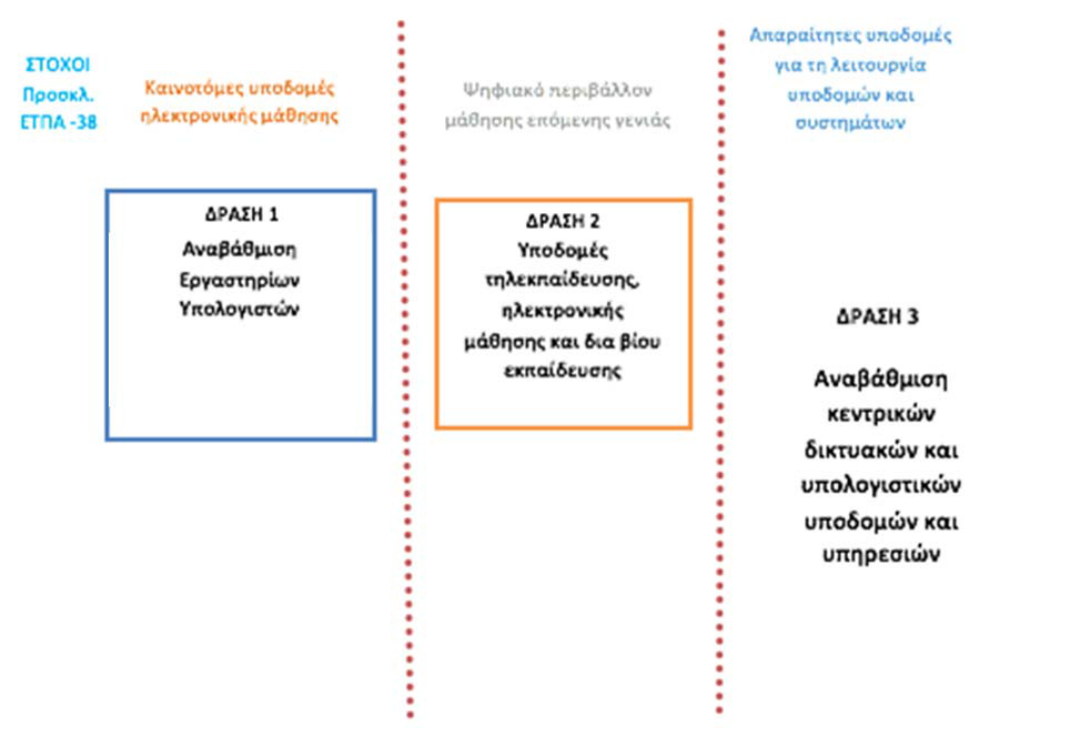 Σχήμα 1: Πίνακας συσχέτισης δράσεων του Πανεπιστημίου Κρήτης με τους στόχους της Πρόσκλησης ΕΤΠΑ -38 στα πλαίσια της πρότασης “ΕΜΠΛΟΥΤΙΣΜΟΣ ΚΑΙ ΑΝΑΒΑΘΜΙΣΗ ΥΠΟΔΟΜΩΝ ΚΑΙ ΥΠΗΡΕΣΙΩΝ ΗΛΕΚΤΡΟΝΙΚΗΣ ΜΑΘΗΣΗΣ ΣΤΟ ΠΑΝΕΠΙΣΤΗΜΙΟ ΚΡΗΤΗΣ”Παρακάτω γίνεται συνοπτική περιγραφή των Δράσεων και των βασικών χαρακτηριστικών τους ενώ ακολουθεί αναλυτική τεχνική περιγραφή:Δράση 1: Αναβάθμιση Εργαστηρίων ΥπολογιστώνH αναγκαιότητα για την πρόσβαση των φοιτητών γενικά σε υποδομές εργαστηρίων υπολογιστών είναι θεμελιώδης, τόσο για την απαραίτητη κατάρτισή τους στη χρήση των γενικών εργαλείων παραγωγικότητας και επικοινωνίας, όσο και για τη συγκρότηση σφαιρικής αντίληψης.Πέρα από την προφανή σκοπιμότητα, σήμερα η Ανάλυση Δεδομένων τείνει να αναδειχθεί σε πεδίο αιχμής για όλους τους επιστημονικούς κλάδους, τόσο θετικών όσο και ανθρωπιστικών σπουδών. Αυτό συνεπάγεται ως ζητούμενο, την εκπαίδευση σε τεχνολογίες προγραμματισμού και επεξεργασίας δεδομένων με σκοπό την εξοικείωση με μεθόδους συμπερασματολογίας και λήψης αποφάσεων. Είναι δε αξιοσημείωτο ότι η Ανάλυση Δεδομένων, εκτός από τον ακαδημαϊκό χώρο, αποτελεί ολοένα και πιο επιτακτική απαίτηση ως εφόδιο στην αγορά εργασίας σε όλους τους τομείς παραγωγής.Δράση 2: Υποδομές τηλεκπαίδευσης, ηλεκτρονικής μάθησης και δια βίου εκπαίδευσηςΈνα ακαδημαϊκό Ίδρυμα υψηλού επιπέδου οφείλει να δίνει μεγάλη σημασία στην εκπαιδευτική διαδικασία, η οποία πρέπει να είναι διαρκής και να αναβαθμίζεται συνεχώς ποιοτικά. Βασικό εργαλείο ώστε να επιτευχθεί το παραπάνω είναι η αξιοποίηση και ενσωμάτωση της ηλεκτρονικής μάθησης.Η ηλεκτρονική μάθηση, σύμφωνα με την πρωτοβουλία e‐Ευρώπη (eEurope initiative) περιγράφεται ως η χρήση νέων τεχνολογιών πολυμέσων και διαδικτύου για τη βελτίωση της ποιότητας της μάθησης μέσω της πρόσβασης σε πηγές, υπηρεσίες, συνεργασίες και ανταλλαγές εξ αποστάσεως. Η υιοθέτησή της προσφέρει σημαντικά πλεονεκτήματα όπως η πρόσβαση στο εκπαιδευτικό υλικό οποτεδήποτε, από όπουδήποτε και με οποιοδήποτε μέσο, η αξιοποίηση ποικίλων μέσων διδασκαλίας ώστε να μπορεί να προσαρμοστεί στις προτιμήσεις του εκπαιδευόμενου, η ενεργή συμμετοχή των εκπαιδευόμενων, η επαναχρησιμοποίηση εκπαιδευτικού περιεχομένου και η εξοικονόμηση πόρων και κόστους για όλους τους συμμετέχοντες.H δράση θα προσφέρει επιπλέον ευκολίες και δυνατότητες οι οποίες έχουν να κάνουν με την ανοικτή διάθεση και επαναχρησιμοποίηση μαθησιακών πόρων, πράγμα το οποίο θα διευκολύνει τη δημιουργία μαθημάτων διευρύνοντας και αναβαθμίζοντας το εκπαιδευτικό περιεχόμενο. Επιπλέον, θα συμβάλει στην επίτευξη της ανοικτότητας της ακαδημαϊκής έρευνας. Μελλοντικά, οι υποδομές αυτές θα μπορούν να αποτελέσουν βασικά εργαλεία για ευρύτερες εκπαιδευτικές συνεργασίας με πανεπιστημιακά ιδρύματα της Ελλάδας και του εξωτερικού καθώς και για δράσεις σχετικές με τη δημιουργία προγραμμάτων ηλεκτρονικής μάθησης είτε σε στοχευμένο είτε σε ευρύτερο / ανοικτό κοινό (MOOCs).Στόχος της δράσης είναι η ανάπτυξη υπηρεσιών εικονικών εργαστηρίων υπολογιστών για την κάλυψη αναγκών ηλεκτρονικής μάθησης και δια βίου εκπαίδευσης στις Πανεπιστημιουπόλεις Βουτών και Γάλλου του ιδρύματος.Ταυτόχρονα η νέα υποδομή θα δώσει νέες διαχειριστικές δυνατότητες που, θα επιφέρουν μείωση στην κατανάλωση ενέργειας, μείωση στις απαιτήσεις ανανέωσης των σταθμών εργασίας και μείωση στο διαχειριστικό κόστος συντήρησης και ανάπτυξης των εργαστηρίων, με σημαντική εξοικονόμηση ανθρώπινων πόρων.Δράση 3: Αναβάθμιση κεντρικών δικτυακών και υπολογιστικών υποδομών και υπηρεσιώνΗ επιτυχία ενός σύγχρονου Πανεπιστημίου βασίζεται πλέον στην ικανότητα να αξιολογεί, να αναπτύσσει και να υιοθετεί τις τεχνολογίες πληροφορικής, επικοινωνιών και ηλεκτρονικής διακυβέρνησης ώστε να βελτιώνει τις υπάρχουσες δομές εκπαίδευσης, έρευνας, καινοτομίας και διοίκησης. Η αναβάθμιση των υφιστάμενων υπηρεσιών καθώς και η ανάπτυξη νέων, υψηλής εκπαιδευτικής αξίας, ταυτόχρονα με την ευρεία ενσωμάτωση διαδικασιών εξ’ αποστάσεως και δια βίου μάθησης, οριοθετούν ένα νέο περιβάλλον με πολύ υψηλές απαιτήσεις απόδοσης και διαθεσιμότητας. Προς αυτή τη κατεύθυνση, οι δικτυακές και οι υπολογιστικές υποδομές είναι στρατηγικής σημασίας για την ομαλή λειτουργία, τον εκσυγχρονισμό των υπηρεσιών και τη βελτίωση της παραγωγικότητάς του Πανεπιστημίου.Παράλληλα, η γεωμετρικά αυξανόμενη παγκόσμια τάση για χρήση των προσωπικών τερματικών υπολογιστικών συσκευών (BYOD) των μελ ών των πανεπιστημιακών κοινοτήτων για την κάλυψη των αναγκών εκπαίδευσης, εργασίας, συνεργασίας και επικοινωνίας έχει σαν επακόλουθο την αυξανόμενη ανάγκη για κεντρικές υπολογιστικές υπηρεσίες και προηγμένες υπηρεσίες ασύρματης δικτύωσης.Για την κάλυψη αυτών των αναγκών θα διαμορφωθεί ένα εκπαιδευτικό περιβάλλον ελεύθερης κινητικότητας, που θα επιτρέπει την λειτουργία των ηλεκτρονικών υπηρεσιών με χαρακτηριστικά υψηλής απόδοσης και υψηλής διαθεσιμότητας. Το περιβάλλον αυτό θα έχει ως προσδοκώμενο αποτέλεσμα την αύξηση της παραγωγικότητας και δημιουργικότητας μέσω της δυνατότητας εργασίας και συνεργασίας σε οποιοδήποτε χρόνο και από οποιοδήποτε χώρο. Η ενσωμάτωση των παραπάνω προαπαιτούμενων χαρακτηριστικών λειτουργίας, η κάλυψη των αυξανόμενων αναγκών διασύνδεσης των νέων προτεινόμενων υποδομών και υπηρεσιών καθώς και η δυνατότητα μελλοντικής διασύνδεσης σε τοπικό, περιφερειακό ή ακόμα και σε εθνικό επίπεδο καθιστούν απαραίτητη την αναβάθμιση των κεντρικών δικτυακών υποδομών.Παράλληλα, η ανάπτυξη κεντρικών υπολογιστικών υπηρεσιών επιτρέπει στους χρήστες να αποκτούν ανοικτή πρόσβαση σε μια πληθώρα υπηρεσιών, ανεξαρτήτως γεω γραφικού χώρου (από οπουδήποτε) και χρόνου (οποτεδήποτε), με υποπολλαπλάσιο κόστος κτήσης και λειτουργίας των υποδομών. Από την οπτική των αναγκών των χρηστών, οι κεντρικές υπολογιστικές υπηρεσίες προσφέρουν ισότιμη αντιμετώπιση και παροχή υπηρεσιών με ομοιόμορφο τρόπο για όλους, εξασφαλίζουν ίδια / κοινή «εμπειρία» χρήσης των εφαρμογών σε όλους τους χρήστες (user / application experience) και άμεση διαθεσιμότητα των νέων υπηρεσιών ή βελτιώσεων τους.Στο πλαίσιο του παρόντος έργου:Θα γίνει αναβάθμιση και επέκταση των παρεχόμενων ασύρματων υπηρεσιών με την εγκατάσταση νέων σημείων ασύρματης πρόσβασης σε εσωτερικούς και εξωτερικούς χώρους του ιδρύματος. Τα νέα σημεία ασύρματης πρόσβασης θα υποστηρίζουν αυξημένη χωρητικότητα χρηστών, σύγχρονα πρωτόκολλα ασύρματης επικοινωνίας.Θα γίνει αναβάθμιση του δικτύου κορμού στην Πανεπιστημιούπολη Γάλλου με την εγκατάσταση μεταγωγέα προηγμένης τεχνολογίας και δυνατοτήτων διασύνδεσης, ώστε να επιτυγχάνονται, οι υψηλές ταχύτητες διασύνδεσης και αυξημένη διαθεσιμότητα των παρεχόμενων υπηρεσιών. Επιπρόσθετα, θα γίνει μερική αναβάθμιση κεντρικού μεταγωγέα ο οποίος φιλοξενεί τις κεντρικές υπηρεσίες τηλε‐διάσκεψης και ασύρματης πρόσβασης. Επίσης, θα πραγματοποιηθεί επέκταση του δικτύου πρόσβασης με σκοπό να καλυφθούν οι ανάγκες που προκύπτουν από την εγκατάσταση των νέων εργαστηρίων και αιθουσών διδασκαλίας.Θα ενισχυθούν οι κεντρικές υπολογιστικές υποδομές γενικής χρήσης του ιδρύματος, με σκοπό τη δημιουργία ενός συμπλέγματος ανάπτυξης κεντρικών υπολογιστικών υπηρεσιών, που θα αξιοποιεί α) τις ιδρυματικές υπολογιστικές υποδομές, β) τις δημόσιες εθνικές υπολογιστικές υποδομές και υπηρεσίες cloud και γ) άλλες διεθνείς υπηρεσίες cloud, ανάλογα με την διαθεσιμότητα, το κόστος και παρεχόμενο επίπεδο ποιότητας υπηρεσίας (SLA). Στόχοι είναι να παρέχεται η δυνατότητα ανάπτυξης και λειτουργίας κεντρικών ιδρυματικών υπηρεσιών με βέλτιστο τεχνο-οικονομικά τρόπο και να δημιουργηθούν οι προϋποθέσεις ώστε κρίσιμες υπηρεσίες να μπορούν να συνεχίσουν να λειτουργούν σε περίπτωση σοβαρών προβλημάτων ή καταστροφών των ιδρυματικών υποδομών (επιχειρησιακή συνέχεια ‐ business continuity).Η παρούσα σύμβαση υποδιαιρείται στα κάτωθι τμήματα2:ΤΜΗΜΑ  1:  «Αναβάθμιση  Εργαστήριων  Υπολογιστών  ‐  Υπολογιστής  υψηλής  υπολογιστικήςισχύος», εκτιμώμενης αξίας 90.000,00συμπεριλαμβανομένου ΦΠΑ 24%ΤΜΗΜΑ 2: «Υποδομές τηλεκπαίδευσης, ηλεκτρονικής μάθησης και δια βίου εκπαίδευσης –Υποδομές εικονικών εργαστηρίων», εκτιμώμενης αξίας 148.000,00 συμπεριλαμβανομένου ΦΠΑ24%ΤΜΗΜΑ 3: «Αναβάθμιση κεντρικών δικτυακών και υπολογιστικών υποδομών και υπηρεσιών»,εκτιμώμενης αξίας 190.990,18 συμπεριλαμβανομένου ΦΠΑ 24%Προϋπολογισμός: 428.990,18€ συμπεριλαμβανομένου ΦΠΑ 24% (Προϋπολογισμός χωρίς Φ.Π.Α.:345.959,82€, Φ.Π.Α. 24%: 83.030,36€)Η διάρκεια της σύμβασης ορίζεται σε δώδεκα (12) μήνες.Αναλυτική περιγραφή του φυσικού και οικονομικού αντικειμένου της σύμβασης δίδεται στο ΠΑΡΑΡΤΗΜΑ Ι της παρούσας διακήρυξης.Η σύμβαση θα ανατεθεί με το κριτήριο της πλέον συμφέρουσας από οικονομική άποψη προσφοράς μόνο βάσει τιμής (χαμηλότερη τιμή) , όπως αυτά ορίζονται στο άρθρο 86, παράγραφοι 2 & 4 του ν. 4412/2016Προσφορές υποβάλλονται είτε για κάθε τμήμα χωριστά είτε για το σύνολο των τμημάτων. Ο μέγιστος αριθμός ΤΜΗΜΑΤΩΝ που μπορεί να ανατεθεί σε έναν προσφέροντα ορίζεται σε (3) τρία.Δεν υφίσταται δικαίωμα προαίρεσηςΗ διάρκεια της σύμβασης ορίζεται  σε  (12) μήνες Αναλυτική περιγραφή του φυσικού και οικονομικού αντικειμένου της σύμβασης δίδεται στο ΠΑΡΑΡΤΗΜΑ της παρούσας διακήρυξης. Η σύμβαση θα ανατεθεί με το κριτήριο της πλέον συμφέρουσας από οικονομική άποψη προσφοράς, βάσει της τιμής.1.4	Θεσμικό πλαίσιο Η ανάθεση και εκτέλεση της σύμβασης διέπονται από την κείμενη νομοθεσία και τις κατ΄ εξουσιοδότηση αυτής εκδοθείσες κανονιστικές πράξεις, όπως ισχύουν, και ιδίως:Γενικές διατάξεις δημοσίων συμβάσεωντου ν. 4412/2016 (Α’ 147) “Δημόσιες Συμβάσεις Έργων, Προμηθειών και Υπηρεσιών (προσαρμογή στις Οδηγίες 2014/24/ ΕΕ και 2014/25/ΕΕ)»του ν. 4622/19 (Α’ 133) «Επιτελικό Κράτος: οργάνωση, λειτουργία & διαφάνεια της Κυβέρνησης, των κυβερνητικών οργάνων & της κεντρικής δημόσιας διοίκησης» και ιδίως του άρθρου 37 του ν. 4700/2020 (Α’ 127) «Ενιαίο κείμενο Δικονομίας για το Ελεγκτικό Συνέδριο, ολοκληρωμένο νομοθετικό πλαίσιο για τον προσυμβατικό έλεγχο, τροποποιήσεις στον Κώδικα Νόμων για το Ελεγκτικό Συνέδριο, διατάξεις για την αποτελεσματική απονομή της δικαιοσύνης και άλλες διατάξεις» και ιδίως των άρθρων 324-337του ν. 4013/2011 (Α’ 204) «Σύσταση ενιαίας Ανεξάρτητης Αρχής Δημοσίων Συμβάσεων και Κεντρικού Ηλεκτρονικού Μητρώου Δημοσίων Συμβάσεων…», του άρθρου 4 του π.δ. 118/07 (Α’ 150) του ν. 3548/2007 (Α’ 68) «Καταχώριση δημοσιεύσεων των φορέων του Δημοσίου στο νομαρχιακό και τοπικό Τύπο και άλλες διατάξεις»,  του ν. 4601/2019 (Α’ 44) «Εταιρικοί μετασχηματισμοί και εναρµόνιση του οροθετικού πλαισίου µε τις διατάξεις της Οδηγίας 2014/55/ΕΕ του Ευρωπαϊκού Κοινοβουλίου και του Συμβουλίου της 16ης Απριλίου 2014 για την έκδοση ηλεκτρονικών τιμολογίων στο πλαίσιο δηµόσιων συµβάσεων και λοιπές διατάξεις»του ν. 3310/2005 (Α’ 30) «Μέτρα για τη διασφάλιση της διαφάνειας και την αποτροπή καταστρατηγήσεων κατά τη διαδικασία σύναψης δημοσίων συμβάσεων», του π.δ/τος 82/1996 (Α’ 66) «Ονομαστικοποίηση  μετοχών Ελληνικών Ανωνύμων Εταιρειών που μετέχουν στις διαδικασίες ανάληψης έργων ή προμηθειών του Δημοσίου ή των νομικών προσώπων του ευρύτερου δημόσιου τομέα», της κοινής απόφασης των Υπουργών Ανάπτυξης και Επικρατείας με αρ. 20977/2007 (Β’ 1673) σχετικά με τα «Δικαιολογητικά για την τήρηση των μητρώων του ν.3310/2005, όπως τροποποιήθηκε με το ν.3414/2005», καθώς και των υπουργικών αποφάσεων, οι οποίες εκδίδονται, κατ’ εξουσιοδότηση  του άρθρου 65 του ν. 4172/2013 (Α’167) για τον καθορισμό: α) των μη «συνεργάσιμων φορολογικά» κρατών και β) των κρατών με «προνομιακό φορολογικό καθεστώς». του π.δ. 39/2017 (Α’ 64) «Κανονισμός εξέτασης προδικαστικών προσφυγών ενώπιων της Α.Ε.Π.Π.»της υπ' αριθμ. 57654/22.05.2017 Απόφασης του Υπουργού Οικονομίας και Ανάπτυξης με θέμα : “Ρύθμιση ειδικότερων θεμάτων λειτουργίας και διαχείρισης του Κεντρικού Ηλεκτρονικού Μητρώου Δημοσίων Συμβάσεων (ΚΗΜΔΗΣ)” (Β’ 1781) της υπ΄αριθμ. 64233/08.06.2021 (Β΄2453/ 09.06.2021) Κοινής Απόφασης των Υπουργών Ανάπτυξης και Επενδύσεων  και Ψηφιακής Διακυβέρνησης με θέμα «Ρυθμίσεις τεχνικών ζητημάτων που αφορούν την ανάθεση των Δημοσίων Συμβάσεων Προμηθειών και Υπηρεσιών με χρήση των επιμέρους εργαλείων και διαδικασιών του Εθνικού Συστήματος Ηλεκτρονικών Δημοσίων Συμβάσεων (ΕΣΗΔΗΣ)» της αριθμ. Κ.Υ.Α. οικ. 60967 ΕΞ 2020 (B’ 2425/18.06.2020) «Ηλεκτρονική Τιμολόγηση στο πλαίσιο των Δημόσιων Συμβάσεων δυνάμει του ν. 4601/2019» (Α΄44)της αριθμ. 63446/2021 Κ.Υ.Α. (B’ 2338/02.06.2020) «Καθορισμός Εθνικού Μορφότυπου ηλεκτρονικού τιμολογίου στο πλαίσιο των Δημοσίων Συμβάσεων».της αριθμ. Κ.Υ.Α. οικ. 14900/21 (Β’ 466): «Έγκριση σχεδίου Δράσης για τις Πράσινες Δημόσιες Συμβάσεις» (ΑΔΑ: ΨΡΤΟ46ΜΤΛΡ-Χ92). Άλλο θεσμικό πλαίσιοτου ν. 3419/2005 (Α’ 297) «Γενικό Εμπορικό Μητρώο (Γ.Ε.ΜΗ.) και εκσυγχρονισμός της Επιμελητηριακής Νομοθεσίας»του ν. 4635/2019 (Α’167) « Επενδύω στην Ελλάδα και άλλες διατάξεις» και ιδίως  των άρθρων 85 επ.του ν. 4270/2014 (Α’ 143) «Αρχές δημοσιονομικής διαχείρισης και εποπτείας (ενσωμάτωση της Οδηγίας 2011/85/ΕΕ) – δημόσιο λογιστικό και άλλες διατάξεις»του π.δ. 80/2016 (Α’ 145) «Ανάληψη υποχρεώσεων από τους Διατάκτες»της παρ. Ζ του Ν. 4152/2013 (Α’ 107) «Προσαρμογή της ελληνικής νομοθεσίας στην Οδηγία 2011/7 της 16.2.2011 για την καταπολέμηση των καθυστερήσεων πληρωμών στις εμπορικές συναλλαγές»,του ν. 4314/2014 (Α’ 265) «Α) Για τη διαχείριση, τον έλεγχο και την εφαρμογή αναπτυξιακών παρεμβάσεων για την προγραμματική περίοδο 2014−2020, Β) Ενσωμάτωση της Οδηγίας 2012/17 του Ευρωπαϊκού Κοινοβουλίου και του Συμβουλίου της 13ης Ιουνίου 2012 (ΕΕ L 156/16.6.2012) στο ελληνικό δίκαιο, τροποποίηση του ν. 3419/2005 (Α' 297) και άλλες διατάξεις» του  ν. 4727/2020 (Α’ 184) «Ψηφιακή Διακυβέρνηση (Ενσωμάτωση στην Ελληνική Νομοθεσία της Οδηγίας (ΕΕ) 2016/2102 και της Οδηγίας (ΕΕ) 2019/1024) – Ηλεκτρονικές Επικοινωνίες (Ενσωμάτωση στο Ελληνικό Δίκαιο της Οδηγίας (ΕΕ) 2018/1972 και άλλες διατάξεις», του π.δ 28/2015 (Α’ 34) «Κωδικοποίηση διατάξεων για την πρόσβαση σε δημόσια έγγραφα και στοιχεία», του ν. 2859/2000 (Α’ 248) «Κύρωση Κώδικα Φόρου Προστιθέμενης Αξίας», του ν.2690/1999 (Α’ 45) «Κύρωση του Κώδικα Διοικητικής Διαδικασίας και άλλες διατάξεις»  και ιδίως των άρθρων 1,2, 7, 11 και 13 έως 15,του ν. 2121/1993 (Α’ 25) «Πνευματική Ιδιοκτησία, Συγγενικά Δικαιώματα και Πολιτιστικά Θέματα», του Κανονισμού (ΕΕ) 2016/679 του ΕΚ και του Συμβουλίου, της 27ης Απριλίου 2016, για την προστασία των φυσικών προσώπων έναντι της επεξεργασίας των δεδομένων προσωπικού χαρακτήρα και για την ελεύθερη κυκλοφορία των δεδομένων αυτών και την κατάργηση της οδηγίας 95/46/ΕΚ (Γενικός Κανονισμός για την Προστασία Δεδομένων) (Κείμενο που παρουσιάζει ενδιαφέρον για τον ΕΟΧ) OJ L 119, του ν. 4624/2019 (Α’ 137) «Αρχή Προστασίας Δεδομένων Προσωπικού Χαρακτήρα, μέτρα εφαρμογής του Κανονισμού (ΕΕ) 2016/679 του Ευρωπαϊκού Κοινοβουλίου και του Συμβουλίου της 27ης Απριλίου 2016 για την προστασία των φυσικών προσώπων έναντι της επεξεργασίας δεδομένων προσωπικού χαρακτήρα και ενσωμάτωση στην εθνική νομοθεσία της Οδηγίας (ΕΕ) 2016/680 του Ευρωπαϊκού Κοινοβουλίου και του Συμβουλίου της 27ης Απριλίου 2016 και άλλες διατάξεις»,Το N.Δ. 87/1973 (Α’ 159) περί ιδρύσεως Πανεπιστημίων εις Θράκην και εις Κρήτην, το Π.Δ. 296/1973 (Α΄ 239) περί καθορισμού του τίτλου και της έδρας του εν Κρήτη ιδρυθέντος Πανεπιστημίου, καθώς και τη λοιπή νομοθεσία περί ιδρύσεως και μετονομασίας των ακαδημαϊκών του μονάδων.Τη διάταξη του εδαφίου β της παρ. 4 του άρθρου 1 του Προεδρικού Διατάγματος 358/1998 (Α΄ 240) «Οργανισμός Διοικητικών Υπηρεσιών Πανεπιστημίου Κρήτης». των σε εκτέλεση των ανωτέρω νόμων εκδοθεισών κανονιστικών πράξεων, των λοιπών διατάξεων που αναφέρονται ρητά ή απορρέουν από τα οριζόμενα στα συμβατικά τεύχη της παρούσας,  καθώς και του συνόλου των διατάξεων του ασφαλιστικού, εργατικού, κοινωνικού, περιβαλλοντικού και φορολογικού δικαίου που διέπει την ανάθεση και εκτέλεση της παρούσας σύμβασης, έστω και αν δεν αναφέρονται ρητά παραπάνω.του Ν.∆.87/73, του Ν.∆. 114/74 του Ν.259/76 και της λοιπής νομοθεσίας του Παν/μίου Κρήτης. του N. 4009/2011 (ΦΕΚτ.Α’ 195/2011) «∆ομή, λειτουργία, διασφάλιση της ποιότητας των σπουδών και διεθνοποίηση των ανωτάτων εκπαιδευτικών ιδρυμάτων», όπως ισχύει σήμερατου Π.∆. 496/1974 «Περί λογιστικού ΝΠ∆∆» όπως ισχύει σήμερα,Την Απόφαση υπ’ αριθμ. 108169/Ζ1 (ΦΕΚ τ.Υ.Ο.Δ.Δ΄ 677/28/08/2020) διαπιστωτική πράξη της Υπουργού Παιδείας Έρευνας και Θρησκευμάτων, όπου διαπιστώνεται ότι ο Καθηγητής Γεώργιος Μ. Κοντάκης έχει εκλεγεί ως Πρύτανης του Πανεπιστημίου Κρήτης,Την απόφαση υπ’ αριθμ. 10299 (ΦΕΚτ.Β’ 4040/21-9-2020) περί ορισμού τομέων ευθύνης και αρμοδιοτήτων των Αντιπρυτάνεων του Πανεπιστημίου Κρήτης και σειρά αναπλήρωσης,Την απόφαση υπ’αριθμ. 9840 (ΦΕΚτ.Β’ 3862/10-09-2020) περί ορισμού Δευτερεύοντα Διατάκτη στο Πανεπιστήμιο Κρήτης και αναπληρωτή αυτού,Την απόφαση υπ. αριθμ. 9888/4-9-2020/ΑΔΑ: Ρ8Ξ6469Β7Γ-ΧΥΑ περί «Συγκρότηση  του Πρυτανικού  Συμβούλιου  Πανεπιστημίου Κρήτης », όπως συμπληρώθηκε με την υπ. αριθμ. 10638/22-9-2020Την υπ. αριθμ.  πρωτ.10890/28-9-2020/ΑΔΑ: 64Α1469Β7Γ-55Π απόφαση της Συγκλήτου του Πανεπιστημίου Κρήτης,  περί ανάθεσης αρμοδιοτήτων στο Πρυτανικό Συμβούλιο του Πανεπιστημίου Κρήτης, ΦΕΚ τ.Α’/4475/11-10-2020.την απόφαση της 456ης /18-03-2021 συνεδρίασης της Συγκλήτου του Πανεπιστημίου Κρητης σχετικά με την επαναπροκήρυξη διαγωνισμού με ΑΔΑ 6Ο9Ν469Β7Γ-2ΓΒ το αναρτημένο και εγκεκριμένο αίτημα στο Μητρώο ∆ημοσίων Συμβάσεων, με Α∆ΑΜ 19REQ005748294 2019‐10‐23τις πιστώσεις του Προϋπολογισμού και συγκεκριμένα τον ΚΑΕ 2018ΕΠ00210033την υπ’ αριθ. 2557/01‐08‐2019 εισήγηση για την ένταξη της πράξης της ΕΥΔ του ΕΠ. «Κρήτη2014‐2020»το με αρ. πρωτ. 5058/16-11-2021  έγγραφο της Περιφέρειας Κρήτης Ειδική Υπηρεσία Διαχείρισης Ε.Π. που αφορά στην έγκριση της Διακήρυξης.Η απόφαση ένταξη της πράξης με αρ. πρωτ. 3041/02-08-2018 του Περιφερειάρχη Κρήτης και έχει λάβει κωδικό MIS5030485Η  υπ΄αρ. πρωτ.  137675/ΕΥΘΥ1016/19-12-2018 (ΦΕΚ Β΄5968) υπουργικής απόφασης «Αντικατάσταση της υπ.’αριθμ. 110427/ΕΥΘΥ/1020/20.10.2016 (ΦΕΚ Β΄3521) υπουργικής απόφασης με τίτλο «Τροποποίηση και αντικατάσταση της υπ.’αριθμ. 81986/ΕΥΘΥ712/31.7.2015 (ΦΕΚ Β΄1822) υπουργικής απόφασης “Εθνικοί κανόνες επιλεξιμότητας δαπανών για τα προγράμματα του ΕΣΠΑ 2014 - 2020 – Έλεγχοι νομιμότητας δημοσίων συμβάσεων συγχρηματοδοτούμενων πράξεων ΕΣΠΑ 2014- 2020 από Αρχές Διαχείρισης και Ενδιάμεσους Φορείς – Διαδικασία ενστάσεων επί των αποτελεσμάτων αξιολόγησης ’’, όπως ισχύει.1.5	Προθεσμία παραλαβής προσφορών Η καταληκτική ημερομηνία παραλαβής των προσφορών είναι η 12η/01/2022  ημέρα Τετάρτη και ώρα 17:00.Η διαδικασία θα διενεργηθεί με χρήση του Εθνικού Συστήματος Ηλεκτρονικών Δημόσιων Συμβάσεων (ΕΣΗΔΗΣ) Προμήθειες και Υπηρεσίες του  ΟΠΣ ΕΣΗΔΗΣ (Διαδικτυακή Πύλη www.promitheus.gov.gr) 1.6	ΔημοσιότηταΑ.	Δημοσίευση στην Επίσημη Εφημερίδα της Ευρωπαϊκής Ένωσης Προκήρυξη της παρούσας σύμβασης απεστάλη με ηλεκτρονικά μέσα για δημοσίευση στις 19/11/2021  στην Υπηρεσία Εκδόσεων της Ευρωπαϊκής Ένωσης. Β. 	Δημοσίευση σε εθνικό επίπεδοΗ προκήρυξη και το πλήρες κείμενο της παρούσας Διακήρυξης καταχωρήθηκαν στο Κεντρικό Ηλεκτρονικό Μητρώο Δημοσίων Συμβάσεων (ΚΗΜΔΗΣ). Τα έγγραφα της σύμβασης της παρούσας Διακήρυξης καταχωρήθηκαν στη σχετική ηλεκτρονική διαδικασία σύναψης δημόσιας σύμβασης στο ΕΣΗΔΗΣ, και αναρτήθηκαν στη Διαδικτυακή Πύλη (www.promitheus.gov.gr) του ΟΠΣ ΕΣΗΔΗΣ. Περίληψη της παρούσας Διακήρυξης δημοσιεύεται και στον Ελληνικό Τύπο, σύμφωνα με το άρθρο 66 του Ν. 4412/2016 : Περίληψη της παρούσας Διακήρυξης όπως προβλέπεται στην περίπτωση (ιστ) της παραγράφου 3 του άρθρου 76 του Ν.4727/2020, αναρτήθηκε στο διαδίκτυο, στον ιστότοπο http://et.diavgeia.gov.gr/ (ΠΡΟΓΡΑΜΜΑ ΔΙΑΥΓΕΙΑ).  Η Διακήρυξη θα καταχωρηθεί στο διαδίκτυο, στην ιστοσελίδα της αναθέτουσας αρχής, στη διεύθυνση (URL):   www.uoc.gr  στη διαδρομή: Ανακοινώσεις ► Διενέργειες Διαγωνισμών και Κληρώσεων. Γ.	Έξοδα δημοσιεύσεωνΗ δαπάνη των δημοσιεύσεων στον Ελληνικό Τύπο βαρύνει τον Ανάδοχο (σύμφωνα με τις διατάξεις του Ν.3548/2007, του ΠΔ.118/2007 άρθρ. 4 & του Ν.4412, άρθρ.379, παρ.10,12)1.7	Αρχές εφαρμοζόμενες στη διαδικασία σύναψης Οι οικονομικοί φορείς δεσμεύονται ότι:α) τηρούν και θα εξακολουθήσουν να τηρούν κατά την εκτέλεση της σύμβασης, εφόσον επιλεγούν,  τις υποχρεώσεις τους που απορρέουν από τις διατάξεις της περιβαλλοντικής, κοινωνικοασφαλιστικής και εργατικής νομοθεσίας, που έχουν θεσπιστεί με το δίκαιο της Ένωσης, το εθνικό δίκαιο, συλλογικές συμβάσεις ή διεθνείς διατάξεις περιβαλλοντικού, κοινωνικού και εργατικού δικαίου, οι οποίες απαριθμούνται στο Παράρτημα Χ του Προσαρτήματος Α του ν. 4412/2016. Η τήρηση των εν λόγω υποχρεώσεων ελέγχεται και βεβαιώνεται από τα όργανα που επιβλέπουν την εκτέλεση των δημοσίων συμβάσεων και τις αρμόδιες δημόσιες αρχές και υπηρεσίες που ενεργούν εντός των ορίων της ευθύνης και της αρμοδιότητάς τους, β) δεν θα ενεργήσουν αθέμιτα, παράνομα ή καταχρηστικά καθ΄ όλη τη διάρκεια της διαδικασίας ανάθεσης, αλλά και κατά το στάδιο εκτέλεσης της σύμβασης, εφόσον επιλεγούν,γ) λαμβάνουν τα κατάλληλα μέτρα για να διαφυλάξουν την εμπιστευτικότητα των πληροφοριών που έχουν χαρακτηρισθεί ως τέτοιες.2.	ΓΕΝΙΚΟΙ ΚΑΙ ΕΙΔΙΚΟΙ ΟΡΟΙ ΣΥΜΜΕΤΟΧΗΣ2.1	Γενικές Πληροφορίες2.1.1	Έγγραφα της σύμβασηςΤα έγγραφα της παρούσας διαδικασίας σύναψης,  είναι τα ακόλουθα:η με αρ. 26075/2021 Προκήρυξη της Σύμβασης, όπως αυτή έχει δημοσιευτεί στην Επίσημη Εφημερίδα της Ευρωπαϊκής Ένωσης το  Ευρωπαϊκό Ενιαίο Έγγραφο Σύμβασης [ΕΕΕΣ] η παρούσα διακήρυξη και τα παραρτήματά τηςοι συμπληρωματικές πληροφορίες που τυχόν παρέχονται στο πλαίσιο της διαδικασίας, ιδίως σχετικά με τις προδιαγραφές και τα σχετικά δικαιολογητικάτο σχέδιο της σύμβασης με τα Παραρτήματά της.2.1.2	Επικοινωνία - Πρόσβαση στα έγγραφα της ΣύμβασηςΌλες οι επικοινωνίες σε σχέση με τα βασικά στοιχεία της διαδικασίας σύναψης της σύμβασης, καθώς και όλες οι ανταλλαγές πληροφοριών, ιδίως η ηλεκτρονική υποβολή, εκτελούνται με τη χρήση της πλατφόρμας του Εθνικού Συστήματος Ηλεκτρονικών Δημοσίων Συμβάσεων (ΕΣΗΔΗΣ), η οποία είναι προσβάσιμη μέσω της Διαδικτυακής Πύλης (www.promitheus.gov.gr).2.1.3	Παροχή ΔιευκρινίσεωνΤα σχετικά αιτήματα παροχής διευκρινίσεων υποβάλλονται ηλεκτρονικά,  το αργότερο δέκα (10) ημέρες πριν την καταληκτική ημερομηνία υποβολής προσφορών και απαντώνται αντίστοιχα, στο πλαίσιο της παρούσας, στη σχετική ηλεκτρονική διαδικασία σύναψης δημόσιας σύμβασης στην πλατφόρμα του ΕΣΗΔΗΣ, η οποία είναι προσβάσιμη μέσω της Διαδικτυακής Πύλης (www.promitheus.gov.gr). Αιτήματα παροχής συμπληρωματικών πληροφοριών – διευκρινίσεων  υποβάλλονται από εγγεγραμμένους  στο σύστημα οικονομικούς φορείς, δηλαδή από εκείνους που διαθέτουν σχετικά διαπιστευτήρια που τους έχουν χορηγηθεί (όνομα χρήστη και κωδικό πρόσβασης) και απαραίτητα το ηλεκτρονικό αρχείο με το κείμενο των ερωτημάτων είναι ηλεκτρονικά υπογεγραμμένο. Αιτήματα παροχής διευκρινήσεων που είτε υποβάλλονται με άλλο τρόπο είτε το ηλεκτρονικό αρχείο που τα συνοδεύει δεν είναι ηλεκτρονικά υπογεγραμμένο, δεν εξετάζονται.Η αναθέτουσα αρχή παρατείνει την προθεσμία παραλαβής των προσφορών, ούτως ώστε όλοι οι ενδιαφερόμενοι οικονομικοί φορείς να μπορούν να λάβουν γνώση όλων των αναγκαίων πληροφοριών για την κατάρτιση των προσφορών στις ακόλουθες περιπτώσεις:α) όταν, για οποιονδήποτε λόγο, πρόσθετες πληροφορίες, αν και ζητήθηκαν από τον οικονομικό φορέα έγκαιρα, δεν έχουν παρασχεθεί το αργότερο έξι (6) ημέρες πριν από την προθεσμία που ορίζεται για την παραλαβή των προσφορών, β) όταν τα έγγραφα της σύμβασης υφίστανται σημαντικές αλλαγέςΗ διάρκεια της παράτασης θα είναι ανάλογη με τη σπουδαιότητα των πληροφοριών ή των αλλαγών.Όταν οι πρόσθετες πληροφορίες δεν έχουν ζητηθεί έγκαιρα ή δεν έχουν σημασία για την προετοιμασία κατάλληλων προσφορών, η παράταση της προθεσμίας εναπόκειται στη διακριτική ευχέρεια της αναθέτουσας αρχής. Τροποποίηση των όρων της διαγωνιστικής διαδικασίας (πχ αλλαγή/μετάθεση της καταληκτικής ημερομηνίας υποβολής προσφορών καθώς και σημαντικές αλλαγές των εγγράφων της σύμβασης, σύμφωνα με την προηγούμενη παράγραφο) δημοσιεύεται στην ΕΕΕΕ (με το τυποποιημένο έντυπο «Διορθωτικό») και στο ΚΗΜΔΗΣ.2.1.4	ΓλώσσαΤα έγγραφα της σύμβασης έχουν συνταχθεί στην ελληνική γλώσσα. Τυχόν προδικαστικές προσφυγές υποβάλλονται στην ελληνική γλώσσα.Οι προσφορές, τα  στοιχεία που περιλαμβάνονται σε αυτές, καθώς και τα αποδεικτικά έγγραφα σχετικά με τη μη ύπαρξη λόγου αποκλεισμού και την πλήρωση των κριτηρίων ποιοτικής επιλογής συντάσσονται στην ελληνική γλώσσα ή συνοδεύονται από επίσημη μετάφρασή τους στην ελληνική γλώσσα. Τα αλλοδαπά δημόσια και ιδιωτικά έγγραφα συνοδεύονται από μετάφρασή τους στην ελληνική γλώσσα επικυρωμένη, είτε από πρόσωπο αρμόδιο κατά τις κείμενες διατάξεις της εθνικής νομοθεσίας είτε από πρόσωπο κατά νόμο αρμόδιο της χώρας στην οποία έχει συνταχθεί το έγγραφο. Κάθε μορφής επικοινωνία με την αναθέτουσα αρχή, καθώς και μεταξύ αυτής και του αναδόχου, θα γίνονται υποχρεωτικά στην ελληνική γλώσσα.2.1.5	ΕγγυήσειςΟι εγγυητικές επιστολές των παραγράφων 2.2.2 και 4.1. εκδίδονται από πιστωτικά ιδρύματα ή χρηματοδοτικά ιδρύματα ή ασφαλιστικές επιχειρήσεις κατά την έννοια των περιπτώσεων β΄ και γ΄ της παρ. 1 του άρθρου 14 του ν. 4364/ 2016 (Α΄13), που λειτουργούν νόμιμα στα κράτη - μέλη της Ένωσης ή του Ευρωπαϊκού Οικονομικού Χώρου ή στα κράτη-μέρη της ΣΔΣ και έχουν, σύμφωνα με τις ισχύουσες διατάξεις, το δικαίωμα αυτό. Μπορούν, επίσης, να εκδίδονται από το Τ.Μ.Ε.Δ.Ε. ή να παρέχονται με γραμμάτιο του Ταμείου Παρακαταθηκών και Δανείων με παρακατάθεση σε αυτό του αντίστοιχου χρηματικού ποσού. Αν συσταθεί παρακαταθήκη με γραμμάτιο παρακατάθεσης χρεογράφων στο Ταμείο Παρακαταθηκών και Δανείων, τα τοκομερίδια ή μερίσματα που λήγουν κατά τη διάρκεια της εγγύησης επιστρέφονται μετά τη λήξη τους στον υπέρ ου η εγγύηση οικονομικό φορέα.Οι εγγυητικές επιστολές εκδίδονται κατ’ επιλογή των οικονομικών φορέων από έναν ή περισσότερους εκδότες της παραπάνω παραγράφου.Οι εγγυήσεις αυτές περιλαμβάνουν κατ’ ελάχιστον τα ακόλουθα στοιχεία: α) την ημερομηνία έκδοσης, β) τον εκδότη, γ) την αναθέτουσα αρχή προς την οποία απευθύνονται, δ) τον αριθμό της εγγύησης, ε) το ποσό που καλύπτει η εγγύηση, στ) την πλήρη επωνυμία, τον Α.Φ.Μ. και τη διεύθυνση του οικονομικού φορέα υπέρ του οποίου εκδίδεται η εγγύηση (στην περίπτωση ένωσης αναγράφονται όλα τα παραπάνω για κάθε μέλος της ένωσης),  ζ) τους όρους ότι: αα) η εγγύηση παρέχεται ανέκκλητα και ανεπιφύλακτα, ο δε εκδότης παραιτείται του δικαιώματος της διαιρέσεως και της διζήσεως, και ββ) ότι σε περίπτωση κατάπτωσης αυτής, το ποσό της κατάπτωσης υπόκειται στο εκάστοτε ισχύον τέλος χαρτοσήμου, η) τα στοιχεία της σχετικής διακήρυξης και την καταληκτική ημερομηνία υποβολής προσφορών, θ) την ημερομηνία λήξης ή τον χρόνο ισχύος της εγγύησης, ι) την ανάληψη υποχρέωσης από τον εκδότη της εγγύησης να καταβάλει το ποσό της εγγύησης ολικά ή μερικά εντός πέντε (5) ημερών μετά από απλή έγγραφη ειδοποίηση εκείνου προς τον οποίο απευθύνεται και ια) στην περίπτωση των εγγυήσεων καλής εκτέλεσης και προκαταβολής, τον αριθμό και τον τίτλο της σχετικής σύμβασης. Η περ. αα’ του προηγούμενου εδαφίου ζ΄ δεν εφαρμόζεται για τις εγγυήσεις που παρέχονται με γραμμάτιο του Ταμείου Παρακαταθηκών και Δανείων.Η αναθέτουσα αρχή επικοινωνεί με τους εκδότες των εγγυητικών επιστολών προκειμένου να διαπιστώσει την εγκυρότητά τους.2.1.6	Προστασία Προσωπικών ΔεδομένωνΗ αναθέτουσα αρχή ενημερώνει το φυσικό πρόσωπο που υπογράφει την προσφορά ως Προσφέρων ή ως Νόμιμος Εκπρόσωπος Προσφέροντος, ότι η ίδια ή και τρίτοι, κατ’ εντολή και για λογαριασμό της, θα επεξεργάζονται προσωπικά δεδομένα που περιέχονται στους φακέλους της προσφοράς και τα αποδεικτικά μέσα τα οποία υποβάλλονται σε αυτήν, στο πλαίσιο του παρόντος Διαγωνισμού, για το σκοπό της αξιολόγησης των προσφορών και της ενημέρωσης έτερων συμμετεχόντων σε αυτόν, λαμβάνοντας κάθε εύλογο μέτρο για τη διασφάλιση του απόρρητου και της ασφάλειας της επεξεργασίας των δεδομένων και της προστασίας τους από κάθε μορφής αθέμιτη επεξεργασία, σύμφωνα με τις διατάξεις της κείμενης νομοθεσίας περί προστασίας προσωπικών δεδομένων, κατά τα αναλυτικώς αναφερόμενα στην αναλυτική ενημέρωση που επισυνάπτεται στην παρούσα.2.2	Δικαίωμα Συμμετοχής - Κριτήρια Ποιοτικής Επιλογής2.2.1	Δικαίωμα συμμετοχής 1. Δικαίωμα συμμετοχής στη διαδικασία σύναψης της παρούσας σύμβασης έχουν φυσικά ή νομικά πρόσωπα και, σε περίπτωση ενώσεων οικονομικών φορέων, τα μέλη αυτών, που είναι εγκατεστημένα σε:α) κράτος-μέλος της Ένωσης,β) κράτος-μέλος του Ευρωπαϊκού Οικονομικού Χώρου (Ε.Ο.Χ.),γ) τρίτες χώρες που έχουν υπογράψει και κυρώσει τη ΣΔΣ, στο βαθμό που η υπό ανάθεση δημόσια σύμβαση καλύπτεται από τα Παραρτήματα 1, 2, 4, 5, 6 και 7 και τις γενικές σημειώσεις του σχετικού με την Ένωση Προσαρτήματος I της ως άνω Συμφωνίας, καθώς και δ) σε τρίτες χώρες που δεν εμπίπτουν στην περίπτωση γ΄ της παρούσας παραγράφου και έχουν συνάψει διμερείς ή πολυμερείς συμφωνίες με την Ένωση σε θέματα διαδικασιών ανάθεσης δημοσίων συμβάσεων.Στο βαθμό που καλύπτονται από τα Παραρτήματα 1, 2, 4 και 5, 6 και 7 και τις γενικές σημειώσεις του σχετικού με την Ένωση Προσαρτήματος I της ΣΔΣ, καθώς και τις λοιπές διεθνείς συμφωνίες από τις οποίες δεσμεύεται η Ένωση, οι αναθέτουσες αρχές επιφυλάσσουν για τα έργα, τα αγαθά, τις υπηρεσίες και τους οικονομικούς φορείς των χωρών που έχουν υπογράψει τις εν λόγω συμφωνίες μεταχείριση εξίσου ευνοϊκή με αυτήν που επιφυλάσσουν για τα έργα, τα αγαθά, τις υπηρεσίες και τους οικονομικούς φορείς της Ένωσης2. Οικονομικός φορέας συμμετέχει είτε μεμονωμένα είτε ως μέλος ένωσης. Οι ενώσεις οικονομικών φορέων, συμπεριλαμβανομένων και των προσωρινών συμπράξεων, δεν απαιτείται να περιβληθούν συγκεκριμένη νομική μορφή για την υποβολή προσφοράς. Η αναθέτουσα αρχή  μπορεί να απαιτήσει από τις ενώσεις οικονομικών φορέων να περιβληθούν συγκεκριμένη νομική μορφή, εφόσον τους ανατεθεί η σύμβαση.Στις περιπτώσεις υποβολής προσφοράς από ένωση οικονομικών φορέων, όλα τα μέλη της ευθύνονται έναντι της αναθέτουσας αρχής αλληλέγγυα και εις ολόκληρον.  2.2.2	Εγγύηση συμμετοχής2.2.2.1. Για την έγκυρη συμμετοχή στη διαδικασία σύναψης της παρούσας σύμβασης, κατατίθεται από τους συμμετέχοντες οικονομικούς φορείς (προσφέροντες),  εγγυητική επιστολή συμμετοχής,  που ανέρχεται σε ποσοστό 1% της προεκτιμώμενης αξίας της Σύμβασης (εκτός του Φ.Π.Α.), για τα Τμήματα για τα οποία υποβάλει προσφορά ο υποψήφιος ανάδοχος όπως περιγράφονται στο Παράρτημα IV της παρούσας (ήτοι για το τμήμα 1 (725,81 €) επτακόσια είκοσι πέντε ευρώ και ογδόντα ένα λεπτά, για το τμήμα 2 (1.193,55€) χίλια εκατόν εννενήντα τρία ευρώ και πενήντα πέντε λεπτά, για το τμήμα 3 (1.540,24€) χίλια πεντακόσια σαράντα ευρώ και είκοσι τέσσερα λεπτά και για όλα τα τμήματα (3.459,60€) τρεις χιλιάδες τετρακόσια πενήντα εννέα ευρώ και εξήντα λεπτά) Στην περίπτωση ένωσης οικονομικών φορέων, η εγγύηση συμμετοχής περιλαμβάνει και τον όρο ότι η εγγύηση καλύπτει τις υποχρεώσεις όλων των οικονομικών φορέων που συμμετέχουν στην ένωση.Στην περίπτωση ένωσης οικονομικών φορέων, η εγγύηση συμμετοχής περιλαμβάνει και τον όρο ότι η εγγύηση καλύπτει τις υποχρεώσεις όλων των οικονομικών φορέων που συμμετέχουν στην ένωση.Η εγγύηση συμμετοχής πρέπει να ισχύει τουλάχιστον για τριάντα (30) ημέρες μετά τη λήξη του χρόνου ισχύος της προσφοράς του άρθρου 2.4.5 της παρούσας, ήτοι μέχρι 12/2/2023 άλλως η προσφορά απορρίπτεται. Η αναθέτουσα αρχή μπορεί, πριν από τη λήξη της προσφοράς, να ζητά από τους προσφέροντες να παρατείνουν, πριν τη λήξη τους, τη διάρκεια ισχύος της προσφοράς και της εγγύησης συμμετοχής.Οι πρωτότυπες εγγυήσεις συμμετοχής, πλην των εγγυήσεων που εκδίδονται ηλεκτρονικά, προσκομίζονται, σε κλειστό φάκελο με ευθύνη του οικονομικού φορέα, το αργότερο πριν την ημερομηνία και ώρα αποσφράγισης των προσφορών που ορίζεται στην παρ. 3.1 της παρούσας, άλλως η προσφορά απορρίπτεται ως απαράδεκτη, μετά από γνώμη της Επιτροπής Διαγωνισμού. 2.2.2.2. Η εγγύηση συμμετοχής επιστρέφεται στον ανάδοχο με την προσκόμιση της εγγύησης καλής εκτέλεσης. Η εγγύηση συμμετοχής επιστρέφεται στους λοιπούς προσφέροντες, σύμφωνα με τα ειδικότερα οριζόμενα στην παρ. 3 του άρθρου 72 του ν. 4412/2016.2.2.2.3. Η εγγύηση συμμετοχής καταπίπτει εάν ο προσφέρων: α) αποσύρει την προσφορά του κατά τη διάρκεια ισχύος αυτής, β) παρέχει, εν γνώσει του, ψευδή στοιχεία ή πληροφορίες που αναφέρονται στις παραγράφους 2.2.3 έως 2.2.8, γ) δεν προσκομίσει εγκαίρως τα προβλεπόμενα από την παρούσα δικαιολογητικά (παράγραφοι 2.2.9 και 3.2), δ) δεν προσέλθει εγκαίρως για υπογραφή του συμφωνητικού, ε) υποβάλει μη κατάλληλη προσφορά, με την έννοια της περ. 46 της παρ. 1 του άρθρου 2 του ν. 4412/2016, στ) δεν ανταποκριθεί στη σχετική πρόσκληση της αναθέτουσας αρχής να εξηγήσει την τιμή ή το κόστος της προσφοράς του εντός της τεθείσας προθεσμίας και η προσφορά του απορριφθεί, ζ) στις περιπτώσεις των παρ. 3, 4 και 5 του άρθρου 103 του ν. 4412/2016, περί πρόσκλησης για υποβολή δικαιολογητικών από τον προσωρινό ανάδοχο, αν, κατά τον έλεγχο των παραπάνω δικαιολογητικών, σύμφωνα με τις παραγράφους 3.2 και 3.4 της παρούσας, διαπιστωθεί ότι τα στοιχεία που δηλώθηκαν στο ΕΕΕΣ είναι εκ προθέσεως απατηλά, ή ότι έχουν υποβληθεί πλαστά αποδεικτικά στοιχεία, ή αν, από τα παραπάνω δικαιολογητικά που προσκομίσθηκαν νομίμως και εμπροθέσμως, δεν αποδεικνύεται η μη συνδρομή των λόγων αποκλεισμού της παραγράφου 2.2.3 ή η πλήρωση μιας ή περισσότερων από τις απαιτήσεις των κριτηρίων ποιοτικής επιλογής.2.2.3	Λόγοι αποκλεισμού Αποκλείεται από τη συμμετοχή στην παρούσα διαδικασία σύναψης σύμβασης (διαγωνισμό) οικονομικός φορέας, εφόσον συντρέχει στο πρόσωπό του (εάν πρόκειται για μεμονωμένο φυσικό ή νομικό πρόσωπο) ή σε ένα από τα μέλη του (εάν πρόκειται για ένωση οικονομικών φορέων) ένας ή περισσότεροι από τους ακόλουθους λόγους:2.2.3.1.  Όταν υπάρχει σε βάρος του αμετάκλητη καταδικαστική απόφαση για ένα από τα ακόλουθα εγκλήματα: α) συμμετοχή σε εγκληματική οργάνωση, όπως αυτή ορίζεται στο άρθρο 2 της απόφασης-πλαίσιο 2008/841/ΔΕΥ του Συμβουλίου της 24ης Οκτωβρίου 2008, για την καταπολέμηση του οργανωμένου εγκλήματος (ΕΕ L 300 της 11.11.2008 σ.42), και τα εγκλήματα του άρθρου 187 του Ποινικού Κώδικα (εγκληματική οργάνωση),β) ενεργητική δωροδοκία, όπως ορίζεται στο άρθρο 3 της σύμβασης περί της καταπολέμησης της δωροδοκίας στην οποία ενέχονται υπάλληλοι των Ευρωπαϊκών Κοινοτήτων ή των κρατών-μελών της Ένωσης (ΕΕ C 195 της 25.6.1997, σ. 1) και στην παρ. 1 του άρθρου 2 της απόφασης-πλαίσιο 2003/568/ΔΕΥ του Συμβουλίου της 22ας Ιουλίου 2003, για την καταπολέμηση της δωροδοκίας στον ιδιωτικό τομέα (ΕΕ L 192 της 31.7.2003, σ. 54), καθώς και όπως ορίζεται στο εθνικό δίκαιο του οικονομικού φορέα, και τα εγκλήματα των άρθρων 159Α (δωροδοκία πολιτικών προσώπων), 236 (δωροδοκία υπαλλήλου), 237 παρ. 2-4 (δωροδοκία δικαστικών λειτουργών), 237Α παρ. 2 (εμπορία επιρροής – μεσάζοντες), 396 παρ. 2 (δωροδοκία στον ιδιωτικό τομέα) του Ποινικού Κώδικα,γ) απάτη εις βάρος των οικονομικών συμφερόντων της Ένωσης, κατά την έννοια των άρθρων 3 και 4 της Οδηγίας (ΕΕ) 2017/1371 του Ευρωπαϊκού Κοινοβουλίου και του Συμβουλίου της 5ης Ιουλίου 2017 σχετικά με την καταπολέμηση, μέσω του ποινικού δικαίου, της απάτης εις βάρος των οικονομικών συμφερόντων της Ένωσης (L 198/28.07.2017) και τα εγκλήματα των άρθρων 159Α (δωροδοκία πολιτικών προσώπων), 216 (πλαστογραφία), 236 (δωροδοκία υπαλλήλου), 237 παρ. 2-4 (δωροδοκία δικαστικών λειτουργών), 242 (ψευδής βεβαίωση, νόθευση κ.λπ.) 374 (διακεκριμένη κλοπή), 375 (υπεξαίρεση), 386 (απάτη), 386Α (απάτη με υπολογιστή), 386Β (απάτη σχετική με τις επιχορηγήσεις), 390 (απιστία) του Ποινικού Κώδικα και των άρθρων 155 επ. του Εθνικού Τελωνειακού Κώδικα (ν. 2960/2001, Α’ 265), όταν αυτά στρέφονται κατά των οικονομικών συμφερόντων της Ευρωπαϊκής Ένωσης ή συνδέονται με την προσβολή αυτών των συμφερόντων, καθώς και τα εγκλήματα των άρθρων 23 (διασυνοριακή απάτη σχετικά με τον ΦΠΑ) και 24 (επικουρικές διατάξεις για την ποινική προστασία των οικονομικών συμφερόντων της Ευρωπαϊκής Ένωσης) του ν. 4689/2020 (Α’ 103),δ) τρομοκρατικά εγκλήματα ή εγκλήματα συνδεόμενα με τρομοκρατικές δραστηριότητες, όπως ορίζονται, αντιστοίχως, στα άρθρα 3-4 και 5-12 της Οδηγίας (ΕΕ) 2017/541 του Ευρωπαϊκού Κοινοβουλίου και του Συμβουλίου της 15ης Μαρτίου 2017 για την καταπολέμηση της τρομοκρατίας και την αντικατάσταση της απόφασης-πλαισίου 2002/475/ΔΕΥ του Συμβουλίου και για την τροποποίηση της απόφασης 2005/671/ΔΕΥ του Συμβουλίου (ΕΕ L 88/31.03.2017) ή ηθική αυτουργία ή συνέργεια ή απόπειρα διάπραξης εγκλήματος, όπως ορίζονται στο άρθρο 14 αυτής, και τα εγκλήματα των άρθρων 187Α και 187Β του Ποινικού Κώδικα, καθώς και τα εγκλήματα των άρθρων 32-35 του ν. 4689/2020 (Α’103),ε) νομιμοποίηση εσόδων από παράνομες δραστηριότητες ή χρηματοδότηση της τρομοκρατίας, όπως αυτές ορίζονται στο άρθρο 1 της Οδηγίας (ΕΕ) 2015/849 του Ευρωπαϊκού Κοινοβουλίου και του Συμβουλίου της 20ης Μαΐου 2015, σχετικά με την πρόληψη της χρησιμοποίησης του χρηματοπιστωτικού συστήματος για τη νομιμοποίηση εσόδων από παράνομες δραστηριότητες ή για τη χρηματοδότηση της τρομοκρατίας, την τροποποίηση του κανονισμού (ΕΕ) αριθμ. 648/2012 του Ευρωπαϊκού Κοινοβουλίου και του Συμβουλίου, και την κατάργηση της οδηγίας 2005/60/ΕΚ του Ευρωπαϊκού Κοινοβουλίου και του Συμβουλίου και της οδηγίας 2006/70/ΕΚ της Επιτροπής (ΕΕ L 141/05.06.2015) και τα εγκλήματα των άρθρων 2 και 39 του ν. 4557/2018 (Α’ 139), στ) παιδική εργασία και άλλες μορφές εμπορίας ανθρώπων, όπως ορίζονται στο άρθρο 2 της Οδηγίας 2011/36/ΕΕ του Ευρωπαϊκού Κοινοβουλίου και του Συμβουλίου της 5ης Απριλίου 2011, για την πρόληψη και την καταπολέμηση της εμπορίας ανθρώπων και για την προστασία των θυμάτων της, καθώς και για την αντικατάσταση της απόφασης-πλαίσιο 2002/629/ΔΕΥ του Συμβουλίου (ΕΕ L 101 της 15.4.2011, σ. 1), και τα εγκλήματα του άρθρου 323Α του Ποινικού Κώδικα (εμπορία ανθρώπων). Ο οικονομικός φορέας αποκλείεται, επίσης, όταν το πρόσωπο εις βάρος του οποίου εκδόθηκε αμετάκλητη καταδικαστική απόφαση είναι μέλος του διοικητικού, διευθυντικού ή εποπτικού οργάνου του ή έχει εξουσία εκπροσώπησης, λήψης αποφάσεων ή ελέγχου σε αυτό. Η υποχρέωση του προηγούμενου εδαφίου αφορά: - στις περιπτώσεις εταιρειών περιορισμένης ευθύνης (Ε.Π.Ε.), ιδιωτικών κεφαλαιουχικών εταιρειών (Ι.Κ.Ε.) και προσωπικών εταιρειών (Ο.Ε. και Ε.Ε.) τους διαχειριστές.- στις περιπτώσεις ανωνύμων εταιρειών (Α.Ε.), τον διευθύνοντα Σύμβουλο, τα μέλη του Διοικητικού Συμβουλίου, καθώς και τα πρόσωπα στα οποία με απόφαση του Διοικητικού Συμβουλίου έχει ανατεθεί το σύνολο της διαχείρισης και εκπροσώπησης της εταιρείας.- στις περιπτώσεις Συνεταιρισμών, τα μέλη του Διοικητικού Συμβουλίου.- σε όλες τις υπόλοιπες περιπτώσεις νομικών προσώπων, τον κατά περίπτωση  νόμιμο εκπρόσωπο.Εάν στις ως άνω περιπτώσεις (α) έως (στ) η κατά τα ανωτέρω, περίοδος αποκλεισμού δεν έχει καθοριστεί με αμετάκλητη απόφαση, αυτή ανέρχεται σε πέντε (5) έτη από την ημερομηνία της καταδίκης με αμετάκλητη απόφαση. 2.2.3.2. Στις ακόλουθες περιπτώσεις:α) όταν ο  οικονομικός φορέας έχει αθετήσει τις υποχρεώσεις του όσον αφορά στην καταβολή φόρων ή εισφορών κοινωνικής ασφάλισης και αυτό έχει διαπιστωθεί από δικαστική ή διοικητική απόφαση με τελεσίδικη και δεσμευτική ισχύ, σύμφωνα με διατάξεις της χώρας όπου είναι εγκατεστημένος  ή την εθνική νομοθεσία ή β) όταν η αναθέτουσα αρχή μπορεί να αποδείξει με τα κατάλληλα μέσα ότι ο οικονομικός φορέας έχει αθετήσει τις υποχρεώσεις του όσον αφορά την καταβολή φόρων ή εισφορών κοινωνικής ασφάλισης.Αν ο οικονομικός φορέας είναι Έλληνας πολίτης ή έχει την εγκατάστασή του στην Ελλάδα, οι υποχρεώσεις του που αφορούν στις εισφορές κοινωνικής ασφάλισης καλύπτουν τόσο την κύρια όσο και την επικουρική ασφάλιση. Οι υποχρεώσεις των περ. α’ και β’ της παρ. 2.2.3.2  θεωρείται ότι δεν έχουν αθετηθεί εφόσον δεν έχουν καταστεί ληξιπρόθεσμες ή εφόσον αυτές έχουν υπαχθεί σε δεσμευτικό διακανονισμό που τηρείται.Δεν αποκλείεται ο οικονομικός φορέας, όταν έχει εκπληρώσει τις υποχρεώσεις του είτε καταβάλλοντας τους φόρους ή τις εισφορές κοινωνικής ασφάλισης που οφείλει, συμπεριλαμβανομένων, κατά περίπτωση, των δεδουλευμένων τόκων ή των προστίμων είτε υπαγόμενος σε δεσμευτικό διακανονισμό για την καταβολή τους στο μέτρο που τηρεί τους όρους του δεσμευτικού κανονισμού.2.2.3.3 Δεν αφορά την παρούσα διακήρυξη 2.2.3.4. Αποκλείεται από τη συμμετοχή στη διαδικασία σύναψης της παρούσας σύμβασης, οικονομικός φορέας σε οποιαδήποτε από τις ακόλουθες καταστάσεις: (α) εάν έχει αθετήσει τις υποχρεώσεις που προβλέπονται στην παρ. 2 του άρθρου 18 του ν. 4412/2016, περί αρχών που εφαρμόζονται στις διαδικασίες σύναψης δημοσίων συμβάσεων,(β) εάν τελεί υπό πτώχευση ή έχει υπαχθεί σε διαδικασία ειδικής εκκαθάρισης ή τελεί υπό αναγκαστική διαχείριση από εκκαθαριστή ή από το δικαστήριο ή έχει υπαχθεί σε διαδικασία πτωχευτικού συμβιβασμού ή έχει αναστείλει τις επιχειρηματικές του δραστηριότητες ή έχει υπαχθεί σε διαδικασία εξυγίανσης και δεν τηρεί τους όρους αυτής ή εάν βρίσκεται σε οποιαδήποτε ανάλογη κατάσταση προκύπτουσα από παρόμοια διαδικασία, προβλεπόμενη σε εθνικές διατάξεις νόμου. Η αναθέτουσα αρχή μπορεί να μην αποκλείει έναν οικονομικό φορέα ο οποίος βρίσκεται σε μία εκ των καταστάσεων που αναφέρονται στην περίπτωση αυτή, υπό την προϋπόθεση ότι αποδεικνύει ότι ο εν λόγω φορέας είναι σε θέση να εκτελέσει τη σύμβαση, λαμβάνοντας υπόψη τις ισχύουσες διατάξεις και τα μέτρα για τη συνέχιση της επιχειρηματικής του λειτουργίας, (γ) εάν, με την επιφύλαξη της παραγράφου 3β του άρθρου 44 του ν. 3959/2011 περί ποινικών κυρώσεων και άλλων διοικητικών συνεπειών, υπάρχουν επαρκώς εύλογες ενδείξεις που οδηγούν στο συμπέρασμα ότι ο οικονομικός φορέας συνήψε συμφωνίες με άλλους οικονομικούς φορείς με στόχο τη στρέβλωση του ανταγωνισμού, δ) εάν μία κατάσταση σύγκρουσης συμφερόντων κατά την έννοια του άρθρου 24 του ν. 4412/2016 δεν μπορεί να θεραπευθεί αποτελεσματικά με άλλα, λιγότερο παρεμβατικά, μέσα, (ε) εάν μία κατάσταση στρέβλωσης του ανταγωνισμού από την πρότερη συμμετοχή του οικονομικού φορέα κατά την προετοιμασία της διαδικασίας σύναψης σύμβασης, σύμφωνα με όσα ορίζονται στο άρθρο 48 του ν. 4412/2016, δεν μπορεί να θεραπευθεί με άλλα, λιγότερο παρεμβατικά, μέσα, (στ) εάν έχει επιδείξει σοβαρή ή επαναλαμβανόμενη πλημμέλεια κατά την εκτέλεση ουσιώδους απαίτησης στο πλαίσιο προηγούμενης δημόσιας σύμβασης, προηγούμενης σύμβασης με αναθέτοντα φορέα ή προηγούμενης σύμβασης παραχώρησης που είχε ως αποτέλεσμα την πρόωρη καταγγελία της προηγούμενης σύμβασης, αποζημιώσεις ή άλλες παρόμοιες κυρώσεις, (ζ) εάν έχει κριθεί ένοχος εκ προθέσεως σοβαρών απατηλών δηλώσεων κατά την παροχή των πληροφοριών που απαιτούνται για την εξακρίβωση της απουσίας των λόγων αποκλεισμού ή την πλήρωση των κριτηρίων επιλογής, έχει αποκρύψει τις πληροφορίες αυτές ή δεν είναι σε θέση να προσκομίσει τα δικαιολογητικά που απαιτούνται κατ’ εφαρμογή της παραγράφου 2.2.9.2 της παρούσας, (η) εάν επιχείρησε να επηρεάσει με αθέμιτο τρόπο τη διαδικασία λήψης αποφάσεων της αναθέτουσας αρχής, να αποκτήσει εμπιστευτικές πληροφορίες που ενδέχεται να του αποφέρουν αθέμιτο πλεονέκτημα στη διαδικασία σύναψης σύμβασης ή να παράσχει με απατηλό τρόπο παραπλανητικές πληροφορίες που ενδέχεται να επηρεάσουν ουσιωδώς τις αποφάσεις που αφορούν τον αποκλεισμό, την επιλογή ή την ανάθεση, (θ) εάν η αναθέτουσα αρχή μπορεί να αποδείξει, με κατάλληλα μέσα ότι έχει διαπράξει σοβαρό επαγγελματικό παράπτωμα, το οποίο θέτει εν αμφιβόλω την ακεραιότητά του. Εάν στις ως άνω περιπτώσεις (α) έως (θ)  η περίοδος αποκλεισμού δεν έχει καθοριστεί με αμετάκλητη απόφαση, αυτή ανέρχεται σε τρία (3) έτη από την ημερομηνία έκδοσης πράξης που βεβαιώνει το σχετικό γεγονός.2.2.3.5. Αποκλείεται, επίσης, οικονομικός φορέας από τη συμμετοχή στη διαδικασία σύναψης της παρούσας  σύμβασης εάν συντρέχουν οι προϋποθέσεις εφαρμογής της παρ. 4 του άρθρου 8 του ν. 3310/2005, όπως ισχύει.  Οι υποχρεώσεις της παρούσης αφορούν τις ανώνυμες εταιρείες που υποβάλλουν προσφορά αυτοτελώς ή ως μέλη ένωσης ή που συμμετέχουν στο μετοχικό κεφάλαιο άλλου νομικού προσώπου που υποβάλλει προσφορά ή νομικά πρόσωπα της αλλοδαπής  που αντιστοιχούν σε ανώνυμη εταιρεία.Εξαιρούνται της υποχρέωσης αυτής: α) οι εισηγμένες στα χρηματιστήρια κρατών-μελών της Ευρωπαϊκής Ένωσης ή του Οργανισμού Οικονομικής Συνεργασίας και Ανάπτυξης (Ο.Ο.Σ.Α.) εταιρείες, β) οι εταιρείες, τα δικαιώματα ψήφου των οποίων ελέγχονται από μία ή περισσότερες επιχειρήσεις επενδύσεων (investment firms), εταιρείες διαχείρισης κεφαλαίων/ενεργητικού (asset/fund managers) ή εταιρείες διαχείρισης κεφαλαίων επιχειρηματικών συμμετοχών (private equity firms), υπό την προϋπόθεση ότι οι τελευταίες αυτές εταιρείες ελέγχουν, συνολικά ποσοστό που υπερβαίνει το εβδομήντα πέντε τοις εκατό (75%) των δικαιωμάτων ψήφων και είναι εποπτευόμενες από Επιτροπές Κεφαλαιαγοράς ή άλλες αρμόδιες χρηματοοικονομικές αρχές κρατών μελών της Ευρωπαϊκής Ένωσης ή του Ο.Ο.Σ.Α..2.2.3.6. Ο οικονομικός φορέας αποκλείεται σε οποιοδήποτε χρονικό σημείο κατά τη διάρκεια της διαδικασίας σύναψης της παρούσας σύμβασης, όταν αποδεικνύεται ότι βρίσκεται, λόγω πράξεων ή παραλείψεών του, είτε πριν είτε κατά τη διαδικασία, σε μία από τις ως άνω περιπτώσεις.2.2.3.7. Οικονομικός φορέας που εμπίπτει σε μια από τις καταστάσεις που αναφέρονται στις παραγράφους 2.2.3.1 και 2.2.3.4, εκτός από την περ. β αυτής, μπορεί να προσκομίζει στοιχεία, προκειμένου να αποδείξει ότι τα μέτρα που έλαβε επαρκούν για να αποδείξουν την αξιοπιστία του, παρότι συντρέχει ο σχετικός λόγος αποκλεισμού (αυτoκάθαρση). Για τον σκοπό αυτόν, ο οικονομικός φορέας αποδεικνύει ότι έχει καταβάλει ή έχει δεσμευθεί να καταβάλει αποζημίωση για ζημίες που προκλήθηκαν από το ποινικό αδίκημα ή το παράπτωμα, ότι έχει διευκρινίσει τα γεγονότα και τις περιστάσεις με ολοκληρωμένο τρόπο, μέσω ενεργού συνεργασίας με τις ερευνητικές αρχές, και έχει λάβει συγκεκριμένα τεχνικά και οργανωτικά μέτρα, καθώς και μέτρα σε επίπεδο προσωπικού κατάλληλα για την αποφυγή περαιτέρω ποινικών αδικημάτων ή παραπτωμάτων. Τα μέτρα που λαμβάνονται από τους οικονομικούς φορείς αξιολογούνται σε συνάρτηση με τη σοβαρότητα και τις ιδιαίτερες περιστάσεις του ποινικού αδικήματος ή του παραπτώματος. Εάν τα στοιχεία κριθούν επαρκή, ο εν λόγω οικονομικός φορέας δεν αποκλείεται από τη διαδικασία σύναψης σύμβασης. Αν τα μέτρα κριθούν ανεπαρκή, γνωστοποιείται στον οικονομικό φορέα το σκεπτικό της απόφασης αυτής. Οικονομικός φορέας που έχει αποκλειστεί, σύμφωνα με τις κείμενες διατάξεις, με τελεσίδικη απόφαση, σε εθνικό επίπεδο, από τη συμμετοχή σε διαδικασίες σύναψης σύμβασης ή ανάθεσης παραχώρησης δεν μπορεί να κάνει χρήση της ανωτέρω δυνατότητας κατά την περίοδο του αποκλεισμού που ορίζεται στην εν λόγω απόφαση.2.2.3.8. Η απόφαση για την διαπίστωση της επάρκειας ή μη των επανορθωτικών μέτρων κατά την προηγούμενη παράγραφο εκδίδεται σύμφωνα με τα οριζόμενα στις παρ. 8 και 9 του άρθρου 73 του ν. 4412/2016.2.2.3.9. Οικονομικός φορέας, σε βάρος του οποίου έχει επιβληθεί η κύρωση του οριζόντιου αποκλεισμού σύμφωνα με τις κείμενες διατάξεις και για το χρονικό διάστημα που αυτή ορίζει, αποκλείεται από την παρούσα διαδικασία σύναψης της σύμβασης.  Κριτήρια Επιλογής 2.2.4	Καταλληλότητα άσκησης επαγγελματικής δραστηριότητας Οι οικονομικοί φορείς που συμμετέχουν στη διαδικασία σύναψης της παρούσας σύμβασης απαιτείται να ασκούν εμπορική ή βιομηχανική ή βιοτεχνική δραστηριότητα συναφή με το αντικείμενο της προμήθειας. Οι οικονομικοί φορείς που είναι εγκατεστημένοι σε κράτος μέλος της Ευρωπαϊκής Ένωσης απαιτείται να είναι εγγεγραμμένοι σε ένα από τα επαγγελματικά ή εμπορικά μητρώα που τηρούνται στο κράτος εγκατάστασής τους ή να ικανοποιούν οποιαδήποτε άλλη απαίτηση ορίζεται στο Παράρτημα XI του Προσαρτήματος Α΄ του ν. 4412/2016. Στην περίπτωση οικονομικών φορέων εγκατεστημένων σε κράτος μέλους του Ευρωπαϊκού Οικονομικού Χώρου (Ε.Ο.Χ) ή σε τρίτες χώρες που προσχωρήσει στη ΣΔΣ, ή σε τρίτες χώρες που δεν εμπίπτουν στην προηγούμενη περίπτωση και έχουν συνάψει διμερείς ή πολυμερείς συμφωνίες με την Ένωση σε θέματα διαδικασιών ανάθεσης δημοσίων συμβάσεων, απαιτείται να είναι εγγεγραμμένοι σε αντίστοιχα επαγγελματικά ή εμπορικά μητρώα. Οι εγκατεστημένοι στην Ελλάδα οικονομικοί φορείς απαιτείται να είναι εγγεγραμμένοι στο Βιοτεχνικό ή Εμπορικό ή Βιομηχανικό Επιμελητήριο.  2.2.5	Οικονομική και χρηματοοικονομική επάρκεια Όσον αφορά την οικονομική και χρηματοοικονομική επάρκεια για την παρούσα διαδικασία σύναψης σύμβασης, οι οικονομικοί φορείς  απαιτείται να διαθέτουν/ παρέχουν: Σε περίπτωση ένωσης οικονομικών φορέων, οι παραπάνω ελάχιστες απαιτήσεις καλύπτονται αθροιστικά από τα μέλη της ένωσης. 2.2.6	Τεχνική και επαγγελματική ικανότητα Όσον αφορά στην τεχνική και επαγγελματική ικανότητα για την παρούσα διαδικασία σύναψης σύμβασης, οι οικονομικοί φορείς απαιτείται:Σε περίπτωση ένωσης οικονομικών φορέων, οι παραπάνω ελάχιστες απαιτήσεις καλύπτονται καλύπτονται αθροιστικά από τα μέλη της ένωσης. 2.2.7	Πρότυπα διασφάλισης ποιότητας και πρότυπα περιβαλλοντικής διαχείρισης Οι οικονομικοί φορείς για την παρούσα διαδικασία σύναψης σύμβασης οφείλουν να διαθέτουν πιστοποιήσεις ή/και βεβαιώσεις των οίκων κατασκευής για την τεχνική επάρκεια στην εκτέλεση εργασιών εγκατάστασης, παραμετροποίησης και εκπαίδευσης του κυριότερου εξοπλισμού. 2.2.8	Στήριξη στην ικανότητα τρίτων – Υπεργολαβία2.2.8.1. Στήριξη στην ικανότητα τρίτωνΟι οικονομικοί φορείς μπορούν, όσον αφορά στα κριτήρια της οικονομικής και χρηματοοικονομικής επάρκειας (της παραγράφου 2.2.5) και τα σχετικά με την τεχνική και επαγγελματική ικανότητα (της παραγράφου 2.2.6), να στηρίζονται στις ικανότητες άλλων φορέων, ασχέτως της νομικής φύσης των δεσμών τους με αυτούς. Στην περίπτωση αυτή, αποδεικνύουν ότι θα έχουν στη διάθεσή τους τους αναγκαίους πόρους, με την προσκόμιση της σχετικής δέσμευσης των φορέων στην ικανότητα των οποίων στηρίζονται.  Όταν οι οικονομικοί φορείς στηρίζονται στις ικανότητες άλλων φορέων όσον αφορά τα κριτήρια που σχετίζονται με την απαιτούμενη με τη διακήρυξη οικονομική και χρηματοοικονομική επάρκεια, οι εν λόγω οικονομικοί φορείς και αυτοί στους οποίους στηρίζονται είναι από κοινού υπεύθυνοι για την εκτέλεση της σύμβασης.Υπό τους ίδιους όρους οι ενώσεις οικονομικών φορέων μπορούν να στηρίζονται στις ικανότητες των συμμετεχόντων στην ένωση ή άλλων φορέων.Η αναθέτουσα αρχή ελέγχει αν οι φoρείς, στις ικανότητες των οποίων προτίθεται να στηριχθεί ο οικονομικός φορέας, πληρούν κατά περίπτωση τα σχετικά κριτήρια επιλογής και εάν συντρέχουν λόγοι αποκλεισμού της παραγράφου 2.2.3.. Ο οικονομικός φορέας υποχρεούται να αντικαταστήσει έναν φορέα στην ικανότητα του οποίου στηρίζεται, εφόσον ο τελευταίος δεν πληροί το σχετικό κριτήριο επιλογής ή για τον οποίο συντρέχουν λόγοι αποκλεισμού, εντός προθεσμίας τριάντα (30) ημερών από την σχετική  πρόσκληση της αναθέτουσας αρχής, η οποία απευθύνεται στον οικονομικό φορέα μέσω της λειτουργικότητας «Επικοινωνία» του ΕΣΗΔΗΣ. Ο φορέας που αντικαθιστά φορέα του προηγούμενου εδαφίου δεν επιτρέπεται να αντικατασταθεί εκ νέου.2.2.8.2. ΥπεργολαβίαΟ οικονομικός φορέας αναφέρει στην προσφορά του το τμήμα της σύμβασης που προτίθεται να αναθέσει υπό μορφή υπεργολαβίας σε τρίτους, καθώς και τους υπεργολάβους που προτείνει. Στην περίπτωση που o προσφέρων αναφέρει στην προσφορά του ότι προτίθεται να αναθέσει τμήμα(τα) της σύμβασης υπό μορφή υπεργολαβίας σε τρίτους σε ποσοστό που υπερβαίνει το τριάντα τοις εκατό (30%) της συνολικής αξίας της σύμβασης, η αναθέτουσα αρχή ελέγχει ότι δεν συντρέχουν οι λόγοι αποκλεισμού της παραγράφου 2.2.3 της παρούσας. Ο οικονομικός φορέας υποχρεούται να αντικαταστήσει έναν υπεργολάβο, εφόσον συντρέχουν στο πρόσωπό του λόγοι αποκλεισμού της ως άνω παραγράφου 2.2.3.. 2.2.9	Κανόνες απόδειξης ποιοτικής επιλογήςΤο δικαίωμα συμμετοχής των οικονομικών φορέων και οι όροι και προϋποθέσεις συμμετοχής τους, όπως ορίζονται στις παραγράφους 2.2.1 έως 2.2.8, κρίνονται κατά την υποβολή της προσφοράς δια του ΕΕΕΣ, κατά τα οριζόμενα στην παράγραφο 2.2.9.1, κατά την υποβολή των δικαιολογητικών της παραγράφου 2.2.9.2 και κατά τη σύναψη της σύμβασης δια της υπεύθυνης δήλωσης, της περ. δ΄ της παρ. 3 του άρθρου 105 του ν. 4412/2016. Στην περίπτωση που ο οικονομικός φορέας στηρίζεται στις ικανότητες άλλων φορέων, σύμφωνα με την παράγραφό 2.2.8. της παρούσας, οι φορείς στην ικανότητα των οποίων στηρίζεται υποχρεούνται να  αποδεικνύουν, κατά τα οριζόμενα στις παραγράφους 2.2.9.1 και 2.2.9.2, ότι δεν συντρέχουν οι λόγοι αποκλεισμού της παραγράφου 2.2.3 της παρούσας και ότι πληρούν τα σχετικά κριτήρια επιλογής κατά περίπτωση.Στην περίπτωση που o οικονομικός φορέας αναφέρει στην προσφορά του ότι προτίθεται να αναθέσει τμήμα(τα) της σύμβασης υπό μορφή υπεργολαβίας σε τρίτους σε ποσοστό που υπερβαίνει το τριάντα τοις εκατό (30%) της συνολικής αξίας της σύμβασης, οι υπεργολάβοι υποχρεούνται να αποδεικνύουν, κατά τα οριζόμενα στις παραγράφους 2.2.9.1 και 2.2.9.2, ότι δεν συντρέχουν οι λόγοι αποκλεισμού της παραγράφου 2.2.3 της παρούσας. Αν επέλθουν μεταβολές στις προϋποθέσεις τις οποίες οι προσφέροντες δηλώσουν ότι πληρούν, σύμφωνα με το παρόν άρθρο, οι οποίες επέλθουν ή για τις οποίες λάβουν γνώση μετά την συμπλήρωση του ΕΕΕΣ και μέχρι την ημέρα της έγγραφης πρόσκλησης για την σύναψη του συμφωνητικού οι προσφέροντες οφείλουν να ενημερώσουν αμελλητί την αναθέτουσα αρχή. 2.2.9.1 	Προκαταρκτική απόδειξη κατά την υποβολή προσφορών Προς προκαταρκτική απόδειξη ότι οι προσφέροντες οικονομικοί φορείς: α) δεν βρίσκονται σε μία από τις καταστάσεις της παραγράφου 2.2.3 και β) πληρούν τα σχετικά κριτήρια επιλογής των παραγράφων 2.2.4, 2.2.5, 2.2.6 και 2.2.7 της παρούσης, προσκομίζουν κατά την υποβολή της προσφοράς τους, ως δικαιολογητικό συμμετοχής, το προβλεπόμενο από το άρθρο 79 παρ. 1 και 3 του ν. 4412/2016 Ευρωπαϊκό Ενιαίο Έγγραφο Σύμβασης (ΕΕΕΣ), σύμφωνα με το επισυναπτόμενο στην παρούσα Παράρτημα ΙΙΙ, το οποίο ισοδυναμεί με ενημερωμένη υπεύθυνη δήλωση, με τις συνέπειες του ν. 1599/1986. Το ΕΕΕΣ καταρτίζεται βάσει του τυποποιημένου εντύπου  του Παραρτήματος 2 του Κανονισμού (ΕΕ) 2016/7 και συμπληρώνεται από τους προσφέροντες οικονομικούς φορείς σύμφωνα με τις οδηγίες  του Παραρτήματος 1. Στις περιπτώσεις όπου η προς ανάθεση σύμβαση υποδιαιρείται σε τμήματα και τα κριτήρια επιλογής ποικίλλουν από τμήμα σε τμήμα, πρέπει να συμπληρώνεται ένα ΕΕΕΣ για κάθε τμήμα (ή ομάδα τμημάτων με τα ίδια κριτήρια επιλογής).Το ΕΕΕΣ φέρει υπογραφή με ημερομηνία εντός του χρονικού διαστήματος κατά το οποίο μπορούν να υποβάλλονται προσφορές. Αν στο διάστημα που μεσολαβεί μεταξύ της ημερομηνίας υπογραφής του ΕΕΕΣ και της καταληκτικής ημερομηνίας υποβολής προσφορών έχουν επέλθει μεταβολές στα δηλωθέντα στοιχεία, εκ μέρους του, στο ΕΕΕΣ, ο οικονομικός φορέας αποσύρει την προσφορά του, χωρίς να απαιτείται απόφαση της αναθέτουσας αρχής. Στη συνέχεια μπορεί να την υποβάλει εκ νέου με επίκαιρο ΕΕΕΣ.Ο οικονομικός φορέας δύναται να διευκρινίζει τις δηλώσεις και πληροφορίες που παρέχει στο ΕΕΕΣ με συνοδευτική υπεύθυνη δήλωση, την οποία υποβάλλει μαζί με αυτό.Κατά την υποβολή του ΕΕΕΣ, καθώς και της συνοδευτικής υπεύθυνης δήλωσης, είναι δυνατή, με μόνη την υπογραφή του κατά περίπτωση εκπροσώπου του οικονομικού φορέα, η προκαταρκτική απόδειξη των λόγων αποκλεισμού που αναφέρονται στην παράγραφο 2.2.3 της παρούσας, για το σύνολο των φυσικών προσώπων που είναι μέλη του διοικητικού, διευθυντικού ή εποπτικού οργάνου του ή έχουν εξουσία εκπροσώπησης, λήψης αποφάσεων ή ελέγχου σε αυτόν. Ως εκπρόσωπος του οικονομικού φορέα νοείται ο νόμιμος εκπρόσωπος αυτού, όπως προκύπτει από το ισχύον καταστατικό ή το πρακτικό εκπροσώπησής του κατά το χρόνο υποβολής της προσφοράς ή το αρμοδίως εξουσιοδοτημένο φυσικό πρόσωπο να εκπροσωπεί τον οικονομικό φορέα για διαδικασίες σύναψης συμβάσεων ή για συγκεκριμένη διαδικασία σύναψης σύμβασης.Στην περίπτωση υποβολής προσφοράς από ένωση οικονομικών φορέων το ΕΕΕΣ υποβάλλεται χωριστά από κάθε μέλος της ένωσης. Στο ΕΕΕΣ απαραιτήτως πρέπει να προσδιορίζεται η έκταση και το είδος της συμμετοχής του (συμπεριλαμβανομένης της κατανομής αμοιβής μεταξύ τους) κάθε μέλους της ένωσης, καθώς και ο εκπρόσωπος/συντονιστής αυτής.Ο οικονομικός φορέας φέρει την ειδική υποχρέωση, να δηλώσει, μέσω του ΕΕΕΣ, την κατάστασή του σε σχέση με τους λόγους που προβλέπονται στο άρθρο 73 του ν. 4412/2016 και την παράγραφο 2.2.3 της παρούσης και ταυτόχρονα να επικαλεσθεί και τυχόν ληφθέντα μέτρα προς αποκατάσταση της αξιοπιστίας του.Ιδίως επισημαίνεται ότι κατά την απάντηση οικονομικού φορέα στο σχετικό πεδίο του ΕΕΕΣ για τυχόν σύναψη συμφωνιών με άλλους οικονομικούς φορείς με στόχο τη στρέβλωση του ανταγωνισμού, η συνδρομή περιστάσεων, όπως η πάροδος της τριετούς περιόδου της ισχύος του λόγου αποκλεισμού (παραγράφου 10 του άρθρου 73) ή η εφαρμογή της διάταξης της παραγράφου 3β του άρθρου 44 του ν. 3959/2011, σύμφωνα με την περ. γ της παραγράφου 2.2.3.4 της παρούσης, αναλύεται στο σχετικό πεδίο που προβάλλει κατόπιν θετικής απάντησης.Όσον αφορά στις υποχρεώσεις του ως προς την καταβολή φόρων ή εισφορών κοινωνικής ασφάλισης (περ. α’ και β’ της παρ. 2 του άρθρου 73 του ν. 4412/2016) αυτές θεωρείται ότι δεν έχουν αθετηθεί εφόσον δεν έχουν καταστεί ληξιπρόθεσμες ή εφόσον έχουν υπαχθεί σε δεσμευτικό διακανονισμό που τηρείται. Στην περίπτωση αυτή, ο οικονομικός φορέας δεν υποχρεούται να απαντήσει καταφατικά στο σχετικό πεδίο του ΕΕΕΣ με το οποίο ερωτάται εάν ο οικονομικός φορέας έχει ανεκπλήρωτες υποχρεώσεις όσον αφορά στην καταβολή φόρων ή εισφορών κοινωνικής ασφάλισης ή, κατά περίπτωση, εάν έχει αθετήσει τις παραπάνω υποχρεώσεις του.2.2.9.2 	Αποδεικτικά μέσα Α. Για την απόδειξη της μη συνδρομής λόγων αποκλεισμού κατ’ άρθρο 2.2.3 και της πλήρωσης των κριτηρίων ποιοτικής επιλογής κατά τις παραγράφους 2.2.4, 2.2.5, 2.2.6 και 2.2.7, οι οικονομικοί φορείς προσκομίζουν τα δικαιολογητικά του παρόντος. Η προσκόμιση των εν λόγω δικαιολογητικών γίνεται κατά τα οριζόμενα στο άρθρο 3.2 από τον προσωρινό ανάδοχο. Η αναθέτουσα αρχή μπορεί να ζητεί από προσφέροντες, σε οποιοδήποτε χρονικό σημείο κατά τη διάρκεια της διαδικασίας, να υποβάλλουν όλα ή ορισμένα δικαιολογητικά, όταν αυτό απαιτείται για την ορθή διεξαγωγή της διαδικασίας.Οι οικονομικοί φορείς δεν υποχρεούνται να υποβάλλουν δικαιολογητικά ή άλλα αποδεικτικά στοιχεία, αν και στο μέτρο που η αναθέτουσα αρχή έχει τη δυνατότητα να λαμβάνει τα πιστοποιητικά ή τις συναφείς πληροφορίες απευθείας μέσω πρόσβασης σε εθνική βάση δεδομένων σε οποιοδήποτε κράτος - μέλος της Ένωσης, η οποία διατίθεται δωρεάν, όπως εθνικό μητρώο συμβάσεων, εικονικό φάκελο επιχείρησης, ηλεκτρονικό σύστημα αποθήκευσης εγγράφων ή σύστημα προεπιλογής. Η δήλωση για την πρόσβαση σε εθνική βάση δεδομένων εμπεριέχεται  στο Ευρωπαϊκό Ενιαίο Έγγραφο Σύμβασης (ΕΕΕΣ), στο οποίο περιέχονται επίσης οι πληροφορίες που απαιτούνται για τον συγκεκριμένο σκοπό, όπως η ηλεκτρονική διεύθυνση της βάσης δεδομένων, τυχόν δεδομένα αναγνώρισης και, κατά περίπτωση, η απαραίτητη δήλωση συναίνεσης. Οι οικονομικοί φορείς δεν υποχρεούνται να υποβάλουν δικαιολογητικά, όταν η αναθέτουσα αρχή που έχει αναθέσει τη σύμβαση διαθέτει ήδη τα ως άνω δικαιολογητικά και αυτά εξακολουθούν να ισχύουν.Τα δικαιολογητικά του παρόντος υποβάλλονται και γίνονται αποδεκτά σύμφωνα με την παράγραφο 2.4.2.5. και 3.2 της παρούσας.Τα αποδεικτικά έγγραφα συντάσσονται στην ελληνική γλώσσα ή συνοδεύονται από επίσημη μετάφρασή τους στην ελληνική γλώσσα σύμφωνα με την παράγραφο 2.1.4. Β. 1. Για την απόδειξη της μη συνδρομής των λόγων αποκλεισμού της παραγράφου 2.2.3 οι προσφέροντες οικονομικοί φορείς προσκομίζουν αντίστοιχα τα  δικαιολογητικά που αναφέρονται  παρακάτω.Αν το αρμόδιο για την έκδοση των ανωτέρω κράτος-μέλος ή χώρα δεν εκδίδει τέτοιου είδους έγγραφα ή πιστοποιητικά ή όπου το έγγραφα ή τα πιστοποιητικά αυτά δεν καλύπτουν όλες τις περιπτώσεις που αναφέρονται στις παραγράφους 2.2.3.1 και 2.2.3.2 περ. α’ και β’, καθώς και στην περ. β΄ της παραγράφου 2.2.3.4, τα έγγραφα ή τα πιστοποιητικά μπορεί να αντικαθίστανται από ένορκη βεβαίωση ή, στα κράτη - μέλη ή στις χώρες όπου δεν προβλέπεται ένορκη βεβαίωση, από υπεύθυνη δήλωση του ενδιαφερομένου ενώπιον αρμόδιας δικαστικής ή διοικητικής αρχής, συμβολαιογράφου ή αρμόδιου επαγγελματικού ή εμπορικού οργανισμού του κράτους - μέλους ή της χώρας καταγωγής ή της χώρας όπου είναι εγκατεστημένος ο οικονομικός φορέας. Οι αρμόδιες δημόσιες αρχές παρέχουν, όπου κρίνεται αναγκαίο, επίσημη δήλωση στην οποία αναφέρεται ότι δεν εκδίδονται τα έγγραφα ή τα πιστοποιητικά της παρούσας παραγράφου ή ότι τα έγγραφα αυτά δεν καλύπτουν όλες τις περιπτώσεις που αναφέρονται στις παραγράφους 2.2.3.1 και 2.2.3.2 περ. α’ και β’, καθώς και στην περ. β΄ της παραγράφου 2.2.3.4. Οι επίσημες δηλώσεις καθίστανται διαθέσιμες μέσω του επιγραμμικού αποθετηρίου πιστοποιητικών (e-Certis) του άρθρου 81 του ν. 4412/2016.Ειδικότερα οι οικονομικοί φορείς προσκομίζουν:α) για την παράγραφο 2.2.3.1 απόσπασμα του σχετικού μητρώου, όπως του ποινικού μητρώου ή, ελλείψει αυτού, ισοδύναμο έγγραφο που εκδίδεται από αρμόδια δικαστική ή διοικητική αρχή του κράτους-μέλους ή της χώρας καταγωγής ή της χώρας όπου είναι εγκατεστημένος ο οικονομικός φορέας, από το οποίο προκύπτει ότι πληρούνται αυτές οι προϋποθέσεις, που να έχει εκδοθεί έως τρεις (3) μήνες πριν από την υποβολή του.Η υποχρέωση προσκόμισης του ως άνω αποσπάσματος αφορά και στα μέλη του διοικητικού, διευθυντικού ή εποπτικού οργάνου του εν λόγω οικονομικού φορέα ή στα πρόσωπα που έχουν εξουσία εκπροσώπησης, λήψης αποφάσεων ή ελέγχου σε αυτό κατά τα ειδικότερα αναφερόμενα στην ως άνω παράγραφο 2.2.3.1,β) για την παράγραφο  2.2.3.2 πιστοποιητικό που εκδίδεται από την αρμόδια αρχή του οικείου κράτους - μέλους ή χώρας, που να είναι εν ισχύ κατά το χρόνο υποβολής του, άλλως, στην περίπτωση που δεν αναφέρεται σε αυτό χρόνος ισχύος, που να έχει εκδοθεί έως τρεις (3) μήνες πριν από την υποβολή του.Ιδίως οι οικονομικοί φορείς που είναι εγκατεστημένοι στην Ελλάδα προσκομίζουν:i) Για την απόδειξη της εκπλήρωσης των φορολογικών υποχρεώσεων της παραγράφου 2.2.3.2 περίπτωση (α) αποδεικτικό ενημερότητας εκδιδόμενο από την Α.Α.Δ.Ε.. ii) Για την απόδειξη της εκπλήρωσης των υποχρεώσεων προς τους οργανισμούς κοινωνικής ασφάλισης της παραγράφου 2.2.3.2 περίπτωση α’ πιστοποιητικό εκδιδόμενο από τον e-ΕΦΚΑ. iii) Για την παράγραφο 2.2.3.2 περίπτωση α’, πλέον των ως άνω πιστοποιητικών, υπεύθυνη δήλωση ότι δεν έχει εκδοθεί δικαστική ή διοικητική απόφαση με τελεσίδικη και δεσμευτική ισχύ για την αθέτηση των υποχρεώσεών τους όσον αφορά στην καταβολή φόρων ή εισφορών κοινωνικής ασφάλισης.γ) για την παράγραφο 2.2.3.4 περίπτωση β΄ πιστοποιητικό που εκδίδεται από την αρμόδια αρχή του οικείου κράτους - μέλους ή χώρας, που να έχει εκδοθεί έως τρεις (3) μήνες πριν από την υποβολή του. Ιδίως οι οικονομικοί φορείς που είναι εγκατεστημένοι στην Ελλάδα προσκομίζουν:i) Ενιαίο Πιστοποιητικό Δικαστικής Φερεγγυότητας από το αρμόδιο Πρωτοδικείο, από το οποίο προκύπτει ότι δεν τελούν υπό πτώχευση, πτωχευτικό συμβιβασμό ή υπό αναγκαστική διαχείριση ή δικαστική εκκαθάριση ή ότι δεν έχουν υπαχθεί σε διαδικασία εξυγίανσης.  Για τις ΙΚΕ προσκομίζεται επιπλέον και πιστοποιητικό του Γ.Ε.Μ.Η. περί μη έκδοσης απόφασης λύσης ή κατάθεσης αίτησης λύσης του νομικού προσώπου, ενώ για τις ΕΠΕ προσκομίζεται επιπλέον πιστοποιητικό μεταβολών.ii) Πιστοποιητικό του Γ.Ε.Μ.Η. από το οποίο προκύπτει ότι το νομικό πρόσωπο δεν έχει λυθεί και τεθεί υπό εκκαθάριση με απόφαση των εταίρων. iii) Εκτύπωση της καρτέλας “Στοιχεία Μητρώου/ Επιχείρησης” από την ηλεκτρονική πλατφόρμα της Ανεξάρτητης Αρχής Δημοσίων Εσόδων, όπως αυτά εμφανίζονται στο taxisnet, από την οποία να προκύπτει η μη αναστολή της επιχειρηματικής δραστηριότητάς τους.Προκειμένου για τα σωματεία και τους συνεταιρισμούς, το Ενιαίο Πιστοποιητικό Δικαστικής Φερεγγυότητας εκδίδεται για τα σωματεία από το αρμόδιο Πρωτοδικείο, και για τους συνεταιρισμούς για το χρονικό διάστημα έως τις 31.12.2019 από το Ειρηνοδικείο και μετά την παραπάνω ημερομηνία από το Γ.Ε.Μ.Η.δ) Για τις λοιπές περιπτώσεις της παραγράφου 2.2.3.4, υπεύθυνη δήλωση του προσφέροντος οικονομικού φορέα ότι δεν συντρέχουν στο πρόσωπό του οι οριζόμενοι στην παράγραφο λόγοι αποκλεισμού.ε) για την παράγραφο 2.2.3.9. υπεύθυνη δήλωση του προσφέροντος οικονομικού φορέα περί μη επιβολής σε βάρος του της κύρωσης του οριζόντιου αποκλεισμού, σύμφωνα τις διατάξεις της κείμενης νομοθεσίας.στ) για την παράγραφο 2.2.3.5 δικαιολογητικά ονομαστικοποίησης των μετοχών, που καθορίζονται κατωτέρω, εφόσον ο προσωρινός ανάδοχος είναι ανώνυμη εταιρία ή νομικό πρόσωπο στη μετοχική σύνθεση του οποίου συμμετέχει ανώνυμη εταιρεία ή νομικό πρόσωπο της αλλοδαπής που αντιστοιχεί σε ανώνυμη εταιρεία (πλην των περιπτώσεων που αναφέρθηκαν στην παρ. 2.2.3.5 της παρούσας ανωτέρω). Συγκεκριμένα, προσκομίζονται:i) Για την απόδειξη της εξαίρεσης από την υποχρέωση ονομαστικοποίησης των μετοχών τους κατά την περ. α) της παραγράφου 2.2.3.5 βεβαίωση του αρμοδίου Χρηματιστηρίου. ii) Όσον αφορά την εξαίρεση της περ. β) της παραγράφου 2.2.3.5, για την απόδειξη του ελέγχου δικαιωμάτων ψήφου υπεύθυνη δήλωση της ελεγχόμενης εταιρείας και, εάν αυτή είναι διαφορετική του προσωρινού αναδόχου, πρόσθετη υπεύθυνη δήλωση του τελευταίου, στις οποίες αναφέρονται οι επιχειρήσεις επενδύσεων, οι εταιρείες διαχείρισης κεφαλαίων/ενεργητικού ή κεφαλαίων επιχειρηματικών συμμετοχών, ανά περίπτωση και το συνολικό ποσοστό των δικαιωμάτων ψήφου που ελέγχουν στην ελεγχόμενη από αυτές εταιρεία. Οι υπεύθυνες αυτές δηλώσεις συνοδεύονται υποχρεωτικά από βεβαίωση ή άλλο έγγραφο από το οποίο προκύπτει ότι οι ελέγχουσες τα δικαιώματα ψήφου εταιρείες είναι εποπτευόμενες κατά τα οριζόμενα στην παράγραφο 2.2.3.5.iii) Δικαιολογητικά ονομαστικοποίησης μετοχών του προσωρινού αναδόχου:- Πιστοποιητικό αρμόδιας αρχής του κράτους της έδρας, από το οποίο να προκύπτει ότι οι μετοχές είναι ονομαστικές, που να έχει εκδοθεί έως τριάντα (30) εργάσιμες ημέρες πριν από την υποβολή του.- Αναλυτική κατάσταση με τα στοιχεία των μετόχων της εταιρείας και τον αριθμό των μετοχών κάθε μετόχου (μετοχολόγιο), όπως τα στοιχεία αυτά είναι καταχωρημένα στο βιβλίο μετόχων της εταιρείας, το πολύ τριάντα (30) εργάσιμες ημέρες πριν από την ημέρα υποβολής της προσφοράς.Ειδικότερα:- Όσον αφορά στις εγκατεστημένες στην Ελλάδα ανώνυμες εταιρείες υποβάλλεται πιστοποιητικό του Γ.Ε.Μ.Η. από το οποίο να προκύπτει ότι οι μετοχές τους είναι ονομαστικές και αναλυτική κατάσταση με τα στοιχεία των μετόχων της εταιρείας και τον αριθμό των μετοχών κάθε μετόχου (μετοχολόγιο), όπως τα στοιχεία αυτά είναι καταχωρημένα στο βιβλίο μετόχων της εταιρείας, το πολύ τριάντα (30) εργάσιμες ημέρες πριν από την ημέρα υποβολής της προσφοράς.- Όσον αφορά στις αλλοδαπές ανώνυμες εταιρίες ή αλλοδαπά νομικά πρόσωπα που αντιστοιχούν σε ανώνυμες εταιρείες:Α) εφόσον έχουν κατά το δίκαιο της έδρας τους ονομαστικές μετοχές,  προσκομίζουν :i) Πιστοποιητικό αρμόδιας αρχής του κράτους της έδρας, από το οποίο να προκύπτει ότι οι μετοχές τους είναι ονομαστικέςii) Αναλυτική κατάσταση μετόχων, με τον αριθμό των μετοχών του κάθε μετόχου, όπως τα στοιχεία αυτά είναι καταχωρημένα στο βιβλίο μετόχων της εταιρείας με ημερομηνία το πολύ 30 εργάσιμες ημέρες πριν την υποβολή της προσφοράς.iii) Κάθε άλλο στοιχείο από το οποίο να προκύπτει η ονομαστικοποίηση μέχρι φυσικού προσώπου των μετοχών, που έχει συντελεστεί τις τελευταίες 30 (τριάντα) εργάσιμες ημέρες πριν την υποβολή της προσφοράς.    Β)  εφόσον δεν έχουν υποχρέωση ονομαστικοποίησης μετοχών ή δεν προβλέπεται η ονομαστικοποίηση των μετοχών, προσκομίζουν:i) βεβαίωση περί μη υποχρέωσης ονομαστικοποίησης των μετοχών από αρμόδια αρχή, εφόσον υπάρχει σχετική πρόβλεψη, διαφορετικά προσκομίζεται υπεύθυνη δήλωση του διαγωνιζόμενου. Για την περίπτωση μη πρόβλεψης ονομαστικοποίησης προσκομίζεται υπεύθυνη δήλωση του διαγωνιζόμενουii) έγκυρη και ενημερωμένη κατάσταση προσώπων που κατέχουν τουλάχιστον 1% των μετοχών ή δικαιωμάτων ψήφου,iii) εάν δεν τηρείται τέτοια κατάσταση, προσκομίζεται σχετική κατάσταση προσώπων, που κατέχουν τουλάχιστον ένα τοις εκατό (1%) των μετοχών ή δικαιωμάτων ψήφου, σύμφωνα με την τελευταία Γενική Συνέλευση, αν τα πρόσωπα αυτά είναι γνωστά στην εταιρεία. Σε αντίθετη περίπτωση, η εταιρεία αιτιολογεί τους λόγους που δεν είναι γνωστά τα ως άνω πρόσωπα, η δε αναθέτουσα αρχή δεν διαθέτει διακριτική ευχέρεια κατά την κρίση της αιτιολογίας αυτής. Όλα τα ανωτέρω έγγραφα πρέπει να είναι επικυρωμένα από την κατά νόμον αρμόδια αρχή του κράτους της έδρας του υποψηφίου και να συνοδεύονται από επίσημη μετάφραση στην ελληνική.Ελλείψεις στα δικαιολογητικά ονομαστικοποίησης των μετοχών συμπληρώνονται κατά την παράγραφο 3.1.2 της παρούσας.Η αναθέτουσα αρχή ελέγχει επίσης, επί ποινή απαραδέκτου της προσφοράς, εάν στη διαδικασία συμμετέχει εξωχώρια εταιρεία από «μη συνεργάσιμα κράτη στον φορολογικό τομέα» κατά την έννοια των παρ. 3 και 4 του άρθρου 65 του ν. 4172/2013,  καθώς και από κράτη που έχουν προνομιακό φορολογικό καθεστώς, όπως αυτά ορίζονται στον κατάλογο της απόφασης της παρ. 7 του άρθρου 65 του ως άνω Κώδικα, κατά τα αναφερόμενα στην περίπτωση α` της παραγράφου 4 του άρθρου 4 του ν. 3310/2005. Προς το σκοπό αυτό οι Α.Α. δύνανται να απαιτούν ο προσωρινός ανάδοχος, πέραν των ως άνω δικαιολογητικών ονομαστικοποίησης, να προσκομίζει κατά το στάδιο κατακύρωσης υπεύθυνη δήλωση ότι δεν είναι εξωχώρια εταιρεία, κατά την ανωτέρω έννοια και δεν εμπίπτει στις διατάξεις της παρ.4 εδαφ. α & β του άρθρου 4 του Ν. 3310/2005, όπως ισχύει.
B. 2. Για την απόδειξη της απαίτησης του άρθρου 2.2.4. (απόδειξη καταλληλότητας για την άσκηση επαγγελματικής δραστηριότητας) προσκομίζουν πιστοποιητικό/βεβαίωση του οικείου επαγγελματικού ή εμπορικού μητρώου του κράτους εγκατάστασης. Οι οικονομικοί φορείς που είναι εγκατεστημένοι σε κράτος μέλος της Ευρωπαϊκής Ένωσης προσκομίζουν πιστοποιητικό/βεβαίωση του αντίστοιχου επαγγελματικού ή εμπορικού μητρώου του Παραρτήματος XI του Προσαρτήματος Α΄ του ν. 4412/2016, με το οποίο πιστοποιείται αφενός η εγγραφή τους σε αυτό και αφετέρου το ειδικό επάγγελμά τους. Στην περίπτωση που χώρα δεν τηρεί τέτοιο μητρώο, το έγγραφο ή το πιστοποιητικό μπορεί να αντικαθίσταται από ένορκη βεβαίωση ή, στα κράτη - μέλη ή στις χώρες όπου δεν προβλέπεται ένορκη βεβαίωση, από υπεύθυνη δήλωση του ενδιαφερομένου ενώπιον αρμόδιας δικαστικής ή διοικητικής αρχής, συμβολαιογράφου ή αρμόδιου επαγγελματικού ή εμπορικού οργανισμού της χώρας καταγωγής ή της χώρας όπου είναι εγκατεστημένος ο οικονομικός φορέας ότι δεν τηρείται τέτοιο μητρώο και ότι ασκεί τη δραστηριότητα που απαιτείται για την εκτέλεση του αντικειμένου της υπό ανάθεση σύμβασης.Οι  εγκατεστημένοι στην Ελλάδα οικονομικοί φορείς προσκομίζουν βεβαίωση εγγραφής στο Βιοτεχνικό ή Εμπορικό ή Βιομηχανικό Επιμελητήριο ή στο Μητρώο Κατασκευαστών Αμυντικού Υλικού ή πιστοποιητικό που εκδίδεται από την οικεία υπηρεσία του Γ.Ε.Μ.Η. των ως άνω Επιμελητηρίων. Για την απόδειξη άσκησης γεωργικού ή κτηνοτροφικού επαγγέλματος, οι αναθέτουσες αρχές απαιτούν σχετική βεβαίωση άσκησης επαγγέλματος, από αρμόδια διοικητική αρχή ή αρχή Οργανισμού Τοπικής Αυτοδιοίκησης.Επισημαίνεται ότι, τα δικαιολογητικά που αφορούν στην απόδειξη της απαίτησης του άρθρου 2.2.4 (απόδειξη καταλληλότητας για την άσκηση επαγγελματικής δραστηριότητας) γίνονται αποδεκτά, εφόσον έχουν εκδοθεί έως τριάντα (30) εργάσιμες ημέρες πριν από την υποβολή τους, εκτός εάν, σύμφωνα με τις ειδικότερες διατάξεις αυτών, φέρουν συγκεκριμένο χρόνο ισχύος.Β.3. Για την απόδειξη της οικονομικής και χρηματοοικονομικής επάρκειας της παραγράφου 2.2.5 οι οικονομικοί φορείς προσκομίζουν τους Ισολογισμούς των τελευταίων 3 ετών ή κατάλληλες τραπεζικές βεβαιώσεις. Εάν ο οικονομικός φορέας, για βάσιμο λόγο, δεν είναι σε θέση να προσκομίσει τα ανωτέρω δικαιολογητικά, μπορεί να αποδεικνύει την οικονομική και χρηματοοικονομική του επάρκεια με οποιοδήποτε άλλο κατάλληλο έγγραφο.Β.4. Για την απόδειξη της τεχνικής ικανότητας της παραγράφου 2.2.6 οι οικονομικοί φορείς προσκομίζουν: α) Κατάλογο των συναφών εργασιών, των κυριοτέρων παραδόσεων ή υπηρεσιών που έχει εκτελέσει συνοδευόμενο από πιστοποιητικά ορθής εκτέλεσης και ολοκλήρωσης, με αναφορά του αντίστοιχου ποσού , της ημερομηνίας και του δημόσιου ή ιδιωτικού παραλήπτη.β) Αναφορά του προσωπικού ή των υπηρεσιών που θα έχει στην διάθεσή του για την εκτέλεση της σύμβασης, είτε ανήκουν απευθείας στην επιχείρηση του οικονομικού φορέα είτε όχι.γ) Αναφορά του τμήματος της σύμβασης το οποίο ο οικονομικός φορέας προτίθεται ενδεχομένως να αναθέσει σε τρίτους υπό μορφή υπεργολαβίας.Β.5. Για την απόδειξη της συμμόρφωσής τους με πρότυπα διασφάλισης ποιότητας και πρότυπα περιβαλλοντικής διαχείρισης της παραγράφου 2.2.7 οι οικονομικοί φορείς προσκομίζουν αντίγραφα των πιστοποιητικών ποιότητας.Β.6. Για την απόδειξη της νόμιμης εκπροσώπησης, στις περιπτώσεις που ο οικονομικός φορέας είναι νομικό πρόσωπο και εγγράφεται υποχρεωτικά ή προαιρετικά, κατά την κείμενη νομοθεσία, και δηλώνει την εκπροσώπηση και τις μεταβολές της σε αρμόδια αρχή (πχ ΓΕΜΗ), προσκομίζει σχετικό πιστοποιητικό ισχύουσας εκπροσώπησης, το οποίο πρέπει να έχει εκδοθεί έως τριάντα (30) εργάσιμες ημέρες πριν από την υποβολή του,  εκτός αν αυτό φέρει συγκεκριμένο χρόνο ισχύος.Ειδικότερα για τους ημεδαπούς οικονομικούς φορείς προσκομίζονται:i) για την απόδειξη της νόμιμης εκπροσώπησης, στις περιπτώσεις που ο οικονομικός φορέας είναι νομικό πρόσωπο και υποχρεούται, κατά την κείμενη νομοθεσία, να δηλώνει την εκπροσώπηση και τις μεταβολές της στο ΓΕΜΗ, προσκομίζει σχετικό πιστοποιητικό ισχύουσας εκπροσώπησης, το οποίο πρέπει να έχει εκδοθεί έως τριάντα (30) εργάσιμες ημέρες πριν από την υποβολή του.   ii) Για την απόδειξη της νόμιμης σύστασης και των μεταβολών του νομικού προσώπου γενικό πιστοποιητικό μεταβολών του ΓΕΜΗ, εφόσον έχει εκδοθεί έως τρεις (3) μήνες πριν από την υποβολή του. Στις λοιπές περιπτώσεις τα κατά περίπτωση νομιμοποιητικά έγγραφα σύστασης και νόμιμης εκπροσώπησης (όπως καταστατικά, πιστοποιητικά μεταβολών, αντίστοιχα ΦΕΚ, αποφάσεις συγκρότησης οργάνων διοίκησης σε σώμα, κλπ., ανάλογα με τη νομική μορφή του οικονομικού φορέα), συνοδευόμενα από υπεύθυνη δήλωση του νόμιμου εκπροσώπου ότι εξακολουθούν να ισχύουν κατά την υποβολή τους.Σε περίπτωση που για τη διενέργεια της παρούσας διαδικασίας ανάθεσης έχουν χορηγηθεί εξουσίες σε πρόσωπο πλέον αυτών που αναφέρονται στα παραπάνω έγγραφα, προσκομίζεται επιπλέον απόφαση- πρακτικό του αρμοδίου καταστατικού οργάνου διοίκησης του νομικού προσώπου με την οποία χορηγήθηκαν οι σχετικές εξουσίες. Όσον αφορά τα φυσικά πρόσωπα, εφόσον έχουν χορηγηθεί εξουσίες σε τρίτα πρόσωπα, προσκομίζεται εξουσιοδότηση του οικονομικού φορέα.Οι αλλοδαποί οικονομικοί φορείς προσκομίζουν τα προβλεπόμενα, κατά τη νομοθεσία της χώρας εγκατάστασης, αποδεικτικά έγγραφα, και εφόσον δεν προβλέπονται, υπεύθυνη δήλωση του νόμιμου εκπροσώπου, από την οποία αποδεικνύονται τα ανωτέρω ως προς τη νόμιμη σύσταση, μεταβολές και εκπροσώπηση του οικονομικού φορέα.Οι ως άνω υπεύθυνες δηλώσεις γίνονται αποδεκτές, εφόσον έχουν συνταχθεί μετά την κοινοποίηση της πρόσκλησης για την υποβολή των δικαιολογητικών.Από τα ανωτέρω έγγραφα πρέπει να προκύπτουν η νόμιμη σύσταση  του οικονομικού φορέα, όλες οι σχετικές τροποποιήσεις των καταστατικών, το/τα πρόσωπο/α που δεσμεύει/ουν νόμιμα την εταιρία κατά την ημερομηνία διενέργειας του διαγωνισμού (νόμιμος εκπρόσωπος, δικαίωμα υπογραφής κλπ.), τυχόν τρίτοι, στους οποίους έχει χορηγηθεί εξουσία εκπροσώπησης, καθώς και η θητεία του/των ή/και των μελών του οργάνου διοίκησης/ νόμιμου εκπροσώπου.Β.7. Οι οικονομικοί φορείς που είναι εγγεγραμμένοι σε επίσημους καταλόγους που προβλέπονται από τις εκάστοτε ισχύουσες εθνικές διατάξεις ή διαθέτουν πιστοποίηση από οργανισμούς πιστοποίησης που συμμορφώνονται με τα ευρωπαϊκά πρότυπα πιστοποίησης, κατά την έννοια του Παραρτήματος VII του Προσαρτήματος Α΄ του ν. 4412/2016, μπορούν να προσκομίζουν στις αναθέτουσες αρχές πιστοποιητικό εγγραφής εκδιδόμενο από την αρμόδια αρχή ή το πιστοποιητικό που εκδίδεται από τον αρμόδιο οργανισμό πιστοποίησης. Στα πιστοποιητικά αυτά αναφέρονται τα δικαιολογητικά βάσει των οποίων έγινε η εγγραφή των εν λόγω οικονομικών φορέων στον επίσημο κατάλογο ή η πιστοποίηση και η κατάταξη στον εν λόγω κατάλογο. Η πιστοποιούμενη εγγραφή στους επίσημους καταλόγους από τους αρμόδιους οργανισμούς ή το πιστοποιητικό, που εκδίδεται από τον οργανισμό πιστοποίησης, συνιστά τεκμήριο καταλληλότητας όσον αφορά τις απαιτήσεις ποιοτικής επιλογής, τις οποίες καλύπτει ο επίσημος κατάλογος ή το πιστοποιητικό. Οι οικονομικοί φορείς που είναι εγγεγραμμένοι σε επίσημους καταλόγους απαλλάσσονται από την υποχρέωση υποβολής των δικαιολογητικών που αναφέρονται στο πιστοποιητικό εγγραφής τους. Ειδικώς όσον αφορά την καταβολή των εισφορών κοινωνικής ασφάλισης και των φόρων και τελών, προσκομίζονται επιπροσθέτως της βεβαίωσης εγγραφής στον επίσημο κατάλογο και πιστοποιητικά, κατά τα οριζόμενα ανωτέρω στην περίπτωση Β.1, υποπερ. i, ii και iii της περ. β.Β.8. Οι ενώσεις οικονομικών φορέων που υποβάλλουν κοινή προσφορά, υποβάλλουν τα παραπάνω, κατά περίπτωση δικαιολογητικά, για κάθε οικονομικό φορέα που συμμετέχει στην ένωση, σύμφωνα με τα ειδικότερα προβλεπόμενα στο άρθρο 19 παρ. 2 του ν. 4412/2016. Β.9. Στην περίπτωση που οικονομικός φορέας επιθυμεί να στηριχθεί στις ικανότητες άλλων φορέων, σύμφωνα με την παράγραφο 2.2.8 για την απόδειξη ότι θα έχει στη διάθεσή του τους αναγκαίους πόρους, προσκομίζει, ιδίως, σχετική έγγραφη δέσμευση των φορέων αυτών για τον σκοπό αυτό. Ειδικότερα, προσκομίζεται έγγραφο (συμφωνητικό ή σε περίπτωση νομικού προσώπου απόφαση του αρμοδίου οργάνου διοίκησης αυτού ή σε περίπτωση φυσικού προσώπου υπεύθυνη δήλωση), δυνάμει του οποίου αμφότεροι, διαγωνιζόμενος  οικονομικός φορέας και τρίτος φορέας, εγκρίνουν τη μεταξύ τους συνεργασία για την κατά περίπτωση παροχή προς τον διαγωνιζόμενο της χρηματοοικονομικής ή/και τεχνικής ή/και επαγγελματικής ικανότητας του φορέα, ώστε αυτή να είναι στη διάθεση του διαγωνιζόμενου  για την εκτέλεση της Σύμβασης. Η σχετική αναφορά θα πρέπει να είναι λεπτομερής και να αναφέρει κατ’ ελάχιστον τους συγκεκριμένους πόρους που θα είναι διαθέσιμοι για την εκτέλεση της σύμβασης και τον τρόπο δια του οποίου θα χρησιμοποιηθούν αυτοί για την εκτέλεση της σύμβασης. Ο τρίτος θα δεσμεύεται ρητά ότι θα διαθέσει στον διαγωνιζόμενο τους συγκεκριμένους πόρους κατά τη διάρκεια της σύμβασης και ο διαγωνιζόμενος  ότι θα κάνει χρήση αυτών σε περίπτωση που του ανατεθεί η σύμβαση. Σε περίπτωση που ο τρίτος διαθέτει χρηματοοικονομική επάρκεια, θα δηλώνει επίσης ότι καθίσταται από κοινού με τον διαγωνιζόμενο υπεύθυνος για την εκτέλεση της σύμβασης. Σε περίπτωση που ο τρίτος διαθέτει στοιχεία τεχνικής ή επαγγελματικής καταλληλότητας που σχετίζονται με τους τίτλους σπουδών και τα επαγγελματικά προσόντα που ορίζονται στην περίπτωση στ’ του Μέρους ΙΙ του Παραρτήματος ΧΙΙ του Προσαρτήματος Α του ν. 4412/2016 ή με την σχετική επαγγελματική εμπειρία, θα δεσμεύεται ότι θα εκτελέσει τις εργασίες ή υπηρεσίες για τις οποίες απαιτούνται οι συγκεκριμένες ικανότητες, δηλώνοντας το τμήμα της σύμβασης που θα εκτελέσει. Β.10. Στην περίπτωση που ο οικονομικός φορέας δηλώνει στην προσφορά του ότι θα κάνει χρήση υπεργολάβων, στις ικανότητες των οποίων δεν στηρίζεται, προσκομίζεται υπεύθυνη δήλωση του προσφέροντος με αναφορά του τμήματος της σύμβασης το οποίο προτίθεται να αναθέσει σε τρίτους υπό μορφή υπεργολαβίας και υπεύθυνη δήλωση των υπεργολάβων ότι αποδέχονται την εκτέλεση των εργασιών. Β.11. Επισημαίνεται ότι γίνονται αποδεκτές:οι ένορκες βεβαιώσεις που αναφέρονται στην παρούσα Διακήρυξη, εφόσον έχουν συνταχθεί έως τρεις (3) μήνες πριν από την υποβολή τους, οι υπεύθυνες δηλώσεις, εφόσον έχουν συνταχθεί μετά την κοινοποίηση της πρόσκλησης για την υποβολή των δικαιολογητικών. Σημειώνεται ότι δεν απαιτείται θεώρηση του γνησίου της υπογραφής τους.2.3	Κριτήρια Ανάθεσης  2.3.1	Κριτήριο ανάθεσης Κριτήριο ανάθεσης της Σύμβασης είναι η πλέον συμφέρουσα από οικονομική άποψη προσφορά βάσει τιμής 2.3.2	Βαθμολόγηση και κατάταξη προσφορών Δεν αφορά την παρούσα διακήρυξη2.3.3	Ηλεκτρονικοί πλειστηριασμοί Δεν αφορά την παρούσα διακήρυξη2.4	Κατάρτιση - Περιεχόμενο Προσφορών2.4.1	Γενικοί όροι υποβολής προσφορώνΟι προσφορές υποβάλλονται με βάση τις απαιτήσεις που ορίζονται στα Παραρτήματα  Ι & ΙΙ Διακήρυξης  για το σύνολο της προκηρυχθείσας ποσότητας της προμήθειας ανά τμήμα. Δεν επιτρέπονται εναλλακτικές προσφορές Η ένωση Οικονομικών Φορέων υποβάλλει κοινή προσφορά, η οποία υπογράφεται υποχρεωτικά ηλεκτρονικά είτε από όλους τους Οικονομικούς Φορείς που αποτελούν την ένωση, είτε από εκπρόσωπό τους νομίμως εξουσιοδοτημένο. Στην προσφορά, απαραιτήτως πρέπει να προσδιορίζεται η έκταση και το είδος της συμμετοχής του (συμπεριλαμβανομένης της κατανομής αμοιβής μεταξύ τους) κάθε μέλους της ένωσης, καθώς και ο εκπρόσωπος/συντονιστής αυτής.Οι οικονομικοί φορείς μπορούν να αποσύρουν την προσφορά τους, πριν την καταληκτική ημερομηνία υποβολής προσφοράς, χωρίς να απαιτείται έγκριση εκ μέρους του αποφαινομένου οργάνου της αναθέτουσας αρχής, υποβάλλοντας έγγραφη ειδοποίηση προς την αναθέτουσα αρχή μέσω της λειτουργικότητας «Επικοινωνία» του ΕΣΗΔΗΣ.2.4.2	Χρόνος και Τρόπος υποβολής προσφορών 2.4.2.1. Οι προσφορές υποβάλλονται από τους ενδιαφερόμενους ηλεκτρονικά, μέσω του ΕΣΗΔΗΣ, μέχρι την καταληκτική ημερομηνία και ώρα που ορίζει η παρούσα διακήρυξη, στην Ελληνική Γλώσσα, σε ηλεκτρονικό φάκελο, σύμφωνα με τα αναφερόμενα στον ν.4412/2016, ιδίως στα άρθρα 36 και 37 και στην κατ’ εξουσιοδότηση της παρ. 5 του άρθρου 36 του ν.4412/2016 εκδοθείσα υπ΄αριθμ. 64233/08.06.2021 (Β΄2453/ 09.06.2021) Κοινή Απόφαση των Υπουργών Ανάπτυξης και Επενδύσεων και Ψηφιακής Διακυβέρνησης με θέμα «Ρυθμίσεις τεχνικών ζητημάτων που αφορούν την ανάθεση των Δημοσίων Συμβάσεων Προμηθειών και Υπηρεσιών με χρήση των επιμέρους εργαλείων και διαδικασιών του Εθνικού Συστήματος Ηλεκτρονικών Δημοσίων Συμβάσεων (ΕΣΗΔΗΣ)» (εφεξής Κ.Υ.Α. ΕΣΗΔΗΣ Προμήθειες και Υπηρεσίες).Για τη συμμετοχή στο διαγωνισμό οι ενδιαφερόμενοι οικονομικοί φορείς απαιτείται να διαθέτουν προηγμένη ηλεκτρονική υπογραφή που υποστηρίζεται τουλάχιστον από αναγνωρισμένο (εγκεκριμένο) πιστοποιητικό, το οποίο χορηγήθηκε από πάροχο υπηρεσιών πιστοποίησης, ο οποίος περιλαμβάνεται στον κατάλογο εμπίστευσης που προβλέπεται στην απόφαση 2009/767/ΕΚ και σύμφωνα με τα οριζόμενα στο Κανονισμό (ΕΕ) 910/2014 και να εγγραφούν στο ΕΣΗΔΗΣ, σύμφωνα με την περ. β της παρ. 2 του άρθρου 37 του ν. 4412/2016 και τις διατάξεις του άρθρου 6 της Κ.Υ.Α. ΕΣΗΔΗΣ Προμήθειες και Υπηρεσίες. 2.4.2.2. Ο χρόνος υποβολής της προσφοράς μέσω του ΕΣΗΔΗΣ βεβαιώνεται αυτόματα από το ΕΣΗΔΗΣ με υπηρεσίες χρονοσήμανσης, σύμφωνα με τα οριζόμενα στο άρθρο 37 του ν. 4412/2016 και τις διατάξεις του άρθρου 10 της ως άνω κοινής υπουργικής απόφασης.Μετά την παρέλευση της καταληκτικής ημερομηνίας και ώρας, δεν υπάρχει η δυνατότητα υποβολής προσφοράς στο ΕΣΗΔΗΣ. Σε περιπτώσεις τεχνικής αδυναμίας λειτουργίας του ΕΣΗΔΗΣ, η αναθέτουσα αρχή ρυθμίζει τα της συνέχειας του διαγωνισμού με αιτιολογημένη απόφασή της.2.4.2.3. Οι οικονομικοί φορείς υποβάλλουν με την προσφορά τους τα ακόλουθα σύμφωνα με τις διατάξεις του άρθρου 13 της Κ.Υ.Α. ΕΣΗΔΗΣ Προμήθειες και Υπηρεσίες: (α) έναν ηλεκτρονικό (υπο)φάκελο με την ένδειξη «Δικαιολογητικά Συμμετοχής–Τεχνική Προσφορά», στον οποίο περιλαμβάνεται το σύνολο των κατά περίπτωση απαιτούμενων δικαιολογητικών και η τεχνική προσφορά,  σύμφωνα με τις διατάξεις της κείμενης νομοθεσίας και την παρούσα.(β) έναν ηλεκτρονικό (υπο)φάκελο με την ένδειξη «Οικονομική Προσφορά», στον οποίο περιλαμβάνεται η οικονομική προσφορά του οικονομικού φορέα και το σύνολο των κατά περίπτωση απαιτούμενων δικαιολογητικών. Από τον Οικονομικό Φορέα σημαίνονται, με χρήση της  σχετικής λειτουργικότητας του ΕΣΗΔΗΣ, τα στοιχεία εκείνα της προσφοράς του που έχουν εμπιστευτικό χαρακτήρα σύμφωνα με τα οριζόμενα στο άρθρο 21 του ν. 4412/2016. Εφόσον ένας οικονομικός φορέας χαρακτηρίζει πληροφορίες ως εμπιστευτικές, λόγω ύπαρξης τεχνικού ή εμπορικού απορρήτου, στη σχετική δήλωσή του, αναφέρει ρητά όλες τις σχετικές διατάξεις νόμου ή διοικητικές πράξεις που επιβάλλουν την εμπιστευτικότητα της συγκεκριμένης πληροφορίας.Δεν χαρακτηρίζονται ως εμπιστευτικές, πληροφορίες σχετικά με τις τιμές μονάδας, τις προσφερόμενες ποσότητες, την οικονομική προσφορά και τα στοιχεία της τεχνικής προσφοράς που χρησιμοποιούνται για την αξιολόγησή της.2.4.2.4. Εφόσον οι Οικονομικοί Φορείς καταχωρίσουν τα στοιχεία, μεταδεδομένα και συνημμένα ηλεκτρονικά αρχεία, που αφορούν δικαιολογητικά συμμετοχής-τεχνικής προσφοράς και οικονομικής προσφοράς τους στις αντίστοιχες ειδικές ηλεκτρονικές φόρμες του ΕΣΗΔΗΣ, στην συνέχεια, μέσω σχετικής λειτουργικότητας,  εξάγουν αναφορές (εκτυπώσεις) σε μορφή ηλεκτρονικών αρχείων με μορφότυπο PDF, τα οποία  αποτελούν συνοπτική αποτύπωση των καταχωρισμένων στοιχείων. Τα ηλεκτρονικά αρχεία των εν λόγω αναφορών (εκτυπώσεων) υπογράφονται ψηφιακά, σύμφωνα με τις προβλεπόμενες διατάξεις (περ. β της παρ. 2 του άρθρου 37) και επισυνάπτονται από τον Οικονομικό Φορέα στους αντίστοιχους υποφακέλους. Επισημαίνεται ότι η εξαγωγή και η επισύναψη των προαναφερθέντων αναφορών (εκτυπώσεων) δύναται να πραγματοποιείται για κάθε φάκελο  ξεχωριστά, από τη στιγμή που έχει ολοκληρωθεί η καταχώριση των στοιχείων σε αυτόν.  2.4.2.5. Ειδικότερα, όσον αφορά τα συνημμένα ηλεκτρονικά αρχεία της προσφοράς, οι Οικονομικοί Φορείς τα καταχωρίζουν στους ανωτέρω (υπό)φακέλους μέσω του Υποσυστήματος, ως εξής :Τα έγγραφα που καταχωρίζονται στην ηλεκτρονική προσφορά, και δεν απαιτείται να προσκομισθούν και σε έντυπη μορφή, γίνονται αποδεκτά κατά περίπτωση, σύμφωνα με τα προβλεπόμενα στις διατάξεις: α) είτε των άρθρων 13, 14 και 28 του ν. 4727/2020 (Α΄ 184) περί ηλεκτρονικών δημοσίων εγγράφων που φέρουν ηλεκτρονική υπογραφή ή σφραγίδα και, εφόσον πρόκειται για αλλοδαπά δημόσια ηλεκτρονικά έγγραφα, εάν φέρουν επισημείωση e-Apostille β) είτε των άρθρων 15 και 27 του ν. 4727/2020 (Α΄ 184) περί ηλεκτρονικών ιδιωτικών εγγράφων που φέρουν ηλεκτρονική υπογραφή ή σφραγίδα γ) είτε του άρθρου 11 του ν. 2690/1999 (Α΄ 45),δ) είτε της παρ. 2 του άρθρου 37 του ν. 4412/2016, περί χρήσης ηλεκτρονικών υπογραφών σε ηλεκτρονικές διαδικασίες δημοσίων συμβάσεων,  ε) είτε της παρ. 8 του άρθρου 92 του ν. 4412/2016, περί συνυποβολής υπεύθυνης δήλωσης στην περίπτωση απλής φωτοτυπίας ιδιωτικών εγγράφων. Επιπλέον, δεν προσκομίζονται σε έντυπη μορφή τα ΦΕΚ και ενημερωτικά και τεχνικά φυλλάδια και άλλα έντυπα, εταιρικά ή μη, με ειδικό τεχνικό περιεχόμενο, δηλαδή έντυπα με αμιγώς τεχνικά χαρακτηριστικά, όπως αριθμούς, αποδόσεις σε διεθνείς μονάδες, μαθηματικούς τύπους και σχέδια.Ειδικότερα, τα στοιχεία και δικαιολογητικά για τη συμμετοχή του Οικονομικού Φορέα στη διαδικασία καταχωρίζονται από αυτόν σε μορφή ηλεκτρονικών αρχείων με μορφότυπο PDF. Έως την ημέρα και ώρα αποσφράγισης των προσφορών προσκομίζονται με ευθύνη του οικονομικού φορέα στην αναθέτουσα αρχή, σε έντυπη μορφή και σε κλειστό-ούς φάκελο-ους, στον οποίο αναγράφεται ο αποστολέας και ως παραλήπτης η Επιτροπή Διαγωνισμού του παρόντος διαγωνισμού, τα στοιχεία της ηλεκτρονικής προσφοράς του, τα οποία απαιτείται να προσκομισθούν σε πρωτότυπη μορφή. Τέτοια στοιχεία και δικαιολογητικά ενδεικτικά είναι :α) η πρωτότυπη εγγυητική επιστολή συμμετοχής, πλην των περιπτώσεων που αυτή εκδίδεται ηλεκτρονικά, άλλως η προσφορά απορρίπτεται ως απαράδεκτη,β) αυτά που δεν υπάγονται στις διατάξεις του άρθρου 11 παρ. 2 του ν. 2690/1999, γ) ιδιωτικά έγγραφα τα οποία δεν  έχουν επικυρωθεί από δικηγόρο ή δεν φέρουν θεώρηση από υπηρεσίες και φορείς της περίπτωσης α της παρ. 2 του άρθρου 11 του ν. 2690/1999 ή δεν συνοδεύονται από υπεύθυνη δήλωση για την ακρίβειά τους, καθώς καιδ) τα αλλοδαπά δημόσια έντυπα έγγραφα που φέρουν την επισημείωση της Χάγης (Apostille), ή προξενική θεώρηση και δεν έχουν επικυρωθεί  από δικηγόρο. Σε περίπτωση μη υποβολής ενός ή περισσότερων από τα ως άνω στοιχεία και δικαιολογητικά που υποβάλλονται σε έντυπη μορφή, πλην της πρωτότυπης εγγύησης συμμετοχής, η αναθέτουσα αρχή δύναται να ζητήσει τη συμπλήρωση και υποβολή τους, σύμφωνα με το άρθρο 102 του ν. 4412/2016.Στα αλλοδαπά δημόσια έγγραφα και δικαιολογητικά εφαρμόζεται η Συνθήκη της Χάγης της 5ης.10.1961, που κυρώθηκε με το ν. 1497/1984 (Α΄188) , εφόσον συντάσσονται σε κράτη που έχουν προσχωρήσει στην ως άνω Συνθήκη, άλλως φέρουν προξενική θεώρηση. Απαλλάσσονται από την απαίτηση επικύρωσης (με Apostille ή Προξενική Θεώρηση) αλλοδαπά δημόσια έγγραφα όταν καλύπτονται από διμερείς ή πολυμερείς συμφωνίες που έχει συνάψει η Ελλάδα (ενδεικτικά «Σύμβαση νομικής συνεργασίας μεταξύ Ελλάδας και Κύπρου – 05.03.1984» (κυρωτικός ν.1548/1985, «Σύμβαση περί απαλλαγής από την επικύρωση ορισμένων πράξεων και εγγράφων – 15.09.1977» (κυρωτικός ν.4231/2014)). Επίσης απαλλάσσονται από την απαίτηση επικύρωσης ή παρόμοιας διατύπωσης δημόσια έγγραφα που εκδίδονται από τις αρχές κράτους μέλους που υπάγονται στον Καν ΕΕ 2016/1191 για την απλούστευση των απαιτήσεων για την υποβολή ορισμένων δημοσίων εγγράφων στην ΕΕ, όπως, ενδεικτικά,  το λευκό ποινικό μητρώο, υπό τον όρο ότι τα σχετικά με το γεγονός αυτό δημόσια έγγραφα εκδίδονται για πολίτη της Ένωσης από τις αρχές του κράτους μέλους της ιθαγένειάς του.Επίσης, γίνονται υποχρεωτικά αποδεκτά ευκρινή φωτοαντίγραφα εγγράφων που έχουν εκδοθεί από αλλοδαπές αρχές και έχουν επικυρωθεί από δικηγόρο, σύμφωνα με τα προβλεπόμενα στην παρ. 2 περ. β του άρθρου 11 του ν. 2690/1999 “Κώδικας Διοικητικής Διαδικασίας”, όπως αντικαταστάθηκε ως άνω με το άρθρο 1 παρ.2 του ν.4250/2014.Οι πρωτότυπες εγγυήσεις συμμετοχής, πλην των εγγυήσεων που εκδίδονται ηλεκτρονικά, προσκομίζονται, με ευθύνη του οικονομικού φορέα, σε κλειστό φάκελο, στον οποίο αναγράφεται ο αποστολέας, τα στοιχεία του παρόντος διαγωνισμού και ως παραλήπτης η Επιτροπή Διαγωνισμού, το αργότερο πριν την ημερομηνία και ώρα αποσφράγισης των προσφορών που ορίζεται στην παρ. 3.1 της παρούσας, άλλως η προσφορά απορρίπτεται ως απαράδεκτη, μετά από γνώμη της Επιτροπής Διαγωνισμού.  Η προσκόμιση των εγγυήσεων συμμετοχής πραγματοποιείται είτε με κατάθεση του ως άνω φακέλου στην υπηρεσία πρωτοκόλλου της αναθέτουσας αρχής, είτε με την αποστολή του ταχυδρομικώς, επί αποδείξει. Το βάρος απόδειξης της έγκαιρης προσκόμισης φέρει ο οικονομικός φορέας. Το εμπρόθεσμο αποδεικνύεται με την επίκληση του αριθμού πρωτοκόλλου ή την προσκόμιση του σχετικού αποδεικτικού αποστολής κατά περίπτωση. Στην περίπτωση που επιλεγεί η αποστολή του φακέλου της εγγύησης συμμετοχής ταχυδρομικώς,  ο οικονομικός φορέας αναρτά, εφόσον δεν διαθέτει αριθμό έγκαιρης εισαγωγής του φακέλου του στο πρωτόκολλο της αναθέτουσας αρχής, το αργότερο έως την ημερομηνία και ώρα αποσφράγισης των προσφορών, μέσω της λειτουργικότητας «Επικοινωνία», τα σχετικό αποδεικτικό στοιχείο προσκόμισης (αποδεικτικό κατάθεσης σε υπηρεσίες ταχυδρομείου- ταχυμεταφορών),  προκειμένου να ενημερώσει την αναθέτουσα αρχή περί της τήρησης της υποχρέωσής του σχετικά με την (εμπρόθεσμη) προσκόμιση της εγγύησης συμμετοχής του στον παρόντα διαγωνισμό.2.4.3	Περιεχόμενα Φακέλου «Δικαιολογητικά Συμμετοχής- Τεχνική Προσφορά» 2.4.3.1 Δικαιολογητικά Συμμετοχής Τα στοιχεία και δικαιολογητικά για την συμμετοχή των προσφερόντων στη διαγωνιστική διαδικασία περιλαμβάνουν με ποινή αποκλεισμού τα ακόλουθα υπό α και β στοιχεία: α) το Ευρωπαϊκό Ενιαίο Έγγραφο Σύμβασης (ΕΕΕΣ), όπως προβλέπεται στις παρ. 1 και 3 του άρθρου 79 του ν. 4412/2016 και τη συνοδευτική υπεύθυνη δήλωση με την οποία ο οικονομικός φορέας δύναται να διευκρινίζει τις πληροφορίες που παρέχει με το ΕΕΕΣ σύμφωνα με την παρ. 9 του ίδιου άρθρου. Οι προσφέροντες συμπληρώνουν το σχετικό υπόδειγμα ΕΕΕΣ,  το οποίο αποτελεί αναπόσπαστο μέρος της παρούσας διακήρυξης ως Παράρτημα  αυτής. Η συμπλήρωσή του δύναται να πραγματοποιηθεί με χρήση του υποσυστήματος Promitheus ESPDint, προσβάσιμου μέσω της Διαδικτυακής Πύλης (www.promitheus.gov.gr) του ΟΠΣ ΕΣΗΔΗΣ, ή άλλης σχετικής συμβατής πλατφόρμας υπηρεσιών διαχείρισης ηλεκτρονικών ΕΕΕΣ. Οι Οικονομικοί Φορείς δύνανται για αυτό το σκοπό να αξιοποιήσουν το αντίστοιχο ηλεκτρονικό αρχείο με μορφότυπο XML που αποτελεί επικουρικό στοιχείο των εγγράφων της σύμβασης.Το συμπληρωμένο από τον Οικονομικό Φορέα ΕΕΕΣ, καθώς και η τυχόν συνοδευτική αυτού υπεύθυνη δήλωση, υποβάλλονται σύμφωνα με την περίπτωση δ της παραγράφου 2.4.2.5 της παρούσας, σε ψηφιακά υπογεγραμμένο ηλεκτρονικό αρχείο με μορφότυπο PDF.β) την εγγύηση συμμετοχής, όπως προβλέπεται στο άρθρο 72 του Ν.4412/2016 και τις παραγράφους 2.1.5 και 2.2.2 αντίστοιχα της παρούσας διακήρυξης.  γ) Αίτηση συμμετοχής στο διαγωνισμό με μορφή επιστολής προς το Πανεπιστήμιο Κρήτης, ψηφιακά υπογεγραμμένη από τον ίδιο, στην οποία πρέπει να αναφέρονται τα εξής: 1) ότι η προσφορά ισχύει και δεσμεύει την εταιρεία για 365 ημέρες ή 12 μήνες από την επόμενη της ημερομηνίας διενέργειας του διαγωνισμού και δύναται να παραταθεί κατά μέγιστο για επιπλέον 365 ημέρες ή 12 μήνες 2) Τα Τμήματα για τα οποία καταθέτει προσφορά 3) ότι έλαβαν γνώση και αποδέχονται ανεπιφύλακτα όλους τους όρους της παρούσας διακήρυξης και πληρούν όλα τα κριτήρια συμμετοχής.δ) Υπεύθυνη Δήλωση Ι της παρ.4 του άρθρου 8 του ν.1599/1986(Α΄75), όπως εκάστοτε ισχύει, συμπληρωμένη σύμφωνα µε το Παράρτημα VII(δεν απαιτείται βεβαίωση του γνησίου της υπογραφής από αρμόδια διοικητική αρχή ή τα ΚΕΠ). Η ως άνω δήλωση, ανεξάρτητα από την αναγραφόμενη σε αυτήν ημερομηνία, αποκτά βεβαία χρονολογία µε την υποβολή της προσφοράς. Την υπεύθυνη δήλωση υποβάλλει ο νόμιμος εκπρόσωπος της εταιρείας.ε) Υπεύθυνη Δήλωση ΙΙ της παρ.4 του άρθρου 8 του ν.1599/1986(Α΄75), όπως εκάστοτε ισχύει, συμπληρωμένη σύμφωνα µε το ΠαράρτημαVIII (δεν απαιτείται βεβαίωση του γνησίου της υπογραφής από αρμόδια διοικητική αρχή ή τα ΚΕΠ). Η ως άνω δήλωση, ανεξάρτητα από την αναγραφόμενη σε αυτήν ημερομηνία, αποκτά βεβαία χρονολογία µε την υποβολή της προσφοράς. Την υπεύθυνη δήλωση υποβάλλει ο νόμιμος εκπρόσωπος της εταιρείας.2.4.3.2 Τεχνική προσφοράH τεχνική προσφορά θα πρέπει να καλύπτει όλες τις απαιτήσεις και τις προδιαγραφές που έχουν τεθεί από την αναθέτουσα αρχή με το κεφάλαιο “Απαιτήσεις-Τεχνικές Προδιαγραφές” του Παραρτήματος  Ι & ΙΙ της Διακήρυξης, περιγράφοντας ακριβώς πώς οι συγκεκριμένες απαιτήσεις και προδιαγραφές πληρούνται. Περιλαμβάνει ιδίως τα έγγραφα και δικαιολογητικά, βάσει των οποίων θα αξιολογηθεί η καταλληλότητα των προσφερόμενων ειδών, με βάση το κριτήριο ανάθεσης, σύμφωνα με τα αναλυτικώς αναφερόμενα στο ως άνω Παράρτημα. Οι οικονομικοί φορείς αναφέρουν το τμήμα της σύμβασης που προτίθενται να αναθέσουν υπό μορφή υπεργολαβίας σε τρίτους, καθώς και τους υπεργολάβους που προτείνουν.Η τεχνική προσφορά θα πρέπει επίσης να περιλαμβάνει:Δήλωση του χρόνου παράδοσης  και εγκατάσταση του συστήματος.Δήλωση του χρόνου εγγύησης των προσφερόμενων ειδών,Δήλωση του χρόνου υποχρεωτικής συντήρησης, επισκευής, παροχής πληροφοριακού υλικού και παρακαταθήκης  γνήσιων ανταλλακτικών μετά την εγκατάσταση του συστήματοςΗ τεχνική προσφορά πρέπει να συνοδεύεται από δήλωση του προσφέροντα για τη χώρα καταγωγής του τελικού προϊόντος που προσφέρουν.Στην ανωτέρω δήλωση, ο προσφέρων, εφόσον κατασκευάζει ο ίδιος το τελικό προϊόν, πρέπει να δηλώνει στην προσφορά του, την επιχειρηµατική µονάδα στην οποία θα κατασκευάσει το προσφερόµενο προϊόν, καθώς και τον τόπο εγκατάστασής της. Προσφορά στην οποία δεν θα υπάρχει η ανωτέρω δήλωση, θα απορρίπτεται ως απαράδεκτη. Όταν οι προσφέροντες δεν θα κατασκευάσουν οι ίδιοι το τελικό προϊόν, σε δική τους επιχειρηµατική µονάδα, στην προσφορά τους δηλώνουν την επιχειρηµατική µονάδα, στην οποία θα κατασκευαστεί το προσφερόµενο προϊόν και τον τόπο εγκατάστασής της. Επίσης, στην προσφορά τους πρέπει να επισυνάψουν και υπεύθυνη δήλωσή τους προς την Αναθέτουσα Αρχή ότι, η κατασκευή του τελικού προϊόντος θα γίνει από την επιχείρηση στην οποία ανήκει ή η οποία εκμεταλλεύεται ολικά ή µερικά τη µονάδα κατασκευής του τελικού προϊόντος και ότι ο νόµιµος εκπρόσωπος της επιχείρησης αυτής ή ο επίσηµος αντιπρόσωπός της έχει αποδεχθεί έναντί τους την εκτέλεση της συγκεκριµένης προµήθειας, σε περίπτωση κατακύρωσης στον προµηθευτή υπέρ του οποίου έγινε η αποδοχή. Προσφορά στην οποία δεν θα υπάρχουν οι ανωτέρω δηλώσεις θα απορρίπτεται ως απαράδεκτη.Οι οικονομικοί φορείς αναφέρουν, το τμήμα της σύμβασης που προτίθενται να αναθέσουν υπό μορφή υπεργολαβίας σε τρίτους, καθώς και τους υπεργολάβους που προτείνουν.2.4.4	Περιεχόμενα Φακέλου «Οικονομική Προσφορά» / Τρόπος σύνταξης και υποβολής οικονομικών προσφορώνΗ Οικονομική Προσφορά συντάσσεται με βάση το αναγραφόμενο στην παρούσα κριτήριο ανάθεσης,  όπως ορίζεται στην παρούσα.Η Οικονομική Προσφορά υποβάλλεται ηλεκτρονικά επί ποινή απορρίψεως στον Υποφάκελο «Οικονομική Προσφορά» . Η οικονομική προσφορά, συντάσσεται συμπληρώνοντας την αντίστοιχη ειδική ηλεκτρονική φόρμα του συστήματος. Στην συνέχεια, το σύστημα παράγει σχετικό ηλεκτρονικό αρχείο, σε μορφή pdf, το οποίο υπογράφεται ψηφιακά και υποβάλλεται από τον προσφέροντα. Τα στοιχεία που περιλαμβάνονται στην ειδική ηλεκτρονική φόρμα του συστήματος και του παραγόμενου ψηφιακά υπογεγραμμένου ηλεκτρονικού αρχείου πρέπει να ταυτίζονται.  Σε αντίθετη περίπτωση, το σύστημα παράγει σχετικό μήνυμα και ο προσφέρων καλείται να παράγει εκ νέου το ηλεκτρονικό αρχείο pdf. Στην τιμή περιλαμβάνονται:οι υπέρ τρίτων κρατήσεις, ως και κάθε άλλη επιβάρυνση σύμφωνα με την κείμενη νομοθεσία, μη συμπεριλαμβανομένου Φ.Π.Α.. Η δαπάνη των μεταφορικών εμπεριέχεται στην προσφερόμενη τιμή χωρίς καμία δυνατότητα περαιτέρω χρεώσεων. τα έξοδα μετακίνησης και διαμονής τεχνικών για την εγκατάσταση και εκπαίδευση χρηστών (όπου απαιτείται από την παρούσα διακήρυξη)Επισημαίνεται ότι το εκάστοτε ποσοστό Φ.Π.Α. επί τοις εκατό, της ανωτέρω τιμής θα υπολογίζεται αυτόματα από το σύστημα. Οι προσφερόμενες τιμές είναι σταθερές καθ’ όλη τη διάρκεια της σύμβασης και δεν αναπροσαρμόζονται.Ο προμηθευτής θα πρέπει να συμπληρώσει, σύμφωνα με τα παρακάτω, τον Πίνακα Ανάλυσης Οικονομικής Προσφοράς  του Παραρτήματος VI.Ο πίνακας αυτός θα πρέπει να είναι ακριβώς ο ίδιος με τον Πίνακα Ανάλυσης Τεχνικής Προσφοράς που δίνεται πάλι στο Παράρτημα VI,  με μόνη διαφορά τις επιπλέον στήλες και γραμμές για την αναγραφή των οικονομικών στοιχείων. Ο πίνακας πρέπει να κατατεθεί και σε ψηφιακή μορφή που θα εμπεριέχεται στον σφραγισμένο φάκελο της οικονομικής προσφοράς.Η μη συμμόρφωση με τα παραπάνω μπορεί να επιφέρει την ποινή του αποκλεισμού.Προσοχή: τα στοιχεία που δηλώνονται στις στήλες «Α/Α», «Προϊόν/Υπηρεσία», «Κατασκευαστής», «Κωδικός κατασκευαστή», και «Ποσότητα» πρέπει να συμπίπτουν με τα αντίστοιχα του Πίνακα Ανάλυσης Τεχνικής  Προσφοράς που αποτελεί μέρος του περιεχομένου της Τεχνικής Προσφοράς.Τα  συνολικά στοιχεία (Συνολικό καθαρό κόστος, ΦΠΑ, και συνολικό τελικό κόστος με ΦΠΑ), θα πρέπει να δίνονται συγκεντρωτικά και  χωριστά για κάθε τμήμα.Όλες οι τιμές θα δίνονται σε Ευρώ. Στην συνολική τιμή πρέπει να περιλαμβάνονται οι τυχόν κρατήσεις και κάθε άλλη επιβάρυνση (κόστος μεταφοράς, κλπ) μέχρι τον τόπο παράδοσης και εγκατάστασης του εξοπλισμού.Τυχόν εκπτώσεις θα πρέπει να έχουν υπολογιστεί κατά είδος, και το τελικό ποσό για κάθε αντικείμενο / υπηρεσία είναι αυτό που θα αναγράφεται στην οικονομική προσφορά.Το κόστος της προσφοράς δεν θα πρέπει να υπερβαίνει το προϋπολογισμό ανά τμήμα.Επιπλέον οι προμηθευτές υποχρεούνται να ακολουθήσουν τους ίδιους κωδικούς και τις περιγραφές προϊόντων της προσφορά τους, στη σύμβαση, στη διακίνηση και στην τιμολόγηση.Επίσης κατά την τιμολόγηση θα πρέπει να αναφέρονται είτε επί του τιμολογίου, είτε σε χωριστή κατάσταση,  οι σειριακοί αριθμοί των ειδών. Ως απαράδεκτες θα απορρίπτονται προσφορές στις οποίες: α) δεν δίνεται τιμή σε ΕΥΡΩ ή που καθορίζεται  σχέση ΕΥΡΩ προς ξένο νόμισμα, β) δεν προκύπτει με σαφήνεια η προσφερόμενη τιμή, με την επιφύλαξη της παρ. 4 του άρθρου 102 του ν. 4412/2016 και γ) η τιμή υπερβαίνει τον προϋπολογισμό της συνολικής σύμβασης που καθορίζεται και τεκμηριώνεται από την αναθέτουσα αρχή, δ) η τιμή υπερβαίνει τον προϋπολογισμό του κάθε τμήματοςΠροϊόντα ή υπηρεσίες για τα οποία δεν αναφέρεται κόστος, θεωρείται ότι παρέχονται χωρίς χρέωση. Σε καμιά περίπτωση δεν πρέπει η προσφορά να περιλαμβάνει ασάφειες ως προς το κόστος, κρυφά κόστη κλπ.Οι οικονομικοί φορείς υποχρεούνται να ακολουθήσουν τις ίδιες περιγραφές προϊόντων όπως αυτά αναφέρονται στην προσφορά τους και στην σύμβαση, και κατά την διακίνηση και στην τιμολόγηση της προμήθειας.Σημειώνεται ότι η συνολική αξία της προσφοράς δεν θα πρέπει να υπερβαίνει την προϋπολογισμένη δαπάνη.2.4.5	Χρόνος ισχύος των προσφορών  Οι υποβαλλόμενες προσφορές ισχύουν και δεσμεύουν τους οικονομικούς φορείς για διάστημα 365 ημερών ή 12 μηνών από την επόμενη της καταληκτικής ημερομηνίας υποβολής προσφορών Προσφορά η οποία ορίζει χρόνο ισχύος μικρότερο από τον ανωτέρω προβλεπόμενο απορρίπτεται ως μη κανονική.Η ισχύς της προσφοράς μπορεί να παρατείνεται εγγράφως, εφόσον τούτο ζητηθεί από την αναθέτουσα αρχή, πριν από τη λήξη της, με αντίστοιχη παράταση της εγγυητικής επιστολής συμμετοχής σύμφωνα με τα οριζόμενα στο άρθρο 72 παρ. 1 του ν. 4412/2016 και την παράγραφο 2.2.2. της παρούσας, κατ' ανώτατο όριο για χρονικό διάστημα ίσο με την προβλεπόμενη ως άνω αρχική διάρκεια. Σε περίπτωση αιτήματος της αναθέτουσας αρχής για παράταση της ισχύος της προσφοράς, για τους οικονομικούς φορείς, που αποδέχτηκαν την παράταση, πριν τη λήξη ισχύος των προσφορών τους, οι προσφορές ισχύουν και τους δεσμεύουν  για το επιπλέον αυτό χρονικό διάστημα.Μετά τη λήξη και του παραπάνω ανώτατου ορίου χρόνου παράτασης ισχύος της προσφοράς, τα αποτελέσματα της διαδικασίας ανάθεσης ματαιώνονται, εκτός αν η αναθέτουσα αρχή κρίνει, κατά περίπτωση, αιτιολογημένα, ότι η συνέχιση της διαδικασίας εξυπηρετεί το δημόσιο συμφέρον, οπότε οι οικονομικοί φορείς που συμμετέχουν στη διαδικασία μπορούν να επιλέξουν είτε να παρατείνουν την προσφορά και την εγγύηση συμμετοχής τους, εφόσον τους ζητηθεί πριν την πάροδο του ανωτέρω ανώτατου ορίου παράτασης της προσφοράς τους είτε όχι. Στην τελευταία περίπτωση, η διαδικασία συνεχίζεται με όσους παρατείνουν τις προσφορές τους και αποκλείονται οι λοιποί οικονομικοί φορείς.Σε περίπτωση που λήξει ο χρόνος ισχύος των προσφορών και δεν ζητηθεί παράταση της προσφοράς, η αναθέτουσα αρχή δύναται με αιτιολογημένη απόφασή της, εφόσον η εκτέλεση της σύμβασης εξυπηρετεί το δημόσιο συμφέρον, να ζητήσει εκ των υστέρων από τους οικονομικούς φορείς που συμμετέχουν στη διαδικασία να παρατείνουν την προσφορά τους.2.4.6	Λόγοι απόρριψης προσφορώνH αναθέτουσα αρχή με βάση τα αποτελέσματα του ελέγχου και της αξιολόγησης των προσφορών, απορρίπτει, σε κάθε περίπτωση, προσφορά:α) η οποία αποκλίνει από απαράβατους όρους περί σύνταξης και υποβολής της προσφοράς, ή δεν υποβάλλεται εμπρόθεσμα με τον τρόπο και με το περιεχόμενο που ορίζεται στην παρούσα και συγκεκριμένα στις παραγράφους 2.4.1 (Γενικοί όροι υποβολής προσφορών), 2.4.2. (Χρόνος και τρόπος υποβολής προσφορών), 2.4.3. (Περιεχόμενο φακέλων δικαιολογητικών συμμετοχής, τεχνικής προσφοράς), 2.4.4. (Περιεχόμενο φακέλου οικονομικής προσφοράς, τρόπος σύνταξης και υποβολής οικονομικών προσφορών), 2.4.5. (Χρόνος ισχύος προσφορών), 3.1. (Αποσφράγιση και αξιολόγηση προσφορών), 3.2 (Πρόσκληση υποβολής δικαιολογητικών προσωρινού αναδόχου) της παρούσας, β) η οποία περιέχει ατελείς, ελλιπείς, ασαφείς ή λανθασμένες πληροφορίες ή τεκμηρίωση, συμπεριλαμβανομένων των πληροφοριών που περιέχονται στο ΕΕΕΣ, εφόσον αυτές δεν επιδέχονται συμπλήρωσης, διόρθωσης, αποσαφήνισης ή διευκρίνισης ή, εφόσον επιδέχονται, δεν έχουν αποκατασταθεί από τον προσφέροντα, εντός της προκαθορισμένης προθεσμίας, σύμφωνα το άρθρο 102 του ν. 4412/2016 και την παρ. 3.1.2.1 της παρούσας διακήρυξης,γ) για την οποία ο προσφέρων δεν παράσχει τις απαιτούμενες εξηγήσεις, εντός της προκαθορισμένης προθεσμίας ή η εξήγηση δεν είναι αποδεκτή από την αναθέτουσα αρχή σύμφωνα με την παρ. 3.1.2.1 της παρούσας και τα άρθρα 102 και 103 του ν. 4412/2016,δ) η οποία είναι εναλλακτική προσφορά, ε) η οποία υποβάλλεται από έναν προσφέροντα που έχει υποβάλλει δύο ή περισσότερες προσφορές.  Ο περιορισμός αυτός ισχύει, υπό τους όρους της παραγράφου 2.2.3.4 περ.γ της παρούσας ( περ. γ΄ της παρ. 4 του άρθρου73 του ν. 4412/2016) και στην περίπτωση ενώσεων οικονομικών φορέων με κοινά μέλη, καθώς και στην περίπτωση οικονομικών φορέων που συμμετέχουν είτε αυτοτελώς είτε ως μέλη ενώσεων. στ) η οποία είναι υπό αίρεση,ζ)] η οποία θέτει όρο αναπροσαρμογής, η) για την οποία ο προσφέρων δεν παράσχει, εντός αποκλειστικής προθεσμίας είκοσι (20) ημερών από την κοινοποίηση σε αυτόν σχετικής πρόσκλησης της αναθέτουσας αρχής, εξηγήσεις αναφορικά με την τιμή ή το κόστος που προτείνει  σε αυτήν, στην περίπτωση που η προσφορά του φαίνεται ασυνήθιστα χαμηλή σε σχέση με τα αγαθά, σύμφωνα με την παρ. 1 του άρθρου 88 του ν.4412/2016,θ) εφόσον διαπιστωθεί ότι είναι ασυνήθιστα χαμηλή διότι δε συμμορφώνεται με τις ισχύουσες  υποχρεώσεις της παρ. 2 του άρθρου 18 του ν.4412/2016,ι) η οποία παρουσιάζει αποκλίσεις ως προς τους όρους και τις τεχνικές προδιαγραφές της σύμβασης,ια) η οποία παρουσιάζει ελλείψεις ως προς τα δικαιολογητικά που ζητούνται από τα έγγραφα της παρούσας διακήρυξης, εφόσον αυτές δεν θεραπευτούν από τον προσφέροντα με την υποβολή ή τη συμπλήρωσή τους, εντός της προκαθορισμένης προθεσμίας, σύμφωνα με τα άρθρα 102 και 103 του ν.4412/2016,ιβ) εάν από τα δικαιολογητικά του άρθρου 103 του ν. 4412/2016, που προσκομίζονται από τον προσωρινό ανάδοχο, δεν αποδεικνύεται η μη συνδρομή των λόγων αποκλεισμού της παραγράφου 2.2.3 της παρούσας ή η πλήρωση μιας ή περισσότερων από τις απαιτήσεις των κριτηρίων ποιοτικής επιλογής, σύμφωνα με τις παραγράφους 2.2.4. επ., περί κριτηρίων επιλογής,ιγ) εάν κατά τον έλεγχο των ως άνω δικαιολογητικών του άρθρου 103 του ν.4412/2016, διαπιστωθεί ότι τα στοιχεία που δηλώθηκαν, σύμφωνα με το άρθρο 79 του ν. 4412/2016, είναι εκ προθέσεως απατηλά, ή ότι έχουν υποβληθεί πλαστά αποδεικτικά στοιχεία.3.	ΔΙΕΝΕΡΓΕΙΑ ΔΙΑΔΙΚΑΣΙΑΣ - ΑΞΙΟΛΟΓΗΣΗ ΠΡΟΣΦΟΡΩΝ  3.1 	Αποσφράγιση και αξιολόγηση προσφορών 3.1.1	Ηλεκτρονική αποσφράγιση προσφορώνΤο πιστοποιημένο στο ΕΣΗΔΗΣ, για την αποσφράγιση των  προσφορών αρμόδιο όργανο της Αναθέτουσας Αρχής, ήτοι η επιτροπή διενέργειας/επιτροπή αξιολόγησης, εφεξής Επιτροπή Διαγωνισμού, προβαίνει στην έναρξη της διαδικασίας ηλεκτρονικής αποσφράγισης των φακέλων των προσφορών, κατά το άρθρο 100 του ν. 4412/2016, ακολουθώντας τα εξής στάδια:Ηλεκτρονική Αποσφράγιση του (υπό)φακέλου «Δικαιολογητικά Συμμετοχής-Τεχνική Προσφορά» και του (υπό)φακέλου «Οικονομική Προσφορά», την Τρίτη 18/01/2021 και ώρα 10:00.Στο στάδιο αυτό τα στοιχεία των προσφορών που αποσφραγίζονται είναι προσβάσιμα μόνο στα μέλη της Επιτροπής Διαγωνισμού και την Αναθέτουσα Αρχή.Σε κάθε στάδιο τα στοιχεία των προσφορών που αποσφραγίζονται είναι καταρχήν προσβάσιμα μόνο στα μέλη της Επιτροπής Διαγωνισμού και την Αναθέτουσα Αρχή.3.1.2	Αξιολόγηση προσφορών3.1.2.1 Μετά την κατά περίπτωση ηλεκτρονική αποσφράγιση των προσφορών η Αναθέτουσα Αρχή προβαίνει στην αξιολόγηση αυτών, μέσω των αρμόδιων πιστοποιημένων στο ΕΣΗΔΗΣ οργάνων της, εφαρμοζόμενων κατά τα λοιπά των κειμένων διατάξεων.Η αναθέτουσα αρχή, τηρώντας τις αρχές της ίσης μεταχείρισης και της διαφάνειας, ζητά από τους προσφέροντες οικονομικούς φορείς, όταν οι πληροφορίες ή η τεκμηρίωση που πρέπει να υποβάλλονται είναι ή εμφανίζονται ελλιπείς ή λανθασμένες, συμπεριλαμβανομένων εκείνων στο ΕΕΕΣ, ή όταν λείπουν συγκεκριμένα έγγραφα, να υποβάλλουν, να συμπληρώνουν, να αποσαφηνίζουν ή να ολοκληρώνουν τις σχετικές πληροφορίες ή τεκμηρίωση, εντός προθεσμίας όχι μικρότερης των δέκα (10) ημερών και όχι μεγαλύτερης των είκοσι (20) ημερών από την ημερομηνία κοινοποίησης σε αυτούς της σχετικής πρόσκλησης. Η συμπλήρωση ή η αποσαφήνιση ζητείται και γίνεται αποδεκτή υπό την προϋπόθεση ότι δεν τροποποιείται η προσφορά του οικονομικού φορέα και ότι αφορά σε στοιχεία ή δεδομένα, των οποίων είναι αντικειμενικά εξακριβώσιμος ο προγενέστερος χαρακτήρας σε σχέση με το πέρας της καταληκτικής προθεσμίας παραλαβής προσφορών. Τα ανωτέρω ισχύουν κατ΄ αναλογίαν και για τυχόν ελλείπουσες δηλώσεις, υπό την προϋπόθεση ότι βεβαιώνουν γεγονότα αντικειμενικώς εξακριβώσιμα.Ειδικότερα :α) Η Επιτροπή Διαγωνισμού εξετάζει αρχικά την προσκόμιση της εγγύησης συμμετοχής, σύμφωνα με την παράγραφο 1 του άρθρου 72. Σε περίπτωση παράλειψης προσκόμισης, είτε της  εγγύησης συμμετοχής ηλεκτρονικής έκδοσης, μέχρι την καταληκτική ημερομηνία υποβολής προσφορών, είτε του πρωτοτύπου της έντυπης εγγύησης συμμετοχής, μέχρι την ημερομηνία και ώρα αποσφράγισης, η Επιτροπή Διαγωνισμού συντάσσει πρακτικό στο οποίο εισηγείται την απόρριψη της προσφοράς ως απαράδεκτης.  Στη συνέχεια εκδίδεται από την αναθέτουσα αρχή απόφαση, με την οποία επικυρώνεται το ανωτέρω πρακτικό. Η απόφαση απόρριψης της προσφοράς του παρόντος εδαφίου εκδίδεται πριν από την έκδοση οποιασδήποτε άλλης απόφασης σχετικά με την αξιολόγηση των προσφορών της οικείας διαδικασίας ανάθεσης σύμβασης και κοινοποιείται σε όλους τους προσφέροντες, μέσω της λειτουργικότητας της «Επικοινωνίας» του ηλεκτρονικού διαγωνισμού στο ΕΣΗΔΗΣ.Κατά της εν λόγω απόφασης χωρεί προδικαστική προσφυγή, σύμφωνα με τα οριζόμενα στην παράγραφο 3.4 της παρούσας.Η αναθέτουσα αρχή επικοινωνεί παράλληλα με τους φορείς που φέρονται να έχουν εκδώσει τις εγγυητικές επιστολές, προκειμένου να διαπιστώσει την εγκυρότητά τους.β) Μετά την έκδοση της ανωτέρω απόφασης η Επιτροπή Διαγωνισμού προβαίνει αρχικά στον έλεγχο των δικαιολογητικών συμμετοχής και εν συνεχεία στην αξιολόγηση των τεχνικών προσφορών των προσφερόντων  των οποίων τα δικαιολογητικά συμμετοχής έκρινε πλήρη. Η αξιολόγηση γίνεται σύμφωνα με τους όρους της παρούσας και η διαδικασία αξιολόγησης ολοκληρώνεται με την καταχώριση σε πρακτικό των προσφερόντων, των αποτελεσμάτων του ελέγχου και της αξιολόγησης των δικαιολογητικών συμμετοχής και των τεχνικών προσφορών.γ) Στη συνέχεια η Επιτροπή Διαγωνισμού προβαίνει στην αξιολόγηση των οικονομικών προσφορών των προσφερόντων, των οποίων τα δικαιολογητικά συμμετοχής και η τεχνική προσφορά κρίθηκαν αποδεκτά, συντάσσει πρακτικό στο οποίο καταχωρίζονται οι οικονομικές προσφορές κατά σειρά μειοδοσίας και εισηγείται αιτιολογημένα την αποδοχή ή απόρριψή τους, την κατάταξη των προσφορών και την ανάδειξη του προσωρινού αναδόχου. Εάν οι προσφορές φαίνονται ασυνήθιστα χαμηλές σε σχέση με το αντικείμενο της σύμβασης, η αναθέτουσα αρχή απαιτεί από τους οικονομικούς φορείς, μέσω της λειτουργικότητας της «Επικοινωνίας» του ηλεκτρονικού διαγωνισμού στο ΕΣΗΔΗΣ, να εξηγήσουν την τιμή ή το κόστος που προτείνουν στην προσφορά τους, εντός αποκλειστικής προθεσμίας, κατά ανώτατο όριο είκοσι (20) ημερών από την κοινοποίηση της σχετικής πρόσκλησης. Στην περίπτωση αυτή εφαρμόζονται τα άρθρα 88 και 89 ν. 4412/2016. Εάν τα παρεχόμενα στοιχεία δεν εξηγούν κατά τρόπο ικανοποιητικό το χαμηλό επίπεδο της τιμής ή του κόστους που προτείνεται, η προσφορά απορρίπτεται ως μη κανονική. Στην περίπτωση ισότιμων προσφορών η αναθέτουσα αρχή επιλέγει τον ανάδοχο με κλήρωση μεταξύ των οικονομικών φορέων που υπέβαλαν ισότιμες προσφορές. Η κλήρωση γίνεται ενώπιον της Επιτροπής του Διαγωνισμού και παρουσία των οικονομικών φορέων που υπέβαλαν τις ισότιμες προσφορές. Τα αποτελέσματα της κλήρωσης ενσωματώνονται ομοίως στην ως κατωτέρω ενιαία απόφασηΣτη συνέχεια, εφόσον το αποφαινόμενο όργανο της αναθέτουσας αρχής εγκρίνει τα ανωτέρω πρακτικά εκδίδεται απόφαση για τα  αποτελέσματα  όλων των ανωτέρω σταδίων («Δικαιολογητικά Συμμετοχής», «Τεχνική Προσφορά» και «Οικονομική Προσφορά») και η αναθέτουσα αρχή προσκαλεί εγγράφως, μέσω της λειτουργικότητας της «Επικοινωνίας» του ηλεκτρονικού διαγωνισμού στο ΕΣΗΔΗΣ, τον πρώτο σε κατάταξη μειοδότη στον οποίον πρόκειται να γίνει η κατακύρωση («προσωρινός ανάδοχος») να υποβάλει τα δικαιολογητικά κατακύρωσης, σύμφωνα  με όσα ορίζονται στο άρθρο 103 και την παράγραφο 3.2 της παρούσας, περί πρόσκλησης για υποβολή δικαιολογητικών. Η απόφαση έγκρισης των πρακτικών δεν κοινοποιείται στους προσφέροντες και ενσωματώνεται στην απόφαση κατακύρωσης.Σε κάθε περίπτωση, όταν εξ αρχής έχει υποβληθεί μία προσφορά, τα αποτελέσματα όλων των σταδίων της διαδικασίας ανάθεσης, ήτοι Δικαιολογητικών Συμμετοχής, Τεχνικής Προσφοράς και Οικονομικής Προσφοράς, επικυρώνονται με την απόφαση κατακύρωσης του άρθρου 105 του ν. 4412/2016, σύμφωνα με την παράγραφο 3.3 της παρούσας, που εκδίδεται μετά το πέρας και του τελευταίου σταδίου της διαδικασίας. Κατά της ανωτέρω απόφασης χωρεί προδικαστική προσφυγή ενώπιον της ΑΕΠΠ σύμφωνα με όσα προβλέπονται στην παράγραφο 3.4 της παρούσας.3.2	Πρόσκληση υποβολής δικαιολογητικών προσωρινού αναδόχου - Δικαιολογητικά προσωρινού αναδόχουΜετά την αξιολόγηση των προσφορών, η αναθέτουσα αρχή αποστέλλει σχετική ηλεκτρονική  πρόσκληση στον προσφέροντα, στον οποίο πρόκειται να γίνει η κατακύρωση («προσωρινό ανάδοχο»), μέσω της λειτουργικότητας της «Επικοινωνίας» του ηλεκτρονικού διαγωνισμού στο ΕΣΗΔΗΣ, και τον καλεί να υποβάλει εντός προθεσμίας δέκα (10) ημερών από την κοινοποίηση της σχετικής  έγγραφης ειδοποίησης σε αυτόν, τα αποδεικτικά έγγραφα νομιμοποίησης και τα πρωτότυπα ή αντίγραφα όλων των δικαιολογητικών που περιγράφονται στην παράγραφο 2.2.9.2. της παρούσας διακήρυξης, ως αποδεικτικά στοιχεία για τη μη συνδρομή των λόγων αποκλεισμού της παραγράφου 2.2.3 της διακήρυξης, καθώς και για την πλήρωση των κριτηρίων ποιοτικής επιλογής των παραγράφων 2.2.4 - 2.2.8  αυτής. Ειδικότερα, το σύνολο των στοιχείων και δικαιολογητικών της ως άνω παραγράφου αποστέλλονται από αυτόν σε μορφή ηλεκτρονικών αρχείων με μορφότυπο PDF, σύμφωνα με τα ειδικώς οριζόμενα στην παράγραφο 2.4.2.5 της παρούσας.Εντός της προθεσμίας υποβολής των δικαιολογητικών κατακύρωσης και το αργότερο έως την τρίτη εργάσιμη ημέρα από την καταληκτική ημερομηνία ηλεκτρονικής υποβολής των δικαιολογητικών κατακύρωσης, προσκομίζονται με ευθύνη του οικονομικού φορέα, στην αναθέτουσα αρχή, σε έντυπη μορφή και σε κλειστό φάκελο, στον οποίο αναγράφεται ο αποστολέας, τα στοιχεία του Διαγωνισμού και ως παραλήπτης η Επιτροπή Διαγωνισμού, τα στοιχεία και δικαιολογητικά, τα οποία απαιτείται να προσκομισθούν σε έντυπη μορφή (ως πρωτότυπα ή ακριβή αντίγραφα), σύμφωνα με τα προβλεπόμενα στις διατάξεις της ως άνω παραγράφου 2.4.2.5. Αν δεν προσκομισθούν τα παραπάνω δικαιολογητικά ή υπάρχουν ελλείψεις σε αυτά που υπoβλήθηκαν, η αναθέτουσα αρχή καλεί τον προσωρινό ανάδοχο να προσκομίσει τα ελλείποντα δικαιολογητικά ή να συμπληρώσει τα ήδη υποβληθέντα ή να παράσχει διευκρινήσεις με την έννοια του άρθρου 102 του ν. 4412/2016, εντός δέκα (10) ημερών από την κοινοποίηση της σχετικής πρόσκλησης σε αυτόν.Ο προσωρινός ανάδοχος δύναται να υποβάλει αίτημα, μέσω της λειτουργικότητας της «Επικοινωνίας» του ηλεκτρονικού διαγωνισμού στο ΕΣΗΔΗΣ, προς την αναθέτουσα αρχή, για παράταση της ως άνω προθεσμίας, συνοδευόμενο από αποδεικτικά έγγραφα περί αίτησης χορήγησης δικαιολογητικών προσωρινού αναδόχου. Στην περίπτωση αυτή η αναθέτουσα αρχή παρατείνει την προθεσμία υποβολής αυτών, για όσο χρόνο απαιτηθεί για τη χορήγησή τους από τις αρμόδιες δημόσιες αρχές. Ο προσωρινός ανάδοχος μπορεί να αξιοποιεί τη δυνατότητα αυτή τόσο εντός της  αρχικής προθεσμίας για την υποβολή δικαιολογητικών όσο και εντός της προθεσμίας για την προσκόμιση ελλειπόντων ή τη συμπλήρωση ήδη υποβληθέντων δικαιολογητικών, κατά την έννοια του άρθρου 102 του ν. 4412/2016, ως ανωτέρω προβλέπεται. Η παρούσα ρύθμιση εφαρμόζεται αναλόγως και όταν η αναθέτουσα αρχή ζητήσει την προσκόμιση των δικαιολογητικών κατά τη διαδικασία αξιολόγησης των προσφορών ή αιτήσεων συμμετοχής και πριν από το στάδιο κατακύρωσης, κατ΄ εφαρμογή της διάταξης του πρώτου εδαφίου της παρ. 5 του άρθρου 79  του ν. 4412/2016, τηρουμένων των αρχών της ίσης μεταχείρισης και της διαφάνειας.Απορρίπτεται η προσφορά του προσωρινού αναδόχου, καταπίπτει υπέρ της αναθέτουσας αρχής η εγγύηση συμμετοχής του και η κατακύρωση γίνεται στον προσφέροντα που υπέβαλε την αμέσως επόμενη πλέον συμφέρουσα από οικονομική άποψη προσφορά, τηρουμένης της ανωτέρω διαδικασίας, εάν:i) κατά τον έλεγχο των παραπάνω δικαιολογητικών διαπιστωθεί ότι τα στοιχεία που δηλώθηκαν με  το Ευρωπαϊκό Ενιαίο Έγγραφο Σύμβασης (ΕΕΕΣ)  είναι εκ προθέσεως απατηλά, ή έχουν υποβληθεί πλαστά αποδεικτικά στοιχεία , ή ii)  δεν υποβληθούν στο προκαθορισμένο χρονικό διάστημα τα απαιτούμενα πρωτότυπα ή αντίγραφα των παραπάνω δικαιολογητικών, ή iii) από τα δικαιολογητικά που προσκομίσθηκαν νομίμως και εμπροθέσμως, δεν αποδεικνύεται η μη συνδρομή των λόγων αποκλεισμού σύμφωνα με την παράγραφο 2.2.3 (λόγοι αποκλεισμού) ή η πλήρωση μιας ή περισσοτέρων από τις απαιτήσεις των κριτηρίων ποιοτικής επιλογής σύμφωνα με τις παραγράφους 2.2.4 έως 2.2.8 (κριτήρια ποιοτικής επιλογής) της παρούσας. Σε περίπτωση έγκαιρης και προσήκουσας ενημέρωσης της αναθέτουσας αρχής για μεταβολές στις προϋποθέσεις, τις οποίες ο προσωρινός ανάδοχος είχε δηλώσει με το Ευρωπαϊκό Ενιαίο Έγγραφο Σύμβασης (ΕΕΕΣ) ότι πληροί,  οι οποίες μεταβολές επήλθαν ή για τις οποίες μεταβολές έλαβε γνώση μετά την δήλωση και μέχρι την ημέρα της σύναψης της σύμβασης (οψιγενείς μεταβολές), δεν καταπίπτει υπέρ της Αναθέτουσας Αρχής η εγγύηση συμμετοχής του. Αν κανένας από τους προσφέροντες δεν υποβάλλει αληθή ή ακριβή δήλωση ή δεν προσκομίσει ένα ή περισσότερα από τα απαιτούμενα έγγραφα και δικαιολογητικά ή δεν αποδείξει ότι: α) δεν βρίσκεται σε μία από τις καταστάσεις της παραγράφου 2.2.3 της παρούσας διακήρυξης και β) πληροί τα σχετικά κριτήρια ποιοτικής επιλογής τα οποία έχουν καθοριστεί σύμφωνα με τις παραγράφους 2.2.4 -2.2.8 της παρούσας διακήρυξης, η διαδικασία ματαιώνεται. Η διαδικασία ελέγχου των παραπάνω δικαιολογητικών ολοκληρώνεται με τη σύνταξη πρακτικού από την Επιτροπή του Διαγωνισμού, στο οποίο αναγράφεται η τυχόν συμπλήρωση δικαιολογητικών σύμφωνα με όσα ορίζονται ανωτέρω (παράγραφος 3.1.2.1.) και τη διαβίβασή του στο αποφαινόμενο όργανο της αναθέτουσας αρχής για τη λήψη απόφασης είτε για την κατακύρωση της σύμβασης είτε για τη ματαίωση της διαδικασίας. Η αναθέτουσα αρχή, αιτιολογημένα και κατόπιν γνώμης της αρμόδιας επιτροπής του διαγωνισμού,  μπορεί να  προτείνει την κατακύρωση της σύμβασης για ολόκληρη ή μεγαλύτερη ή μικρότερη ποσότητα αγαθών σε ποσοστό και ως εξής:   15 τοις εκατό (15%) στην περίπτωση της μεγαλύτερης ποσότητας και 15 τοις εκατό (15%) στην περίπτωση μικρότερης ποσότητας.   3.3	Κατακύρωση - σύναψη σύμβασης 3.3.1. Τα αποτελέσματα του ελέγχου των παραπάνω δικαιολογητικών και της εισήγησης της Επιτροπής επικυρώνονται με την απόφαση κατακύρωσης, στην οποία ενσωματώνεται η απόφαση έγκρισης των πρακτικών των περ. α & β της παρ. 2 του άρθρου 100 του ν. 4412/2016 (περί αξιολόγησης των δικαιολογητικών συμμετοχής, της τεχνικής και της οικονομικής προσφοράς).   Η αναθέτουσα αρχή κοινοποιεί, μέσω της λειτουργικότητας της «Επικοινωνίας», σε όλους τους οικονομικούς φορείς που έλαβαν μέρος στη διαδικασία ανάθεσης, εκτός από όσους αποκλείστηκαν οριστικά δυνάμει της παρ. 1 του άρθρου 72 του ν. 4412/2016, την απόφαση κατακύρωσης, στην οποία αναφέρονται υποχρεωτικά οι προθεσμίες για την αναστολή της σύναψης σύμβασης, σύμφωνα με τα άρθρα 360 έως 372 του ν. 4412/2016, μαζί με αντίγραφο όλων των πρακτικών της διαδικασίας ελέγχου και αξιολόγησης των προσφορών, και, επιπλέον, αναρτά τα δικαιολογητικά του προσωρινού αναδόχου στα «Συνημμένα Ηλεκτρονικού Διαγωνισμού». Μετά την έκδοση και κοινοποίηση της απόφασης κατακύρωσης οι προσφέροντες λαμβάνουν γνώση των λοιπών συμμετεχόντων στη διαδικασία και των στοιχείων που υποβλήθηκαν από αυτούς, με ενέργειες της αναθέτουσας αρχής. Κατά της απόφασης κατακύρωσης χωρεί προδικαστική προσφυγή ενώπιον της ΑΕΠΠ, σύμφωνα με την παράγραφο 3.4 της παρούσας. Δεν επιτρέπεται η άσκηση άλλης διοικητικής προσφυγής κατά της ανωτέρω απόφασης. Πριν την υπογραφή της σύμβασης υποβάλλεται η υπεύθυνη δήλωση της κοινής απόφασης των Υπουργών Ανάπτυξης και Επικρατείας 20977/23-8-2007 (Β’ 1673) «Δικαιολογητικά για την τήρηση των μητρώων του ν. 3310/2005 όπως τροποποιήθηκε με το ν. 3414/2005».Στην περίπτωση που ο ανάδοχος δεν προσέλθει να υπογράψει το ως άνω συμφωνητικό μέσα στην τεθείσα προθεσμία, με την επιφύλαξη αντικειμενικών λόγων ανωτέρας βίας, κηρύσσεται έκπτωτος, καταπίπτει υπέρ της αναθέτουσας αρχής η εγγυητική επιστολή συμμετοχής του και ακολουθείται η ίδια, ως άνω διαδικασία, για τον προσφέροντα που υπέβαλε την  αμέσως επόμενη πλέον συμφέρουσα από οικονομική άποψη προσφορά. Αν κανένας από τους προσφέροντες δεν προσέλθει για την υπογραφή του συμφωνητικού, η διαδικασία ανάθεσης ματαιώνεται σύμφωνα με την παράγραφο 3.5 της παρούσας διακήρυξης. Στην περίπτωση αυτή,  η αναθέτουσα αρχή μπορεί να αναζητήσει αποζημίωση, πέρα από την καταπίπτουσα εγγυητική επιστολή, ιδίως δυνάμει των άρθρων 197 και 198 ΑΚ.Εάν η αναθέτουσα αρχή δεν απευθύνει την ειδική πρόσκληση για την υπογραφή του συμφωνητικού εντός χρονικού διαστήματος εξήντα (60) ημερών από την οριστικοποίηση της απόφασης κατακύρωσης, με την επιφύλαξη της ύπαρξης επιτακτικού λόγου δημόσιου συμφέροντος ή αντικειμενικών λόγων ανωτέρας βίας, ο ανάδοχος δικαιούται να απέχει από την υπογραφή του συμφωνητικού, χωρίς να εκπέσει η εγγύηση συμμετοχής του, καθώς και να αναζητήσει αποζημίωση ιδίως δυνάμει των άρθρων 197 και 198 ΑΚ.3.3.2.  Η απόφαση κατακύρωσης καθίσταται οριστική, εφόσον συντρέξουν οι ακόλουθες προϋποθέσεις σωρευτικά:α) κοινοποιηθεί η απόφαση κατακύρωσης σε όλους τους οικονομικούς φορείς που δεν έχουν αποκλειστεί οριστικά, β) παρέλθει άπρακτη η προθεσμία άσκησης προδικαστικής προσφυγής ή σε περίπτωση άσκησης, παρέλθει άπρακτη η προθεσμία άσκησης αίτησης αναστολής κατά της απόφασης της ΑΕΠΠ και σε περίπτωση άσκησης αίτησης αναστολής κατά της απόφασης της ΑΕΠΠ, εκδοθεί απόφαση επί της αίτησης, με την επιφύλαξη της χορήγησης προσωρινής διαταγής, σύμφωνα με όσα ορίζονται  στο τελευταίο εδάφιο της παρ. 4 του άρθρου 372 του ν. 4412/2016,γ) ολοκληρωθεί επιτυχώς ο προσυμβατικός έλεγχος από το Ελεγκτικό Συνέδριο, σύμφωνα με τα άρθρα 324 έως 327 του ν. 4700/2020, εφόσον απαιτείται,και 
δ) ο  προσωρινός ανάδοχος, υποβάλλει, στην περίπτωση που απαιτείται και έπειτα από σχετική πρόσκληση, υπεύθυνη δήλωση, που υπογράφεται σύμφωνα με όσα ορίζονται στο άρθρο 79Α του ν. 4412/2016, στην οποία δηλώνεται ότι, δεν έχουν επέλθει στο πρόσωπό του οψιγενείς μεταβολές κατά την έννοια του άρθρου 104 του ν. 4412/2016 και μόνον στην περίπτωση του προσυμβατικού ελέγχου ή της άσκησης προδικαστικής προσφυγής κατά της απόφασης κατακύρωσης. Η υπεύθυνη δήλωση ελέγχεται από την αναθέτουσα αρχή και μνημονεύεται στο συμφωνητικό. Εφόσον δηλωθούν οψιγενείς μεταβολές, η δήλωση ελέγχεται από την Επιτροπή Διαγωνισμού, η οποία εισηγείται προς το αρμόδιο αποφαινόμενο όργανο.Μετά από την οριστικοποίηση της απόφασης κατακύρωσης η αναθέτουσα αρχή προσκαλεί τον ανάδοχο, μέσω της λειτουργικότητας της «Επικοινωνίας» του ηλεκτρονικού διαγωνισμού στο ΕΣΗΔΗΣ, να προσέλθει για υπογραφή του συμφωνητικού, θέτοντάς του προθεσμία  δεκαπέντε (15) ημερών από την κοινοποίηση της σχετικής ειδικής πρόσκλησης. Η σύμβαση θεωρείται συναφθείσα με την κοινοποίηση της πρόσκλησης του προηγούμενου εδαφίου στον ανάδοχο. Πριν την υπογραφή της σύμβασης υποβάλλεται η υπεύθυνη δήλωση της κοινής απόφασης των Υπουργών Ανάπτυξης και Επικρατείας 20977/23-8-2007 (Β’ 1673) «Δικαιολογητικά για την τήρηση των μητρώων του ν. 3310/2005 όπως τροποποιήθηκε με το ν. 3414/2005»  .Στην περίπτωση που ο ανάδοχος δεν προσέλθει να υπογράψει το ως άνω συμφωνητικό μέσα στην τεθείσα προθεσμία, με την επιφύλαξη αντικειμενικών λόγων ανωτέρας βίας, κηρύσσεται έκπτωτος, καταπίπτει υπέρ της αναθέτουσας αρχής η εγγυητική επιστολή συμμετοχής του και ακολουθείται η ίδια, ως άνω διαδικασία, για τον προσφέροντα που υπέβαλε την  αμέσως επόμενη πλέον συμφέρουσα από οικονομική άποψη προσφορά. Αν κανένας από τους προσφέροντες δεν προσέλθει για την υπογραφή του συμφωνητικού, η διαδικασία ανάθεσης ματαιώνεται σύμφωνα με την παράγραφο 3.5 της παρούσας διακήρυξης. Στην περίπτωση αυτή,  η αναθέτουσα αρχή μπορεί να αναζητήσει αποζημίωση, πέρα από την καταπίπτουσα εγγυητική επιστολή, ιδίως δυνάμει των άρθρων 197 και 198 ΑΚ.Εάν η αναθέτουσα αρχή δεν απευθύνει την ειδική πρόσκληση για την υπογραφή του συμφωνητικού εντός χρονικού διαστήματος εξήντα (60) ημερών από την οριστικοποίηση της απόφασης κατακύρωσης, με την επιφύλαξη της ύπαρξης επιτακτικού λόγου δημόσιου συμφέροντος ή αντικειμενικών λόγων ανωτέρας βίας, ο ανάδοχος δικαιούται να απέχει από την υπογραφή του συμφωνητικού, χωρίς να εκπέσει η εγγύηση συμμετοχής του, καθώς και να αναζητήσει αποζημίωση ιδίως δυνάμει των άρθρων 197 και 198 ΑΚ.3.4	Προδικαστικές Προσφυγές - Προσωρινή και οριστική Δικαστική ΠροστασίαΑ. Κάθε ενδιαφερόμενος, ο οποίος έχει ή είχε συμφέρον να του ανατεθεί η συγκεκριμένη δημόσια σύμβαση και έχει υποστεί ή ενδέχεται να υποστεί ζημία από εκτελεστή πράξη ή παράλειψη της αναθέτουσας αρχής κατά παράβαση της ευρωπαϊκής ενωσιακής ή εσωτερικής νομοθεσίας στον τομέα των δημοσίων συμβάσεων, έχει δικαίωμα να προσφύγει στην ανεξάρτητη Αρχή Εξέτασης Προδικαστικών Προσφυγών (ΑΕΠΠ), σύμφωνα με τα ειδικότερα οριζόμενα στα άρθρα 345 επ. ν. 4412/2016 και 1 επ. π.δ. 39/2017, στρεφόμενος με προδικαστική προσφυγή, κατά πράξης ή παράλειψης της αναθέτουσας αρχής, προσδιορίζοντας ειδικώς τις νομικές και πραγματικές αιτιάσεις που δικαιολογούν το αίτημά του .Σε περίπτωση προσφυγής κατά πράξης της αναθέτουσας αρχής, η προθεσμία για την άσκηση της προδικαστικής προσφυγής είναι:(α) δέκα (10) ημέρες από την κοινοποίηση της προσβαλλόμενης πράξης στον ενδιαφερόμενο οικονομικό φορέα αν η πράξη κοινοποιήθηκε με ηλεκτρονικά μέσα ή τηλεομοιοτυπία ή (β) δεκαπέντε (15) ημέρες από την κοινοποίηση της προσβαλλόμενης πράξης σε αυτόν αν χρησιμοποιήθηκαν άλλα μέσα επικοινωνίας, άλλως  (γ) δέκα (10) ημέρες από την πλήρη, πραγματική ή τεκμαιρόμενη, γνώση της πράξης που βλάπτει τα συμφέροντα του ενδιαφερόμενου οικονομικού φορέα. Ειδικά για την άσκηση προσφυγής κατά προκήρυξης, η πλήρης γνώση αυτής τεκμαίρεται μετά την πάροδο δεκαπέντε (15) ημερών από τη δημοσίευση στο ΚΗΜΔΗΣ.Σε περίπτωση παράλειψης που αποδίδεται στην αναθέτουσα αρχή, η προθεσμία για την άσκηση της προδικαστικής προσφυγής είναι δεκαπέντε (15) ημέρες από την επομένη της συντέλεσης της προσβαλλόμενης παράλειψης .Οι προθεσμίες ως προς την υποβολή των προδικαστικών προσφυγών και των παρεμβάσεων αρχίζουν την επομένη της ημέρας της προαναφερθείσας κατά περίπτωση κοινοποίησης ή γνώσης και λήγουν όταν περάσει ολόκληρη η τελευταία ημέρα και ώρα 23:59:59 και, αν αυτή είναι εξαιρετέα ή Σάββατο, όταν περάσει ολόκληρη η επομένη εργάσιμη ημέρα και ώρα 23:59:59.Η προδικαστική προσφυγή συντάσσεται υποχρεωτικά με τη χρήση του τυποποιημένου εντύπου του Παραρτήματος Ι του π.δ/τος 39/2017 και κατατίθεται ηλεκτρονικά μέσω της λειτουργικότητας «Επικοινωνία» στην ηλεκτρονική περιοχή του συγκεκριμένου διαγωνισμού, επιλέγοντας την ένδειξη «Προδικαστική Προσφυγή» σύμφωνα με το άρθρο 18 της Κ.Υ.Α. Προμήθειες και Υπηρεσίες.Για το παραδεκτό της άσκησης της προδικαστικής προσφυγής κατατίθεται παράβολο από τον προσφεύγοντα υπέρ του Ελληνικού Δημοσίου, σύμφωνα με όσα ορίζονται στο άρθρο 363 Ν. 4412/2016 . Η επιστροφή του παραβόλου στον προσφεύγοντα γίνεται: α) σε περίπτωση ολικής ή μερικής αποδοχής της προσφυγής του, β) όταν η αναθέτουσα αρχή ανακαλεί την προσβαλλόμενη πράξη ή προβαίνει στην οφειλόμενη ενέργεια πριν από την έκδοση της απόφασης της ΑΕΠΠ επί της προσφυγής, γ) σε περίπτωση παραίτησης του προσφεύγοντα από την προσφυγή του έως και δέκα (10) ημέρες από την κατάθεση της προσφυγής. Η προθεσμία για την άσκηση της προδικαστικής προσφυγής και η άσκησή της κωλύουν τη σύναψη της σύμβασης επί ποινή ακυρότητας, η οποία διαπιστώνεται με απόφαση της ΑΕΠΠ μετά από άσκηση προδικαστικής προσφυγής, σύμφωνα με το άρθρο 368 του ν. 4412/2016 και 20 π.δ. 39/2017. Όμως, μόνη η άσκηση της προδικαστικής προσφυγής δεν κωλύει την πρόοδο της διαγωνιστικής διαδικασίας, υπό την επιφύλαξη χορήγησης από το Κλιμάκιο προσωρινής προστασίας σύμφωνα με το άρθρο 366 παρ. 1-2 ν. 4412/2016 και 15 παρ. 1-4 π.δ. 39/2017. Η προηγούμενη παράγραφος δεν εφαρμόζεται στην περίπτωση που, κατά τη διαδικασία σύναψης της παρούσας σύμβασης, υποβληθεί μόνο μία (1) προσφορά.Μετά την, κατά τα ως άνω, ηλεκτρονική κατάθεση της προδικαστικής προσφυγής η αναθέτουσα αρχή,  μέσω της λειτουργίας «Επικοινωνία»  : α) Κοινοποιεί την προσφυγή το αργότερο έως την επομένη εργάσιμη ημέρα από την κατάθεσή της σε κάθε ενδιαφερόμενο τρίτο, ο οποίος μπορεί να θίγεται από την αποδοχή της προσφυγής, προκειμένου να ασκήσει το, προβλεπόμενο από τα άρθρα 362 παρ. 3 και 7 π.δ. 39/2017, δικαίωμα παρέμβασής του στη διαδικασία εξέτασης της προσφυγής, για τη διατήρηση της ισχύος της προσβαλλόμενης πράξης, προσκομίζοντας όλα τα κρίσιμα έγγραφα που έχει στη διάθεσή του.β) Διαβιβάζει στην ΑΕΠΠ, το αργότερο εντός δεκαπέντε (15) ημερών από την ημέρα κατάθεσης, τον πλήρη φάκελο της υπόθεσης, τα αποδεικτικά κοινοποίησης στους ενδιαφερόμενους τρίτους αλλά και την Έκθεση Απόψεών της επί της προσφυγής. Στην Έκθεση Απόψεων η αναθέτουσα αρχή μπορεί να παραθέσει αρχική ή συμπληρωματική αιτιολογία για την υποστήριξη της προσβαλλόμενης με την προδικαστική προσφυγή πράξης.γ) Κοινοποιεί σε όλα τα μέρη την Έκθεση Απόψεων, τις Παρεμβάσεις και τα σχετικά έγγραφα που τυχόν τη συνοδεύουν, μέσω του ηλεκτρονικού τόπου του διαγωνισμού το αργότερο έως την επομένη εργάσιμη ημέρα από την κατάθεσή τους.δ)Συμπληρωματικά υπομνήματα κατατίθενται από οποιοδήποτε από τα μέρη μέσω της πλατφόρμας του ΕΣΗΔΗΣ το αργότερο εντός πέντε (5) ημερών από την κοινοποίηση των απόψεων της αναθέτουσας αρχής .Η άσκηση της προδικαστικής προσφυγής αποτελεί προϋπόθεση για την άσκηση των ένδικων βοηθημάτων της αίτησης αναστολής και της αίτησης ακύρωσης του άρθρου 372 ν. 4412/2016 κατά των εκτελεστών πράξεων ή παραλείψεων της αναθέτουσας αρχής .Β. Όποιος έχει έννομο συμφέρον μπορεί να ζητήσει, εφαρμοζόμενων αναλογικά των διατάξεων του π.δ. 18/1989, την αναστολή της εκτέλεσης της απόφασης της ΑΕΠΠ και την ακύρωσή της ενώπιον του αρμοδίου διοικητικού δικαστηρίου. Το αυτό ισχύει και σε περίπτωση σιωπηρής απόρριψης της προδικαστικής προσφυγής από την Α.Ε.Π.Π. Δικαίωμα άσκησης του ως άνω ένδικου βοηθήματος έχει και η αναθέτουσα αρχή, αν η Α.Ε.Π.Π. κάνει δεκτή την προδικαστική προσφυγή, αλλά και αυτός του οποίου έχει γίνει εν μέρει δεκτή η προδικαστική προσφυγή.Με την απόφαση της ΑΕΠΠ λογίζονται ως συμπροσβαλλόμενες και όλες οι συναφείς προς την ανωτέρω απόφαση πράξεις ή παραλείψεις της αναθέτουσας αρχής, εφόσον έχουν εκδοθεί ή συντελεστεί αντιστοίχως έως τη συζήτηση της ως άνω αίτησης στο Δικαστήριο.Η αίτηση αναστολής και ακύρωσης περιλαμβάνει μόνο αιτιάσεις που είχαν προταθεί με την προδικαστική προσφυγή ή αφορούν στη διαδικασία ενώπιον της Α.Ε.Π.Π. ή το περιεχόμενο των αποφάσεών της. Η αναθέτουσα αρχή, εφόσον ασκήσει την αίτηση της παρ. 1 του άρθρου 372 του ν. 4412/2016, μπορεί να προβάλει και οψιγενείς ισχυρισμούς αναφορικά με τους επιτακτικούς λόγους δημοσίου συμφέροντος, οι οποίοι καθιστούν αναγκαία την άμεση ανάθεση της σύμβασης.Η ως άνω αίτηση κατατίθεται στο ως αρμόδιο δικαστήριο μέσα σε προθεσμία δέκα (10) ημερών από  κοινοποίηση ή την πλήρη γνώση της απόφασης ή από την παρέλευση της προθεσμίας για την έκδοση της απόφασης επί της προδικαστικής προσφυγής, ενώ η δικάσιμος για την εκδίκαση της αίτησης ακύρωσης δεν πρέπει να απέχει πέραν των εξήντα (60) ημερών από την κατάθεση του δικογράφου.Αντίγραφο της αίτησης με κλήση κοινοποιείται με τη φροντίδα του αιτούντος προς την Α.Ε.Π.Π., την αναθέτουσα αρχή, αν δεν έχει ασκήσει αυτή την αίτηση, και προς κάθε τρίτο ενδιαφερόμενο, την κλήτευση του οποίου διατάσσει με πράξη του ο Πρόεδρος ή ο προεδρεύων του αρμόδιου Δικαστηρίου ή Τμήματος έως την επόμενη ημέρα από την κατάθεση της αίτησης. Ο αιτών υποχρεούται επί ποινή απαραδέκτου του ενδίκου βοηθήματος να προβεί στις παραπάνω κοινοποιήσεις εντός αποκλειστικής προθεσμίας δύο (2) ημερών από την έκδοση και την παραλαβή της ως άνω πράξης του Δικαστηρίου. Εντός αποκλειστικής προθεσμίας δέκα (10) ημερών από την ως άνω κοινοποίηση της αίτησης κατατίθεται η παρέμβαση και διαβιβάζονται ο φάκελος και οι απόψεις των παθητικώς νομιμοποιούμενων. Εντός της ίδιας προθεσμίας κατατίθενται στο Δικαστήριο και τα στοιχεία που υποστηρίζουν τους ισχυρισμούς των διαδίκων.Επιπρόσθετα, η παρέμβαση κοινοποιείται με επιμέλεια του παρεμβαίνοντος στα λοιπά μέρη της δίκης εντός δύο (2) ημερών από την κατάθεσή της, αλλιώς λογίζεται ως απαράδεκτη. Το διατακτικό της δικαστικής απόφασης εκδίδεται εντός δεκαπέντε (15) ημερών από τη συζήτηση της αίτησης ή από την προθεσμία για την υποβολή υπομνημάτων.Η προθεσμία για την άσκηση και η άσκηση της αίτησης ενώπιον του αρμοδίου δικαστηρίου κωλύουν τη σύναψη της σύμβασης μέχρι την έκδοση της οριστικής δικαστικής απόφασης, εκτός εάν με προσωρινή διαταγή ο αρμόδιος δικαστής αποφανθεί διαφορετικά. Επίσης, η προθεσμία για την άσκηση και η άσκησή της αίτησης κωλύουν την πρόοδο της διαδικασίας ανάθεσης για χρονικό διάστημα δεκαπέντε (15) ημερών από την άσκηση της αίτησης, εκτός εάν με την προσωρινή διαταγή ο αρμόδιος δικαστής αποφανθεί διαφορετικά. Για την άσκηση της αιτήσεως κατατίθεται παράβολο, σύμφωνα με τα ειδικότερα οριζόμενα στο άρθρο 372 παρ. 5 του Ν. 4412/2016.  Αν ο ενδιαφερόμενος δεν αιτήθηκε ή αιτήθηκε ανεπιτυχώς την αναστολή και η σύμβαση υπογράφηκε και η εκτέλεσή της ολοκληρώθηκε πριν από τη συζήτηση της αίτησης, εφαρμόζεται αναλόγως η παρ. 2 του άρθρου 32 του π.δ. 18/1989. Αν το δικαστήριο ακυρώσει πράξη ή παράλειψη της αναθέτουσας αρχής μετά τη σύναψη της σύμβασης, το κύρος της τελευταίας δεν θίγεται, εκτός αν πριν από τη σύναψη αυτής είχε ανασταλεί η διαδικασία σύναψης της σύμβασης. Στην περίπτωση που η σύμβαση δεν είναι άκυρη, ο ενδιαφερόμενος δικαιούται να αξιώσει αποζημίωση, σύμφωνα με τα αναφερόμενα στο άρθρο 373 του ν. 4412/2016.Με την επιφύλαξη των διατάξεων του ν. 4412/2016, για την εκδίκαση των διαφορών του παρόντος άρθρου εφαρμόζονται οι διατάξεις του π.δ. 18/1989.3.5	Ματαίωση ΔιαδικασίαςΗ αναθέτουσα αρχή ματαιώνει ή δύναται να ματαιώσει εν όλω ή εν μέρει, αιτιολογημένα, τη διαδικασία ανάθεσης, για τους λόγους και υπό τους όρους του άρθρου 106 του ν. 4412/2016, μετά από γνώμη της αρμόδιας Επιτροπής του Διαγωνισμού. Επίσης, αν διαπιστωθούν σφάλματα ή παραλείψεις σε οποιοδήποτε στάδιο της διαδικασίας ανάθεσης, μπορεί, μετά από γνώμη της ως άνω Επιτροπής, να ακυρώσει μερικώς τη διαδικασία ή να αναμορφώσει ανάλογα το αποτέλεσμά της ή να αποφασίσει την επανάληψή της από το σημείο που εμφιλοχώρησε το σφάλμα ή η παράλειψη. Ειδικότερα, η αναθέτουσα αρχή ματαιώνει τη διαδικασία σύναψης όταν αυτή αποβεί άγονη είτε λόγω μη υποβολής προσφοράς είτε λόγω απόρριψης όλων των προσφορών, καθώς και στην περίπτωση του δευτέρου εδαφίου της παρ. 7 του άρθρου 105, περί κατακύρωσης και σύναψης σύμβασης.Επίσης μπορεί να ματαιώσει τη διαδικασία:  α) λόγω παράτυπης διεξαγωγής της διαδικασίας ανάθεσης, εκτός εάν μπορεί να θεραπεύσει το σφάλμα ή την παράλειψη σύμφωνα με την παρ. 3 του άρθρου 106 , β) αν οι οικονομικές και τεχνικές παράμετροι που σχετίζονται με τη διαδικασία ανάθεσης άλλαξαν ουσιωδώς και η εκτέλεση του συμβατικού αντικειμένου δεν ενδιαφέρει πλέον την αναθέτουσα αρχή ή τον φορέα για τον οποίο προορίζεται το υπό ανάθεση αντικείμενο, γ) αν λόγω ανωτέρας βίας, δεν είναι δυνατή η κανονική εκτέλεση της σύμβασης, δ) αν η επιλεγείσα προσφορά κριθεί ως μη συμφέρουσα από οικονομική άποψη, ε) στην περίπτωση των παρ. 3 και 4 του άρθρου 97, περί χρόνου ισχύος προσφορών, στ) για άλλους επιτακτικούς λόγους δημοσίου συμφέροντος, όπως ιδίως, δημόσιας υγείας ή προστασίας του περιβάλλοντος.4.	ΟΡΟΙ ΕΚΤΕΛΕΣΗΣ ΤΗΣ ΣΥΜΒΑΣΗΣ 4.1	Εγγυήσεις  (καλής εκτέλεσης, προκαταβολής, καλής λειτουργίας)4.1.1 Εγγύηση καλής εκτέλεσης και εγγύηση προκαταβολής: Για την υπογραφή της σύμβασης απαιτείται η παροχή εγγύησης καλής εκτέλεσης, σύμφωνα με το άρθρο 72 παρ. 4 του ν. 4412/2016 όπως αντικαταστάθηκε με το άρθρο 21 του Ν.4782/2021, το ύψος της οποίας ανέρχεται σε ποσοστό 4% επί της εκτιμώμενης αξίας της σύμβασης για τα Τμήματα για τα οποία πρόκειται να ανατεθούν  στον  υποψήφιο  ανάδοχο όπως περιγράφονται στο Παράρτημα IV της παρούσας (ήτοι για το τμήμα 1 (2.903,23 €) δύο χιλιάδες εννιακόσια τρία ευρώ και είκοσι τρία λεπτά, για το τμήμα 2 (4.774,19€) τέσσερις χιλιάδες επτακόσια εβδομήντα τέσσερα ευρώ και δέκα εννέα λεπτά, για το τμήμα 3 (6.160,97€) έξι χιλιάδες εκατόν εξήντα  ευρώ και εννενήντα επτά λεπτά και για όλα τα τμήματα (13.838,39€) δεκατρείς χιλιάδες οκτακόσια τριάντα οκτώ  ευρώ και τριάντα εννέα λεπτά), χωρίς να συμπεριλαμβάνονται τα δικαιώματα προαίρεσης  και κατατίθεται μέχρι και την υπογραφή του συμφωνητικού. Η εγγύηση καλής εκτέλεσης, προκειμένου να γίνει αποδεκτή, πρέπει να περιλαμβάνει κατ' ελάχιστον τα αναφερόμενα στην παράγραφο 2.1.5. στοιχεία της παρούσας και επιπλέον τον αριθμό και τον τίτλο της σχετικής σύμβασης σύμφωνα με το ΠΑΡΑΡΤΗΜΑ V της Διακήρυξης και τα οριζόμενα στο άρθρο 72 του ν. 4412/2016.Η εγγύηση καλής εκτέλεσης της σύμβασης καλύπτει συνολικά και χωρίς διακρίσεις την εφαρμογή όλων των όρων της σύμβασης και κάθε απαίτηση της αναθέτουσας αρχής έναντι του αναδόχου.Σε περίπτωση τροποποίησης της σύμβασης κατά την παράγραφο 4.5, η οποία συνεπάγεται αύξηση της συμβατικής αξίας, ο ανάδοχος οφείλει να καταθέσει μέχρι την υπογραφή της τροποποιημένης σύμβασης, συμπληρωματική εγγύηση καλής εκτέλεσης, το ύψος της οποίας ανέρχεται σε ποσοστό 4% επί του ποσού της αύξησης της αξίας της σύμβασης. Η εγγύηση καλής εκτέλεσης καταπίπτει υπέρ της αναθέτουσας αρχής στην περίπτωση παραβίασης, από τον ανάδοχο, των όρων της σύμβασης, όπως αυτή ειδικότερα ορίζει. Ο χρόνος ισχύος της εγγύησης καλής εκτέλεσης πρέπει να είναι μεγαλύτερος από τον συμβατικό χρόνο φόρτωσης ή παράδοσης, για διάστημα 30 ημερώνΣτην περίπτωση χορήγησης προκαταβολής, σύμφωνα με την παράγραφο 5.1.1. της παρούσας, απαιτείται από τον ανάδοχο «εγγύηση προκαταβολής» για ποσό ίσο με αυτό της προκαταβολής.  Η προκαταβολή και η εγγύηση προκαταβολής μπορούν να χορηγούνται τμηματικά, σύμφωνα με την παράγραφο 5.1. της παρούσας (τρόπος πληρωμής). Η/Οι εγγύηση/εις καλής εκτέλεσης επιστρέφεται/ονται στο σύνολό του/ς μετά από την ποσοτική και ποιοτική παραλαβή του συνόλου του αντικειμένου της σύμβασης.Η απόσβεση της προκαταβολής πραγματοποιείται και η εγγύηση προκαταβολής επιστρέφεται μετά από την οριστική ποσοτική και ποιοτική παραλαβή των αγαθών. Σε περίπτωση που στο πρωτόκολλο οριστικής και ποσοτικής παραλαβής αναφέρονται παρατηρήσεις ή υπάρχει εκπρόθεσμη παράδοση, η επιστροφή των εγγυήσεων καλής εκτέλεσης και προκαταβολής γίνεται μετά από την αντιμετώπιση, σύμφωνα με όσα προβλέπονται, των παρατηρήσεων και του εκπρόθεσμου.  4.1.2.  Εγγύηση καλής λειτουργίαςΑπαιτείται η προσκόμιση «εγγύηση καλής λειτουργίας» για την αποκατάσταση των ελαττωμάτων που ανακύπτουν ή των ζημιών που προκαλούνται από δυσλειτουργία των αγαθών κατά την περίοδο εγγύησης καλής λειτουργίας. Το ύψος της «εγγύησης καλής λειτουργίας» ορίζεται σε ποσοστό  2,5% επί της εκτιμώμενης αξίας της σύμβασης για τα Τμήματα για τα οποία πρόκειται να ανατεθούν  στον  υποψήφιο  ανάδοχο όπως περιγράφονται στο Παράρτημα IV της παρούσας (ήτοι για το τμήμα 1 (1.814,52 €) χίλια οκτακόσια δεκατέσσερα ευρώ και πενήντα δύο λεπτά, για το τμήμα 2 (2.983,87€) δύο χιλιάδες εννιακόσια ογδόντα τρία ευρώ και ογδόντα επτά λεπτά, για το τμήμα 3 (3.850,61€) τρεις χιλιάδες οκτακόσια πενήντα   ευρώ και εξήντα ένα λεπτά και για όλα τα τμήματα (8.649,00€) οκτώ χιλιάδες εξακόσια σαράντα εννέα  ευρώ). Η επιστροφή της ανωτέρω εγγύησης λαμβάνει χώρα μετά από την ολοκλήρωση της περιόδου εγγύησης καλής λειτουργίας, σύμφωνα και με τα οριζόμενα στην παράγραφο 6.6 της παρούσας.4.2 	Συμβατικό Πλαίσιο - Εφαρμοστέα Νομοθεσία Κατά την εκτέλεση της σύμβασης εφαρμόζονται οι διατάξεις του ν. 4412/2016, οι όροι της παρούσας διακήρυξης και συμπληρωματικά ο Αστικός Κώδικας. 4.3	Όροι εκτέλεσης της σύμβασης4.3.1 Κατά την εκτέλεση της σύμβασης ο ανάδοχος τηρεί τις υποχρεώσεις στους τομείς του περιβαλλοντικού, κοινωνικοασφαλιστικού και εργατικού δικαίου, που έχουν θεσπισθεί με το δίκαιο της Ένωσης, το εθνικό δίκαιο, συλλογικές συμβάσεις ή διεθνείς διατάξεις περιβαλλοντικού, κοινωνικοασφαλιστικού και εργατικού δικαίου, οι οποίες απαριθμούνται στο Παράρτημα X του Προσαρτήματος Α΄.Η τήρηση των εν λόγω υποχρεώσεων από τον ανάδοχο και τους υπεργολάβους του ελέγχεται και βεβαιώνεται από τα όργανα που επιβλέπουν την εκτέλεση της σύμβασης και τις αρμόδιες δημόσιες αρχές και υπηρεσίες που ενεργούν εντός των ορίων της ευθύνης και της αρμοδιότητάς τους.4.3.2 Στις συμβάσεις προμηθειών προϊόντων που εμπίπτουν στο πεδίο εφαρμογής του ν. 2939/2001, επιπλέον του όρου της παρ. 4.3.1 περιλαμβάνεται ο όρος ότι ο ανάδοχος υποχρεούται κατά την υπογραφή της σύμβασης και καθ’ όλη τη διάρκεια εκτέλεσης να τηρεί τις υποχρεώσεις των παραγράφων 2 και 11 του άρθρου 4β ή και της παρ. 1 του άρθρου 12 ή και της παρ. 1 του άρθρου 16 του ν.2939/2001. Η τήρηση των υποχρεώσεων ελέγχεται από την αναθέτουσα αρχή μέσω του αρχείου δημοσιοποίησης εγγεγραμμένων παραγωγών στο Εθνικό Μητρώο Παραγωγών (ΕΜΠΑ) που τηρείται στην ηλεκτρονική σελίδα του Ε.Ο.ΑΝ. εντός της προθεσμίας της παραγράφου 4 του άρθρου 105 του ν. 4412/2016 και αποτελεί προϋπόθεση για την υπογραφή του συμφωνητικού, στο οποίο γίνεται υποχρεωτικά μνεία του αριθμού ΕΜΠΑ του υπόχρεου παραγωγού. Η μη τήρηση των υποχρεώσεων της παρούσας παραγράφου έχει τις συνέπειες της παραγράφου 7 του άρθρου 105 του ν. 4412/2016..4.3.3. Ο ανάδοχος δεσμεύεται ότι : α) σε όλα τα στάδια που προηγήθηκαν της σύμβασης δεν ενήργησε αθέμιτα, παράνομα ή καταχρηστικά και ότι θα εξακολουθήσει να μην ενεργεί κατ` αυτόν τον τρόπο κατά το στάδιο εκτέλεσης της σύμβασης, β) ότι θα δηλώσει αμελλητί στην αναθέτουσα αρχή, από τη στιγμή που λάβει γνώση, οποιαδήποτε κατάσταση (ακόμη και ενδεχόμενη) σύγκρουσης συμφερόντων (προσωπικών, οικογενειακών, οικονομικών, πολιτικών ή άλλων κοινών συμφερόντων, συμπεριλαμβανομένων και αντικρουόμενων επαγγελματικών συμφερόντων) μεταξύ των νομίμων ή εξουσιοδοτημένων εκπροσώπων του καθώς και υπαλλήλων ή συνεργατών τους οποίους απασχολεί στην εκτέλεση της σύμβασης (π.χ. με σύμβαση υπεργολαβίας) και μελών του προσωπικού της αναθέτουσας αρχής που εμπλέκονται καθ’ οιονδήποτε τρόπο στη διαδικασία εκτέλεσης της σύμβασης ή/και μπορούν να επηρεάσουν την έκβαση και τις αποφάσεις της αναθέτουσας αρχής περί την εκτέλεσή της, οποτεδήποτε και εάν η κατάσταση αυτή προκύψει κατά τη διάρκεια εκτέλεσης της σύμβασης. Οι υποχρεώσεις και οι απαγορεύσεις της ρήτρας αυτής ισχύουν, αν ο ανάδοχος είναι ένωση, για όλα τα μέλη της ένωσης, καθώς και για τους υπεργολάβους που χρησιμοποιεί. Στο συμφωνητικό περιλαμβάνεται σχετική δεσμευτική δήλωση τόσο του αναδόχου όσο και των υπεργολάβων του. 4.4	Υπεργολαβία4.4.1. Ο Ανάδοχος δεν απαλλάσσεται από τις συμβατικές του υποχρεώσεις και ευθύνες λόγω ανάθεσης της εκτέλεσης τμήματος/τμημάτων της σύμβασης σε υπεργολάβους. Η τήρηση των υποχρεώσεων της παρ. 2 του άρθρου 18 του ν. 4412/2016 από υπεργολάβους δεν αίρει την ευθύνη του κυρίου αναδόχου. 4.4.2. Κατά την υπογραφή της σύμβασης ο κύριος ανάδοχος υποχρεούται να αναφέρει στην αναθέτουσα αρχή το όνομα, τα στοιχεία επικοινωνίας και τους νόμιμους εκπροσώπους των υπεργολάβων του, οι οποίοι συμμετέχουν στην εκτέλεση αυτής, εφόσον είναι γνωστά τη συγκεκριμένη χρονική στιγμή.  Επιπλέον, υποχρεούται να γνωστοποιεί στην αναθέτουσα αρχή κάθε αλλαγή των πληροφοριών αυτών, κατά τη διάρκεια της σύμβασης, καθώς και τις απαιτούμενες πληροφορίες σχετικά με κάθε νέο υπεργολάβο, τον οποίο ο κύριος ανάδοχος χρησιμοποιεί εν συνεχεία στην εν λόγω σύμβαση, προσκομίζοντας τα σχετικά συμφωνητικά/δηλώσεις συνεργασίας. Σε περίπτωση διακοπής της συνεργασίας του Αναδόχου με υπεργολάβο/ υπεργολάβους της σύμβασης, αυτός υποχρεούται σε άμεση γνωστοποίηση της διακοπής αυτής στην Αναθέτουσα Αρχή, οφείλει δε να διασφαλίσει την ομαλή εκτέλεση του τμήματος/ των τμημάτων της σύμβασης είτε από τον ίδιο, είτε από νέο υπεργολάβο τον οποίο θα γνωστοποιήσει στην αναθέτουσα αρχή κατά την ως άνω διαδικασία. 4.4.3. Η αναθέτουσα αρχή επαληθεύει τη συνδρομή των λόγων αποκλεισμού για τους υπεργολάβους, όπως αυτοί περιγράφονται στην παράγραφο 2.2.3.και με τα αποδεικτικά μέσα της παραγράφου 2.2.9.2 της παρούσας, εφόσον το(α) τμήμα(τα) της σύμβασης, το(α) οποίο(α) ο ανάδοχος προτίθεται να αναθέσει υπό μορφή υπεργολαβίας σε τρίτους, υπερβαίνουν σωρευτικά  το ποσοστό του τριάντα τοις εκατό (30%) της συνολικής αξίας της σύμβασης. Επιπλέον, προκειμένου να μην αθετούνται οι υποχρεώσεις της παρ. 2 του άρθρου 18 του ν. 4412/2016, δύναται να επαληθεύσει τους ως άνω λόγους και για τμήμα ή τμήματα της σύμβασης που υπολείπονται του ως άνω ποσοστού. Όταν από την ως άνω επαλήθευση προκύπτει ότι συντρέχουν λόγοι αποκλεισμού απαιτεί ή δύναται να απαιτήσει την αντικατάστασή του, κατά τα ειδικότερα αναφερόμενα στις παρ. 5 και 6 του άρθρου 131 του ν. 4412/2016. 4.5	Τροποποίηση σύμβασης κατά τη διάρκειά τηςΗ σύμβαση μπορεί να τροποποιείται κατά τη διάρκειά της, χωρίς να απαιτείται νέα διαδικασία σύναψης σύμβασης, μόνο σύμφωνα με τους όρους και τις προϋποθέσεις του άρθρου 132 του ν. 4412/2016 και κατόπιν γνωμοδότησης της Επιτροπής της περ. β  της παρ. 11 του άρθρου 221 του ν. 4412/Μετά τη λύση της σύμβασης λόγω της έκπτωσης του αναδόχου, σύμφωνα με το άρθρο 203 του ν. 4412/2016 και την παράγραφο 5.2. της παρούσας, όπως και σε περίπτωση καταγγελίας για όλους λόγους της παραγράφου 4.6, πλην αυτού της περ. (α),  η αναθέτουσα αρχή δύναται να προσκαλέσει τον επόμενο, κατά σειρά κατάταξης οικονομικό φορέα που συμμετέχει στην παρούσα διαδικασία ανάθεσης της συγκεκριμένης σύμβασης και να του προτείνει να αναλάβει το ανεκτέλεστο αντικείμενο της σύμβασης, με τους ίδιους όρους και προϋποθέσεις και σε τίμημα που δεν θα υπερβαίνει την προσφορά που αυτός είχε υποβάλει (ρήτρα υποκατάστασης). Η σύμβαση συνάπτεται εφόσον εντός της τεθείσας προθεσμίας περιέλθει στην αναθέτουσα αρχή έγγραφη και ανεπιφύλακτη αποδοχή της. Η άπρακτη πάροδος της προθεσμίας θεωρείται ως απόρριψη της πρότασης. Πριν από οποιαδήποτε τροποποίηση της σύμβασης απαιτείται η σύμφωνη γνώμη της ΕΥΔ Ε.Π. Περιφέρειας Κρήτης.4.6	Δικαίωμα μονομερούς λύσης της σύμβασης 4.6.1. Η αναθέτουσα αρχή μπορεί, με τις προϋποθέσεις που ορίζουν οι κείμενες διατάξεις, να καταγγείλει τη σύμβαση κατά τη διάρκεια της εκτέλεσής της, εφόσον:α) η σύμβαση υποστεί ουσιώδη τροποποίηση, κατά την έννοια της παρ. 4 του άρθρου 132 του ν. 4412/2016, που θα απαιτούσε νέα διαδικασία σύναψης σύμβασης β) ο ανάδοχος, κατά το χρόνο της ανάθεσης της σύμβασης, τελούσε σε μια από τις καταστάσεις που αναφέρονται στην παράγραφο 2.2.3.1 και, ως εκ τούτου, θα έπρεπε να έχει αποκλειστεί από τη διαδικασία σύναψης της σύμβασης,γ) η σύμβαση δεν έπρεπε να ανατεθεί στον ανάδοχο λόγω σοβαρής παραβίασης των υποχρεώσεων που υπέχει από τις Συνθήκες και την Οδηγία 2014/24/ΕΕ, η οποία έχει αναγνωριστεί με απόφαση του Δικαστηρίου της Ένωσης στο πλαίσιο διαδικασίας δυνάμει του άρθρου 258 της ΣΛΕΕ.δ) ο ανάδοχος καταδικαστεί αμετάκλητα, κατά τη διάρκεια εκτέλεσης της σύμβασης, για ένα από τα αδικήματα που αναφέρονται στην παρ. 2.2.3.1 της παρούσας,ε) ο ανάδοχος πτωχεύσει ή υπαχθεί σε διαδικασία ειδικής εκκαθάρισης ή τεθεί υπό αναγκαστική διαχείριση από εκκαθαριστή ή από το δικαστήριο ή υπαχθεί σε διαδικασία πτωχευτικού συμβιβασμού ή αναστείλει τις επιχειρηματικές του δραστηριότητες ή υπαχθεί σε διαδικασία εξυγίανσης και δεν τηρεί τους όρους αυτής ή εάν βρεθεί σε οποιαδήποτε ανάλογη κατάσταση, προκύπτουσα από παρόμοια διαδικασία, προβλεπόμενη σε εθνικές διατάξεις νόμου. Η αναθέτουσα αρχή μπορεί να μην καταγγείλει τη σύμβαση, υπό την προϋπόθεση ότι ο ανάδοχος ο οποίος θα βρεθεί σε μία εκ των καταστάσεων που αναφέρονται στην περίπτωση αυτή αποδεικνύει ότι είναι σε θέση να εκτελέσει τη σύμβαση, λαμβάνοντας υπόψη τις ισχύουσες διατάξεις και τα μέτρα για τη συνέχιση της επιχειρηματικής του λειτουργίας. στ) ο ανάδοχος παραβεί αποδεδειγμένα τις υποχρεώσεις του που απορρέουν από την δέσμευση ακεραιότητας της παρ. 4.3.3. της παρούσας, ως αναλυτικά περιγράφονται στο συνημμένο στην παρούσα σχέδιο σύμβασης.5.	ΕΙΔΙΚΟΙ ΟΡΟΙ ΕΚΤΕΛΕΣΗΣ ΤΗΣ ΣΥΜΒΑΣΗΣ 5.1	Τρόπος πληρωμής 5.1.1. Η πληρωμή του αναδόχου θα πραγματοποιηθεί με τον πιο κάτω τρόπο : α) Το 100% της συμβατικής αξίας μετά την οριστική παραλαβή των υλικών β) Με τη χορήγηση έντοκης προκαταβολής μέχρι ποσοστού 20% της συμβατικής αξίας χωρίς Φ.Π.Α. με την κατάθεση  ισόποσης εγγύησης, σύμφωνα με τα οριζόμενα στο άρθρο 72§7 του ν. 4412/2016 και την καταβολή του υπολοίπου είτε μετά την οριστική παραλαβή των υλικών είτε με πληρωμή ποσοστού 20% της συμβατικής αξίας χωρίς ΦΠΑ με το πρωτόκολλο παραλαβής κατόπιν του μακροσκοπικού ελέγχου και την εξόφληση της υπόλοιπης συμβατικής αξίας με τον συνολικό ΦΠΑ μετά την οριστική παραλαβή των υλικών. Η παραπάνω προκαταβολή θα είναι έντοκη. Κατά την εξόφληση θα παρακρατείται τόκος επί της εισπραχθείσας προκαταβολής και για το χρονικό διάστημα υπολογιζόμενου από την ημερομηνία καταβολής της στον ανάδοχο μέχρι την ημερομηνία οριστικής και ποιοτικής παραλαβής. Για τον υπολογισμό του τόκου θα λαμβάνεται υπόψη το ύψος του επιτοκίου των εντόκων γραμματίων του Δημοσίου 12μηνης διάρκειας που θα ισχύει κατά την ημερομηνία λήψης της προκαταβολής προσαυξημένο κατά 0,25 ποσοστιαίες μονάδες το οποίο  θα παραμένει σταθερό μέχρι την εξάντληση του ποσού της χορηγηθείσας προκαταβολής.Η πληρωμή του συμβατικού τιμήματος θα γίνεται με την προσκόμιση των νομίμων παραστατικών και δικαιολογητικών που προβλέπονται από τις διατάξεις του άρθρου 200 παρ. 4 του ν. 4412/2016, καθώς και κάθε άλλου δικαιολογητικού που τυχόν ήθελε ζητηθεί από τις αρμόδιες υπηρεσίες που διενεργούν τον έλεγχο και την πληρωμή. 5.1.2. Toν Ανάδοχο βαρύνουν οι υπέρ τρίτων κρατήσεις, ως και κάθε άλλη επιβάρυνση, σύμφωνα με την κείμενη νομοθεσία, μη συμπεριλαμβανομένου Φ.Π.Α., για την παράδοση του υλικού στον τόπο και με τον τρόπο που προβλέπεται στα έγγραφα της σύμβασης. Ιδίως βαρύνεται με τις ακόλουθες κρατήσεις: α) Κράτηση 0,07% η οποία υπολογίζεται επί της αξίας κάθε πληρωμής προ φόρων και κρατήσεων της αρχικής, καθώς και κάθε συμπληρωματικής σύμβασης υπέρ της Ενιαίας Ανεξάρτητης Αρχής Δημοσίων Συμβάσεων επιβάλλεται (άρθρο 4 Ν.4013/2011 όπως ισχύει) β) Κράτηση ύψους 0,02% υπέρ της ανάπτυξης και συντήρησης του ΟΠΣ ΕΣΗΔΗΣ, η οποία υπολογίζεται επί της αξίας, εκτός ΦΠΑ, της αρχικής, καθώς και κάθε συμπληρωματικής σύμβασης. Το ποσό αυτό παρακρατείται σε κάθε πληρωμή από την αναθέτουσα αρχή στο όνομα και για λογαριασμό  του Υπουργείου Ψηφιακής Διακυβέρνησης σύμφωνα με την παρ. 6 του άρθρου 36 του ν. 4412/2016γ) Κράτηση 0,06% η οποία υπολογίζεται επί της αξίας κάθε πληρωμής προ φόρων και κρατήσεων της αρχικής καθώς και κάθε συμπληρωματικής σύμβασης υπέρ της Αρχής Εξέτασης Προδικαστικών Προσφυγών (άρθρο 350 παρ. 3 του ν. 4412/2016) .Οι υπέρ τρίτων κρατήσεις υπόκεινται στο εκάστοτε ισχύον αναλογικό τέλος χαρτοσήμου ….% και στην επ’ αυτού εισφορά υπέρ ΟΓΑ 20%.Με κάθε πληρωμή θα γίνεται η προβλεπόμενη από την κείμενη νομοθεσία παρακράτηση φόρου εισοδήματος αξίας  επί του καθαρού ποσού Για να προχωρήσει η έκδοση του πρώτου χρηματικού εντάλματος πληρωμής του αναδόχου ο ανάδοχος υποχρεούται μαζί με τα αντίστοιχα τιμολόγια να προσκομίσει εξοφλητικές αποδείξεις των δημοσιεύσεων στον Τύπο.5.2	Κήρυξη οικονομικού φορέα εκπτώτου - Κυρώσεις 5.2.1. Ο ανάδοχος κηρύσσεται υποχρεωτικά έκπτωτος από τη σύμβαση και από κάθε δικαίωμα που απορρέει από αυτήν, με απόφαση της αναθέτουσας αρχής, ύστερα από γνωμοδότηση του αρμόδιου συλλογικού οργάνου (Επιτροπή Παρακολούθησης και Παραλαβής):α) στην περίπτωση της παρ. 7 του άρθρου 105 περί κατακύρωσης και σύναψης σύμβασης,β) στην περίπτωση που δεν εκπληρώσει τις υποχρεώσεις του που απορρέουν από τη σύμβαση ή/και δεν συμμορφωθεί με τις σχετικές γραπτές εντολές της υπηρεσίας, που είναι σύμφωνες με τη σύμβαση ή τις κείμενες διατάξεις, εντός του συμφωνημένου χρόνου εκτέλεσης της σύμβασης,γ) εφόσον δεν παραδώσει ή δεν εγκαταστήσει τα συμβατικά αγαθά μέσα στον συμβατικό χρόνο ή στον χρόνο παράτασης που του δόθηκε, σύμφωνα με όσα προβλέπονται στο άρθρο 206 του ν. 4412/2016 με την επιφύλαξη της επόμενης παραγράφου.Στην περίπτωση συνδρομής λόγου έκπτωσης του αναδόχου από σύμβαση κατά την ως άνω περίπτωση γ, η αναθέτουσα αρχή κοινοποιεί στον ανάδοχο ειδική όχληση, η οποία μνημονεύει τις διατάξεις του άρθρου 203 του ν. 4412/2016 και περιλαμβάνει συγκεκριμένη περιγραφή των ενεργειών στις οποίες οφείλει να προβεί ο ανάδοχος, προκειμένου να συμμορφωθεί, μέσα σε προθεσμία που θα οριστεί με την κοινοποίηση της ανωτέρω όχλησης και όχι μικρότερη των δεκαπέντε (15) ημερών.  Αν η προθεσμία που τεθεί με την ειδική όχληση, παρέλθει, χωρίς ο ανάδοχος να συμμορφωθεί, κηρύσσεται έκπτωτος μέσα σε προθεσμία τριάντα (30) ημερών από την άπρακτη πάροδο της προθεσμίας συμμόρφωσης, με απόφαση της αναθέτουσας αρχής.Ο ανάδοχος δεν κηρύσσεται έκπτωτος για λόγους που αφορούν σε υπαιτιότητα του φορέα εκτέλεσης της σύμβασης ή αν συντρέχουν λόγοι ανωτέρας βίας.Στον οικονομικό φορέα, που κηρύσσεται έκπτωτος από τη σύμβαση, επιβάλλονται, με απόφαση του αποφαινόμενου οργάνου, ύστερα από γνωμοδότηση του αρμόδιου οργάνου, το οποίο υποχρεωτικά καλεί τον ενδιαφερόμενο προς παροχή εξηγήσεων, αθροιστικά οι παρακάτω κυρώσεις:α) ολική κατάπτωση της εγγύησης συμμετοχής ή καλής εκτέλεσης της σύμβασης κατά περίπτωση,β) είσπραξη εντόκως της προκαταβολής που χορηγήθηκε στον έκπτωτο από τη σύμβαση ανάδοχο είτε από ποσόν που δικαιούται να λάβει είτε με κατάθεση του ποσού από τον ίδιο είτε με κατάπτωση της εγγύησης προκαταβολής. Ο υπολογισμός των τόκων γίνεται από την ημερομηνία λήψης της προκαταβολής από τον ανάδοχο μέχρι την ημερομηνία έκδοσης της απόφασης κήρυξής του ως εκπτώτου, με το ισχύον κάθε φορά ανώτατο όριο επιτοκίου για τόκο από δικαιοπραξία, από την ημερομηνία δε αυτή και μέχρι της επιστροφής της, με το ισχύον κάθε φορά επιτόκιο για τόκο υπερημερίας.γ) Καταλογισμός του διαφέροντος, που προκύπτει εις βάρος της αναθέτουσας αρχής, εφόσον αυτή προμηθευτεί τα αγαθά, που δεν προσκομίστηκαν προσηκόντως από τον έκπτωτο οικονομικό φορέα, αναθέτοντας το ανεκτέλεστο αντικείμενο της σύμβασης στον επόμενο κατά σειρά κατάταξης οικονομικό φορέα που είχε λάβει μέρος στη διαδικασία ανάθεσης της σύμβασης. Αν ο οικονομικός φορέας του προηγούμενου εδαφίου δεν αποδεχθεί την ανάθεση της σύμβασης, η αναθέτουσα αρχή μπορεί να προμηθευτεί τα αγαθά, που δεν προσκομίστηκαν προσηκόντως από τον έκπτωτο οικονομικό φορέα, από τρίτο οικονομικό φορέα είτε με διενέργεια νέας διαδικασίας ανάθεσης σύμβασης είτε με προσφυγή στη διαδικασία διαπραγμάτευσης, χωρίς προηγούμενη δημοσίευση, εφόσον συντρέχουν οι προϋποθέσεις του άρθρου 32 του ν. 4412/2016. Το διαφέρον υπολογίζεται με τον ακόλουθο τύπο:Δ = (ΤΚΤ ΤΚΕ) x Π Όπου: Δ = Διαφέρον που θα προκύψει εις βάρος της αναθέτουσας αρχής, εφόσον αυτή προμηθευτεί τα αγαθά που δεν προσκομίστηκαν προσηκόντως από τον έκπτωτο οικονομικό φορέα, σύμφωνα με τα ανωτέρω αναφερόμενα. Το διαφέρον λαμβάνει θετικές τιμές, αλλιώς θεωρείται ίσο με μηδέν.ΤΚΤ = Τιμή κατακύρωσης της προμήθειας των αγαθών, που δεν προσκομίστηκαν προσηκόντως από τον έκπτωτο οικονομικό φορέα στον νέο ανάδοχο.ΤΚΕ = Τιμή κατακύρωσης της προμήθειας των αγαθών, που δεν προσκομίστηκαν προσηκόντως από τον έκπτωτο οικονομικό φορέα, σύμφωνα με τη σύμβαση από την οποία κηρύχθηκε έκπτωτος ο οικονομικός φορέας.Π = Συντελεστής προσαύξησης προσδιορισμού της έμμεσης ζημίας που προκαλείται στην αναθέτουσα αρχή από την έκπτωση του αναδόχου ο οποίος λαμβάνει την τιμή 1,01.Ο καταλογισμός του διαφέροντος επιβάλλεται στον έκπτωτο οικονομικό φορέα με απόφαση της αναθέτουσας αρχής, που εκδίδεται σε αποκλειστική προθεσμία δεκαοκτώ (18) μηνών μετά την έκδοση και την κοινοποίηση της απόφασης κήρυξης εκπτώτου, και εφόσον κατακυρωθεί η προμήθεια των αγαθών που δεν προσκομίστηκαν προσηκόντως από τον έκπτωτο οικονομικό φορέα σε τρίτο οικονομικό φορέα. Για την είσπραξη του διαφέροντος από τον έκπτωτο οικονομικό φορέα μπορεί να εφαρμόζεται η διαδικασία του Κώδικα Είσπραξης Δημόσιων Εσόδων. Το διαφέρον εισπράττεται υπέρ της αναθέτουσας αρχής.δ) Επιπλέον, μπορεί να επιβληθεί προσωρινός αποκλεισμός του αναδόχου από το σύνολο των συμβάσεων προμηθειών ή υπηρεσιών των φορέων που εμπίπτουν στις διατάξεις του ν. 4412/2016 κατά τα ειδικότερα προβλεπόμενα στο άρθρο 74 του ως άνω νόμου, περί αποκλεισμού οικονομικού φορέα από δημόσιες συμβάσεις. 5.2.2.  Αν το υλικό φορτωθεί - παραδοθεί ή αντικατασταθεί μετά τη λήξη του συμβατικού χρόνου και μέχρι λήξης του χρόνου της παράτασης που χορηγήθηκε, σύμφωνα με το άρθρο 206 του Ν.4412/16, επιβάλλεται πρόστιμο πέντε τοις εκατό (5%) επί της συμβατικής αξίας της ποσότητας που παραδόθηκε εκπρόθεσμα.Το παραπάνω πρόστιμο υπολογίζεται επί της συμβατικής αξίας των εκπρόθεσμα παραδοθέντων υλικών, χωρίς ΦΠΑ. Εάν τα υλικά που παραδόθηκαν εκπρόθεσμα επηρεάζουν τη χρησιμοποίηση των υλικών που παραδόθηκαν εμπρόθεσμα, το πρόστιμο υπολογίζεται επί της συμβατικής αξίας της συνολικής ποσότητας αυτών.Κατά τον υπολογισμό του χρονικού διαστήματος της καθυστέρησης για φόρτωση- παράδοση ή αντικατάσταση των υλικών, με απόφαση του αποφαινομένου οργάνου, ύστερα από γνωμοδότηση του αρμοδίου οργάνου, δεν λαμβάνεται υπόψη ο χρόνος που παρήλθε πέραν του εύλογου, κατά τα διάφορα στάδια των διαδικασιών, για το οποίο δεν ευθύνεται ο ανάδοχος και παρατείνεται, αντίστοιχα, ο χρόνος φόρτωσης - παράδοσης.Εφόσον ο ανάδοχος έχει λάβει προκαταβολή, εκτός από το προβλεπόμενο κατά τα ανωτέρω πρόστιμο, καταλογίζεται σε βάρος του και τόκος επί του ποσού της προκαταβολής, που υπολογίζεται από την επόμενη της λήξης του συμβατικού χρόνου, μέχρι την προσκόμιση του συμβατικού υλικού, με το ισχύον κάθε φορά ανώτατο όριο του ποσοστού του τόκου υπερημερίας. Η είσπραξη του προστίμου και των τόκων επί της προκαταβολής γίνεται με παρακράτηση από το ποσό πληρωμής του αναδόχου ή, σε περίπτωση ανεπάρκειας ή έλλειψης αυτού, με ισόποση κατάπτωση της εγγύησης καλής εκτέλεσης και προκαταβολής αντίστοιχα, εφόσον ο ανάδοχος δεν καταθέσει το απαιτούμενο ποσό.Σε περίπτωση ένωσης οικονομικών φορέων, το πρόστιμο και οι τόκοι επιβάλλονται αναλόγως σε όλα τα μέλη της ένωσης.5.3	Διοικητικές προσφυγές κατά τη διαδικασία εκτέλεσης των συμβάσεων  Ο ανάδοχος μπορεί κατά των αποφάσεων που επιβάλλουν σε βάρος του κυρώσεις, δυνάμει των όρων των άρθρων 5.2 (Κήρυξη οικονομικού φορέα εκπτώτου - Κυρώσεις), 6.1. (Χρόνος παράδοσης υλικών), 6.4. (Απόρριψη συμβατικών υλικών – αντικατάσταση), καθώς και κατ’ εφαρμογή των συμβατικών όρων να ασκήσει προσφυγή για λόγους νομιμότητας και ουσίας ενώπιον του φορέα που εκτελεί τη σύμβαση μέσα σε ανατρεπτική προθεσμία (30) ημερών από την ημερομηνία της κοινοποίησης ή της πλήρους γνώσης της σχετικής απόφασης. Η εμπρόθεσμη άσκηση της προσφυγής αναστέλλει τις επιβαλλόμενες κυρώσεις. Επί της προσφυγής αποφασίζει το αρμοδίως αποφαινόμενο όργανο, ύστερα από γνωμοδότηση του προβλεπόμενου στο τελευταίο εδάφιο της περίπτωσης β΄ της παραγράφου 11 του άρθρου 221 του ν.4412/2016 οργάνου, εντός προθεσμίας τριάντα (30) ημερών από την άσκησή της, άλλως θεωρείται ως σιωπηρώς απορριφθείσα. Κατά της απόφασης αυτής δεν χωρεί η άσκηση άλλης οποιασδήποτε φύσης διοικητικής προσφυγής. Αν κατά της απόφασης που επιβάλλει κυρώσεις δεν ασκηθεί εμπρόθεσμα η προσφυγή ή αν απορριφθεί αυτή από το αποφαινόμενο αρμοδίως όργανο, η απόφαση καθίσταται οριστική. Αν ασκηθεί εμπρόθεσμα προσφυγή, αναστέλλονται οι συνέπειες της απόφασης μέχρι αυτή να οριστικοποιηθεί.5.4	Δικαστική επίλυση διαφορώνΚάθε διαφορά μεταξύ των συμβαλλόμενων μερών που προκύπτει από τις συμβάσεις που συνάπτονται στο πλαίσιο της παρούσας διακήρυξης , επιλύεται με την άσκηση προσφυγής ή αγωγής στο Διοικητικό Εφετείο της Περιφέρειας, στην οποία εκτελείται εκάστη σύμβαση, κατά τα ειδικότερα οριζόμενα στις παρ. 1 έως και 6 του άρθρου 205Α του ν. 4412/2016. Πριν από την άσκηση της προσφυγής στο Διοικητικό Εφετείο προηγείται υποχρεωτικά η τήρηση της ενδικοφανούς διαδικασίας που προβλέπεται στο άρθρο 205 του ν. 4412/2016 και την παράγραφο 5.3 της παρούσας, διαφορετικά η προσφυγή απορρίπτεται ως απαράδεκτη. Αν ο ανάδοχος της σύμβασης είναι κοινοπραξία, η προσφυγή ασκείται είτε από την ίδια είτε από όλα τα μέλη της. Δεν απαιτείται η τήρηση ενδικοφανούς διαδικασίας αν ασκείται από τον ενδιαφερόμενο αγωγή, στο δικόγραφο της οποίας δεν σωρεύεται αίτημα ακύρωσης ή τροποποίησης διοικητικής πράξης ή παράλειψης.6.	ΧΡΟΝΟΣ ΚΑΙ ΤΡΟΠΟΣ ΕΚΤΕΛΕΣΗΣ 6.1 	Χρόνος παράδοσης υλικών6.1.1. Ο ανάδοχος υποχρεούται να παραδώσει τα υλικά εντός του συμβατικού χρόνου.Ο χρόνος παράδοση ορίζεται σε δώδεκα (12) μήνες ή σε βελτιωμένο χρόνο ανάλογα με την προσφορά του αναδόχου.Ο συμβατικός χρόνος παράδοσης των υλικών μπορεί να παρατείνεται, πριν από τη λήξη του αρχικού συμβατικού χρόνου παράδοσης, υπό τις ακόλουθες σωρευτικές προϋποθέσεις: α) τηρούνται οι όροι του άρθρου 132 περί τροποποίησης συμβάσεων κατά τη διάρκειά τους, β) έχει εκδοθεί αιτιολογημένη απόφαση του αρμόδιου αποφαινόμενου οργάνου της αναθέτουσας αρχής μετά από γνωμοδότηση αρμόδιου συλλογικού οργάνου, είτε με πρωτοβουλία της αναθέτουσας αρχής και εφόσον συμφωνεί ο ανάδοχος, είτε ύστερα από σχετικό αίτημα του αναδόχου, το οποίο υποβάλλεται υποχρεωτικά πριν από τη λήξη του συμβατικού χρόνου, γ) το χρονικό διάστημα της παράτασης είναι ίσο ή μικρότερο από τον αρχικό συμβατικό χρόνο παράδοσης.  Στην περίπτωση παράτασης του συμβατικού χρόνου παράδοσης, ο χρόνος παράτασης δεν συνυπολογίζεται στον συμβατικό χρόνο παράδοσης.Στην περίπτωση παράτασης του συμβατικού χρόνου παράδοσης έπειτα από αίτημα του αναδόχου, επιβάλλονται οι κυρώσεις που προβλέπονται στην παράγραφο 5.2.2 της παρούσης.Με αιτιολογημένη απόφαση του αρμόδιου αποφαινόμενου οργάνου, η οποία εκδίδεται ύστερα από γνωμοδότηση του οργάνου της περ. β’ της παρ. 11 του άρθρου 221 του ν. 4412/2016, ο συμβατικός χρόνος φόρτωσης παράδοσης των υλικών μπορεί να μετατίθεται. Μετάθεση επιτρέπεται μόνο όταν συντρέχουν λόγοι ανωτέρας βίας ή άλλοι ιδιαιτέρως σοβαροί λόγοι, που καθιστούν αντικειμενικώς αδύνατη την εμπρόθεσμη παράδοση των συμβατικών ειδών. Στις περιπτώσεις μετάθεσης του συμβατικού χρόνου φόρτωσης παράδοσης δεν επιβάλλονται κυρώσεις.6.1.2. Εάν λήξει ο συμβατικός χρόνος παράδοσης, χωρίς να υποβληθεί εγκαίρως αίτημα παράτασης ή, εάν λήξει ο παραταθείς, κατά τα ανωτέρω, χρόνος, χωρίς να παραδοθεί το υλικό, ο ανάδοχος κηρύσσεται έκπτωτος.6.1.3. Ο ανάδοχος υποχρεούται να ειδοποιεί την υπηρεσία που εκτελεί την προμήθεια, την αποθήκη υποδοχής των υλικών και την επιτροπή παραλαβής, για την ημερομηνία που προτίθεται να παραδώσει το υλικό, τουλάχιστον πέντε (5) εργάσιμες ημέρες νωρίτερα.Μετά από κάθε προσκόμιση υλικού στην αποθήκη υποδοχής αυτών, ο ανάδοχος υποχρεούται να υποβάλει στην υπηρεσία αποδεικτικό, θεωρημένο από τον υπεύθυνο της αποθήκης, στο οποίο αναφέρεται η ημερομηνία προσκόμισης, το υλικό, η ποσότητα και ο αριθμός της σύμβασης σε εκτέλεση της οποίας προσκομίστηκε.6.2 	Παραλαβή υλικών - Χρόνος και τρόπος παραλαβής υλικών6.2.1. H παραλαβή των υλικών γίνεται από επιτροπές, πρωτοβάθμιες ή και δευτεροβάθμιες, που συγκροτούνται σύμφωνα με την παρ. 11 περ. β του άρθρου 221 του Ν.4412/16 σύμφωνα με τα οριζόμενα στο άρθρο 208 του ως άνω νόμου και το Παράρτημα VI της παρούσας. Κατά την διαδικασία παραλαβής των υλικών διενεργείται ποσοτικός και ποιοτικός έλεγχος και εφόσον το επιθυμεί μπορεί να παραστεί και ο προμηθευτής. Το κόστος της διενέργειας των ελέγχων βαρύνει τον ανάδοχο.Η επιτροπή παραλαβής, μετά τους προβλεπόμενους ελέγχους συντάσσει πρωτόκολλα (μακροσκοπικό – οριστικό- παραλαβής του υλικού με παρατηρήσεις –απόρριψης  των υλικών) σύμφωνα με την παρ.3 του άρθρου 208 του ν. 4412/16.Τα πρωτόκολλα που συντάσσονται από τις επιτροπές (πρωτοβάθμιες – δευτεροβάθμιες) κοινοποιούνται υποχρεωτικά και στους αναδόχους.Υλικά που απορρίφθηκαν ή κρίθηκαν παραληπτέα με έκπτωση επί της συμβατικής τιμής, με βάση τους ελέγχους που πραγματοποίησε η πρωτοβάθμια επιτροπή παραλαβής, μπορούν να παραπέμπονται για επανεξέταση σε δευτεροβάθμια επιτροπή παραλαβής ύστερα από αίτημα του αναδόχου ή αυτεπάγγελτα σύμφωνα με την παρ. 5 του άρθρου 208 του ν.4412/16. Τα έξοδα βαρύνουν σε κάθε περίπτωση τον ανάδοχο.Επίσης, εάν ο τελευταίος διαφωνεί με τα αποτελέσματα των εργαστηριακών εξετάσεων που  διενεργήθηκαν από πρωτοβάθμιες ή δευτεροβάθμιες επιτροπές παραλαβής μπορεί να ζητήσει εγγράφως εξέταση κατ΄εφεση των οικείων αντιδειγμάτων, μέσα σε ανατρεπτική προθεσμία είκοσι (20) ημερών από την γνωστοποίηση σε αυτόν των αποτελεσμάτων της αρχικής εξέτασης,  με τον τρόπο  που περιγράφεται στην παρ. 8 του άρθρου 208 του Ν.4412/16.Το αποτέλεσμα  της κατ’ έφεση εξέτασης είναι υποχρεωτικό και τελεσίδικο και για τα δύο μέρη.Ο ανάδοχος δεν μπορεί να ζητήσει παραπομπή σε δευτεροβάθμια επιτροπή παραλαβής μετά τα αποτελέσματα της κατ’ έφεση εξέτασης.6.2.2. Η παραλαβή των υλικών και η έκδοση των σχετικών πρωτοκόλλων παραλαβής πραγματοποιείται μέσα στους κατωτέρω καθοριζόμενους χρόνους: ....Α) εντός του συμβατικού χρόνου τμηματικά, ή με τη λήξη του συμβατικού χρόνου συνολικά .Β) εντός δεκαπέντε (15) ημερών η επιτροπή παραλαβής οφείλει να έχει προβεί στους ελέγχους και τις παρατηρήσεις της και εντός ενός (1) μήνα από την παράδοση να έχει συντάξει το πρωτόκολλο παραλαβήςΑν η παραλαβή των υλικών και η σύνταξη του σχετικού πρωτοκόλλου δεν πραγματοποιηθεί από την επιτροπή παρακολούθησης και παραλαβής μέσα στον οριζόμενο από τη σύμβαση χρόνο, θεωρείται ότι η παραλαβή συντελέσθηκε αυτοδίκαια, με κάθε επιφύλαξη των δικαιωμάτων του Δημοσίου και εκδίδεται προς τούτο σχετική απόφαση του αρμοδίου αποφαινομένου οργάνου, με βάση μόνο το θεωρημένο από την υπηρεσία που παραλαμβάνει τα υλικά αποδεικτικό προσκόμισης τούτων, σύμφωνα δε με την απόφαση αυτή η αποθήκη του φορέα εκδίδει δελτίο εισαγωγής του υλικού και εγγραφής του στα βιβλία της, προκειμένου να πραγματοποιηθεί η πληρωμή του αναδόχου.Ανεξάρτητα από την, κατά τα ανωτέρω, αυτοδίκαιη παραλαβή και την πληρωμή του αναδόχου, πραγματοποιούνται οι προβλεπόμενοι από την σύμβαση έλεγχοι από επιτροπή που συγκροτείται με απόφαση του αρμοδίου αποφαινομένου οργάνου, στην οποία δεν μπορεί να συμμετέχουν ο πρόεδρος και τα μέλη της επιτροπής που δεν πραγματοποίησε την παραλαβή στον προβλεπόμενο από την σύμβαση χρόνο. Η παραπάνω επιτροπή παραλαβής προβαίνει σε όλες τις διαδικασίες παραλαβής που προβλέπονται από την ως άνω παράγραφο 1 και το άρθρο 208 του ν. 4412/2016 και συντάσσει τα σχετικά πρωτόκολλα. Οι εγγυητικές επιστολές προκαταβολής και καλής εκτέλεσης δεν επιστρέφονται πριν από την ολοκλήρωση όλων των προβλεπομένων από τη σύμβαση ελέγχων και τη σύνταξη των σχετικών πρωτοκόλλων.6.3 	Ειδικοί όροι ναύλωσης – ασφάλισης - ανακοίνωσης φόρτωσης και ποιοτικού ελέγχου στο εξωτερικόΔεν αφορά στην παρούσα διακήρυξη6.4 	Απόρριψη συμβατικών υλικών – Αντικατάσταση6.4.1. Σε περίπτωση οριστικής απόρριψης ολόκληρης ή μέρους της συμβατικής ποσότητας των υλικών, με απόφαση του αποφαινομένου οργάνου ύστερα από γνωμοδότηση του αρμόδιου οργάνου, μπορεί να εγκρίνεται αντικατάστασή της με άλλη, που να είναι σύμφωνη με τους όρους της σύμβασης, μέσα σε τακτή προθεσμία που ορίζεται από την απόφαση αυτή.6.4.2. Αν η αντικατάσταση γίνεται μετά τη λήξη του συμβατικού χρόνου, η προθεσμία που ορίζεται για την αντικατάσταση δεν μπορεί να είναι μεγαλύτερη του 1/2 του συνολικού συμβατικού χρόνου, ο δε ανάδοχος θεωρείται ως εκπρόθεσμος και υπόκειται σε κυρώσεις λόγω εκπρόθεσμης παράδοσης.
Αν ο ανάδοχος δεν αντικαταστήσει τα υλικά που απορρίφθηκαν μέσα στην προθεσμία που του τάχθηκε και εφόσον έχει λήξει ο συμβατικός χρόνος, κηρύσσεται έκπτωτος και υπόκειται στις προβλεπόμενες κυρώσεις.6.4.3. Η επιστροφή των υλικών που απορρίφθηκαν γίνεται σύμφωνα με τα προβλεπόμενα στις παρ. 2 και 3  του άρθρου 213 του ν. 4412/2016.6.5 	Δείγματα – Δειγματοληψία – Εργαστηριακές εξετάσειςΔεν αφορά στην παρούσα διακήρυξη6.6 	Εγγυημένη λειτουργία προμήθειας Στο Παράρτημα ΙΙ περιγράφεται η εγγύηση καλής λειτουργίας όπου απαιτείται ανά υλικό. Κατά την περίοδο της εγγυημένης λειτουργίας, ο ανάδοχος ευθύνεται για την καλή λειτουργία του αντικειμένου της προμήθειας Επίσης, οφείλει κατά το χρόνο της εγγυημένης λειτουργίας να προβαίνει στην προβλεπόμενη συντήρηση και να αποκαταστήσει οποιαδήποτε βλάβη με τρόπο και σε χρόνο που περιγράφεται στις τεχνικές προδιαγραφές και στα λοιπά τεύχη της σύμβασης.Για την παρακολούθηση της εκπλήρωσης των συμβατικών υποχρεώσεων του αναδόχου η επιτροπή παρακολούθησης και παραλαβής, προβαίνει στον απαιτούμενο έλεγχο της συμμόρφωσης του αναδόχου στα προβλεπόμενα στην σύμβαση για την εγγυημένη λειτουργία καθ’ όλον τον χρόνο ισχύος της τηρώντας σχετικά πρακτικά. Σε περίπτωση μη συμμόρφωσης του αναδόχου προς τις συμβατικές του υποχρεώσεις, επιτροπή εισηγείται στο αποφαινόμενο όργανο της σύμβασης την έκπτωση του αναδόχου.Μέσα σε ένα (1) μήνα από την λήξη του προβλεπόμενου χρόνου της εγγυημένης λειτουργίας η επιτροπή παρακολούθησης και παραλαβής συντάσσει σχετικό πρωτόκολλο παραλαβής της εγγυημένης λειτουργίας, στο οποίο αποφαίνεται για την συμμόρφωση του αναδόχου στις απαιτήσεις της σύμβασης. Σε περίπτωση μη συμμόρφωσης, ολικής ή μερικής, του αναδόχου, το συλλογικό όργανο μπορεί να προτείνει την ολική ή μερική κατάπτωση της εγγυήσεως καλής λειτουργίας που προβλέπεται στο άρθρο 4.1.2 της παρούσας. Το πρωτόκολλο εγκρίνεται από το αρμόδιο αποφαινόμενο όργανο.6.7 	Αναπροσαρμογή τιμής Δεν αφορά στην παρούσα διακήρυξη Ο  ΑΝΤΙΠΡΥΤΑΝΗΣ ΟΙΚΟΝΟΜΙΚΩΝ ΚΑΙ ΥΠΟΔΟΜΩΝΤΟΥ ΠΑΝΕΠΙΣΤΗΜΙΟΥ ΚΡΗΤΗΣΚΩΝΣΤΑΝΤΙΝΟΣ ΣΠΑΝΟΥΔΑΚΗΣΠΑΡΑΡΤΗΜΑΤΑΠΑΡΑΡΤΗΜΑ Ι – Αναλυτική Περιγραφή Φυσικού και Οικονομικού Αντικειμένου της Σύμβασης ΜΕΡΟΣ Α - ΠΕΡΙΓΡΑΦΗ ΦΥΣΙΚΟΥ ΑΝΤΙΚΕΙΜΕΝΟΥ ΤΗΣ ΣΥΜΒΑΣΗΣΜε την υλοποίηση του παρόντος Έργου το Πανεπιστήμιο Κρήτης θα αποκτήσει τις απαραίτητες τεχνολογικές προϋποθέσεις αλλά και τις διαδικασίες ώστε να σχεδιάσει και υλοποιήσει εκπαιδευτικές δράσεις που θα καταστίσουν την ηλεκτρονική μάθηση βασικό συστατικό της εκπαιδευτικής λειτουργίας. Το εκπαιδευτικό προσωπικό καθώς και οι φοιτητές θα έχουν την δυνατότητα πρόσβασης σε εκπαιδευτικό περιεχόμενο και διαδικασίες από οπουδήποτε, οποτεδήποτε και με οποιοδήποτε ηλεκτρονικό μέσο.Το Έργο θα συμβάλει στην περεταίρω διεύρυνση της επικοινωνίας και συνεργασίας μεταξύ των μελών της ακαδημαϊκής κοινότητας υιοθετώντας πρακτικές ενίσχυσης της  Ανοικτής Επιστήμης/ Ανοικτής Πρόσβασης και δημιουργώντας συνθήκες για εκπόνηση διεπιστημονικών και διαιδρυματικών προγραμμάτων σπουδών.Επιπρόσθετα η αξιοποίηση της Δια Βίου Μάθησης για την αναβάθμιση της ποιότητας της εκπαίδευσης και την προώθηση της κοινωνικής ενσωμάτωσης αποτελεί μια ουσιώδη πρόκληση για την ελληνική Εκπαιδευτική Πολιτική και την Πολιτική Απασχόλησης. Σε αυτό το πλαίσιο, το Έργο θα συμβάλει αποφασιστικά στον να καταστήσει το Πανεπιστήμιο Κρήτης συστατικό στοιχείο των διαδικασιών της δια βίου μάθησης στην Περιφέρεια της Κρήτης τόσο για την παραγωγή εκπαιδευτικού περιεχομένου όσο και για τη διάθεσή του με τρόπους τεχνολογικά προηγμένους και ουδέτερους, προκαλώντας αύξηση και βελτίωση της ποιότητας του εκπαιδευτικού επιπέδου των τοπικών κοινωνιών. Η Περιφέρεια Κρήτης καθώς και άλλοι φορείς εκπαίδευσης θα μπορούν να αξιοποιήσουν την υποδομή που δημιουργείται για την ανάπτυξη εκπαιδευτικού περιεχομένου καθώς και για τη διεξαγωγή επιμορφώσεων/σεμιναρίων για ποικίλες ομάδες/στόχους. Οι προτεινόμενες υποδομές και υπηρεσίες ηλεκτρονικής μάθησης θα αποτελέσουν ένα όχημα μεταφοράς και διάχυσης γνώσης και τεχνογνωσίας προς τις τοπικές κοινωνίες της Κρήτης. Παρακάτω γίνεται συνοπτική περιγραφή των Δράσεων και των βασικών χαρακτηριστικών τους  ενώ ακολουθεί αναλυτική τεχνική περιγραφή:Δράση 1: Αναβάθμιση Εργαστηρίων ΥπολογιστώνΗ αναγκαιότητα για την πρόσβαση των φοιτητών γενικά σε υποδομές εργαστηρίων υπολογιστών είναι θεμελιώδης, τόσο για την απαραίτητη κατάρτισή τους στη χρήση των γενικών εργαλείων παραγωγικότητας και επικοινωνίας, όσο και για τη συγκρότηση σφαιρικής αντίληψης.Πέρα από την προφανή σκοπιμότητα, σήμερα η Ανάλυση Δεδομένων τείνει να αναδειχθεί σε πεδίο αιχμής για όλους τους επιστημονικούς κλάδους, τόσο θετικών όσο και ανθρωπιστικών σπουδών. Αυτό συνεπάγεται ως ζητούμενο, την εκπαίδευση σε τεχνολογίες προγραμματισμού και επεξεργασίας δεδομένων με σκοπό την εξοικείωση με μεθόδους συμπερασματολογίας και λήψης αποφάσεων.  Είναι δε αξιοσημείωτο ότι η Ανάλυση Δεδομένων, εκτός από τον ακαδημαϊκό χώρο, αποτελεί ολοένα και πιο επιτακτική απαίτηση ως εφόδιο στην αγορά εργασίας σε όλους τους τομείς παραγωγής.Δράση 2: Υποδομές τηλεκπαίδευσης, ηλεκτρονικής μάθησης και δια βίου εκπαίδευσηςΈνα ακαδημαϊκό Ίδρυμα υψηλού επιπέδου οφείλει να δίνει μεγάλη σημασία στην εκπαιδευτική διαδικασία, η οποία πρέπει να είναι διαρκής και να αναβαθμίζεται συνεχώς ποιοτικά. Βασικό εργαλείο ώστε να επιτευχθεί το παραπάνω είναι η αξιοποίηση και ενσωμάτωση της ηλεκτρονικής μάθησης.Η ηλεκτρονική μάθηση, σύμφωνα με την πρωτοβουλία e-Ευρώπη (eEurope initiative) περιγράφεται ως η χρήση νέων τεχνολογιών πολυμέσων και διαδικτύου για τη βελτίωση της ποιότητας της μάθησης μέσω της πρόσβασης σε πηγές, υπηρεσίες, συνεργασίες και ανταλλαγές εξ αποστάσεως. Η υιοθέτησή της προσφέρει σημαντικά πλεονεκτήματα όπως η πρόσβαση στο εκπαιδευτικό υλικό οποτεδήποτε, από όπουδήποτε και με οποιοδήποτε μέσο, η αξιοποίηση ποικίλων μέσων διδασκαλίας ώστε να μπορεί να προσαρμοστεί στις προτιμήσεις του εκπαιδευόμενου, η ενεργή συμμετοχή των εκπαιδευόμενων, η επαναχρησιμοποίηση εκπαιδευτικού περιεχομένου και η εξοικονόμηση πόρων και κόστους για όλους τους συμμετέχοντες.Παράλληλα η δράση θα προσφέρει επιπλέον ευκολίες και δυνατότητες οι οποίες έχουν να κάνουν με την ανοικτή διάθεση και επαναχρησιμοποίηση μαθησιακών πόρων, πράγμα το οποίο θα διευκολύνει τη δημιουργία μαθημάτων διευρύνοντας και αναβαθμίζοντας το εκπαιδευτικό περιεχόμενο. Επιπλέον,  θα συμβάλει στην επίτευξη της ανοικτότητας της ακαδημαϊκής έρευνας. Μελλοντικά, οι υποδομές αυτές θα μπορούν να αποτελέσουν βασικά εργαλεία για ευρύτερες εκπαιδευτικές συνεργασίας με πανεπιστημιακά ιδρύματα της Ελλάδας και του εξωτερικού καθώς και για δράσεις σχετικές με τη δημιουργία προγραμμάτων ηλεκτρονικής μάθησης είτε σε στοχευμένο είτε σε ευρύτερο / ανοικτό κοινό (MOOCs). Στόχος της δράσης είναι η ανάπτυξη υπηρεσιών εικονικών εργαστηρίων υπολογιστών για την κάλυψη αναγκών ηλεκτρονικής μάθησης και δια βίου εκπαίδευσης στις Πανεπιστημιουπόλεις Βουτών και Γάλλου του ιδρύματος.Ταυτόχρονα η νέα υποδομή θα δώσει νέες διαχειριστικές δυνατότητες που, θα επιφέρουν μείωση στην κατανάλωση ενέργειας, μείωση στις απαιτήσεις ανανέωσης των σταθμών εργασίας και μείωση στο διαχειριστικό κόστος συντήρησης και ανάπτυξης των εργαστηρίων, με σημαντική εξοικονόμηση ανθρώπινων πόρων.Δράση 3: Αναβάθμιση κεντρικών δικτυακών και υπολογιστικών υποδομών και υπηρεσιώνΗ επιτυχία ενός σύγχρονου Πανεπιστημίου βασίζεται πλέον στην ικανότητα να αξιολογεί, να αναπτύσσει και να υιοθετεί τις τεχνολογίες πληροφορικής, επικοινωνιών και ηλεκτρονικής διακυβέρνησης ώστε να βελτιώνει τις υπάρχουσες δομές εκπαίδευσης, έρευνας, καινοτομίας και διοίκησης. Η αναβάθμιση των υφιστάμενων υπηρεσιών καθώς και η ανάπτυξη νέων, υψηλής εκπαιδευτικής αξίας, ταυτόχρονα με την ευρεία ενσωμάτωση διαδικασιών εξ’ αποστάσεως και δια βίου μάθησης, οριοθετούν ένα νέο περιβάλλον με πολύ υψηλές απαιτήσεις απόδοσης και διαθεσιμότητας. Προς αυτή τη κατεύθυνση, οι δικτυακές και οι  υπολογιστικές υποδομές είναι στρατηγικής σημασίας για την ομαλή λειτουργία, τον εκσυγχρονισμό των υπηρεσιών και τη βελτίωση της παραγωγικότητάς του Πανεπιστημίου.Παράλληλα, η γεωμετρικά αυξανόμενη παγκόσμια τάση για χρήση των προσωπικών τερματικών υπολογιστικών συσκευών (BYOD) των μελών των πανεπιστημιακών κοινοτήτων για την κάλυψη των αναγκών εκπαίδευσης, εργασίας, συνεργασίας και επικοινωνίας έχει σαν επακόλουθο την αυξανόμενη ανάγκη για κεντρικές υπολογιστικές υπηρεσίες και προηγμένες υπηρεσίες ασύρματης δικτύωσης.Για την κάλυψη αυτών των αναγκών θα διαμορφωθεί ένα εκπαιδευτικό περιβάλλον ελεύθερης κινητικότητας, που θα επιτρέπει την λειτουργία των ηλεκτρονικών υπηρεσιών με χαρακτηριστικά υψηλής απόδοσης και υψηλής διαθεσιμότητας. Το περιβάλλον αυτό θα έχει ως προσδοκώμενο αποτέλεσμα την αύξηση της παραγωγικότητας και δημιουργικότητας μέσω της δυνατότητας εργασίας και συνεργασίας σε οποιοδήποτε χρόνο και από οποιοδήποτε χώρο. Η ενσωμάτωση των παραπάνω προαπαιτούμενων χαρακτηριστικών λειτουργίας, η κάλυψη των αυξανόμενων αναγκών διασύνδεσης των νέων προτεινόμενων υποδομών και υπηρεσιών καθώς και η δυνατότητα μελλοντικής διασύνδεσης σε τοπικό, περιφερειακό ή ακόμα και σε εθνικό επίπεδο καθιστούν απαραίτητη την αναβάθμιση των κεντρικών δικτυακών υποδομών.Παράλληλα, η ανάπτυξη κεντρικών υπολογιστικών υπηρεσιών επιτρέπει στους χρήστες να αποκτούν ανοικτή πρόσβαση σε μια πληθώρα υπηρεσιών, ανεξαρτήτως γεωγραφικού χώρου (από οπουδήποτε) και χρόνου (οποτεδήποτε), με υποπολλαπλάσιο κόστος κτήσης και λειτουργίας των υποδομών. Από την οπτική των αναγκών των χρηστών, οι κεντρικές υπολογιστικές υπηρεσίες προσφέρουν ισότιμη αντιμετώπιση και παροχή υπηρεσιών με ομοιόμορφο τρόπο για όλους, εξασφαλίζουν ίδια / κοινή «εμπειρία» χρήσης των εφαρμογών σε όλους τους χρήστες (user / application experience) και άμεση διαθεσιμότητα των νέων υπηρεσιών ή βελτιώσεων τους.Στο πλαίσιο του παρόντος έργου: Θα γίνει αναβάθμιση και επέκταση των παρεχόμενων ασύρματων υπηρεσιών με την εγκατάσταση νέων σημείων ασύρματης πρόσβασης σε εσωτερικούς και εξωτερικούς χώρους του ιδρύματος. Τα νέα σημεία ασύρματης πρόσβασης θα υποστηρίζουν αυξημένη χωρητικότητα χρηστών, σύγχρονα πρωτόκολλα ασύρματης επικοινωνίας. Θα γίνει αναβάθμιση του δικτύου κορμού στην Πανεπιστημιούπολη Γάλλου με την εγκατάσταση μεταγωγέα προηγμένης τεχνολογίας και δυνατοτήτων διασύνδεσης, ώστε να επιτυγχάνονται, οι υψηλές ταχύτητες διασύνδεσης και αυξημένη διαθεσιμότητα των παρεχόμενων υπηρεσιών. Επιπρόσθετα, θα γίνει μερική αναβάθμιση κεντρικού μεταγωγέα ο οποίος φιλοξενεί τις κεντρικές υπηρεσίες τηλε-διάσκεψης και ασύρματης πρόσβασης. Επίσης, θα πραγματοποιηθεί επέκταση του δικτύου πρόσβασης με σκοπό να καλυφθούν οι ανάγκες που προκύπτουν από την εγκατάσταση των νέων εργαστηρίων και αιθουσών διδασκαλίας.Θα ενισχυθούν οι κεντρικές υπολογιστικές υποδομές γενικής χρήσης του ιδρύματος, με σκοπό τη δημιουργία ενός συμπλέγματος ανάπτυξης κεντρικών υπολογιστικών υπηρεσιών, που θα αξιοποιεί α) τις ιδρυματικές υπολογιστικές υποδομές, β) τις δημόσιες εθνικές υπολογιστικές υποδομές και υπηρεσίες cloud και γ) άλλες διεθνείς υπηρεσίες cloud, ανάλογα με την διαθεσιμότητα, το κόστος και παρεχόμενο επίπεδο ποιότητας υπηρεσίας (SLA). Στόχοι είναι να παρέχεται η δυνατότητα ανάπτυξης και λειτουργίας κεντρικών ιδρυματικών υπηρεσιών με βέλτιστο τεχνο-οικονομικά τρόπο και να δημιουργηθούν οι προϋποθέσεις ώστε κρίσιμες υπηρεσίες να μπορούν να συνεχίσουν να λειτουργούν σε περίπτωση σοβαρών προβλημάτων ή καταστροφών των ιδρυματικών υποδομών (επιχειρησιακή συνέχεια - business continuity).ΑΝΤΙΚΕΙΜΕΝΟ ΤΗΣ ΣΥΜΒΑΣΗΣΑπαιτήσεις και Τεχνικές Προδιαγραφές ανά τμήμα αντικειμένου1. Δράση 1. Αναβάθμιση Εργαστηρίων Υπολογιστών 1.1. Υποδομή κεντρικού εκπαιδευτικού υπολογιστικού συστήματος παράλληλων υπολογισμώνΠέρα από την προφανή σκοπιμότητα, σήμερα η Ανάλυση Δεδομένων τείνει να αναδειχθεί σε πεδίο αιχμής για όλους τους επιστημονικούς κλάδους, τόσο θετικών όσο και ανθρωπιστικών σπουδών. Αυτό συνεπάγεται ως ζητούμενο, την εκπαίδευση σε τεχνολογίες προγραμματισμού και επεξεργασίας δεδομένων με σκοπό την εξοικείωση με μεθόδους συμπερασματολογίας και λήψης αποφάσεων.  Είναι δε αξιοσημείωτο ότι η Ανάλυση Δεδομένων, εκτός από τον ακαδημαϊκό χώρο, αποτελεί ολοένα και πιο επιτακτική απαίτηση ως εφόδιο στην αγορά εργασίας σε όλους τους τομείς παραγωγής.1.2. Υφιστάμενη κατάστασηΤο Τμήμα Επιστήμης Υπολογιστών του Πανεπιστημίου Κρήτης έχει εγκαθιδρύσει μακροχρόνια παράδοση παραγωγής αποφοίτων υψηλού επιπέδου με εξαιρετικές επιδόσεις σε όλους τους κλάδους επαγγελματικής σταδιοδρομίας. Στόχος και υποχρέωση του Τμήματος είναι η διαρκής ανάπτυξη και ο εκσυγχρονισμός της εκπαιδευτικής διαδικασίας έτσι ώστε να συνεχίσει να βρίσκεται στην αιχμή της τρέχουσας τεχνολογικής επανάστασης.Στο πλαίσιο αυτό, η χρηματοδότηση της παρούσας πρότασης θα αξιοποιηθεί στρατηγικά για την προμήθεια και εγκατάσταση κεντρικού εργαστηριακού υπολογιστή με υψηλή ικανότητα παράλληλων επιστημονικών υπολογισμών. Τα μεγέθη δεδομένων που απαιτούνται σήμερα σε πολλές περιοχές της Επιστήμης των Υπολογιστών αλλά και σε περιοχές εφαρμογών, απαιτούν την εκπαίδευση μοντέλων που διαρκούν εβδομάδες ή και μήνες, κάτι που δυσχεραίνει την εκπαιδευτική διαδικασία. 1.3. Ανάγκες για νέες υπηρεσίες και υποδομέςΗ προτεινόμενη υποδομή θα καλύψει εκπαιδευτικές ανάγκες σε περιοχές όπως ή Ιεραρχικά Δομημένη Μάθηση (DeepLearning), τα Συνελικτικά Νευρωνικά Δίκτυα (ConvolutionalNeuralNetworks), τα Γραφικά (ComputerGraphics), η Eπεξεργασία Σημάτων (SignalProcessing), η Υπολογιστική Όραση (ComputerVision), η Επεξεργασία Δεδομένων (BigDataProcessing), και ο Παράλληλος Προγραμματισμός (ParallelProgramming). Δεν είναι τυχαίο ότι σήμερα οι κολοσσοί της βιομηχανίας (π.χ. Google, Facebook) βασίζονται σε αυτές τις τεχνολογίες και τις οδηγούν με εντεινόμεους ρυθμούς. Είναι, λοιπόν, σημαντικό οι απόφοιτοι του Τμήματος να έχουν τη δυνατότητα αποτελεσματικής εκπαίδευσης σε αυτούς τους τομείς για να παραμείνουν ανταγωνιστικοί σε διεθνές επίπεδο ως προς τις νέες προκλήσεις της αγοράς εργασίας.Επιπλέον, λόγω της οριζόντιας πλέον διείσδυσης των παραπάνω τεχνολογιών σχεδόν σε όλες τις επιστήμες και με την εξασφάλισης της ανοιχτής πρόσβασης από άλλα Τμήματα του Π.Κ., μια τέτοια υποδομή θα δώσει ώθηση στην εκπαιδευτική λειτουργία και άλλων Τμημάτων όπως τα Μαθηματικά, η Βιολογία, η Χημεία, η Ιατρική, οι Κοινωνικές Επιστήμες, κλπ.Μαθήματα του υπάρχοντος προγράμματος σπουδών με τις βασικές γνώσεις της περιοχής αυτής που θα ωφεληθούν από την συγκεκριμένη υποδομή περιλαμβάνουν:HY-358 Γραφική, ΕπιλογήςΗΥ-387 Εισαγωγή στην Τεχνητή ΝοημοσύνηHY-471 Ψηφιακή επεξεργασία εικόνων, ΕπιλογήςHY-472 Υπολογιστική Όραση, ΕπιλογήςΗΥ-482 Αλγόριθμοι στη ΒιοπληροφορικήΗΥ-527 Αρχιτεκτονική Παράλληλων ΥπολογιστώνΗΥ-529 Προγραμματισμός Πολυπύρηνων ΑρχιτεκτονικώνΗΥ-543 Συστήματα Λογισμικού και Τεχνολογίες για εφαρμογές Μεγάλου Ογκου ΔεδομένωνΗΥ-546 Τύποι και Γλώσσες ΠρογραμματισμούHY-577 Μηχανική ΜάθησηHY-671 Παράλληλη Υπολογιστική Όραση, Μεταπτυχιακό ΗΥ-672 Προχωρημένα θέματα υπολογιστικής όρασης, Μεταπτυχιακό1.4. Λειτουργικά χαρακτηριστικά και τεχνική περιγραφή της νέας υποδομής.Ο προτεινόμενος εξοπλισμός βασίζεται σε αρχιτεκτονικές που επιτυγχάνουν αποδόσεις των εκατοντάδων TFLOPs σε χαμηλό κόστος και έχουν σχεδιαστεί τα τελευταία χρόνια ώστε να επιτρέψουν ακριβώς την επίλυση τέτοιων προβλημάτων. Ο προτεινόμενος εξοπλισμός θα πετύχει δραματική μείωση τη χρονικής διάρκειας της επεξεργασίας με επιταχύνσεις που μπορεί να προσεγγίζουν και τον συντελεστή 75x.2.Δράση 2: Υποδομές τηλε-εκπαίδευσης, ηλεκτρονικής μάθησης και δια βίου εκπαίδευσης  
Η σύγχρονη Κοινωνία της γνώσης, με την αρωγή της Τεχνολογίας, γίνεται όλο και περισσότερο αλληλεπιδραστική, δημιουργώντας δίκτυα γνώσης. Τα Πανεπιστήμια, ως κατεξοχήν χώροι παραγωγής, διάχυσης και διαχείρισης της γνώσης και των δεξιοτήτων, ενισχύουν την ανάπτυξη του ανθρώπινου, κοινωνικού, πολιτισμικού και οικονομικού κεφαλαίου της χώρας και όχι μόνο. Το Πανεπιστήμιο Κρήτης, ως πρωτοπόρος φορέας δράσεων στον τομέα της επιστημονικής γνώσης, έχει τη δυνατότητα της διάδρασης με τους φοιτητές αλλά και με την ευρύτερη ακαδημαϊκή κοινότητα, μέσω της χρήσης σύγχρονων τεχνολογιών τηλεκπαίδευσης και τηλεδιάσκεψης. Όντας ένα ακαδημαϊκό Ίδρυμα υψηλού επιπέδου, και ακολουθώντας την πρωτοβουλία e-Ευρώπη (eEurope initiative), το Πανεπιστήμιο Κρήτης, δίδει μεγάλη σημασία και έχει σαν κύριο στόχο την συνεχή αναβάθμιση της εκπαιδευτικής διαδικασίας, μέσω της ψηφιοποίησης των μέσων και του περιεχομένου της. Βασική προϋπόθεση ώστε να επιτευχθεί ο παραπάνω στόχος είναι η αναβάθμιση των υποδομών τηλεδιάσκεψης, τηλε-εκπαίδευσης και ηλεκτρονικής μάθησης και η αξιοποίηση τους στην εκπαιδευτική διαδικασία καθώς και στην εκπαιδευτικές διαδικασίες δια βίου μάθησης.2.1. Υποδομές εικονικών εργαστηρίωνMέσω της υλοποίησης υπηρεσίας «Εικονικών Εργαστηρίων» και κάνοντας χρήση της τεχνολογίας εικονικών σταθμών εργασίας γίνεται εισαγωγή ενός νέου βελτιωμένου μοντέλου απόδοσης του πρακτικού σκέλους της εκπαιδευτικής διαδικασίας. Η συγκεκριμένη δράση θα αποτελέσει αποφασιστικό βήμα για την ένταξη της ηλεκτρονικής μάθησης στην εκπαιδευτική διαδικασία, η οποία αναμένεται να αναδιαμορφωθεί δημιουργώντας ένα παιδαγωγικά μοντέρνο περιβάλλον διδασκαλίας αναπτύσσοντας και αναβαθμίζοντας τις υποδομές τηλε-εκπαίδευσης, ηλεκτρονικής μάθησης και δια βίου εκπαίδευσης στις Πανεπιστημιουπόλεις Βουτών και Γάλλου.2.2. Υφιστάμενη κατάστασηΣτο Πανεπιστήμιο Κρήτης δεν υφίσταται κεντρική υπηρεσία διεξαγωγής εργαστηριακών μαθημάτων που να αξιοποιεί τεχνολογίες εικονικών εργαστηρίων.2.3. Ανάγκες για νέες υπηρεσίες και υποδομέςΓια την κάλυψη της ανάγκης διεξαγωγής εργαστηριακών μαθημάτων με σύγχρονο και αποδοτικό τρόπο δημιουργείται η νέα υπηρεσία «Εικονικών Εργαστηρίων». Οι χρήστες του νέου περιβάλλοντος, θα μπορούν να εκτελούν λειτουργίες και να συμμετέχουν στην εκπαιδευτική διαδικασία, με αντίστοιχο τρόπο ενός παραδοσιακού εργαστηρίου είτε στο χώρο του παραδοσιακού εργαστηρίου είτε από οπουδήποτε αλλού. Ο τρόπος διάθεσης της νέας υπηρεσίας που διαφοροποιείται σε σχέση με την λειτουργία των παραδοσιακών εργαστηρίων εξασφαλίζει, την ευελιξία στην διαμόρφωση των «εικονικών εργαστηρίων» σε επίπεδο λειτουργικών παραμέτρων των εικονικών μηχανών και του απαραίτητου εκπαιδευτικού λογισμικού, καθώς και την πρόσβαση στο εργαστηριακό λογισμικό ολόκληρο το 24ωρο και όχι μόνο την ώρα διεξαγωγής του μαθήματος ή της λειτουργίας των χώρων του ιδρύματος. Επίσης επιτυγχάνει την μείωση του λειτουργικού κόστους μέσω της εξοικονόμησης δυσεύρετων ανθρώπινων πόρων καθώς και της μείωσης του ενεργειακού αποτυπώματος. Επιπλέον, υπάρχει ανάγκη για την αναβάθμιση υφιστάμενων εξυπηρετητών του Κέντρου Δεδομένων του ιδρύματος που θα φιλοξενήσουν την υπηρεσία των εικονικών εργαστηρίων.2.4. Λειτουργικές προδιαγραφέςΑναβάθμιση κεντρικών υπολογιστικών υποδομών για τις ανάγκες των εικονικών εργαστηρίωνΚρίνεται απαραίτητη η προσθήκη κατάλληλης μνήμης καθώς και η εγκατάσταση ειδικού λογισμικού εικονικοποίησης σε 2 από τους υφιστάμενους εξυπηρετητές του Κέντρου Δεδομένων του ιδρύματος ώστε να καταστεί δυνατή η ενσωμάτωση της νέας υπηρεσίας εικονικών εργαστηρίων.Δημιουργία περιβάλλοντος εικονικών εργαστηρίωνΣτο Πανεπιστήμιο Κρήτης, και στις δυο πανεπιστημιουπόλεις σε Ηράκλειο και Ρέθυμνο, λειτουργούν σήμερα αρκετοί χώροι/εργαστήρια με αριθμό Η/Υ στους οποίους πραγματοποιούνται εργαστηριακά μαθήματα κάνοντας χρήση λογισμικού γενικής ή εξειδικευμένης εκπαιδευτικής φύσεως. Για την λειτουργία αυτών των χώρων σήμερα χρησιμοποιούνται αυτόνομοι Η/Υ όπου εκτός από το λειτουργικό τους σύστημα (Windows ή Linux) έχουν εγκατεστημένο το λογισμικό που είναι απαραίτητο για την εκπαιδευτική διαδικασία. Ο υφιστάμενος τρόπος λειτουργίας των συγκεκριμένων χώρων οριοθετεί ένα στατικό μοντέλο λειτουργίας των εργαστηρίων καθώς και απόδοσης της διδασκαλίας εργαστηριακών μαθημάτων με εγγενή δυσκολία προσαρμογής σε ένα συνεχώς μεταβαλλόμενο εκπαιδευτικό περιβάλλον. Η υλοποίηση ενός περιβάλλοντος «εικονικών εργαστηρίων» μέσω της χρήσης εικονικών σταθμών εργασίας είναι ιδανική για την διαμόρφωση μιας νέας εκπαιδευτικής προσέγγισης που να παρουσιάζει χαρακτηριστικά υψηλής ποιότητας, ευελιξίας και μειωμένου κόστους.Με βασικά σημεία εφαρμογής στην Πανεπιστημιούπολη Γάλλου στο Ρέθυμνο και στην Ιατρική Σχολή στο Ηράκλειο προτείνεται η προμήθεια του απαραίτητου λογισμικού και των αδειών χρήσης για την υλοποίηση ενός περιβάλλοντος εικονικών σταθμών εργασίας. Ο αριθμός των ταυτόχρονων χρηστών που θα υποστηρίζεται από την συγκεκριμένη υλοποίηση θα είναι τουλάχιστον 120 ώστε να επιτυγχάνεται η απαραίτητη οικονομία κλίμακας.Οι ελάχιστες τεχνικές προδιαγραφές ενός τυπικού εικονικού υπολογιστή χρήστη θα είναι:Εικονικό Υλικό: Dual core CPU, 4 GB Ram, 50GB HDD, VGA graphics, κάρτα δικτύου, λειτουργικές θύρες USB στο thin client, δυνατότητα δικτυακής εκτύπωσης.Λειτουργικό σύστημα εικονικού σταθμού εργασίας: Windows 7/10 ή Linux Ubuntu 16.04.Ορισμένες βασικές λειτουργικές προδιαγραφές που θα πληρούνται στην υλοποίηση του εκπαιδευτικού περιβάλλοντος των εικονικών εργαστηρίων είναι οι παρακάτω:Το περιβάλλον εικονικών εργαστηρίων που θα υλοποιηθεί θα διαθέτει όλα τα απαραίτητα στοιχεία λογισμικού και αδειών ώστε να εξασφαλίζεται η υψηλή διαθεσιμότητα της υπηρεσίας κατά ελάχιστο Ν+1. Δηλαδή, αν χαθεί ένας φυσικός εξυπηρετητής όλες οι παρεχόμενες υπηρεσίες θα εξακολουθούν να δουλεύουν χωρίς πρόβλημα.Το σύνολο των 120 ταυτόχρονων χρηστών που θα υποστηρίζονται από το περιβάλλον εικονικών εργαστηρίων θα έχει πρόσβαση αντίστοιχα σε Windows Remote Desktop Sessions, σε application virtualization και σε εικονικά περιβάλλοντα εργασίας (virtual desktops) με λειτουργικό Microsoft Windows και Linux Ubuntu, χωρίς να περιορίζονται οι χρήστες σε οποιοδήποτε συγκεκριμένο τύπο υπηρεσίας.Σε κάθε χρήστη θα παρέχεται ένα ομογενοποιημένο περιβάλλον εργασίας μέσω του οποίου θα έχει πρόσβαση σε εικονικές εφαρμογές (virtual apps) και εικονικά περιβάλλοντα εργασίας (virtual desktops). Το εικονικό περιβάλλον  εργασίας που θα παρέχεται σε κάθε χρήστη θα είναι αντίστοιχο με το περιβάλλον εργασίας των σταθμών εργασίας των εκπαιδευτικών εργαστηρίων Η/Υ.Οι χρήστες θα μπορούν να έχουν πρόσβαση στο περιβάλλον των εικονικών εργαστηρίων είτε μέσω των σταθμών εργασίας των εργαστηρίων Η/Υ είτε κάνοντας χρήση της δικής τους τερματικής διάταξης Η/Υ, σταθερής ή φορητής. Θα μπορούν να έχουν πρόσβαση στο περιβάλλον μέσω internet browser καθώς και κάνοντας χρήση ειδικού λογισμικού που θα μπορούν να εγκαταστήσουν στις τερματικές διατάξεις τους.Η σύνδεση των χρηστών στο περιβάλλον εικονικών εργαστηρίων θα γίνεται εφικτή κάνοντας χρήση πρωτοκόλλων ασφαλούς επικοινωνίας και υψηλής ταχύτητας εξασφαλίζοντας ασφάλεια και την ποιότητα στην εμπειρία χρήσης.Οι χρήστες θα μπορούν να αποκτήσουν πρόσβαση στην προσφερόμενη υπηρεσία του περιβάλλοντος εικονικών εργαστηρίων κάνοντας χρήση της δικής τους τερματικής διάταξης Η/Υ είτε μέσω του εσωτερικού δικτύου του Πανεπιστημίου Κρήτης, ασύρματου ή ενσύρματου, είτε απομακρυσμένα κάνοντας χρήση της δικτυακής του σύνδεσης στο διαδίκτυο. Απαραίτητη προϋπόθεση στην δεύτερη περίπτωση ώστε να μην επηρεάζεται η εμπειρία χρήσης είναι να πληρούνται οι ελάχιστες προϋποθέσεις ταχύτητας πρόσβασης στην υπηρεσία.Οι χρήστες θα αποκτούν πρόσβαση στο περιβάλλον εικονικών εργαστηρίων κάνοντας χρήση του ιδρυματικού τους λογαριασμού στην κεντρική υπηρεσία καταλόγου του ιδρύματος και θα τους δίνεται η δυνατότητα διαμόρφωσης προσαρμοσμένου περιβάλλοντος εργασίας.Θα υποστηρίζεται η δυνατότητα χρονοπρογραμματισμού της λειτουργικής απόδοσης και αποδέσμευσης των εικονικών σταθμών εργασίας και της λειτουργίας εικοινικοποίησης εφαρμογών ώστε να παρέχεται η δυνατότητα της αυτοματοποιημένης λειτουργίας των εκπαιδευτικών εργαστηρίων. Η αποδέσμευση των εικονικών σταθμών εργασίας θα γίνεται με ταυτόχρονη ενημέρωση των ενεργών χρηστών για την υποχρεωτική απελευθέρωση των απαιτούμενων πόρων για το επόμενο προγραμματισμένο μάθημα ή δραστηριότητα.Στον πίνακα που ακολουθεί παρουσιάζεται η χρήση λογισμικού γενικής και εκπαιδευτικής φύσεως ανά λειτουργικό σύστημα όπως χρησιμοποιείται σήμερα κατά την διάρκεια των εργαστηριακών μαθημάτων. Το λογισμικό που θα παρέχεται στους χρήστες μέσω της υλοποίησης του περιβάλλοντος εικονικών εργαστηρίων θα είναι τουλάχιστον το ίδιο με αυτό που χρησιμοποιείται σήμερα και παρουσιάζεται παρακάτω. Επίσης στο περιβάλλον εικονικών εργαστηρίων θα δίνεται η δυνατότητα εγκατάστασης νέων εφαρμογών οποτεδήποτε αυτό κριθεί απαραίτητο.Για την καλύτερη ενσωμάτωση του νέου περιβάλλοντος εικονικών εργαστηρίων κρίνεται απαραίτητη η εκπαίδευση προσωπικού του ιδρύματος ώστε να μπορεί να διαχειριστεί και να λειτουργήσει το απαραίτητο λογισμικό και εξοπλισμό που απαιτείται για την απόδοση της υπηρεσίας.3.Δράση 3: Αναβάθμιση κεντρικών δικτυακών και υπολογιστικών υποδομών και υπηρεσιών.Η αναβάθμιση των υφισταμένων καθώς και η ανάπτυξη νέων υπηρεσιών υψηλής εκπαιδευτικής αξίας, με ταυτόχρονη χρήση των σύγχρονων τεχνολογικών δυνατοτήτων και με ευρεία ενσωμάτωση διαδικασιών εξ’ αποστάσεως και δια βίου μάθησης, οριοθετούν ένα νέο εκπαιδευτικό πλαίσιο. Η υλοποίηση αυτού του υπό διαμόρφωση νέου εκπαιδευτικού περιβάλλοντος παρουσιάζει υψηλές απαιτήσεις απόδοσης και διαθεσιμότητας από τις υποδομές και υπηρεσίες πληροφορικής και επικοινωνιών. Σε αυτό το νέο περιβάλλον οι κεντρικές δικτυακές και υπολογιστικές υποδομές είναι στρατηγικής σημασίας καθώς νομοτελειακά θα κληθούν να καλύψουν μεγάλο μέρος των νέων αναγκών.3.1. Υφιστάμενη κατάστασηΤο Πανεπιστήμιο Κρήτης, έχοντας πάρει σημαντικές πρωτοβουλίες τα τελευταία χρόνια για την ενίσχυση των κεντρικών υποδομών, διαθέτει σήμερα μια ιδιαίτερα ανεπτυγμένη υποδομή τεχνολογιών πληροφορικής και επικοινωνιών (ΤΠΕ), που αποτελεί τη βάση για τη διάθεση ενός μεγάλου εύρους ηλεκτρονικών υπηρεσιών στην Πανεπιστημιακή Κοινότητα. Η υποδομή αυτή αποτελείται από ένα δίκτυο κορμού που εκτείνεται σε όλα τα σημεία παρουσίας του ιδρύματος, με τις δικτυακές υποδομές, τόσο σε κεντρικό όσο και σε τοπικό επίπεδο να έχουν σχεδιαστεί και υλοποιηθεί με γνώμονα την εξασφάλιση υψηλής διαθεσιμότητας και την παροχή υπηρεσιών υψηλού επιπέδου στους χρήστες. 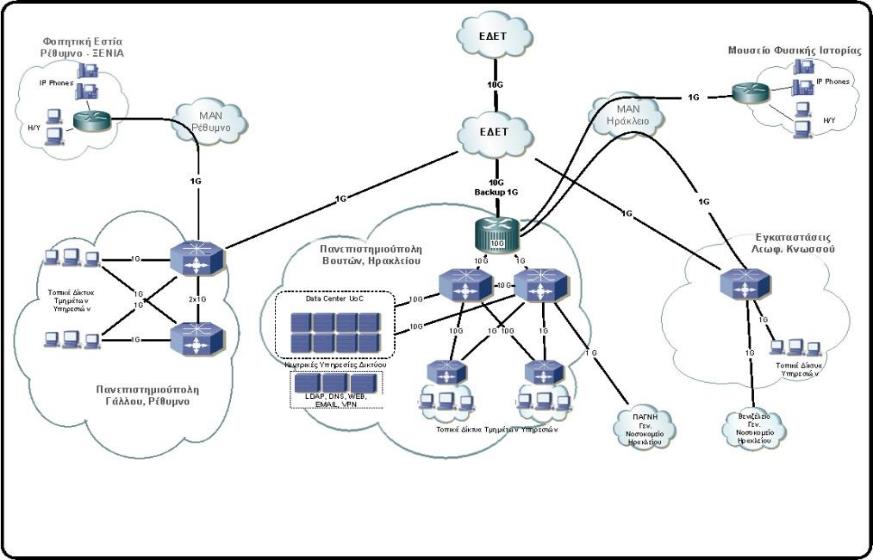 Σχήμα 1: σημερινή αρχιτεκτονική του δικτύου του ιδρύματος.Επιπλέον, προχώρησε στην δημιουργία και λειτουργία ενός Κέντρου Δεδομένων (DataCenter) για την κεντρική φιλοξενία υπολογιστικών συστημάτων και την διάθεση κεντρικών υπηρεσιών υπολογιστικού νέφους (cloud services). Κύριοι στόχοι της δημιουργίας αυτής της κεντρικής υποδομής ήταν η ορθολογική διαχείριση και αξιοποίηση των διαθέσιμων πόρων ΤΠΕ, η επίτευξη σημαντικών οικονομιών κλίμακας τόσο όσον αφορά στα κόστη της προμήθειας υλικού ΤΠΕ όσο και στα κόστη που αφορούν στην λειτουργία του καθώς και η βελτίωση των παρεχόμενων υπηρεσιών προς το ίδρυμα. 3.2. Ανάγκες για νέες υπηρεσίες και υποδομέςΤο επόμενο βήμα στην εξέλιξη των κεντρικά παρεχόμενων υπηρεσιών ΤΠΕ έχει σαν σκοπό την υλοποίηση ενός πλαισίου υπηρεσιών συμπληρωματικών μεταξύ τους που θα παρέχονται κάνοντας χρήση, των κεντρικών ιδρυματικών υπολογιστικών υποδομών, των δημόσιων εθνικών υπολογιστικών υποδομών και υπηρεσιών cloud καθώς και άλλων διεθνών υποδομών και υπηρεσιών cloud. Κύριοι στόχοι αυτής της προσέγγισης είναι να παρέχεται η δυνατότητα ανάπτυξης και λειτουργίας κεντρικών ιδρυματικών υπηρεσιών με βέλτιστο τεχνο-οικονομικά τρόπο και επιπροσθέτως να δημιουργηθούν οι προϋποθέσεις ώστε κρίσιμες υπηρεσίες να μπορούν να συνεχίσουν να λειτουργούν σε περίπτωση σοβαρών προβλημάτων ή καταστροφών των ιδρυματικών υποδομών (επιχειρησιακή συνέχεια / business continuity).Η επιλογή του βέλτιστου μίγματος ανάμεσα στις προαναφερθείσες κατηγορίες υποδομών και υπηρεσιών προκύπτει μετά από την αξιολόγηση παραγόντων όπως, η απαιτούμενη διαθεσιμότητα τους, το κόστος ανάπτυξης και λειτουργίας τους, το παρεχόμενο επίπεδο ποιότητας υπηρεσίας (SLA), το απαραίτητο επίπεδο διασφάλισης εμπιστευτικότητας καθώς και πιθανές λειτουργικές ιδιαιτερότητες της κάθε υπηρεσίας. Οι προϋποθέσεις που προκύπτουν για την υλοποίηση των παραπάνω και καταλήγουν σε ανάγκες επέκτασης των υφιστάμενων υποδομών είναι, η δυνατότητα διασύνδεσης των σημείων παρουσίας του ιδρύματος μεταξύ τους, με το δίκτυο του ΕΔΕΤ αλλά και το διαδίκτυο με υπερυψηλές ταχύτητες μεταφοράς δεδομένων, καθώς και, η λειτουργία των κεντρικών ιδρυματικών υποδομών ΤΠΕ με τρόπο συμβατό και συμπληρωματικό με τις αντίστοιχες υποδομές των εθνικών αλλά και των διεθνών παρόχων υπηρεσιών ΤΠΕ ούτως ώστε να επιτυγχάνεται η απαραίτητη διαλειτουργικότητα.Επίσης, η ανάπτυξη όλων των νέων υποδομών που προκύπτουν από τις δράσεις του παρόντος έργου  αυξάνουν τις ανάγκες σε δικτυακές υποδομές που θα πρέπει να τις διασυνδέσουν και να τις υποστηρίξουν διαρκώς και αδιαλείπτως.3.3. Τεχνικά και λειτουργικά χαρακτηριστικάΑντικείμενο της Δράσης  είναι η αναβάθμιση κεντρικών δικτυακών υποδομών του Πανεπιστημίου Κρήτης. Πιο συγκεκριμένα, στο πλαίσιο της παρούσας, ζητούνται τα εξής:Αναβάθμιση υπηρεσιών ασύρματης πρόσβασης. Ζητείται η επέκταση της υφιστάμενης κάλυψης των υπηρεσιών ασύρματης πρόσβασης σε εσωτερικούς και εξωτερικούς χώρους των εγκαταστάσεων Γάλλου και Βουτών, με την προμήθεια και εγκατάσταση 16 σημείων ασύρματης πρόσβασης (wireless access points). Από τα 16 σημεία ασύρματης πρόσβασης τα 8 θα πρέπει να έχουν ενσωματωμένες κεραίες για κάλυψη εσωτερικών χώρων και τα υπόλοιπα 8 θα πρέπει να έχουν εξωτερικά / αποσπώμενα κεραιοσυστήματα για κάλυψη εξωτερικών χώρων. Για τα accesspoints εξωτερικών χώρων, ο ανάδοχος θα πρέπει να προμηθεύσει 4 κεραιοσυστήματα με πανκατευθυντικές (omni-directional) κεραίες  και 4 κεραιοσυστήματα με κεραίες τομέα (sector).Τα νέα σημεία ασύρματης πρόσβασης που θα εγκατασταθούν θα έχουν την δυνατότητα υποστήριξης του πρωτοκόλλου ασύρματης δικτύωσης 802.11ac wave-2 και ταχύτητα ενσύρματης διασύνδεσης στο δίκτυο πρόσβασης σε ταχύτητα 1 Gbps. Όσον αφορά την ηλεκτροδότηση των νέων σημείων ασύρματης πρόσβασης, όλα θα πρέπει να ηλεκτροδοτηθούν με χρήση “PoweroverEthernet” (PoE). Tα 8 εκ των 16 σημείων θα ηλεκτροδοτηθούν από υφιστάμενους PoE μεταγωγείς, ενώ για τα υπόλοιπα 8 θα πρέπει ο ανάδοχος να προμηθεύσει ισάριθμους powerinjectorsIEEE 802.3at που θα εγκατασταθούν στους αντίστοιχους κόμβους πρόσβασης.Τα νέα σημεία ασύρματης πρόσβασης θα πρέπει να ενταχθούν στην υφιστάμενη υποδομή κεντρικής διαχείρισης και ελέγχου. Το κάθε Access Point θα ασφαλίζει στη βάση του με κατάλληλου τύπου κλειδαριά, την οποία θα πρέπει να προμηθεύσει ο ανάδοχος.Για την εγκατάσταση των σημείων ασύρματης πρόσβασης ο ανάδοχος θα πρέπει να ακολουθήσει τις τεχνικές προδιαγραφές και τη διαδικασία που αναφέρονται από τον κατασκευαστή ως την ενδεικνυόμενη διαδικασία εγκατάστασης και παραμετροποίησης του συγκεκριμένου υλικού, σε συνεννόηση πάντα με τη Μονάδα Δικτύων και Επικοινωνιών του Κέντρου Υποδομών και Υπηρεσιών ΤΠΕ (KYYΤΠΕ) του Πανεπιστημίου Κρήτης.Αναβάθμιση του δικτύου κορμού στην Πανεπιστημιούπολη Γάλλου. Αφορά στην αναβάθμιση του δικτύου κορμού στην Πανεπιστημιούπολη Γάλλου με την προμήθεια ζεύγους μεταγωγέων/δρομολογητών προηγμένης τεχνολογίας και σύγχρονων δυνατοτήτων διασύνδεσης και διαχείρισης των δικτυακών ροών, ώστε να επιτυγχάνονται, οι υψηλές ταχύτητες διασύνδεσης και η αυξημένη διαθεσιμότητα των παρεχόμενων υπηρεσιών, καθώς και η βελτιστοποιημένη διαχείριση της διακινούμενης δικτυακής κίνησης. Οι υπό προμήθεια μεταγωγείς/δρομολογητές θα πρέπει να μπορούν να συνδεθούν σε αρχιτεκτονική συστοιχίας ως μια λειτουργική οντότητα, αναβαθμίζοντας σημαντικά τις λειτουργικές δυνατότητες και τη διαθεσιμότητα των παρεχόμενων υπηρεσιών. Το κάθε μέλος της συστοιχίας θα πρέπει να διαθέτει τουλάχιστον 40 θύρες και κάθε θύρα θα πρέπει να έχει τη δυνατότητα να λειτουργεί είτε ως 10 Gigabit Ethernet είτε ως Gigabit Ethernet (ανάλογα με το transceiver που θα χρησιμοποιηθεί). Επίσης οι νέοι κεντρικοί μεταγωγείς/δρομολογητές θα πρέπει να έχουν τη δυνατότητα μελλοντικής αναβάθμισης με την προσθήκη θυρών ταχύτητας 40 Gbps. Για την επίτευξη της απαραίτητης διαλειτουργικότητας οι 2 νέοι κεντρικοί μεταγωγείς/δρομολογητές θα πρέπει να είναι πλήρως συμβατοί με το υφιστάμενο δίκτυο διανομής και το δίκτυο πρόσβασης της Πανεπιστημιούπολης Γάλλου, τα οποία αποτελούνται από μεταγωγείς των οικογενειών Catalyst 2960, 3560 και 3750 της κατασκευάστριας εταιρείας Cisco. Αναβάθμιση του δικτύου πρόσβασης. Για την επέκταση των κόμβων πρόσβασης σε διάφορα σημεία του δικτύου, είναι απαραίτητη η προμήθεια (χωρίς εγκατάσταση):2 μεταγωγέων με τουλάχιστον 48 θύρες 10/100/1000-Base-T και τουλάχιστον 4 θύρες Gigabit Ethernet για χρήση με οπτικούς transceivers5 μεταγωγέων με τουλάχιστον 24 θύρες 10/100/1000-Base-T και τουλάχιστον 4 θύρες Gigabit Ethernet για χρήση με οπτικούς transceivers1 μεταγωγέα με τουλάχιστον 12 θύρες 10/100/1000-Base-T με δυνατότητα ηλεκτροδότησης των συνδεδεμένων συσκευών μέσω της σύνδεσης δικτύου (Power over Ethernet) και τουλάχιστον 2 θύρες Gigabit Ethernet για χρήση με οπτικούς transceivers1 μεταγωγέα  με τουλάχιστον 8 θύρες 10/100/1000-Base-T και τουλάχιστον 2 θύρες Gigabit Ethernet για χρήση με οπτικούς transceiversΓια την επίτευξη της απαραίτητης διαλειτουργικότητας, οι νέοι μεταγωγείς θα πρέπει να είναι συμβατοί με το υφιστάμενο δίκτυο πρόσβασης και διανομής που αποτελείται από Layer-2 και Layer-3 μεταγωγείς των οικογενειών 2960, 3560 και 3750 της κατασκευάστριας εταιρείας Cisco.Αναβάθμιση συνδέσεων δικτύου κορμού της Πανεπιστημιούπολης Βουτών. Στην Πανεπιστημιούπολη Βουτών λειτουργεί ζεύγος/συστοιχία δύο κεντρικών μεταγωγέων CiscoCatalyst 3850-24T-S που χρησιμοποιείται για τη διασύνδεση των κεντρικών συστημάτων ελέγχου και λειτουργίας των υπηρεσιών ασύρματης πρόσβασης και των κεντρικών υπηρεσιών τηλεδιάσκεψης του ιδρύματος. Ζητείται η προμήθεια εξοπλισμού αναβάθμισης για τον έναν εκ των δύο μεταγωγέων, ώστε να αναβαθμιστεί η διασύνδεση του συγκεκριμένου μεταγωγέα στο δίκτυο κορμού σε ταχύτητα 20 Gbps (2 × 10GE), με ταυτόχρονη αναβάθμιση του επιπέδου διαθεσιμότητας των παρεχόμενων υπηρεσιών λόγω της δυνατότητας λειτουργίας τους σε συστοιχία. Αυτό θα επιτευχθεί με την προμήθεια μίας κάρτας αναβάθμισης. Η πλήρης διαλειτουργικότητα με τον υφιστάμενο εξοπλισμό, αποτελεί ισχυρή απαίτηση, καθώς στόχος του έργου είναι η ομαλή επέκταση και αναβάθμιση του ενσύρματου και του ασύρματου δικτύου, χωρίς να διαταραχθεί η καθημερινότητα των χρηστών, που βασίζεται πλέον σε μεγάλο βαθμό στη λειτουργία του δικτύου δεδομένων. Ο νέος εξοπλισμός πρέπει να μπορεί να λειτουργεί χωρίς να εγείρεται κανένα θέμα ασυμβατότητας, είτε από τη λειτουργική πλευρά είτε από τη διαχειριστική πλευρά. Ενίσχυση κεντρικών υπολογιστικών υποδομών του ιδρύματος. Στο πλαίσιο του παρόντος έργου κρίνεται απαραίτητη η προμήθεια εξυπηρετητή κεντρικής υπολογιστικής υποδομής με αυξημένη δυνατότητα εξυπηρέτησης εικονικών μηχανών όπως επίσης και η προμήθεια αριθμού εξυπηρετητών με αυξημένη δυνατότητα αποθήκευσης δεδομένων ώστε να γίνει εφικτή η φιλοξενία προηγμένων κεντρικών υπηρεσιών. Οι παραπάνω εξυπηρετητές θα είναι συμβατοί με σύγχρονες αρχιτεκτονικές παροχής εικονικών υπολογιστικών πόρων ώστε να μπορούν να υποστηρίξουν τις βασικές υπολογιστικές υπηρεσίες του ιδρύματος σε περιπτώσεις σοβαρών προβλημάτων ή φυσικών καταστροφών καθώς και την ανάπτυξη νέων προηγμένων υπηρεσιών.Διευκρινίζεται ότι η φυσική εγκατάσταση και η παραμετροποίηση όλου του ζητούμενου δικτυακού εξοπλισμού θα γίνει από το προσωπικό του Πανεπιστημίου Κρήτης και δεν αποτελεί υποχρέωση του αναδόχου. Εξαίρεση αποτελεί μόνο η φυσική εγκατάσταση των σημείων ασύρματης πρόσβασης (accesspoints) και των σχετικών παρελκομένων (τηλεπικοινωνιακών πριζών και κεραιοσυστημάτων).4. Οριζόντιες Προδιαγραφές4.1. Απαιτήσεις ΑσφάλειαςΓια το σχεδιασμό και την υλοποίηση των τεχνικών μέτρων ασφάλειας του έργου, ο Ανάδοχος πρέπει να λάβει υπόψη του:Το Θεσμικό και νομικό πλαίσιο που ισχύει (π.χ. προστασία των προσωπικών δεδομένων Ν. 2472/1997, προστασία των προσωπικών δεδομένων στον τηλεπικοινωνιακό τομέα Ν. 3471/2006, το νέο Ευρωπαϊκό Γενικό Κανονισμό Προστασίας Δεδομένων ‐ GDPR)Τις σύγχρονες εξελίξεις στις ΤΠΕΤις βέλτιστες πρακτικές (best practices) στο χώρο της ασφάλειας στις ΤΠΕΤα κατά περίπτωση απαραίτητα προϊόντα ασφάλειας υλικού και λογισμικού Τα προσφερόμενα υποσυστήματα, θα πρέπει κατ’ ελάχιστον να υποστηρίζουν:Έλεγχο πρόσβασης σε επίπεδο συστήματος, εφαρμογής και δεδομένων με τη χρήση τόσο σχετικών κωδικών όσο και επιπέδων εξουσιοδότησηςΑσφαλή διαχείριση, καταχώρηση, και κρυπτογράφηση των κωδικών πρόσβασης Τις βέλτιστες πρακτικές (best practices) στο χώρο της ασφάλειας στις ΤΠΕΔημιουργία καταλόγων εξουσιοδοτημένων φυσικών προσώπων που θα έχουν δικαίωμα πρόσβασης με σχετική διαδικασία ταυτοποίησης και αυθεντικοποίησηςΚαθορισμό δικαιωμάτων πρόσβασης σε επίπεδο λειτουργικού συστήματος, βάσεων δεδομένων και εφαρμογών.Στο παραπάνω πλαίσιο, ο Ανάδοχος θα πρέπει να φροντίσει για την προστασία της διαθεσιμότητας, της ακεραιότητας και της εμπιστευτικότητας του συνόλου των πληροφοριών που διακινούνται εντός των νέων Συστηματων και Εφαρμογών, αναζητώντας και εντοπίζοντας ‐ με μεθοδικό και συστηματικό τρόπο ‐ τα τεχνικά μέτρα και τις οργανωτικο‐διοικητικές διαδικασίες οι οποίες είναι αναγκαίες για την επαρκή ασφάλεια των συστημάτων, εφαρμογών, μέσων και υποδομών, στο βαθμό που αυτή μπορεί να διασφαλιστεί στα πλαίσια του παρόντος έργου από το λογισμικό, εφαρμογές και υπηρεσίες που θα υλοποιήσεις και χρησιμοποιήσει ο Ανάδοχος στο πλαίσιο του έργου.Οι απαιτήσεις σε σχέση με την ασφάλεια των Συστημάτων και την Ασφάλεια των Δεδομένων θα επικαιροποιηθούν κατά τη φάση της Μελέτης Εφαρμογής.Ασφάλεια Συστημάτων. Η ασφάλεια των συστημάτων αφορά στην ασφάλεια των υπολογιστικών πόρων που θα εξυπηρετούν τη λειτουργία του συστήματος. Αυτή έχει να κάνει με την φυσική ασφάλεια, την ασφάλεια του λειτουργικού συστήματος, την ασφάλεια των εφαρμογών και την ασφάλεια δικτύων επικοινωνιών (network security). Η φυσική ασφάλεια και η ασφάλεια των δικτύων επικοινωνιών θα διασφαλιστεί από την Αναθέτουσα Αρχή καθώς η υπηρεσία θα εξυπηρετηθεί από υπολογιστικούς πόρους του data center του Πανεπιστημίου Κρήτης. Ο Ανάδοχος θα πρέπει να διασφαλίζει ότι τα συστήματα έχουν πάντα τις τελευταίες ενημερωμένες εκδόσεις έτοιμου λογισμικού.Ασφάλεια Δεδομένων. Η ασφάλεια των δεδομένων αφορά στον αποκλεισμό της πρόσβασης μη εξουσιοδοτημένων χρηστών στα δεδομένα τα οποία καταγράφει το πληροφοριακό σύστημα. Θα πρέπει το σύστημα να καλύπτει τα κατωτέρω θέματα που σχετίζονται με την ασφάλεια των δεδομένων:Πιστοποίηση (authentication) και Εξουσιοδότηση (Authorization): έλεγχος της αυθεντικότητας της ταυτότητας των μερών μιας ανταλλαγής δεδομένων και εξουσιοδοτημένη πρόσβαση των χρηστών. Η πιστοποίηση της δικαιοδοσίας των χρηστών θα πρέπει να βασιστεί σε ένα σύστημα διαχείρισης χρηστών και απόδοσης ρόλων. Το επίπεδο ασφάλειας της πιστοποίησης καθορίζεται ανάλογα με την κρισιμότητα ή ευαισθησία των δεδομένων των υπηρεσιών. Μπορεί να αφορά στη χρήση username/password ή και ισχυρότερα μέτρα δήλωσης και εξακρίβωσης της ταυτότητας των χρηστών με χρήση πιστοποιητικών από Υποδομές Δημοσίου Κλειδιού (PKI). Ο Ανάδοχος θα πρέπει να λάβει υπόψη του τις συστάσεις του τεύχους «Πλαίσιο Ψηφιακής Αυθεντικοποίησης» . Κατά τη Φάση της εκπόνησης της Μελέτης Εφαρμογής του Έργου, θα προσδιοριστεί ενδεχόμενη διασύνδεση του συστήματος αυθεντικοποίησης των χρηστών με χρήση δημόσιας υποδομής αυθεντικοποίησης. Εμπιστευτικότητα (confidentiality): σχετίζεται με την τήρηση του απορρήτου των δεδομένων. Η πληροφορία διατίθεται μόνο σε εξουσιοδοτημένους χρήστες. Ακεραιότητα (integrity): τα δεδομένα θα πρέπει να παραμείνουν ακέραια, δηλαδή να μην υπόκεινται σε αλλοιώσεις και θα αποτρέπουν επιθέσεις δολιοφθοράς δεδομένων (μη εξουσιοδοτημένη αντιγραφή, μη εξουσιοδοτημένη καταστροφή δεδομένων κλπ).Διαφάνεια (transparency): πρέπει να γίνεται τεκμηρίωση των διαδικασιών της επεξεργασίας ώστε να μπορούν να ελεγχθούν.Διαθεσιμότητα (availability): οι εφαρμογές θα πρέπει να είναι διαθέσιμες όταν χρειάζεται. Ο Ανάδοχος θα μελετήσει την αναγκαιότητα εφαρμογής μηχανισμού ελέγχου (revision/audit) κατά την τροποποίηση ή επεξεργασία των δεδομένων, ώστε να μπορεί να ελεγχθεί, δηλαδή από ποιόν έγινε και πότε.Ο Υποψήφιος Ανάδοχος θα περιγράψει στην προσφορά του τη μεθοδολογία μέσω της οποίας θα προκύψουν, ως παραδοτέα του έργου:Μεθοδολογία ασφάλειας του πληροφοριακού συστήματος Ανάλυση Επικινδυνότητας Σενάρια επαναφοράς εφαρμογών4.2. Ανοικτά ΔεδομέναΤα προτεινόμενα υποσυστήματα θα χαρακτηρίζονται από την χρήση ανοικτών προτύπων και πρωτοκόλλων επικοινωνίας. Ο σκοπός είναι η επίτευξητων στόχων του e‐GIF (Electronic Government Interoperability Metadata Framework). Το συγκεκριμένο διαλειτουργικό πλαίσιο επιδιώκει την υιοθέτηση και χρήση συγκεκριμένων προτύπων και στοχεύει στη σύγκλιση των φορέων σε κοινά αποδεκτά πρότυπα. Το αποτέλεσμα αυτού είναι η ικανότητα να μεταφέρονται και να χρησιμοποιούνται πληροφορίες με ενιαίο και αποτελεσματικό τρόπο μεταξύ των πληροφοριακών συστημάτων μεγάλου αριθμού διαφορετικών φορέων τόσο του δημόσιου όσο και του ιδιωτικού τομέα.4.3. ΔιαλειτουργικότηταΟ ανάδοχος κατά τον σχεδιασμό του συστήματος θα λάβει υπόψη του, τα σχετικώς προβλεπόμενα στο Ν. 3979/2011 «Για την Ηλεκτρονική Διακυβέρνηση και λοιπές διατάξεις» (ΦΕΚ Α'138), ενώ ταυτόχρονα θα ακολουθήσει τις αρχές σχεδίασης και τα τεχνολογικά πρότυπα που περιγράφονται στο Ελληνικό Πλαίσιο Διαλειτουργικότητας & Υπηρεσιών Ηλεκτρονικών Συναλλαγών (ΠΔ&ΥΗΣ).Οι εφαρμογές θα πρέπει να βασισμένες στα πρότυπα ανοικτής αρχιτεκτονικής, τα οποία θα προσφέρουν τις κατάλληλες διεπαφές (Application Programming Interfaces‐APIs), για την ολοκλήρωση και διασύνδεση τους, υποστηρίζοντας κατάλληλες τεχνολογίες (XML, Web Services κοκ), ώστε να είναι δυνατή η διασύνδεση και επικοινωνία τους στο πλαίσιο της απαιτούμενης λειτουργίας του πληροφοριακού συστήματος.Ο Ανάδοχος θα πρέπει να εξασφαλίσει αφενός τη διαλειτουργικότητα μεταξύ των λειτουργικών ενοτήτων (υποσυστημάτων) που θα αναπτυχθούν στο πλαίσιο των δράσεων του παρόντος και αφετέρου τη συμβατότητα που προτείνεται με το περιβάλλον διαλειτουργικότητας των υφιστάμενων συστημάτων του Πανεπιστημίου Κρήτης, αλλά και συστημάτων τρίτων φορέων (λοιπών Ακαδημαικών Φορέων της Περιφέρειας Κρήτης και του ΕΔΕΤ). Στο πλαίσιο αυτό ο ανάδοχος θα πρέπει να προδιαγράψει στην προσφορά του τον τρόπο και τις τεχνολογίες με τις οποίες θα υλοποιήσει τη διαλειτουργικότητα. Τεχνολογικά, η διαλειτουργικότητα αφορά στην ικανότητα του κάθε πληροφοριακού συστήματος (εξοπλισμός ή εφαρμογή) για μεταφορά και χρήση της πληροφορίας –που αποθηκεύει, επεξεργάζεται και διακινεί- με άλλα πληροφοριακά συστήματα. Συγκεκριμένα αφορά:Μια σαφώς προσδιορισμένη και καθορισμένη μορφή για τις πληροφορίες (πρότυπα δόμησης της πληροφορίας/δεδομένων και της μετα-πληροφορίας / δεδομένων)Ένα σαφώς προσδιορισμένο και καθορισμένο τρόπο για την ανταλλαγή των πληροφοριών (τεχνολογίες επικοινωνιών και πρωτόκολλα με τα οποία μεταφέρεται η πληροφορία με την μορφή που καθορίζεται στο προηγούμενο σημείο)Ένα σαφώς προσδιορισμένο και καθορισμένο τρόπο για την πρόσβαση στις πληροφορίες και στα δεδομένα (ασφάλεια/ έλεγχος πρόσβασης δηλαδή τεχνολογίες που χρησιμοποιούνται για την προστασία των υπηρεσιών διαλειτουργικότητας)Ένα σαφώς προσδιορισμένο και καθορισμένο τρόπο για την αναζήτηση των πληροφοριών και των δεδομένων (τεχνολογίες μεταδεδομένων, καταλόγου ή άλλες που χρησιμοποιούνται για την αναζήτηση πληροφοριών στα πλαίσια των διαλειτουργικών υπηρεσιών)Σημειώνεται ότι στη Μελέτη Εφαρμογής θα οριστικοποιηθεί το σύνολο των φορέων με τους οποίους θα πρέπει να ανταλλάσσεται πληροφορία και υπηρεσίες και τον τρόπο ανταλλαγής της πληροφορίας αυτής, καθώς επίσης και το σύνολο των πληροφοριακών συστημάτων / υπηρεσιών με τα οποία θα διαλειτουργήσει. Θα εντοπιστούν και θα καταγραφούν πλήρως οι διασυνδέσεις των νέων συστημάτων με τις εφαρμογές των υφιστάμενων συστημάτων και θα καθοριστεί το είδος της πληροφορίας ή των υπηρεσιών που θα αντλούνται ή θα παρέχονται σε καθένα από αυτά. Ο Ανάδοχος στο πλαίσιο του έργου θα κληθεί: να υλοποιήσει τη διαλειτουργικότητα σχετικά με: τη διασύνδεση προς τα εξωτερικά συστήματα λαμβάνοντας υπόψη τις γενικές τεχνικές προδιαγραφέςτην υποδοχή πληροφοριών από τα εξωτερικά συστήματανα παρέχει συμβουλευτικές υπηρεσίες προς τους Φορείς λειτουργίας των εξωτερικών συστημάτων, σχετικά με βέλτιστες πρακτικές για την επίτευξη διαλειτουργικότητας με τα νέα συστήματα του Πανεπιστημίου Κρήτης.4.4. ΕυχρηστίαΟ Ανάδοχος, θα πρέπει να λάβει υπόψη κατά τον σχεδιασμό των διαφόρων λειτουργικών ενοτήτων των Δράσεων, τις διαφορετικές ομάδες χρηστών κι επομένως τους διαφορετικούς τρόπους προσφοράς της παρεχόμενης λειτουργικότητας χωρίς να μειώνεται η χρηστικότητα των εφαρμογών και των συστημάτων. Κρίνεται ότι ο σχεδιασμός των εφαρμογών και συστημάτων που θα εγκατασταθούν με βασική αρχή την επίτευξη υψηλής χρηστικότητας και εργονομίας είναι κρίσιμος παράγοντας επιτυχίας για το παρόν έργο. Στο πλαίσιο αυτό τα σχεδιαζόμεν συστήματα που εγκατασταθούν, θα πρέπει να διακρίνεται από υψηλό επίπεδο χρηστικότητας στην οργάνωση και παρουσίαση των λειτουργιών που θα παρέχουν. Οι κυριότερες αρχές προς την κατεύθυνση της ευχρηστίας περιλαμβάνουν:Ενοποιημένο περιβάλλον: Εφόσον το προσφερόμενο σύστημα προκύπτει από σύνθεση διαφορετικών επιμέρους λειτουργικών ενοτήτων, ιδιαίτερη βαρύτητα θα πρέπει να δοθεί στη δημιουργία ενός ενοποιημένου περιβάλλοντος (User Interface - UI) για τους χρήστες, οι οποίοι:θα έχουν πρόσβαση στη συνολική λειτουργικότητα (αναλόγως του ρόλου τους) ξεκινώντας από ένα κεντρικό σημείο,θα έχουν τη δυνατότητα «διαφανούς» μετάβασης σε επιμέρους λειτουργίες/ οθόνες των διαφορετικών εφαρμογών, χωρίς την ανάγκη επαναληπτικής καταχώρησης των αναγνωριστικών τους στοιχείων (username & password),θα έχουν ένα ενιαίο περιβάλλον διεπαφής με τα συστήματα (user interface) μέσω Web browser το οποία θα εξασφαλίζει ανεξαρτησία ως προς την επιλογή του λειτουργικού συστήματος και του χρησιμοποιούμενου λογισμικού από πλευράς χρηστών. Το σύνολο των λειτουργιών θα πρέπει να είναι προσβάσιμο μέσω web browser χωρίς να απαιτείται η χρήση πρόσθετων plug-ins,Προσανατολισμός του συστήματος στις ανάγκες του χρήστη:Οι παρεχόμενες πληροφορίες και λειτουργίες πρέπει να είναι προσανατολισμένες στις ανάγκες του χρήστη.Τα βήματα και οι ενέργειες από την πλευρά του χρήστη για κάθε επιθυμητή λειτουργία πρέπει να είναι ελαχιστοποιημένα και ανάλογα με το προφίλ του και το ρόλο του.Πρέπει να λαμβάνονται υπόψη οι διαφορετικές ομάδες χρηστών κι επομένως οι διαφορετικοί τρόποι εκπλήρωσης της παρεχόμενης λειτουργικότητας χωρίς να μειώνεται η χρηστικότητα των εφαρμογώνΘα υπάρχουν δυνατότητες, όπως αυτοματοποιημένη σύγκριση διαφορετικών εκδόσεων δελτίων, εύληπτη γραφική εμφάνιση του σταδίου εξέλιξης μιας διαδικασίας κ.λ.π.Συνέπεια: Οι εφαρμογές και τα συστήματα  θα πρέπει να έχουν ομοιόμορφη εμφάνιση και να τηρείται συνέπεια στη χρήση των λεκτικών και των συμβόλων. Αντίστοιχη συνέπεια πρέπει να επιδεικνύουν οι οποιεσδήποτε γραφικές απεικονίσεις, διαμόρφωση σελίδων και η τοποθέτηση αντικειμένων στο χώρο των σελίδων.Αξιοπιστία: Ο χρήστης πρέπει να έχει σαφείς διαβεβαιώσεις δια μέσου της εμφάνισης και συμπεριφοράς του συστήματος ότι:οι ενέργειες που εκτελεί διεκπεραιώνονται επιτυχώς. πχ. ο χρήστης δεν πρέπει να έχει καμία αμφιβολία για το εάν η ενέργειά του έχει ολοκληρωθεί ή χρειάζεται να προβεί σε περαιτέρω ενέργειες,οι πληροφορίες που εισάγει στο σύστημα είναι σωστές και επαρκείς (ελαχιστοποίηση λαθών χρήστη μέσω ολοκληρωμένου πρωτοβάθμιου ελέγχου),οι πληροφορίες που λαμβάνει από το σύστημα είναι ακριβείς και επικαιροποιημένες,η συμπεριφορά του συστήματος είναι προβλέψιμη.Προσανατολισμός: Σε κάθε σημείο της περιήγησής του στις επιμέρους λειτουργικές ενότητες ή στις επιμέρους εφαρμογές, ο χρήστης πρέπει να έχει στη διάθεσή του εμφανή σημάδια που υποδεικνύουν πού βρίσκεται (θεματική ενότητα ή εφαρμογή, κατηγορία, λειτουργία, κλπ), πού μπορεί να πάει και τι μπορεί/ τι πρέπει να κάνει.Υποστήριξη Χρηστών: Το σύστημα θα πρέπει να περιλαμβάνει λειτουργίες υποστήριξης και βοήθειας προς τους χρήστες οι οποίες να παρέχουν κατάλληλες πληροφορίες όποτε και όταν απαιτούνται. Κατ’ ελάχιστο σε κάθε οθόνη – λειτουργία του απαιτείται να υπάρχει επιλογή βοήθειας (help) που να παρέχει πρόσβαση σε οδηγίες για τη συγκεκριμένη λειτουργία και συγχρόνως να παρέχει τη δυνατότητα πρόσβασης σε πίνακα περιεχομένων (help topics) και θεματικής αναζήτησης (index) για όλη την εφαρμογή διαχείρισης των συστημάτων. Επίσης θα πρέπει να δημιουργηθεί περιβάλλον διαχείρισης περιεχομένου για την δημιουργία, προσαρμογή και επικαιροποίηση των οδηγιών και της βοήθειας προς τους χρήστες.4.5. ΕπεκτασιμότηταΟι υποδομές αποτελούν ένα δυναμικό σύστημα, του οποίου οι απαιτήσεις και λειτουργίες αναμένεται να διογκωθούν στο μέλλον καθώς υπάρχει πιθανότητα προσθήκης μεγαλύτερης λειτουργικότητας, ιδιαίτερα όσον αφορά την υπολογιστική και αποθηκευτική ισχύ που θα απαιτεί. Δεδομένου του μεγέθους της επένδυσης που γίνεται με το παρόν έργο, είναι σημαντικό να διασφαλιστεί ένα επίπεδο επεκτασιμότητας και κλιμάκωσης που θα επιτρέψει την αξιοποίηση της σημερινής επένδυσης σε βάθος χρόνου διατηρώντας το μελλοντικό κόστος αναβάθμισης σε λογικά πλαίσια.Ειδικότερα, η αρχιτεκτονική και ο σχεδιασμός των συστημάτων έτοιμου λογισμικού και των εφαρμογών που θα προσφερθούν θα πρέπει να είναι τέτοια ώστε να επιτρέπει την εύκολη προοδευτική αύξηση των παρεχόμενων πόρων ανάλογα με τις ανάγκες του έργου.Στο πλαίσιο αυτό, η προτεινόμενη λύση του Αναδόχου θα πρέπει να είναι σε θέση να εκμεταλλευτεί πλήρως τις δυνατότητες κλιμάκωσης που θα παρέχονται από τις υποδομές ιδιωτικού νέφους (private cloud) του Κέντρου Δεδομένων της Δημόσιας Διοίκησης κυρίως μέσω δυνατοτήτων οριζόντιας κλιμάκωσης (scale‐out), δηλαδή με την προσθήκη πρόσθετων κόμβων (virtual machines) στο επίπεδο (παρουσίασης, εφαρμογής κλπ.) που τους χρειάζεται περισσότερο κάθε φορά.Το γεγονός ότι οι υποδομές του λογισμικού παρακολούθησης πωλήσεων Τύπου, οι οποίες θα χρησιμοποιούνται από τον Ανάδοχο για την παροχή των αναφερόμενων υπηρεσιών, θα φιλοξενούνται στο Datacenter της Δημόσιας Διοίκησης σημαίνει ότι θα πρέπει να είναι πλήρως επεκτάσιμες και εύκολα κλιμακώσιμες (scalable) έτσι ώστε απεριόριστο πλήθος φορέων και δυνητικών εξωτερικών χρηστών να μπορούν να χρησιμοποιήσουν, με κατάλληλη παραμετροποίηση, τις εφαρμογές και υπηρεσίες που θα παρέχονται. Παράλληλα το Σύστημα θα πρέπει να διατηρεί την ταχύτητα απόκρισης και διαθεσιμότητας του σε υψηλά επίπεδα.5. Χρονοδιάγραμμα και Φάσεις ΈργουΟ Ανάδοχος υποχρεούνται εντός το πολύ δώδεκα (12) ημερολογιακών μηνών από την ημερομηνία υπογραφής της σύμβασης, να έχει ολοκληρώσει την ανάπτυξη και θέση σε παραγωγική λειτουργία του συνόλου των Συστημάτων και Υποσυστημάτων που προβλέπει το παρόν έργο και τις συσχετιζόμενες με αυτά υπηρεσίες (μετάπτωση δεδομένων, πιλοτική λειτουργία, αρχική φάση εκπαίδευσης κλπ). Μέχρι το πέρας του έργου ο ανάδοχος αναλαμβάνει να παρέχει υπηρεσίες:εκπαίδευσης σύμφωνα με τα αναφερόμενα στην παράγραφο 6. Προδιαγραφές Υπηρεσιώνσυντήρησης και υποστήριξης σύμφωνα με τα αναφερόμενα στην παράγραφο 6.3. Υπηρεσίες Εγγύησης.Προτείνεται η οργάνωση των εργασιών για την υλοποίηση του έργου να γίνει με τμηματικό τρόπο και με χρήση κατάλληλης μεθοδολογίας διασφαλίζοντας αφενός την έγκαιρη υλοποίηση των επιμέρους παραδοτέων, αφετέρου την επίτευξη ποιοτικού αποτελέσματος. Ειδικότερα, θα πρέπει να προβλέπεται τμηματική υλοποίηση του συστήματος για τουλάχιστον δύο (2) τμήματα υποσυστημάτων. Το 1ο τμήμα θα αφορά σε διαδικασίες που θα αποφασιστούν από την Αναθέτουσα Αρχή σε σχέση με την κάθε Δράση και οι οποίες θα διατεθούν σε επιλεγμένους χρήστες κατά την πρώτη φάση της Πιλοτικής Λειτουργίας. Οι υπόλοιπες διαδικασίες θα μπορούν να ενταχθούν σε καθεστώς Πιλοτικής Λειτουργίας σταδιακά έως το τέλος της Φάσης αυτής. Το σύνολο των υποσυστημάτων και εφαρμογών θα πρέπει να έχουν τεθεί σε πλήρη Παραγωγική Λειτουργία με τη λήξη του 12ου ημερολογιακού μήνα από την ημερομηνία υπογραφής της σύμβασης. Ο προσδιορισμός των διαδικασιών που θα περιλαμβάνονται στις τμηματικές υλοποιήσεις θα γίνει από την Αναθέτουσα Αρχή κατά τη διάρκεια της Μελέτης Εφαρμογής. Σε κάθε περίπτωση οι υποψήφιοι ανάδοχοι καλούνται να τεκμηριώσουν στην προσφορά τους αφενός την πρόταση οργάνωσης του έργου στις επιμέρους Φάσεις και αφετέρου το χρόνο υλοποίησης κάθε Φάσης.Ενδεικτικό χρονοδιάγραμμα του έργου παρουσιάζεται στον ακόλουθο πίνακα.Οι φάσεις υλοποίησης του Έργου, οι σχετικές εργασίες και τα αντίστοιχα παραδοτέα περιγράφονται αναλυτικά στους πίνακες που ακολουθούν.5.1. Φ1: Εκπόνηση Μελέτης Εφαρμογής5.2. Φ2: Προμήθεια, εγκατάσταση και παραμετροποίηση Συστημάτων / Υποσυστημάτων όλων των Δράσεων5.3. Φ3: Πιλοτική ΛειτουργίαΣημειώνεται ότι η ανάπτυξη και η παράδοση των σχετικών συστημάτων και εξοπλισμού θα γίνεται τμηματικά σύμφωνα με τις ανάγκες της Αναθέτουσας Αρχής και όπως θα περιγραφούν στηνΜελέτη Εφαρμογής ή/και τις τροποποιήσεις της.5.4. Φ4: Υπηρεσίες Εκπαίδευσης5.5. Πίνακας ΠαραδοτέωνΠαρακάτω εμφανίζονται επιγραμματικά τα παραδοτέα ανά Φάση υλοποίησης του Έργου5.6. Σημαντικά Ορόσημα υλοποίησης ΈργουΤα ορόσημα του έργου αποτυπώνονται στον ακόλουθο πίνακα:6. Προδιαγραφές Υπηρεσιών6.1. Υπηρεσίες εκπαίδευσηςΟ Ανάδοχος οφείλει να σχεδιάσει, να προετοιμάσει και να προσφέρει υπηρεσίες εκπαίδευσης – μεταφοράς τεχνογνωσίας στις διαφορετικές ομάδες χρηστών και διαχειριστών του συστήματος, με στόχο την πλήρη εξοικείωσή τους αφενός με τις λειτουργικές ενότητες που σχετίζονται με το ρόλο τους, και αφετέρου με το σύνολο των διαδικασιών στις οποίες εμπλέκονται για τη διεκπεραίωση των καθημερινών τους υποχρεώσεων. Η εκπαίδευση που θα παρασχεθεί από τον Ανάδοχο θα πρέπει να καλύπτει κατ’ ελάχιστον τις ακόλουθες θεματικές περιοχές και κατηγορίες εκπαιδευομένων:6.1.1. Τεχνικοί Διαχείρισης και Υποστήριξης συστήματοςΕκπαιδευόμενοι: Πρόκειται συνολικά για περίπου 11 στελέχη που θα είναι αρμόδιοι για διαχειριστικά ή τεχνικά θέματα, θα προέρχονται από το Κέντρο Υποδομών και Υπηρεσιών Τεχνολογιών Πληροφορικής και Επικοινωνιών, καθώς και από τους τοπικούς διαχειριστές και λοιπό προσωπικό του Πανεπιστημίου Κρήτης που θα επιφορτίζονται με την παραγωγική λειτουργία του συστήματος. Οι εκπαιδευόμενοι θα χωριστούν σε ολιγομελείς ομάδες οι οποίες θα απαρτίζονται κατά το μέγιστο από 5 άτομα. Η εκπαίδευση θα πραγματοποιηθεί στοχευμένα, ώστε τα αρμόδια στελέχη τεχνικών θεμάτων να εκπαιδευτούν στα τεχνικά αντικείμενα και των διαχειριστικών θεμάτων στα διαχειριστικά αντικείμενα. Για κάθε αντικείμενο εκπαίδευσης περιγράφεται παρακάτω το μέγιστο πλήθος των εκπαιδευομένων. Αντικείμενο εκπαίδευσης: Εκπαίδευση σε θέματα διαχείρισης και τεχνικής υποστήριξης του συνόλου των λειτουργικών ενοτήτων του συστήματος, σε θέματα διαχείρισης, , σχεδιασμού της τεχνικής λύσης και των βάσεων δεδομένων, δυνατότητες ρυθμίσεων και παραμετροποιήσεων, θέματα ορισμού ρόλων, χρηστών καθώς και αναδιοργάνωσης διαδικασιών.Εκπαιδευτές: Για κάθε περιβάλλον ανάπτυξης, που θα χρησιμοποιηθεί για την υλοποίηση του έργου η εκπαίδευση να παρέχεται είτε από τον «κατασκευαστή» του προσφερόμενου εξοπλισμού ή λογισμικού, είτε από εκπαιδευτές που είναι πιστοποιημένοι από τον κατασκευαστή του προσφερόμενου εξοπλισμού ή λογισμικού, όπου υφίστανται τέτοιες πιστοποιήσεις.Ενδεικτικά θέματα εκπαίδευσης: Η εκπαίδευση θα πραγματοποιηθεί αρχικά με τη μορφή σεμιναρίων από τον Ανάδοχο και στη συνέχεια με τη μορφή πρακτικής εξάσκησης. Θα αφορά τουλάχιστον στα παρακάτω θέματα:Θεωρητική εκπαίδευση (σεμινάρια)Εργαλεία / Πλατφόρμες εξοπλισμού και λογισμικού Τεχνικές για βέλτιστα αποτελέσματαΆλλα θέματα που θα προτείνει ο Ανάδοχος ΠρακτικήΕκπαίδευση (on-the-job training)Ενδεικτικά αναφέρονται:Εκπαίδευση σε Τεχνικά ΘέματαΓενικά θέματα (αρχιτεκτονική κλπ) (4 ώρες) (έως 5 εκπαιδευόμενοι)Διαχείριση Χρηστών (8 ώρες) (έως 11 εκπαιδευόμενοι)Εκπαίδευση σε Διαχειριστικά Θέματα  (15 ώρες) (έως 5 εκπαιδευόμενοι)Επιπλέον θέματα θεωρητικής ή πρακτικής εκπαίδευσης δύναται να προτείνει ο Ανάδοχος. Τόπος εκπαίδευσης: Η εκπαίδευση των διαχειριστών του συστήματος θα λάβει χώρα στο Πανεπιστήμιο Κρήτης σε χώρους που θα προσφερθούν από την Αναθέτουσα Αρχή.Η κάθε ημέρα εκπαίδευσης δύναται να περιλαμβάνει έως και 8 ώρες εκπαίδευσης.6.2. Υπηρεσίες Πιλοτικής ΛειτουργίαςΟ Ανάδοχος υποχρεούται να παρέχει επιτόπιες υπηρεσίες υποστήριξης για την ομαλή λειτουργία των συστημάτων στην πιλοτική φάση, σύμφωνα με το προτεινόμενο χρονοδιάγραμμα του έργου. Κατά τη διάρκεια της Πιλοτικής λειτουργίας θα παρέχεται υποστήριξη στους χρήστες και του διαχειριστές του Πανεπιστημίου Κρήτης για τη λειτουργία του συστήματος, θα υλοποιούνται βελτιώσεις και διορθώσεις του συστήματος με βάση τις παρατηρήσεις των χρηστών και θα επικαιροποιηθεί η τεκμηρίωση του συστήματος. Για την έναρξη της πιλοτικής λειτουργίας και για κάθε υποσύστημα, θα πραγματοποιηθεί ενημέρωση και προηγούμενος επιχειρησιακός σχεδιασμός από το Πανεπιστήμιο Κρήτης (ΕΠΠΕ) σε συνεργασία με τον ανάδοχο.6.3. Υπηρεσίες ΕγγύησηςΟ Ανάδοχος υποχρεούται, με την έναρξη της Παραγωγικής Λειτουργίας, να παρέχει υπηρεσίες εγγύησης, χωρίς επιπλέον κόστος, για:Τουλάχιστον για δύο (2) έτη για το έτοιμο λογισμικό και το προσφερόμενο υλικό εκτός αν διαφορετικά αναγράφεται στους πίνακες τεχνικών προδιαγραφών των επιμέρους τμημάτων ή στους πίνακες Ποιότητας και όρων προσφερόμενης Εγγύησης και Τεχνικής Υποστήριξης.Συγκεκριμένα, ο Ανάδοχος κατά την περίοδο αυτή οφείλει να παρέχει υπηρεσίες που αφορούν:Εγγύηση έτοιμου λογισμικού και υλικούΔιασφάλιση καλής λειτουργίας έτοιμου λογισμικού.Εντοπισμός αιτιών βλαβών/ δυσλειτουργιών και αποκατάσταση. Κατόπιν τεκμηριωμένης ειδοποίησης από τον Φορέα Λειτουργίας, ο Ανάδοχος είναι υποχρεωμένος να επιλύει τα προβλήματα εντός συγκεκριμένου χρονικού διαστήματος από την αναγγελία εφόσον αυτά δεν έχουν προκύψει από κακόβουλες ή άστοχες παρεμβάσεις τρίτων. Η επίλυση των προβλημάτων γίνεται υπό συνθήκες Εγγυημένου Επιπέδου Υπηρεσιών.Παράδοση τυχόν νέων εκδόσεων λογισμικού, μετά από έγκριση της Αναθέτουσας Αρχής.Εξασφάλιση ορθής λειτουργίας όλων των customizations, διεπαφών με άλλα συστήματα, κ.λπ., με τις νεότερες εκδόσεις.Παράδοση αντιτύπων όλων των μεταβολών ή των επανεκδόσεων ή τροποποιήσεων των εγχειριδίων λογισμικού.Εγγύηση εφαρμογής/ωνΔιασφάλιση καλής λειτουργίας εφαρμογής/ών.Αποκατάσταση ανωμαλιών λειτουργίας (bugs) της/ων εφαρμογής/ών. Κατόπιν έγγραφης ειδοποίησης από τον Φορέα Λειτουργίας, ο Ανάδοχος είναι υποχρεωμένος να επιλύει τα προβλήματα εντός συγκεκριμένου χρονικού διαστήματος από την αναγγελία εφόσον αυτά δεν έχουν προκύψει από κακόβουλες ή άστοχες παρεμβάσεις τρίτων. Η επίλυση των προβλημάτων γίνεται υπό συνθήκες Εγγυημένου Επιπέδου Υπηρεσιών.Εντοπισμός αιτιών βλαβών/ δυσλειτουργιών και αποκατάσταση.Εξασφάλιση ορθής λειτουργίας όλων των customizations, διεπαφών με άλλα συστήματα, κ.λπ., με τις νεότερες εκδόσεις.Παράδοση αντιτύπων όλων των μεταβολών ή των επανεκδόσεων ή τροποποιήσεων των εγχειριδίων εφαρμογών.Τεχνική Υποστήριξη κατά την ΕγγύησηΥπηρεσίες Τεχνικής Υποστήριξης Λογισμικού / Εφαρμογών / Διαδικασιών μέσω Λειτουργίας Helpdesk.Η υπηρεσία HelpDesk που θα παρέχεται από τον Ανάδοχο έχει ως στόχο την καθολική τεχνική υποστήριξη των χρηστών, διαχειριστών και λοιπών στελεχών που θα υποδείξει η Αναθέτουσα Αρχή στην χρήση και διαχείριση του συνολικού συστήματος.Η υπηρεσία HelpDesk θα παρέχεται σε δυο (2) κατηγορίες χρηστών:Σε εσωτερικούς επιχειρησιακούς χρήστες (χρήστες της Αναθέτουσας Αρχής) περιλαμβάνοντας την παροχή άμεσης τηλεφωνικής βοήθειας πρώτου επιπέδου μέσω τηλεφώνου και μέσω Internet / e-mail, για την επίλυση τεχνικών & λειτουργικών προβλημάτων, την παροχή συμβουλών επί των επιχειρησιακών και διαδικαστικών θεμάτων.Στους τεχνικούς διαχειριστές του συνολικού συστήματος η οποία περιλαμβάνει τηλεφωνική βοήθεια πρώτου επιπέδου (όπως στους εσωτερικούς χρήστες) και την παροχή υπηρεσιών τεχνικής υποστήριξης στον εξοπλισμό / λογισμικό.Onsite υποστήριξη: Όταν τα αναφερόμενα προβλήματα δεν μπορούν να επιλυθούν απευθείας και οριστικά από το πρώτο επίπεδο παρέμβασης (Helpdesk), πρέπει να προωθούνται σε ειδικούς οι οποίοι θα δίνουν την απαιτούμενη λύση επιτόπου, στις εγκαταστάσεις του φορέα, σύμφωνα με τα αναφερόμενα παραπάνω σε σχέση με την συντήρηση έτοιμου λογισμικού, υλικού και εφαρμογών και τις προδιαγραφές ποιότητας υπηρεσιών της παρούσας.Για την συνολική υπηρεσία HelpDesk θα πρέπει να γίνει χρήση κατάλληλης μεθοδολογίας για:καταγραφή του συνόλου των συμβάντων / παρατηρήσεων και παρακολούθησης της πορείας αντιμετώπισής τουςπαρακολούθηση της διαθεσιμότητας του συστήματος / εξοπλισμούδιαχείριση και τεκμηρίωση αλλαγών του συστήματοςπαρακολούθηση της ίδιας της υπηρεσίας Help Desk και των επιπέδων ανταπόκρισης της καθώς και πρόσβασης στο πλήρες περιεχόμενο που καταγράφεται από τα στελέχη της (π.χ. προβλήματα, παρατηρήσεις κ.λπ.)παρακολούθηση των παραμέτρων του Service Level Agreement και υπολογισμού ρητρών από την μη τήρηση τους.Στην Τεχνική του Προσφορά ο Υποψήφιος Ανάδοχος υποχρεούται να περιγράψει αναλυτικά τη δομή και οργάνωση της υπηρεσίας HelpDesk και να προσδιορίσει ένα σχήμα λειτουργίας της, αναφέροντας στοιχεία όπως την δομή, την κατάρτιση της Τεχνικής Ομάδας Υποστήριξης, τις διαδικασίες λειτουργίας της, το υλικό / λογισμικό με το οποίο θα είναι εφοδιασμένη, τους εναλλακτικούς τρόπους επικοινωνίας με τους χρήστες / διαχειριστές, την καταγραφή προβλημάτων και την ενημέρωση των χρηστών για την πορεία ενός προβλήματος, τους χρόνους απόκρισης κλπ. Η παροχή υπηρεσιών HelpDesk θα πρέπει να κάνει χρήση της εφαρμογής διαχείρισης αιτημάτων υποστήριξης των χρηστών (helpdesk) που αναφέρεται στην ενότητα.6.4. Τήρηση προδιαγραφών ποιότητας υπηρεσιώνΓια την οριοθέτηση της απαιτούμενης ποιότητας υπηρεσιών ισχύουν οι ακόλουθοι ορισμοί:ΚΑΝΟΝΙΚΕΣ ΩΡΕΣ ΚΑΛΥΨΗΣ (ΚΩΚ): ορίζεται το χρονικό διάστημα από 08:00 έως και 16:00 κάθε εργάσιμης ημέρας.ΕΠΙΠΛΕΟΝ ΩΡΕΣ ΚΑΛΥΨΗΣ (ΕΩΚ): ορίζεται το χρονικό διάστημα εκτός των ΚΩΚ, δηλαδή το χρονικό διάστημα από 00:00 έως 08:00 και 16:00 έως 24:00 για τις εργάσιμες ημέρες και το σύνολο των αργιών.ΔΙΑΘΕΣΙΜΟΤΗΤΑ (Δ): Η Διαθεσιμότητα μετρημένη σε μηνιαία βάση πρέπει να είναι μεγαλύτερη ή ίση της απαιτούμενης διαθεσιμότητας. Η διαθεσιμότητα σε μηνιαία βάση θα υπολογίζεται με βάση τον ακόλουθο τύπο:Όπου:Δ: Διαθεσιμότητα (%) υπολογιζόμενη σε δύο δεκαδικά ψηφίαΣταθερά 720: Μέρες μήνα (30) χ Ώρες ημέρας (24)Το: Ο Χρόνος Βλάβης όπως ορίζεται παρακάτω.Ο παραπάνω τύπος για τον υπολογισμό της Διαθεσιμότητας θα εφαρμόζεται σε κάθε περίπτωση όπου αναφέρεται η διαθεσιμότητα ενός συστήματος ή μιας υπηρεσίας.Η απόκριση του συστήματος αποτελεί κρίσιμο παράγοντα επιτυχίας που λόγω όμως της φύσης και της πολυπλοκότητας των υποσυστημάτων, επηρεάζεται σημαντικά από τους επιμέρους χρόνους απόκρισης των υπηρεσιών που θα ολοκληρωθούν .Απαιτούμενος Χρόνος Λειτουργίας είναι το άθροισμα των απαιτούμενων ωρών καλής λειτουργίας στο χρονικό διάστημα μέτρησης.Για τις ΚΩΚ, το απαιτούμενο ποσοστό διαθεσιμότητας ορίζεται σε μηνιαία βάση για τα υποσυστήματα του έργου σε 95%.Για τις ΕΩΚ, το απαιτούμενο ποσοστό διαθεσιμότητας ορίζεται σε μηνιαία βάση, για τα υποσυστήματα του έργου σε 90%.Ως βλάβη θεωρείται η αδυναμία λειτουργίας τμήματος υλικού ή λογισμικού ή εφαρμογής. Οι βλάβες καταγράφονται από τα εργαλεία παρακολούθησης του συστήματος και του SLA, τους χρήστες μέσω του HelpDesk ή κοινοποιούνται στον Ανάδοχο από την Αναθέτουσα Αρχή.Χρόνος Βλάβης (Τ0) είναι το χρονικό διάστημα από την αναγγελία της βλάβης μέχρι τη αποκατάσταση της και την παράδοση της μονάδας σε πλήρη λειτουργία από τον Ανάδοχο. Σε περίπτωση μη διαθεσιμότητας του Αναδόχου για αναγγελία της βλάβης εντός των προβλεπόμενων ωρών, οι επιπλέον ώρες καθυστέρησης συνυπολογίζονται στον χρόνο αποκατάστασης. Εάν το χρονικό διάστημα μέχρι την αποκατάσταση του προβλήματος είναι μεγαλύτερο του προβλεπομένου, οι ώρες καθυστέρησης της αποκατάστασης υπολογίζονται στο χρόνο εκτός λειτουργίας. Η αποκατάσταση της βλάβης ή δυσλειτουργίας θα πρέπει να πραγματοποιείται μέσα στους προβλεπόμενους χρόνους σύμφωνα με τους σχετικούς πίνακες συμμόρφωσης για τις διάφορες φάσεις – περιόδους του έργου.Χρόνος ανταπόκρισης. Η ανταπόκριση (παρουσία) του Αναδόχου σε περίπτωση βλάβης ή δυσλειτουργίας θα πρέπει να είναι σύμφωνη με τους σχετικούς πίνακες συμμόρφωσης για τις διάφορες φάσεις – περιόδους του έργου.Σε περίπτωση υπέρβασης του ανεκτού ορίου ΜΗ διαθεσιμότητας για κάθε επιπλέον ώρα ΜΗ διαθεσιμότητας θα επιβάλλεται στον Ανάδοχο ρήτρα ίση με 0,1% επί του τρέχοντος ετήσιου κόστους συντήρησης, όπως αυτό ορίζεται στην σύμβαση μεταξύ Αναδόχου και Αναθέτουσας Αρχής.Ειδικότερα για την περίοδο της πιλοτικής λειτουργίας (Φάση 5), σημειώνεται ότι δεν επιβάλλονται ρήτρες.Ο υποψήφιος ανάδοχος θα προτείνει μεθοδολογία παρακολούθησης και καταγραφής των ανωτέρω μετρικών τήρησης των προδιαγραφών ποιότητας υπηρεσίας.6.5 Υπηρεσίες Ενημέρωσης και ΕυαισθητοποίησηςΟ Ανάδοχος  θα προχωρήσει στην έκδοση ενημερωτικού υλικού (αφίσες), δελτίο τύπου, καθώς και θα συμπεριλάβει την πράξη στο γενικό οδηγό και στα ενημερωτικά φυλλάδια του Πανεπιστημίου Κρήτης. Επίσης, θα αναρτηθούν αναμνηστικές πλακέτες όπως προβλέπει ο Οδηγός Δημοσιότητας του ΠΕΠ Κρήτης.Ειδικότερα στις ενέργειες δημοσιότητας και πληροφόρησης θα πρέπει κατ΄ ελάχιστον να υλοποιηθούν:Οι Σχολές και τα Τμήματα που θα επωφεληθούν από το νέο εκπαιδευτικό εξοπλισμό θα συμπεριλάβουν τα αποτελέσματα της πράξης (νέο εξοπλισμό και τις δυνατότητές του) στην ιστοσελίδα της κάθε Σχολής ή Τμήματος αλλά και θα ετοιμάσουν ενημερωτικό υλικό που θα συμπεριληφθεί στις προφορικές παρουσιάσεις και στις οργανωμένες εκδηλώσεις του Πανεπιστημίου Κρήτης για ενημέρωση/προσέγγιση των μαθητών της δευτεροβάθμιας εκπαίδευσης που διεξάγονται σε ετήσια βάση με τις επισκέψεις σχολείων, καθώς και στο πρόγραμμα δια βίου μάθησης.Ενημέρωση του προσωπικού των εκπαιδευτικών ιδρυμάτων της Κρήτης. Θα διοργανωθεί ενημερωτικό σεμινάριο για το προσωπικό των ιδρυμάτων, ώστε να διερευνηθεί ο τρόπος περαιτέρω συνεργατικής αξιοποίησης των νέων εκπαιδευτικών μέσων.Ενημέρωση του κοινού και των λοιπών ενδιαφερόμενων. Οι δραστηριότητες επικοινωνίας και ενημέρωσης του κοινού και των ωφελούμενων από την πράξη εστιάζουν στην ενημέρωση του κοινού, του επιχειρηματικού τομέα και των δημοσίων οργανισμών, μέσω ανοικτής ημερίδας για την παρουσίαση της πράξης, με στόχο τη μεγιστοποίηση της αξιοποίησης του έργου.Δημιουργία και ανάρτηση αναμνηστικών πινακίδων (ανά χώρο παρέμβασης και 2 (δυο) μεγάλες κεντρικά για όλο το ΠΚ σύμφωνα με τον Οδηγό Δημοσιότητας.7. Μεθοδολογία Διοίκησης και Υλοποίησης Έργου7.1. Μέθοδοι και Τεχνικές Υλοποίησης και ΥποστήριξηςΗ μεθοδολογία ανάπτυξης του έργου βασίζεται στα παρακάτω χαρακτηριστικά:Ενιαίο μοντέλο Διοίκησης και Οργάνωσης Έργου. Κάθε εργασία του Έργου αναπτύσσεται στο πλαίσιο ενός Πακέτου Εργασίας (Workpackage), το οποίο διευθύνεται από τον Υπεύθυνο Πακέτου Εργασίας (Workpackage Leader). Ο Υπεύθυνος Πακέτου Εργασίας αναφέρεται στον Υπεύθυνο Έργου.Ενιαίο μοντέλο Διασφάλισης Ποιότητας. Κάθε Πακέτο Εργασίας ακολουθεί κοινές διαδικασίες Διασφάλισης Ποιότητας.Για τον καλύτερο συντονισμό του έργου πρέπει να εφαρμοσθούν μεθοδολογίες οργάνωσης και διαχείρισης έργων (project management), διασφάλισης ποιότητας (quality assurance), διαχείρισης του ρίσκου (risk management) και διαχείρισης των αλλαγών (change management). Οι μεθοδολογίες αυτές, σε συνεργασία με τις μεθοδολογίες ανάλυσης, σχεδίασης και ανάπτυξης εφαρμογών, δημιουργούν ένα στιβαρό μηχανισμό σωστού προγραμματισμού, υλοποίησης και ελέγχου της πορείας του έργου. Ο Υποψήφιος Ανάδοχος καλείται να περιγράψει τις μεθόδους που θα χρησιμοποιήσει σε όλα τα στάδια της εξέλιξης του έργου.Για να διασφαλισθεί η απρόσκοπτη ανάπτυξη και το υψηλό επίπεδο ποιότητας των παρεχόμενων υπηρεσιών ο Υποψήφιος Ανάδοχος θα πρέπει να περιγράψει στην προσφορά του με ακρίβεια τα εργαλεία και την τακτική υλοποίησης που θα χρησιμοποιήσει για την ικανοποίηση της μεθοδολογίας διαχείρισης.7.2. Σχήμα (Οργάνωση) Διοίκησης και υλοποίησης του αντικειμένου του ΈργουΟι υποψήφιοι Ανάδοχοι υποχρεούνται να καταθέσουν πρόταση για το οργανωτικό σχήμα και το ανθρώπινο δυναμικό που θα αξιοποιήσουν, έτσι ώστε να διασφαλίζεται η αποτελεσματική, ποιοτική και έγκαιρη εκπόνηση του έργου. Οι προσφέροντες θα πρέπει να περιγράψουν τις βασικές αρχές ενός ολοκληρωμένου συστήματος διοίκησης του έργου, καθορίζοντας τόσο την εσωτερική δομή, τους ρόλους, τα καθήκοντα και τις αρμοδιότητες και τις διαδικασίες επικοινωνίας της Ομάδας Έργου, όσο και τις εξωτερικές διεπαφές της και τον τρόπο συνεργασίας με τα στελέχη της Αναθέτουσας Αρχής.7.3. Ειδικές προβλέψεις (ρυθμίσεις) για τη διασφάλιση της Ποιότητας των υπηρεσιών του συγκεκριμένου έργουΟ υποψήφιος Ανάδοχος στην προσφορά του πρέπει να αναλύσει την μεθοδολογία και τις τεχνικές Διαχείρισης Ποιότητας που θα εφαρμόσει. Η Οργάνωση της Διασφάλισης της Ποιότητας του έργου είναι από τους πλέον κρίσιμους παράγοντες επιτυχίας του Έργου του Αναδόχου.Η Διασφάλιση Ποιότητας (Quality Assurance) στο πλαίσιο του Έργου περιλαμβάνει όλες τις προγραμματισμένες και συστηματικές δραστηριότητες που απαιτούνται για την επαρκή εξασφάλιση ότι το παραγόμενο Σύστημα θα ικανοποιεί δεδομένες ποιοτικές απαιτήσεις της του Έργου. Η απρόσκοπτη εξέλιξη της διεργασίας Διασφάλισης Ποιότητας στο πλαίσιο του Έργου απαιτεί τον ορισμό και συντήρηση διαδικασιών, προτύπων και οδηγιών που αφορούν όλες τις φάσεις εκτέλεσης του Έργου.Ως Σύστημα Διαχείρισης Ποιότητας του Έργου (QualityManagementSystem), ορίζεται το σύνολο των διαδικασιών, προτύπων, δραστηριοτήτων και πόρων που χρησιμοποιούνται για την διασφάλιση ποιότητας στο Έργο.Η Διασφάλιση Ποιότητας του Έργου περιλαμβάνει τις δραστηριότητες :Διαχείριση Ποιότητας (Quality Management), η οποία εκτελείται συνεχώς σε όλη τη διάρκεια του Έργου. Στο πλαίσιο αυτής της δραστηριότητας, στην Μελέτη Εφαρμογής του Έργου θα προσδιορίζεται πλήρως ο μηχανισμός εξασφάλισης της ποιότητας τόσο των εργασιών όσο και του Συστήματος (Παραδοτέο της Φάσης 1). Το Σχέδιο Διαχείρισης και Ποιότητας Έργου ενημερώνεται σε τακτά χρονικά διαστήματα. Η εξέλιξη του μηχανισμού εξασφάλισης ποιότητας ελέγχεται σε όλη την διάρκεια του Έργου.Ποιοτικός Έλεγχος (Quality Control), που εκτελείται συνεχώς σε όλη την διάρκεια του Έργου. Στο πλαίσιο αυτής της δραστηριότητας, ελέγχονται συνεχώς η εξέλιξη των εργασιών και τα αποτελέσματά τους, καθώς και τα παραδοτέα του Έργου. Τα αποτελέσματα του ελέγχου αναλύονται για να αποφασισθούν τυχόν διορθωτικές ενέργειες. Η δραστηριότητα αυτή ουσιαστικά εκτελεί τις προδιαγεγραμμένες στο Σχέδιο Διασφάλισης Ποιότητας Έργου δραστηριότητες.Έλεγχοι ΠοιότηταςΕνδεικτικά θα πρέπει να πραγματοποιούνται σε τακτά χρονικά διαστήματα οι παρακάτω έλεγχοι:Έλεγχος της λειτουργικότητας του εξοπλισμούΤακτικός έλεγχος για την ενημέρωση του λογισμικούΈλεγχος συμβατότητας με τις διαδοχικές εκδόσεις των φυλλομετρητών (browsers)Έλεγχος υποδομής που υποστηρίζει τη διαχείριση του ΣυστήματοςΣε επίπεδο αρχιτεκτονικής: Έλεγχος στην αρχιτεκτονική με στόχο την βελτίωση της αποδοτικότητας, της ασφάλειας και της ταχύτητας απόκρισης του συστήματος.Σε επίπεδο λειτουργικότητας: Καταγραφή αναγκών σε λειτουργικότητες αλλά και προτάσεις για τη βελτίωση της υπάρχουσας λειτουργικότητας.Σε επίπεδο διεπαφών χρήσης: Έλεγχος των διεπαφών με τις οποίες αλληλεπιδρούν οι χρήστες με στόχο τη βελτίωσή τους. Το αποτέλεσμα του ελέγχου μπορεί να αφορά την προσθήκη επιπρόσθετης πληροφορίας ή την αλλαγή της παρουσίασης του περιεχομένου.Συγγραφή τεκμηρίωσης: Η τεκμηρίωση των υπηρεσιών αφορά σχεδόν όλα τα στάδια στον κύκλο ζωής τους (μελέτη, ανάπτυξη, συντήρηση, έλεγχος).7.4. Ειδικές προβλέψεις για τη Διαχείριση Κινδύνων ΥλοποίησηςΣτο πλαίσιο του έργου ο Ανάδοχος, θα εφαρμόσει σχέδιο Διαχείρισης Κινδύνων Υλοποίησης. Το σχέδιο θα διασφαλίζει την ομαλή εξέλιξη όλων των δραστηριοτήτων που σχετίζονται με το Έργο, προβλέποντας έγκαιρα όλα τα προβλήματα που παρουσιάζονται ή μπορεί να παρουσιαστούν. Σκοπός είναι:η επίλυση των θεμάτων που αναφύονται κατά την υλοποίηση του έργουο έγκαιρος εντοπισμός των πιθανών κινδύνων που απειλούν την υλοποίηση του συνολικού Έργου και ο σχεδιασμός του βέλτιστου τρόπου αντιμετώπισής τουςΗ διαχείριση κινδύνων (riskmanagement) συνεπάγεται τη λήψη μέτρων (α) τήρησης προτύπων ποιότητας, και (β) αντιμετώπισης κρίσεων.Η τεχνική λύση που θα προτείνει ο ανάδοχος όσον αφορά το σχέδιο διαχείρισης κινδύνων, θα πρέπει να περιλαμβάνει τα παρακάτω βασικά σημεία:Αναγνώριση των κινδύνων του έργουΠοσοτικοποίηση των κινδύνωνΠαρακολούθηση των κινδύνωνΑναλυτικά ο ανάδοχος θα πρέπει να περιγράφει στην προσφορά του την Μεθοδολογία Διαχείρισης Κινδύνων που προτίθεται να ακολουθήσει αναφέροντας:Ανάλυση του κινδύνου αναφέροντας τα εξής χαρακτηριστικά: χρονικός προσδιορισμός, τίτλος, σύντομη περιγραφή, πιθανότητα και σημασία για την υλοποίηση του έργου. Ενδέχεται για κάθε κίνδυνο να οριστεί υπεύθυνος για την επίλυσή του και αντίστοιχη ημερομηνία επίλυσης.Σχέδιο διαχείρισης των κινδύνων που θα περιλαμβάνει τις ενέργειες και τον προϋπολογισμό που θα διατεθεί για το σκοπό αυτόΣχέδιο μετριασμού των κινδύνων που έχουν επιλεγεί να μετριαστούν. Σκοπός είναι να περιγραφεί με ποιο τρόπο ο συγκεκριμένος κίνδυνος δηλαδή τι, πως και από ποιόν πρέπει να γίνει ώστε να μετριαστούν ή να ελαχιστοποιηθούν οι επιπτώσεις από τον κίνδυνο αν αυτός πραγματοποιηθεί.Συχνές αναφορές για τους πιθανούς και αυτούς που τελικά έλαβαν χώρα κινδύνους, τα αποτελέσματα μετριασμού και την προσπάθεια που καταβλήθηκε.7.5. Σενάρια Χρήσης και Ελέγχου - Διαδικασία παραλαβής λειτουργικότητας συστημάτων και Έργου7.5.1. Σενάρια Χρήσης και ΕλέγχουΤα σενάρια χρήσης και ελέγχου θα καταρτιστούν στην Μελέτη Εφαρμογής 7.5.2. Διαδικασία ΠαραλαβήςΗ παραλαβή των παραδοτέων πραγματοποιείται σύμφωνα με το χρονοδιάγραμμα της σύμβασης όπως έχει επικαιροποιηθεί στην μελέτη εφαρμογής ή σε τροποποιήσεις της. Για την έναρξη της διαδικασίας παραλαβής, ο Ανάδοχος αποστέλλει στην Επιτροπή Παρακολούθησης και παραλαβής Έργου (ΕΠΠΕ) αίτημα παραλαβής, με το οποίο διαβιβάζει ενδεικτικά τα ακόλουθα:Αναφορά πεπραγμένων και εργασιώνΥλικό τεκμηρίωσης για κάθε παραδοτέο, που αφορά προμήθεια λογισμικού και παροχή υπηρεσιών.Ηλεκτρονικά αντίγραφα των εγγράφων παραδοτέων που αφορούν μελέτες, αναλύσεις, εκπαιδευτικό υλικό, εγχειρίδια κ.λπ.. Τα ηλεκτρονικά αντίγραφα θα πρέπει να παραδίδονται σε μορφή επεξεργάσιμη ηλεκτρονικά μέσω διαδεδομένων εφαρμογών αυτοματισμού γραφείου.Τις απαιτούμενες Μηνιαίες Αναφορές ΠροόδουΤα επιμέρους παραδοτέα των μελετητικών υπηρεσιών θα παραδίδονται σε ηλεκτρονική μορφή συνοδευόμενα από περίληψη (executive summary).Για την παραλαβή κάθε παραδοτέου η ΕΠΠΕ - λαμβάνοντας υπόψη τις εκάστοτε ιδιαιτερότητες - πραγματοποιεί αξιολόγηση της ποσοτικής και ποιοτικής πληρότητας / αρτιότητάς του, μέσω:Ανασκόπησης και αξιολόγησης μελετών, αναφορών και λοιπών εντύπων παραδοτέων και υλικού τεκμηρίωσηςΔιενέργειας ελέγχων αποδοχής για τα επιμέρους προϊόντα και λειτουργικά υποσύνολα του πληροφοριακού συστήματοςΣτην περίπτωση διαπίστωσης μη συμμόρφωσης με τις προδιαγραφές, οι παρατηρήσεις της Επιτροπής διαβιβάζονται στον Ανάδοχο εντός είκοσι (20) εργασίμων ημερών από την έναρξη της διαδικασίας παραλαβής. Ο Ανάδοχος υποχρεούται να ανταποκριθεί στις παρατηρήσεις της ΕΠΠΕ εντός δέκα (10) εργασίμων ημερών από την ημέρα διαβίβασης των παρατηρήσεων της Επιτροπής. Η διαδικασία παραλαβής ολοκληρώνεται με τη σύνταξη αντίστοιχου πρωτοκόλλου από την Επιτροπή.7.5.3. Οριστική ΠαραλαβήΗ Οριστική Παραλαβή του συνόλου του έργου πραγματοποιείται μετά την ολοκλήρωση όλων των Φάσεων του έργου με την σύνταξη του Πρωτοκόλλου Οριστικής Παραλαβής.ΠΑΡΑΡΤΗΜΑ ΙΙ - Πίνακες Εξοπλισμού και Τεχνικών Προδιαγραφών8.1. Πίνακες εξοπλισμού, υπηρεσιών και τεχνικών προδιαγραφών ΔΡΑΣΗΣ 18.1.1. Πίνακες τεχνικών προδιαγραφών ΔΡΑΣΗΣ 18.2. Πίνακες εξοπλισμού, υπηρεσιών και τεχνικών προδιαγραφών ΔΡΑΣΗΣ 28.2.1  Πίνακες τεχνικών προδιαγραφών ΔΡΑΣΗΣ 28.3 Πίνακες εξοπλισμού, υπηρεσιών και τεχνικών προδιαγραφών ΔΡΑΣΗΣ 38.3.1  Πίνακες τεχνικών προδιαγραφών ΔΡΑΣΗΣ 38.4. Πίνακας τεχνικών προδιαγραφών Οριζόντων Υπηρεσιών ΓΙΑ ΟΛΕΣ ΤΙΣ ΔΡΑΣΕΙΣ ΠΑΡΑΡΤΗΜΑ ΙΙI – ΕΕΕΣ Οι αναθέτουσες αρχές συντάσσουν το ΕΕΕΣ με τη χρήση  της νέας ηλεκτρονικής υπηρεσίας Promitheus ESPDint (https://espdint.eprocurement.gov.gr/), που προσφέρει τη δυνατότητα ηλεκτρονικής σύνταξης και διαχείρισης του Ευρωπαϊκού Ενιαίου Εγγράφου Σύμβασης (ΕΕΕΣ). Η σχετική ανακοίνωση είναι διαθέσιμη στη Διαδικτυακή Πύλη του ΕΣΗΔΗΣ «www.promitheus.gov.gr». Το περιεχόμενο του αρχείου, είτε ενσωματώνεται στο κείμενο της διακήρυξης, είτε, ως αρχείο PDF, ηλεκτρονικά υπογεγραμμένο, αναρτάται ξεχωριστά ως αναπόσπαστο μέρος αυτής. Tο αρχείο XML αναρτάται για την διευκόλυνση των οικονομικών φορέων προκειμένου να συντάξουν μέσω της υπηρεσίας eΕΕΕΣ τη σχετική απάντηση τους.ΠΑΡΑΡΤΗΜΑ ΙV – Υπόδειγμα Οικονομικής ΠροσφοράςΠΑΡΑΡΤΗΜΑ V – Υποδείγματα Εγγυητικών ΕπιστολώνΣΧΕΔΙΟ ΕΓΓΥΗΤΙΚΗΣ ΕΠΙΣΤΟΛΗΣ ΣΥΜΜΕΤΟΧΗΣ ΣΤΟ ΔΙΑΓΩΝΙΣΜΟΥΠΟΔΕΙΓΜΑ 1ΠΡΟΣ ΤΗΝ ...............ΕΓΓΥΗΤΙΚΗ ΕΠΙΣΤΟΛΗ ΥΠ'ΑΡΙΘΜΟΝ ...... ΓΙΑ ΠΟΣΟ ΕΥΡΩΜε την επιστολή αυτή σας γνωστοποιούμε ότι εγγυόμαστε ρητά, ανέκκλητα και ανεπιφύλακτα, ευθυνόμενοι απέναντι σας εις ολόκληρο και ως αυτοφειλέτες υπέρ της........................ για ποσό ΕΥΡΩ. ....... Στο ως άνω ποσό περιορίζεται η ευθύνη μας, για τησυμμετοχή της ................ στον διαγωνισμό της........ (καταληκτική ημερομηνία υποβολήςπροσφορών) για την υλοποίηση του έργου.............. και για κάθε αναβολή αυτού.Παραιτούμαστε ρητά και ανεπιφύλακτα από την ένσταση του ευεργετήματος της διαιρέσεως και διζήσεως από το δικαίωμα προβολής εναντίον σας όλων των ενστάσεων του πρωτοφειλέτη ακόμη και των μη προσωποπαγών και ιδιαίτερα οποιασδήποτε άλλης ένστασης των άρθρω ν 852 – 855, 862 – 864 και 866 – 869 του Αστικού Κώδικα, όπως και από τα δικαιώματά μας που τυχόν απορρέουν από τα άρθρα αυτά.Σε περίπτωση που αποφανθείτε με την ελεύθερη και αδέσμευτη κρίση σας την οποία θαμας γνωστοποιήσετε ότι η ............ δεν εκπλήρωσε την υποχρέωσή της που περιγρά φεταιστο ανωτέρω σημείο 1, σας δηλώνουμε ότι αναλαμβάνουμε με την παρούσα επιστολή τη ρητή υποχρέωση να σας καταβάλλουμε, χωρίς οποιαδήποτε αντίρρηση μετά από απλή έγγραφή ειδοποίηση, ολόκληρο ή μέρος του ποσού της εγγύησης, σύμφωνα με τις οδηγίες σας και εντός τριών (3) ημερών από την ημερομηνία που μας το ζητήσετε. Σε περίπτωση κατάπτωσης της παρούσας , το ποσόν της κατάπτωσης υπάγεται σε πάγιο τέλος χαρτοσήμου.Για την καταβολή της υπόψη εγγύησης δεν απαιτείται καμία εξουσιοδότηση ή ενέργεια συγκατάθεσης της .............. ούτε θα ληφθεί υπόψη οποιαδήποτε τυχόν ένσταση ή επιφύλαξη ή προσφυγή αυτής στη διαιτησία ή στα δικαστήρια, με αίτημα την μη κατάπτωση της εγγυητικής επιστολής, ή τη θέση αυτής υπό δικαστική μεσεγγύηση.Σας δηλώνουμε ακόμη ότι η υπόψη εγγύησή μας θα παραμείνει σε πλήρη ισχύ μέχρι να επιστραφεί σ’ εμάς η παρούσα εγγυητική επιστολή. Μέχρι τότε, θα παραμείνουμε υπεύθυνοι για την άμεση καταβολή σ’ εσάς του ποσού της εγγύησης.Βεβαιούμε ότι όλες οι ισχύουσες Εγγυητικές Επιστολές της Τράπεζάς μας που έχουν χορηγηθεί στο Δημόσιο και Ν.Π.Δ.Δ., συμπεριλαμβανομένης και αυτής, δεν υπερβαίνουν το όριο που έχει καθορίσει ο Νόμος για την Τράπεζά μας.ΣΧΕΔΙΟ ΕΓΓΥΗΤΙΚΗΣ ΕΠΙΣΤΟΛΗΣ ΚΑΛΗΣ ΕΚΤΕΛΕΣΗΣΥΠΟΔΕΙΓΜΑ 2ΠΡΟΣ ΤΗΝ ............ΕΓΓΥΗΤΙΚΗ ΕΠΙΣΤΟΛΗ ΥΠ’ ΑΡΙΘΜΟΝ .... ΓΙΑ ΠΟΣΟ ΕΥΡΩ.Με την επιστολή αυτή σας γνωστοποιούμε ότι εγγυόμαστε ρητά,  ανέκκλητα καιανεπιφύλακτα, ευθυνόμενοι απέναντι σας εις ολόκληρο και ως αυτοφειλέτες υπέρ της........................ για ποσό ΕΥΡΩ. ......... Στο ως άνω ποσό περιορίζεται η ευθύνη μας, για την καλή εκτέλεση των όρων της Σύμβασης μεταξύ της ................... και της .................Παραιτούμαστε ρητά και ανεπιφύλακτα από την ένσταση του ευεργετήματος της διαιρέσεως και διζήσεως από το δικαίωμα προβολής εναντίον σας όλων των ενστάσεων του πρωτοφειλέτη ακόμη και των μη προσωποπαγών και ιδιαίτερα οποιασδήποτε άλλης ένστασης των άρθρω ν 852 – 855, 862 – 864 και 866 – 869 του Αστικού Κώδικα, όπως και από τα δικαιώματά μας που τυχόν απορρέουν από τα άρθρα αυτά.Σε περίπτωση που αποφανθείτε με την ελεύθερη και αδέσμευτη κρίση σας την οποία θαμας γνωστοποιήσετε, ότι η ................ δεν εκπλήρωσε την υποχρέωσή της που περιγράφεταιστο ανωτέρω σημείο 1, σας δηλώνουμε ότι αναλαμβάνουμε με την παρούσα επιστολή, την ρητή υποχρέωση να σας καταβάλλουμε, χωρίς οποιαδήποτε αντίρρηση, ολόκληρο ή μέρος του ποσού της εγγύησης, σύμφ ωνα με τις οδηγίες σας και εντός τριών (3) ημερών από την ημερομηνία που μας το ζητήσετε.Για την καταβολή της υπόψη εγγύησης δεν απαιτείται καμία εξουσιοδότηση ή ενέργεια συγκατάθεσης της ................ ούτε θα ληφθεί υπόψη οποιαδήποτε τυχόν ένσταση ή επιφύλαξη ή προσφυγή αυτής στη διαιτησία ή στα δικαστήρια, με αίτημα την μη κατάπτωση της εγγυητικής επιστολής, ή τη θέση αυτής υπό δικαστική μεσεγγύηση.Σας δηλώνουμε ακόμη ότι η υπόψη εγγύηση μας, θα παραμείνει σε πλήρη ισχύ μέχρι να επιστραφεί σ’ εμάς η παρούσα εγγυητική επιστολή. Μέχρι τότε, θα παραμείνουμε υπεύθυνοι για την άμεση καταβολή σ’ εσάς του ποσού της εγγύησης.Βεβαιούμε ότι όλες οι ισχύουσες Εγγυητικές Επιστολές της Τράπεζάς μας που έχουν χορηγηθεί στο Δημόσιο και Ν.Π.Δ.Δ., συμπεριλαμβανομένης και αυτής, δεν υπερβαίνουν το όριο που έχει καθορίσει ο Νόμος για την Τράπεζά μας.ΣΧΕΔΙΟ ΕΓΓΥΗΤΙΚΗΣ ΕΠΙΣΤΟΛΗΣ ΚΑΛΗΣ ΛΕΙΤΟΥΡΓΙΑΣΥπόδειγμα 3ΠΡΟΣ	ΤΗΝ	............ΕΓΓΥΗΤΙΚΗ ΕΠΙΣΤΟΛΗ ΥΠ’ ΑΡΙΘΜΟΝ .... ΓΙΑ ΠΟΣΟ ΕΥΡΩ.Με την επιστολή αυτή σας γνωστοποιούμε ότι εγγυόμαστε ρητά,  ανέκκλητα καιανεπιφύλακτα, ευθυνόμενοι απέναντι σας εις ολόκληρο και ως αυτοφειλέτες υπέρ της........................ για ποσό ΕΥΡΩ. ......... Στο ως άνω ποσό περιορίζεται η ευθύνη μας, για την καλή λειτουργία των παραδοθέντων από εμάς ειδών με αριθμό σύμβασης........ (ΑΔΑΜ:.........) μεταξύ της ................... και της .................Παραιτούμαστε ρητά και ανεπιφύλακτα από την ένσταση του ευεργετήματος της διαιρέσεως και διζήσεως από το δικαίωμα προβολής εναντίον σας όλων των ενστάσεων του πρωτοφειλέτη ακόμη και των μη προσωποπαγών και ιδιαίτερα οποιασδήποτε άλλης ένστασης των άρθρω ν 852 – 855, 862 – 864 και 866 – 869 του Αστικού Κώδικα, όπως και από τα δικαιώματά μας που τυχόν απορρέουν από τα άρθρα αυτά.Σε περίπτωση που αποφανθείτε με την ελεύθερη και αδέσμευτη κρίση σας την οποία θαμας γνωστοποιήσετε, ότι η ................ δεν εκπλήρωσε την υποχρέωσή της που περιγράφεταιστο ανωτέρω σημείο 1, σας δηλώνουμε ότι αναλαμβάνουμε με την παρούσα επιστολή, την ρητή υποχρέωση να σας καταβάλλουμε, χωρίς οποιαδήποτε αντίρρηση, ολόκληρο ή μέρος του ποσού της εγγύησης, σύμφ ωνα με τις οδηγίες σας και εντός τριών (3) ημερών από την ημερομηνία που μας το ζητήσετε.Για την καταβολή της υπόψη εγγύησης δεν απαιτείται καμία εξουσιοδότηση ή ενέργεια συγκατάθεσης της ................ ούτε θα ληφθεί υπόψη οποιαδήποτε τυχόν ένσταση ή επιφύλαξη ή προσφυγή αυτής στη διαιτησία ή στα δικαστήρια, με αίτημα την μη κατάπτωση της εγγυητικής επιστολής, ή τη θέση αυτής υπό δικαστική μεσεγγύηση.Σας δηλώνουμε ακόμη ότι η υπόψη εγγύηση μας, θα παραμείνει σε πλήρη ισχύ μέχρι να επιστραφεί σ’ εμάς η παρούσα εγγυητική επιστολή. Μέχρι τότε, θα παραμείνουμε υπεύθυνοι για την άμεση καταβολή σ’ εσάς του ποσού της εγγύησης.Βεβαιούμε ότι όλες οι ισχύουσες Εγγυητικές Επιστολές της Τράπεζάς μας που έχουν χορηγηθεί στο Δημόσιο και Ν.Π.Δ.Δ., συμπεριλαμβανομένης και αυτής, δεν υπερβαίνουν το όριο που έχει καθορίσει ο Νόμος για την Τράπεζά μας.ΠΑΡΑΡΤΗΜΑ VI – Σχέδιο ΣύμβασηςΣΥΜΒΑΣΗ ΑΡΙΘ…………Στο Ηράκλειο σήμερα	/……….. /…….. μεταξύ των:_____________________________________ νομίμου εκπροσώπου του Πανεπιστημίου Κρήτης σύμφωνα με______________ καιτου………………………………………….., νομίμου εκπροσώπου της εταιρείας …………………… (ΑΦΜ ……………..‐   ΔΟΥ………………..) που εδρεύει στο ……………………………, αποφασίστηκαν και έγιναν δεκτά τα παρακάτω.Στις ……………………………… διενεργήθηκε ανοικτός διεθνής διαγωνισμός για την ανάθεση του υποέργο 3 «ΥΠΟΔΟΜΕΣ ΥΠΗΡΕΣΙΩΝ ΗΛΕΚΤΡΟΝΙΚΗΣ ΚΑΙ ΔΙΑ ΒΙΟΥ ΜΑΘΗΣΗΣ (Δράσεις: 3β,4β,5)» της πράξης με τίτλο «ΕΜΠΛΟΥΤΙΣΜΟΣ ΚΑΙ ΑΝΑΒΑΘΜΙΣΗ ΥΠΟΔΟΜΩΝ ΚΑΙ ΥΠΗΡΕΣΙΩΝ ΗΛΕΚΤΡΟΝΙΚΗΣ ΜΑΘΗΣΗΣ ΣΤΟ ΠΑΝΕΠΙΣΤΗΜΙΟ ΚΡΗΤΗΣ η οποία έχει ενταχθεί στο Επιχειρησιακό Πρόγραμμα «ΚΡΗΤΗ 2014-2020» με κωδικό MIS 5030485.Η Σύγκλητος του Πανεπιστημίου Κρήτης στην ……………………. συνεδρία της, αποφάσισε την κατακύρωση του παραπάνω διαγωνισμού στον δεύτερο των συμβαλλομένων.Ο πρώτος των συμβαλλομένων που στο εξής θα καλείται ¨Ο ΕΡΓΟΔΟΤΗΣ¨ αναθέτει στον δεύτερο των συμβαλλομένων, που στο εξής θα καλείται ¨Ο ΑΝΑΔΟΧΟΣ¨ την ανάθεση του έργου με τίτλο «‐‐‐‐‐‐‐‐‐‐ΑΡΘΡΟ 1: ΑΝΤΙΚΕΙΜΕΝΟ – ΣΥΜΒΑΤΙΚΟ ΤΙΜΗΜΑΟ πρώτος από τους συμβαλλόμενους με την προαναφερόμενη ιδιότητά του, αναθέτει την Προμήθεια Εξοπλισμού ή/και Λογισμικού στο δεύτερο, ο οποίος στο εξής θα ονομάζεται «Ανάδοχος», και ο οποίος αναλαμβάνει την προμήθεια των ειδών στις αναφερόμενες τιμές σύμφωνα με το Παράρτημα της Σύμβασης και με τους κατωτέρω αναφερόμενους όρους και συμφωνίες τις οποίες αποδέχεται ανεπιφύλακτα.  Το υπό ανάθεση έργο αφορά στην Δράση………………….. με τίτλο………………………… .ΑΡΘΡΟ 2: ΙΣΧΥΣ ΤΗΣ ΠΑΡΟΥΣΗΣΗ ισχύς της παρούσης συμβάσεως αρχίζει από της υπογραφής της και για δώδεκα (12) μήνες. Η σύμβαση μπορεί να τροποποιείται κατά τη διάρκειά της, χωρίς να απαιτείται νέα διαδικασία σύναψης σύμβασης, μόνο σύμφωνα με τους όρους και τις προϋποθέσεις του άρθρου 132 του ν. 4412/2016 και κατόπιν γνωμοδότησης του αρμοδίου οργάνου.AΡΘΡΟ 3: ΕΓΓΥΗΤΙΚΗ ΕΠΙΣΤΟΛΗ ΚΑΛΗΣ ΕΚΤΕΛΕΣΗΣ‐ΕΓΓΥΗΤΙΚΗ ΕΠΙΣΤΟΛΗ ΚΑΛΗΣ ΛΕΙΤΟΥΡΓΙΑΣΣαν εγγύηση για την τήρηση των όρων της σύμβασης ο Ανάδοχος με την υπογραφή της παρούσας κατέθεσε την με αρ. τηςΤΡΑΠΕΖΑΣ....................... Εγγυητική Επιστολή καλής εκτέλεσης ποσού ....................Ευρώ και διάρκειας μέχρι .......................που αντιπροσωπεύει το 4% της εκτιμώμενης αξίας της σύμβασης, μη συμπεριλαμβανομένης της αξίας του ΦΠΑ. Η Εγγυητική Επιστολή καλής εκτέλεσης θα επιστραφεί δύο (2) μήνες μετά τη λήξη της σύμβασης και την τακτοποίηση τυχόν εκκρεμοτήτων.(Σε περίπτωση που απαιτείται) Με την τμηματική/συνολική παράδοση των προς προμήθεια υλικών ο Ανάδοχος καταθέτει Εγγυητική επιστολή καλής λειτουργίας ποσού...............Ευρώ και διάρκειας μέχρι...... που αντιπροσωπεύει το 2,5% της εκτιμώμενης αξίας της σύμβασης μη συμπεριλαμβανομένης της αξίας του ΦΠΑ. Η Εγγυητική επιστολή καλής λειτουργίας θα επιστραφεί (2) μήνες μετά τη λήξη της εγγύησης καλής λειτουργίαςΑΡΘΡΟ 4: ΠΟΙΟΤΗΤΑ ΚΑΙ ΤΕΧΝΙΚΕΣ ΠΡΟ∆ΙΑΓΡΑΦΕΣ ΤΩΝ ΕΙ∆ΩΝΤα χορηγούμενα είδη θα είναι σύμφωνα με τις τεχνικές απαιτήσεις και προδιαγραφές που ορίζονται στη ∆ιακήρυξη και την προσφορά του προμηθευτή. Σε περίπτωση που δεν υπάρχει δυνατότητα προμήθειας ορισμένου κατακυρωθέντος είδους, ο προμηθευτής θα γνωστοποιεί εγγράφως την αλλαγή στο Τμήμα Προμηθειών και τη ∆ιεύθυνση ∆ιαφάνειας και Ηλεκτρονικής ∆ιακυβέρνησης ΠΚΜ της Π.Κ.Μ. και με την παροχή σύμφωνης γνώμης η προμήθεια θα συνεχίζεται από τον ανάδοχο με είδος διαφορετικό από το κατακυρωθέν, ίσης ή ανώτερης ποιοτικής αξίας, σύμφωνα πάντα με τις προδιαγραφές που ορίστηκαν στη διακήρυξη, και στην τιμή στην οποία είχε κατακυρωθεί το εν λόγω είδος, κατόπιν εγκρίσεως του αρμοδίου οργάνου. Αν κάτι τέτοιο δεν καταστεί δυνατό, τότε η προμήθεια του συγκεκριμένου είδους θα γίνεται από τον επόμενο στη σειρά προμηθευτή που μειοδοτεί στο εν λόγω είδος.ΑΡΘΡΟ 5: ΤΡΟΠΟΣ ΠΛΗΡΩΜΗΣΗ πληρωμή του αναδόχου θα πραγματοποιηθεί με τον πιο κάτω τρόπο:Η πληρωμή του συμβατικού τιμήματος θα γίνεται με την προσκόμιση των νομίμων παραστατικών και δικαιολογητικών που προβλέπονται από τις διατάξεις του άρθρου 200 παρ. 4 του ν. 4412/2016, καθώς και κάθε άλλου δικαιολογητικού που τυχόν ήθελε ζητηθεί από τις αρμόδιες υπηρεσίες που διενεργούν τον έλεγχο και την πληρωμή.Toν Ανάδοχο βαρύνουν οι υπέρ τρίτων κρατήσεις, ως και κάθε άλλη επιβάρυνση, σύμφωνα με την κείμενη νομοθεσία, μη συμπεριλαμβανομένου Φ.Π.Α., για την παράδοση του υλικού στον τόπο και με τον τρόπο που προβλέπεται στα έγγραφα της σύμβασης.Με κάθε πληρωμή θα γίνεται η προβλεπόμενη από την κείμενη νομοθεσία παρακράτηση φόρου εισοδήματος.Κατά την έκδοση των τιμολογίων ο ανάδοχος υποχρεούται να αναγράφει τα συμβατικά είδη με την ονομασία που τους έχει δοθεί από την Αναθέτουσα Αρχή στα έγγραφα της Σύμβασης. Αν παρ'όλα αυτά το σύστημα της μηχανογράφησης που διαθέτει δεν παρέχει αυτή τη δυνατότητα, τότε υποχρεούται να καταρτίσει πίνακα αντιστοίχισης των συμβασιοποιημένων ειδών με την ονομασία που αυτά είναι καταχωριστέα στο μηχανογραφικό του σύστημα.Ο προαναφερθείς πίνακας θα αποτελεί παράρτημα της παρούσης.ΑΡΘΡΟ 6: ΧΡΟΝΟΣ ΠΑΡΑ∆ΟΣΗΣ ΥΛΙΚΩΝΟ ανάδοχος υποχρεούται να παραδώσει τα υλικά στις εγκαταστάσεις των Υπηρεσιών του Πανεπισστημίου Κρήτης σύμφωνα με τα όσα ορίζονται στη διακήρυξη. Οι παραδόσεις των ειδών θα γίνονται τμηματικά ή και εφάπαξ, ανάλογα με τις επιθυμίες και τις ανάγκες των υπηρεσιών του Πανεπιστημίου Κρήτης κατόπιν έγγραφης παραγγελίας η οποία μπορεί να αποστέλλεται και μέσω τηλεομοιοτυπίας ή ηλεκτρονικού ταχυδρομείου. Στην περίπτωση τμηματικών παραδόσεων ο ανάδοχος υποχρεούται να παραδώσει τα υλικά, στους χώρους που θα του υποδείξει η Αναθέτουσα Αρχή. Ο συμβατικός χρόνος παράδοσης των υλικών μπορεί να παρατείνεται, πριν από τη λήξη του αρχικού συμβατικού χρόνου παράδοσης, υπό τις προϋποθέσεις του άρθρου 206 του ν. 4412/2016. Στην περίπτωση που το αίτημα υποβάλλεται από τον ανάδοχο και η παράταση χορηγείται χωρίς να συντρέχουν λόγοι ανωτέρας βίας ή άλλοι ιδιαιτέρως σοβαροί λόγοι που καθιστούν αντικειμενικώς αδύνατη την εμπρόθεσμη παράδοση των συμβατικών ειδών επιβάλλονται οι κυρώσεις τουάρθρου 207 του ν. 4412/2016.Εάν λήξει ο συμβατικός χρόνος παράδοσης, χωρίς να υποβληθεί εγκαίρως αίτημα παράτασης ή, εάν λήξει ο παραταθείς, κατά τα ανωτέρω, χρόνος, χωρίς να παραδοθεί το υλικό, ο ανάδοχος κηρύσσεται έκπτωτος. Ο ανάδοχος υποχρεούται ναειδοποιεί την υπηρεσία που εκτελεί την προμήθεια, την αποθήκη υποδοχής των υλικών και την επιτροπή παραλαβής, για την ημερομηνία που προτίθεται να παραδώσει το υλικό, τουλάχιστον πέντε (5) εργάσιμες ημέρες νωρίτερα.Μετά από κάθε προσκόμιση υλικού στην αποθήκη υποδοχής αυτών, ο ανάδοχος υποχρεούται να υποβάλει στην υπηρεσία αποδεικτικό, θεωρημένο από τον υπεύθυνο της αποθήκης, στο οποίο αναφέρεται η ημερομηνία προσκόμισης, το υλικό, η ποσότητα και ο αριθμός της σύμβασης σε εκτέλεση της οποίας προσκομίστηκε.ΑΡΘΡΟ 7: ΠΑΡΑΛΑΒΗ ΥΛΙΚΩΝ‐ ΧΡΟΝΟΣ ΚΑΙ ΤΡΟΠΟΣ ΠΑΡΑΛΑΒΗΣ ΥΛΙΚΩΝH παραλαβή των υλικών γίνεται από επιτροπές που συγκροτούνται σύμφωνα με την παρ. 11 εδ. β του άρθρου 221 του Ν.4412/16 σύμφωνα με τα οριζόμενα στο άρθρο 208 του ως άνω νόμου. Κατά την διαδικασία παραλαβής των υλικών διενεργείται ποσοτικός και ποιοτικός έλεγχος και εφόσον το επιθυμεί μπορεί να παραστεί και ο ανάδοχος. Ο ποιοτικός έλεγχος των υλικών γίνεται με μακροσκοπικό έλεγχο και πρακτική δοκιμασία και πάντα σύμφωνα με τα οριζόμενα στα έγγραφα της σύμβασης (καθορισμένη από την προσφορά του υποψηφίου μάρκα προϊόντος, συμφωνία με τις δηλωθείσες στα έγγραφα της σύμβασης τεχνικές προδιαγραφές, συμφωνία με τις περιγραφόμενες συσκευασίες).Το κόστος της διενέργειας των ελέγχων βαρύνει τον ανάδοχο.Η επιτροπή παραλαβής, μετά τους προβλεπόμενους ελέγχους συντάσσει πρωτόκολλα, σύμφωνα με την παρ.3 του άρθρου208 του ν. 4412/16.Τα πρωτόκολλα που συντάσσονται από τις επιτροπές κοινοποιούνται υποχρεωτικά και στους προμηθευτές.Εντός δεκαπέντε (15) ημερών η επιτροπή παραλαβής οφείλει να έχει προβεί στους ελέγχους και τις παρατηρήσεις της και εντός ενός (1) μήνα από την παράδοση να έχει συντάξει το πρωτόκολλο παραλαβήςΑν η παραλαβή των υλικών και η σύνταξη του σχετικού πρωτοκόλλου δεν πραγματοποιηθεί από την επιτροπή παραλαβής μέσα στον οριζόμενο από τη σύμβαση χρόνο, θεωρείται ότι η παραλαβή συντελέσθηκε αυτοδίκαια, με κάθε επιφύλαξη των δικαιωμάτων του ∆ημοσίου και εκδίδεται προς τούτο σχετική απόφαση του αρμοδίου αποφαινομένου οργάνου, με βάση μόνο το θεωρημένο από την υπηρεσία που παραλαμβάνει τα υλικά αποδεικτικό προσκόμισης τούτων, σύμφωνα δε με την απόφαση αυτή η αποθήκη του φορέα εκδίδει δελτίο εισαγωγής του υλικού και εγγραφής του στα βιβλία της, προκειμένου να πραγματοποιηθεί η πληρωμή του αναδόχου.Ανεξάρτητα από την, κατά τα ανωτέρω, αυτοδίκαιη παραλαβή και την πληρωμή του αναδόχου, πραγματοποιούνται οι προβλεπόμενοι από την σύμβαση έλεγχοι από επιτροπή που συγκροτείται με απόφαση του αρμοδίου αποφαινομένου οργάνου, στην οποία δεν μπορεί να συμμετέχουν ο πρόεδρος και τα μέλη της επιτροπής που δεν πραγματοποίησε την παραλαβή στον προβλεπόμενο από την σύμβαση χρόνο. Η παραπάνω επιτροπή παραλαβής προβαίνει σε όλες τις διαδικασίες παραλαβής που προβλέπονται από την ως άνω παράγραφο 1 και το άρθρο 208 του ν. 4412/2016 και συντάσσει τα σχετικά πρωτόκολλα. Η εγγυητική επιστολή καλής εκτέλεσης δεν επιστρέφεται πριν από την ολοκλήρωση όλων των προβλεπομένων από τη σύμβαση ελέγχων και τη σύνταξη των σχετικών πρωτοκόλλων.ΑΡΘΡΟ 8: ΑΠΟΡΡΙΨΗ ΣΥΜΒΑΤΙΚΩΝ ΥΛΙΚΩΝ ‐ ΑΝΤΙΚΑΤΑΣΤΑΣΗΣε περίπτωση οριστικής απόρριψης ολόκληρης ή μέρους της συμβατικής ποσότητας των υλικών, με απόφαση του αποφαινομένου οργάνου ύστερα από γνωμοδότηση του αρμόδιου οργάνου, μπορεί να εγκρίνεται αντικατάστασή της με άλλη, που να είναι σύμφωνη με τους όρους της σύμβασης, μέσα σε τακτή προθεσμία που ορίζεται από την απόφαση αυτή.Αν η αντικατάσταση γίνεται μετά τη λήξη του συμβατικού χρόνου, η προθεσμία που ορίζεται για την αντικατάσταση δεν μπορεί να είναι μεγαλύτερη του 1/2 του συνολικού συμβατικού χρόνου, ο δε ανάδοχος θεωρείται ως εκπρόθεσμος και υπόκειται σε κυρώσεις λόγω εκπρόθεσμης παράδοσης.Αν ο ανάδοχος δεν αντικαταστήσει τα υλικά που απορρίφθηκαν μέσα στην προθεσμία που του τάχθηκε και εφόσον έχει λήξει ο συμβατικός χρόνος, κηρύσσεται έκπτωτος και υπόκειται στις προβλεπόμενες κυρώσεις.Η επιστροφή των υλικών που απορρίφθηκαν γίνεται σύμφωνα με τα προβλεπόμενα στις παρ. 2 και 3 του άρθρου 213 του ν. 4412/2016.ΑΡΘΡΟ 9: ΚΗΡΥΞΗ ΟΙΚΟΝΟΜΙΚΟΥ ΦΟΡΕΑ ΕΚΠΤΩΤΟΥ‐ ΚΥΡΩΣΕΙΣΟ ανάδοχος κηρύσσεται υποχρεωτικά έκπτωτος από τη σύμβαση και από κάθε δικαίωμα που απορρέει από αυτήν, με απόφαση της αναθέτουσας αρχής, ύστερα από γνωμοδότηση του αρμόδιου οργάνου, εφόσον δεν φορτώσει, παραδώσει ή αντικαταστήσει τα συμβατικά υλικά ή δεν επισκευάσει ή συντηρήσει αυτά μέσα στον συμβατικό χρόνο ή στον χρόνο παράτασης που του δοθεί, σύμφωνα με όσα προβλέπονται στο άρθρο 206 του ν. 4412/2016.∆εν κηρύσσεται έκπτωτος όταν:α) το υλικό δεν φορτωθεί ή παραδοθεί ή αντικατασταθεί με ευθύνη του φορέα που εκτελεί τη σύμβαση. β) συντρέχουν λόγοι ανωτέρας βίαςΣτον οικονομικό φορέα που κηρύσσεται έκπτωτος από την σύμβαση, επιβάλλονται, με απόφαση του αποφαινόμενου οργάνου, ύστερα από γνωμοδότηση του αρμοδίου οργάνου, το οποίο υποχρεωτικά καλεί τον ανάδοχο προς παροχή εξηγήσεων, αθροιστικά, οι παρακάτω κυρώσεις:α) ολική κατάπτωση της εγγύησης καλής εκτέλεσης της σύμβασης,β) Επιπλέον μπορεί να επιβληθεί ο προβλεπόμενος από το άρθρο 74 του ν. 4412/2016 αποκλεισμός του αναδόχου από τη συμμετοχή του σε διαδικασίες δημοσίων συμβάσεων.Αν το υλικό φορτωθεί ‐ παραδοθεί ή αντικατασταθεί μετά τη λήξη του συμβατικού χρόνου και μέχρι λήξης του χρόνου της παράτασης που χορηγήθηκε, σύμφωνα με το άρθρο 206 του Ν.4412/16, επιβάλλεται πρόστιμο 5% επί της συμβατικής αξίας της ποσότητας που παραδόθηκε εκπρόθεσμα.Το παραπάνω πρόστιμο υπολογίζεται επί της συμβατικής αξίας των εκπρόθεσμα παραδοθέντων υλικών, χωρίς ΦΠΑ. Εάν τα υλικά που παραδόθηκαν εκπρόθεσμα επηρεάζουν τη χρησιμοποίηση των υλικών που παραδόθηκαν εμπρόθεσμα, το πρόστιμο υπολογίζεται επί της συμβατικής αξίας της συνολικής ποσότητας αυτών.Κατά τον υπολογισμό του χρονικού διαστήματος της καθυστέρησης για φόρτωση‐ παράδοση ή αντικατάσταση των υλικών, με απόφαση του αποφαινομένου οργάνου, ύστερα από γνωμοδότηση του αρμοδίου οργάνου, δεν λαμβάνεται υπόψη ο χρόνος που παρήλθε πέραν του εύλογου, κατά τα διάφορα στάδια των διαδικασιών, για το οποίο δεν ευθύνεται ο ανάδοχος και παρατείνεται, αντίστοιχα, ο χρόνος φόρτωσης ‐ παράδοσης.Σε περίπτωση ένωσης οικονομικών φορέων, το πρόστιμο και οι τόκοι επιβάλλονται αναλόγως σε όλα τα μέλη της ένωσης.ΑΡΘΡΟ 10: ΛΟΙΠΟΙ ΟΡΟΙΤα προς προμήθεια είδη θα είναι καινούρια και τελείως αμεταχείριστα. Η πληρωμή θα γίνεται από τις πιστώσεις του Πανεπιστημίου Κρήτης μετά την παραλαβή του τιμολογίου και σε εύλογο χρονικό διάστημα.Απαραίτητα για την πληρωμή δικαιολογητικά είναι:α) Πρωτόκολλο οριστικής ποσοτικής και ποιοτικής παραλαβής.β) Τιμολόγιο του προμηθευτή.γ) Κάθε άλλο δικαιολογητικό που τυχόν ήθελε ζητηθεί από τις αρμόδιες υπηρεσίες που διενεργούν τον έλεγχο και την πληρωμή.Ο προμηθευτής κατά την πληρωμή του τιμήματος υπόκειται στις εκάστοτε προβλεπόμενες από τον Νόμο κρατήσεις, καθώς και σε οποιαδήποτε άλλη νομοθετική κράτηση.Ο ανάδοχος υποχρεούται να τιμολογεί τα προϊόντα αναγράφοντας στο τιμολόγιο και τη μάρκα του συμβατικού είδους ΑΡΘΡΟ 11: ΕΓΓΥΗΤΙΚΗ ΕΥΘΥΝΗΑνάδοχος εγγυάται προς την Αναθέτουσα Αρχή ότι το έργο θα εκτελεσθεί σύμφωνα με τους όρους και προϋποθέσεις της Σύμβασης, τους τεχνικούς κανόνες και τα διεθνώς αναγνωρισμένα πρότυπα σε εθνικό επίπεδο και εφόσον αυτά δεν υπάρχουν, σε ευρωπαϊκό και παγκόσμιο επίπεδο.ΑΡΘΡΟ 12: ΤΙΜΗ ΠΛΗΡΩΜΗΣΗ συνολική δαπάνη της σύμβασης ανέρχεται στο ποσό των ...............€ μη συμπεριλαμβανομένου Φ.Π.Α., ................... € με Φ.Π.Α.Στις τιμές συμπεριλαμβάνονται: τα έξοδα μεταφοράς και παράδοσης των ειδών και οι νόμιμες κρατήσεις.ΑΡΘΡΟ 13: ΠΛΗΡΩΜΗ‐ ΚΡΑΤΗΣΕΙΣΗ πληρωμή των ειδών θα γίνεται σε ευρώ και θα εκτελείται στην οικονομική υπηρεσία του Πανεπιστημίου Κρήτης και σύμφωνα με τις σχετικές διατάξεις του Ν. 4270/2014 ως ισχύει, με την προσκόμιση των φορολογικών στοιχείων και των λοιπών νομίμων δικαιολογητικών που προβλέπονται από τις ισχύουσες διατάξεις κατά το χρόνο πληρωμής και σε χρόνο προσδιοριζόμενο από την αναγκαία διοικητική διαδικασία για την έκδοση των σχετικών χρηματικών ενταλμάτων.ΑΡΘΡΟ 14: ΚΥΡΩΣΕΙΣ ‐ ΠΟΙΝΙΚΕΣ ΡΗΤΡΕΣΟ προμηθευτής που δεν προσέρχεται μέσα στην προθεσμία που του ορίστηκε για να υπογράψει την σχετική σύμβαση, κηρύσσεται υποχρεωτικά έκπτωτος από την κατακύρωση ή ανάθεση που έγινε στο όνομά του και από κάθε δικαίωμα που απορρέει από αυτήν, με απόφαση του αρμόδιου οργάνου. Επιπλέον κηρύσσεται έκπτωτος στις περιπτώσεις που προβλέπονται στην παράγραφο 5.2 της ∆ιακήρυξης και του άρθρου 207 του ν.4412/16ΑΡΘΡΟ 15: ΕΚΧΩΡΗΣΗ ΕΙΣΠΡΑΚΤΕΩΝ ∆ΙΚΑΙΩΜΑΤΩΝΑνάδοχος δεν δικαιούται να εκχωρήσει τα εισπρακτέα δικαιώματά του που απορρέουν από αυτή τη σύμβαση σε οποιοδήποτε Φυσικό ή Νομικό Πρόσωπο, με την εξαίρεση της εξασφαλιστικής εκχώρησης απαιτήσεων σε τράπεζα, χωρίς την προηγούμενη σύμφωνη γνώμη της Αναθέτουσας που παρέχεται μόνον εγγράφως.AΡΘΡΟ 16: ΕΠΙΛΥΣΗ ∆ΙΑΦΟΡΩΝΣύμβαση διέπεται από το Ελληνικό ∆ίκαιο. Σε περίπτωση διαφορών που ενδεχομένως προκύψουν σχετικά με την ερμηνεία ή την εκτέλεση ή την εφαρμογή της Σύμβασης ή εξ αφορμής της, η Αναθέτουσα Αρχή και ο Ανάδοχος καταβάλλουν κάθε προσπάθεια για τη φιλική επίλυσή τους, σύμφωνα με τους κανόνες της καλής πίστης και των χρηστών συναλλακτικών ηθών.Για κάθε διαφορά που δεν είναι δυνατό να επιλυθεί σύμφωνα με τα παραπάνω οριζόμενα, αρμόδια θα είναι τα δικαστήρια που εδρεύουν στο Ρέθυμνο Κρήτης.Η παρούσα Σύμβαση συντάχθηκε σε τέσσερα (4) όμοια πρωτότυπα και αφού αναγνώστηκε και βεβαιώθηκε, υπογράφεται νομίμως από τους συμβαλλόμενους., έλαβε δε κάθε συμβαλλόμενος από ένα αντίτυπο και τα υπόλοιπα θα χρησιμοποιηθούν ανάλογα .ΟΙ ΣΥΜΒΑΛΛΟΜΕΝΟΙΠΑΡΑΡΤΗΜΑ VIΙ – Υπεύθυνη Δήλωση ΙΥΠΕΥΘΥΝΗ ΔΗΛΩΣΗ(άρθρο 8 Ν.1599/1986)Η ακρίβεια των στοιχείων που υποβάλλονται με αυτή τη δήλωση μπορεί να ελεγχθεί με βάση το αρχείο άλλων υπηρεσιών (άρθρο 8 παρ. 4 Ν. 1599/1986)η προσφορά συντάχθηκε σύμφωνα με τους όρους της παρούσας προκήρυξης, της οποίας έλαβα γνώση και όλα τα στοιχεία που αναφέρονται στην προσφορά είναι ακριβή,τα είδη που θα εγκατασταθούν θα είναι ταυτόσημα με τα προσφερόμενα..αποδέχομαι ανεπιφύλακτα και με ποινή αποκλεισμού όλους τους όρους της σχετικής διακήρυξης,θα διατηρήσω εμπιστευτικά και θα χρησιμοποιήσω μόνο για τους σκοπούς του διαγωνισμού τα στοιχεία και τις πληροφορίες των υπόλοιπων προσφορών που τυχόν θα τεθούν υπόψη μου και αποτελούν κατά δήλωση τους εμπορικό ή επιχειρηματικό απόρρητοΗμερομηνία:	__/__/201..Ο – Η Δηλ_____.(Υπογραφή)Αναγράφεται από τον ενδιαφερόμενο πολίτη ή Αρχή ή η Υπηρεσία του δημόσιου τομέα, που απευθύνεται η αίτηση.Αναγράφεται ολογράφως.«Όποιος εν γνώσει του δηλώνει ψευδή γεγονότα ή αρνείται ή αποκρύπτει τα αληθινά με έγγραφη υπεύθυνη δήλωση του άρθρου 8 τιμωρείται με φυλάκιση τουλάχιστον τριών μηνών. Εάν ο υπαίτιος αυτών των πράξεων σκόπευε να προσπορίσειστον εαυτόν του ή σε άλλον περιουσιακό όφελος βλάπτοντας τρίτον ή σκόπευε να βλάψει άλλον, τιμωρείται με κάθειρξη μέχρι 10 ετών.Σε περίπτωση ανεπάρκειας χώρου η δήλωση συνεχίζεται στην πίσω όψη της και υπογράφεται από τον δηλούντα ή την δηλούσα.ΠΑΡΑΡΤΗΜΑ VIII – Υπεύθυνη Δήλωση ΙΙΥΠΕΥΘΥΝΗ ΔΗΛΩΣΗ(άρθρο 8 Ν.1599/1986)ΥΠΕΥΘΥΝΗ ΔΗΛΩΣΗ(άρθρο 8 Ν.1599/1986)Η ακρίβεια των στοιχείων που υποβάλλονται με αυτή τη δήλωση μπορεί να ελεγχθεί με βάση το αρχείο άλλων υπηρεσιών (άρθρο 8 παρ. 4 Ν. 1599/1986)δεν έχουν επιβληθεί σε βάρος της εταιρείας …………………………..…, της οποίας είμαι νόμιμος εκπρόσωπος, μέσα σε χρονικό διάστημα δύο (2) ετών πριν από την ημερομηνία λήξης της προθεσμίας υποβολής προσφοράς ή αίτησης συμμετοχής με τελεσίδικη και δεσμευτική ισχύ: αα) τρεις (3) πράξεις επιβολής προστίμου από τα αρμόδια ελεγκτικά όργανα του Σώματος Επιθε ώρησης Εργασίας για παραβάσεις της εργατικής νομοθεσίας που χαρακτηρίζονται, σύμφω να με την υπουργική απόφαση 2063/Δ1632/2011 (Β΄ 266), όπως εκάστοτε ισχύει, ως «υψηλής» ή «πολύ υψηλής» σοβαρότητας, οι οποίες προκύπτουν αθροιστικά από τρεις (3) διενεργηθέντες ελέγχους, ή ββ) δύο (2) πράξεις επιβολής προστίμου από τα αρμόδια ελεγκτικά όργανα του Σώματος Επιθεώρησης Εργασίας για παραβάσεις της εργατικής νομοθεσίας που αφορούν την αδήλωτη εργασία, οι οποίες προκύπτουν αθροιστικά από δύο (2) διενεργηθέντες ελέγχους.Ημερομηνία:	__/__/201…Ο – Η Δηλ_____.(Υπογραφή)(1) Αναγράφεται από τον ενδιαφερόμενο πολίτη ή Αρχή ή η Υπηρεσία του δημόσιου τομέα, που απευθύνεται η αίτηση.Αναγράφεται ολογράφως.«Όποιος εν γνώσει του δηλώνει ψευδή γεγονότα ή αρνείται ή αποκρύπτει τα αληθινά με έγγραφη υπεύθυνη δήλωση του άρθρου 8 τιμωρείται με φυλάκιση τουλάχιστον τριών μηνών. Εάν ο υπαίτιος αυτών των πράξεων σκόπευε να προσπορίσει στον εαυτόν του ή σε άλλον περιουσιακό όφελος βλάπτοντας τρίτον ή σκόπευε να βλάψει άλλον, τιμωρείται με κάθειρξη μέχρι 10 ετών.Σε περίπτωση ανεπάρκειας χώρου η δήλωση συνεχίζεται στην πίσω όψη της και υπογράφεται από τον δηλούντα ή την δηλούσαΕπωνυμίαΠανεπιστήμιο ΚρήτηςΑριθμός Φορολογικού Μητρώου (Α.Φ.Μ.)090033943Κωδικός ηλεκτρονικής τιμολόγησης4310Ταχυδρομική διεύθυνσηΚτήριο Διοίκησης Ι – Πανεπιστημιούπολη Βουτών, 70013 Ηράκλειο ΚρήτηςΠόληΗράκλειοΤαχυδρομικός Κωδικός70013ΧώραΕλλάδαΚωδικός ΝUTSGR431Τηλέφωνο2810 393134Ηλεκτρονικό Ταχυδρομείο (e-mail)tsagarakis@uoc.grΑρμόδιος για γενικές πληροφορίεςΙωάννης Τσαγκαράκηςtsagarakis@uoc.grΑρμόδιος για τεχνικές πληρογφορίεςΕμμανουήλ Σταυρακάκης τηλ. 2810 393311                                        Email:mstavrak@uoc.grΓενική Διεύθυνση στο διαδίκτυο  (URL)www.promitheus.gov.grΔιεύθυνση του προφίλ αγοραστή στο διαδίκτυο (URL)www.uoc.grα/α  ΔράσηΤίτλος ΔράσηςΤμήματαΕνδεικτικός Προϋπολογισμός σε ΕΥΡΩ  συμπεριλαμβανομένου του ΦΠΑ 24%  CPV3βΑναβάθμιση Εργαστήριων Υπολογιστών B - Υπολογιστής υψηλής υπολογιστικής ισχύος190.000,0048820000-24βΥποδομές τηλεκπαίδευσης, ηλεκτρονικής μάθησης και δια βίου εκπαίδευσης B2148.000,0048820000-2  30230000-05Αναβάθμιση κεντρικών δικτυακών και υπολογιστικών υποδομών και υπηρεσιών3190.990,1848820000-2  32522000-8Γενικό Σύνολο428.990,18€1.Να έχει μέσο κύκλο εργασιών των τριών (3) τελευταίων διαχειριστικών χρήσεων (2018,2019,2020) μεγαλύτερο από το 150% του προϋπολογισμού του τμήματος ή αθροιστικά των προϋπολογισμών των τμημάτων του Διαγωνισμού στο οποίο/ στα οποία θα συμμετέχει ο υποψήφιος Ανάδοχος. Σε περίπτωση που ο υποψήφιος Ανάδοχος δραστηριοποιείται για χρονικό διάστημα μικρότερο των τριών διαχειριστικών χρήσεων, τότε ο μέσος κύκλος εργασιών για όσες διαχειριστικές χρήσεις δραστηριοποιούνται, θα πρέπει να είναι μεγαλύτερος από το 150% του προϋπολογισμού του Έργου (μη συμπεριλαμβανομένου ΦΠΑ).1.2Ο υποψήφιος Ανάδοχος, σύμφωνα με την περί εταιρειών νομοθεσία της χώρας όπου είναι εγκατεστημένος, υποβάλλει Ισολογισμούς των τελευταίων τριών (3) διαχειριστικών χρήσεων (2018,2019,2020), σε περίπτωση που υποχρεούται στην έκδοση Ισολογισμών ή Δήλωση του συνολικού ύψους του ετήσιου κύκλου εργασιών, σε περίπτωση που δεν υποχρεούται στην έκδοση Ισολογισμών.1.Ο Υποψήφιος Ανάδοχος, πρέπει να διαθέτει οργάνωση, δομή και μέσα, με τα οποία να είναι ικανός, να αντεπεξέλθει πλήρως, άρτια και ολοκληρωμένα, στις απαιτήσεις του υπό ανάθεση Έργου. Ως ελάχιστη προϋπόθεση για τη συμμετοχή του στο διαγωνισμό, ο Υποψήφιος Ανάδοχος πρέπει να: διαθέτει, πιστοποιημένη, επαγγελματική μεθοδολογία στον τομέα της υλοποίησης και διαχείρισης έργων πληροφορικής, προμήθειας, εγκατάστασης υποστήριξης και παραγωγικής λειτουργίας εξοπλισμού.διαθέτει στην οργανωτική του δομή, οντότητες με αρμοδιότητα τη Διαχείριση Έργων, την Υλοποίηση και Διαχείριση Προμηθειών, την Τηλεφωνική Εξυπηρέτηση Πελατών και την Τεχνική Υποστήριξη Συστημάτων Πληροφορικής, ή ισοδύναμες δομές με αρμοδιότητες που στηρίζουν τις παραπάνω διεργασίες του κύκλου ζωής ενός έργου.1.1Αναλυτική παρουσίαση των κάτωθι χαρακτηριστικών του υποψήφιου Αναδόχου:επιχειρηματική δομή, που πρέπει να περιλαμβάνει κατάλληλα τμήματα υλοποίησης έργων παρόμοιων με το ζητούμενο και διοικητική υποδομή κατάλληλη για την διοίκηση παρόμοιων έργωντομείς δραστηριότητας και κλάδοι εξειδίκευσηςπροϊόντα και υπηρεσίες μεθοδολογίες, εργαλεία και τεχνικές που χρησιμοποιεί με σαφή αναφορά στην οργανωτική δομή (π.χ. Τμήματα, Μονάδες, Υπηρεσίες) και στην υλικοτεχνική και ανθρώπινη υποδομή που διαθέτει και οι οποίες καλύπτουν την ανωτέρω Ελάχιστη Προϋπόθεση Συμμετοχής.1.2 Περιγραφή των μέτρων, ή/και πρωτοβουλιών ή/και επαγγελματικών πιστοποιήσεων συστημάτων διαχείρισης ποιότητας και διοικητικών μέτρων που εφαρμόζει ο υποψήφιος Ανάδοχος για την διασφάλιση της ποιότητας των παραπάνω παρεχόμενων υπηρεσιών διαχείρισης (σχεδιασμού, ανάπτυξης, υλοποίησης και υποστήριξης) έργων. Να προσκομιστεί το Πιστοποιητικό του Συστήματος Διαχείρισης Ποιότητας που εφαρμόζει κατά περίπτωση ο υποψήφιος Ανάδοχος.  1.3Σε περίπτωση που ο υποψήφιος Ανάδοχος προτίθεται να αναθέσει υπεργολαβικά σε τρίτους την υλοποίηση τμήματος του υπό ανάθεση Έργου, τότε θα πρέπει να καταθέσει συμπληρωμένο τον παρακάτω πίνακα καθώς και τις σχετικές δηλώσεις συνεργασίας.2.Ο Υποψήφιος Ανάδοχος, πρέπει να διαθέτει τεκμηριωμένα αποδεδειγμένη επαγγελματική ικανότητα και τεχνογνωσία στον τομέα της υλοποίησης και διαχείρισης αντίστοιχων έργων.2.1 Πίνακα των κυριότερων έργων που εκτέλεσε ή στα οποία συμμετείχε ο υποψήφιος Ανάδοχος κατά τα πέντε (5) τελευταία έτη (ήτοι 2016, 2017, 2018,2019, 2020) και είναι αντίστοιχα με το υπό ανάθεση Έργο. Ελάχιστη προϋπόθεση συμμετοχής αποτελεί το γεγονός, ο υποψήφιος Ανάδοχος να έχει ολοκληρώσει την υλοποίηση όμοιων ή ισοδύναμων έργων, από πλευράς απαιτήσεων υλοποίησης και φυσικού αντικειμένου με το προκηρυσσόμενο έργο, σε όρους εφαρμοσθέντων τεχνολογιών, μεθοδολογιών και αρχιτεκτονικής υλοποίησης, τεχνολογικής και επιχειρησιακής πολυπλοκότητας, σε όλες τις φάσεις του κύκλου ζωής του και συγκεκριμένα:Τουλάχιστον ένα (1) έργο ή/και περισσότερα από ένα έργα τα οποία καλύπτουν αθροιστικά το αντικείμενο του προκηρυσσόμενου έργου ανά τμήμα για το οποίο υποβάλλει προσφορά ο υποψήφιος Ανάδοχος, τα τελευταία 5 έτη. Το έργο αυτό, το οποίο πρέπει να έχει ολοκληρωθεί επιτυχώς από τον Υποψήφιο Ανάδοχο και θα πρέπει να παρουσιάζεται αναλυτικά. Η επιτυχής υλοποίηση του έργου αποδεικνύεται από βεβαίωση καλής εκτέλεσης ή ανάλογο πιστοποιητικό Δημόσιας Αρχής, ή πρωτόκολλο παραλαβής Δημόσιας Αρχής ή δήλωση ιδιώτη (σε περίπτωση ιδιώτη πελάτη).Ο Πίνακας των κυριότερων έργων πρέπει να συνταχθεί σύμφωνα με το ακόλουθο υπόδειγμα:Όπου:«ΠΑΡΟΥΣΑ ΦΑΣΗ»: ολοκληρωμένο (το ένα έργο που απαιτείται κατ’ ελάχιστον θα πρέπει να έχει ολοκληρωθεί, με ποινή αποκλεισμού)«ΣΤΟΙΧΕΙΟ ΤΕΚΜΗΡΙΩΣΗΣ»: βεβαίωση καλής εκτέλεσης ή ανάλογο πιστοποιητικό Δημόσιας Αρχής, πρωτόκολλο παραλαβής Δημόσιας Αρχής, δήλωση πελάτη-ιδιώτη εάν ο Πελάτης είναι Δημόσιος Φορέας ως στοιχείο τεκμηρίωσης υποβάλλεται πιστοποιητικό ή πρωτόκολλο παραλαβής που έχει συνταχθεί και αρμοδίως υπογραφεί από την αρμόδια Δημόσια Αρχή. εάν ο Πελάτης είναι Ιδιωτικός Οργανισμός, ως στοιχείο τεκμηρίωσης υποβάλλεται δήλωση του ιδιώτη Οργανισμού όπως εκπροσωπείται από τον Νόμιμο Εκπρόσωπό του ή κατάλληλα εξουσιοδοτημένο πρόσωπο, και όχι η σχετική Σύμβαση Έργου.Από τα παραπάνω έργα, ένα (1) τουλάχιστον, το οποίο είναι σε ακριβή αντιστοιχία με το αντικείμενο του υπό ανάθεση Έργου, το οποίο έχει ολοκληρωθεί επιτυχώς από τον Υποψήφιο Ανάδοχο, θα πρέπει να παρουσιάζεται αναλυτικά.Σημειώνεται ότι, η Αναθέτουσα Αρχή διατηρεί το δικαίωμα επαλήθευσης της ακρίβειας και αξιοπιστίας των δηλώσεων με απευθείας επικοινωνία με τους προσδιορισμένους πελάτες, τους οποίους αναφέρει ο Υποψήφιος Ανάδοχος.3.Να διαθέτει ανθρώπινο δυναμικό και πόρους ικανούς και αξιόπιστους για να φέρει σε πέρας επιτυχώς τις απαιτήσεις του Έργου, σε όρους απαιτούμενης εξειδίκευσης, επαγγελματικών προσόντων και εμπειρίας. Να περιλαμβάνονται στο ανθρώπινο δυναμικό που απασχολεί τουλάχιστον δύο (2) τεχνικοί με εμπειρία τουλάχιστον ενός (1) έτους σε παρόμοια έργα Ο υποψήφιος Ανάδοχος για να παρέχει επαρκή τεκμηρίωση κάλυψης της ανωτέρω προϋπόθεσης συμμετοχής, οφείλει να συνυποβάλει στην Προσφορά του (εντός του Φακέλου Δικαιολογητικών Συμμετοχής) τα ακόλουθα στοιχεία τεκμηρίωσης:3.1Κατάσταση του προσωπικού που απασχολεί ο Ανάδοχος από την οποία θα τεκμαίρεται με σαφήνεια ότι διαθέτει δικό του οργανωμένο Τμήμα Τεχνικής Υποστήριξης (σαφής αναφορά του προσωπικού που απασχολείται ως “τεχνικής υποστήριξης”).   3.2Πιστοποιητικά εκπαίδευσης από τον οίκο κατασκευής του προσφερόμενου εξοπλισμού τουλάχιστον δύο (2) τεχνικών από τα οποία θα τεκμαίρεται με σαφήνεια εμπειρία τουλάχιστον ενός (1) έτους. Λογισμικό Εργαστηριακών ΜαθημάτωνΛειτουργικόΣύστημαWindows 7/10ΛειτουργικόΣύστημαUbuntu 16.04Mozilla FirefoxΝαιΝαιGoogle ChromeΝαιΝαιVLC Media PlayerΝαιΝαιAcrobat ReaderΝαιΝαιR Studio 3.3.3ΝαιGeogebra 5ΝαιNotepad ++Ναι7zipΝαιXnviewΝαιiTalcΝαιAshampoo Burning StudioΝαιDropboxΝαιMySQL Server + WorkbenchΝαιFilezillaΝαιGIMPΝαιSkypeΝαιLibre OfficeΝαιΝαιMicrosoft OfficeΝαιSPSSΝαιEViews 9ΝαιMathematica 10.4ΝαιDreamweaver CS6ΝαιMicrosoft Frontpage 2003ΝαιMicrosoft Expression Web 4ΝαιΦάσεις Έργου1233456789101112Εκπόνηση Μελέτης ΕφαρμογήςΠρομήθεια, εγκατάσταση και παραμετροποίηση Συστημάτων / Υποσυστημάτων όλων των ΔράσεωνΠιλοτική ΛειτουργίαΥπηρεσίες ΕκπαίδευσηςΜήνας ΈναρξηςM1Μήνας ΛήξηςM2Τίτλος ΦάσηςΕκπόνηση Μελέτης ΕφαρμογήςΕκπόνηση Μελέτης ΕφαρμογήςΕκπόνηση Μελέτης ΕφαρμογήςΣτόχοι Φάσης:Στόχος 1: Η λεπτομερής αποτύπωση των απαιτήσεων κάθε ΔράσηςΣτόχος 2: Η λεπτομερής σχεδίαση των συστημάτων και υποσυστημάτων κάθε Δράσης Στόχοι Φάσης:Στόχος 1: Η λεπτομερής αποτύπωση των απαιτήσεων κάθε ΔράσηςΣτόχος 2: Η λεπτομερής σχεδίαση των συστημάτων και υποσυστημάτων κάθε Δράσης Στόχοι Φάσης:Στόχος 1: Η λεπτομερής αποτύπωση των απαιτήσεων κάθε ΔράσηςΣτόχος 2: Η λεπτομερής σχεδίαση των συστημάτων και υποσυστημάτων κάθε Δράσης Στόχοι Φάσης:Στόχος 1: Η λεπτομερής αποτύπωση των απαιτήσεων κάθε ΔράσηςΣτόχος 2: Η λεπτομερής σχεδίαση των συστημάτων και υποσυστημάτων κάθε Δράσης Περιγραφή Φάσης:Στη φάση αυτή εκτελούνται οι εξής δραστηριότητες :Ανάλυση Απαιτήσεων ΣυστήματοςΠεριλαμβάνει ενδεικτικά:Συλλογή και επεξεργασία απαιτήσεων συστήματος από επιλεγμένο δείγμα χρηστών με τυποποιημένη μορφή.Ανάλυση Απαιτήσεων Χρηστών, βάσει επιχειρησιακών - χρονικών επιταγών και βαθμού εφικτότητας υλοποίησηςΑνάλυση λειτουργικών απαιτήσεων του συστήματος (διαδικασίες, αναγκαία έντυπα, κωδικοποιήσεις, στατιστικές αναφορές, πρωτόκολλα ποιοτικού ελέγχου, κλπ.)Ανάλυση απαιτήσεων διεπαφών και διαλειτουργικότητας με εξωτερικούς φορείςΣχεδίαση Συστήματος Περιλαμβάνει τη σχεδίαση της αρχιτεκτονικής του συστήματος καθώς και τη λεπτομερή αποτύπωση των διαδικασιών, όπως αυτές θα καθοριστούν από την αναθέτουσα Αρχή.Περιλαμβάνει ακόμη πλήρη σχεδίαση των διεπαφών διαλειτουργικότητας.Μεθοδολογία Ελέγχου & ΠιστοποίησηςΠεριλαμβάνει τη μεθοδολογία ελέγχου και πιστοποίησης της λειτουργικότητας του έργου, σύμφωνα με τα σενάρια ελέγχου που θα καταρτίσει ο Ανάδοχος.Σχέδιο Διαλειτουργικότητας Υφιστάμενων ΣυστημάτωνΑφορά σε ολοκληρωμένο και τεκμηριωμένο σχέδιο ενσωμάτωσης υφιστάμενων συστημάτων του Πανεπιστημίου Κρήτης.Μελέτη Ασφάλειας ΠεριλαμβάνειΜεθοδολογία ασφάλειας του πληροφοριακού συστήματοςΑνάλυση ΕπικινδυνότηταςΠρόγραμμα Εκπαίδευσης Περιλαμβάνει αναλυτικό πρόγραμμα εκπαίδευσης Περιγραφή Φάσης:Στη φάση αυτή εκτελούνται οι εξής δραστηριότητες :Ανάλυση Απαιτήσεων ΣυστήματοςΠεριλαμβάνει ενδεικτικά:Συλλογή και επεξεργασία απαιτήσεων συστήματος από επιλεγμένο δείγμα χρηστών με τυποποιημένη μορφή.Ανάλυση Απαιτήσεων Χρηστών, βάσει επιχειρησιακών - χρονικών επιταγών και βαθμού εφικτότητας υλοποίησηςΑνάλυση λειτουργικών απαιτήσεων του συστήματος (διαδικασίες, αναγκαία έντυπα, κωδικοποιήσεις, στατιστικές αναφορές, πρωτόκολλα ποιοτικού ελέγχου, κλπ.)Ανάλυση απαιτήσεων διεπαφών και διαλειτουργικότητας με εξωτερικούς φορείςΣχεδίαση Συστήματος Περιλαμβάνει τη σχεδίαση της αρχιτεκτονικής του συστήματος καθώς και τη λεπτομερή αποτύπωση των διαδικασιών, όπως αυτές θα καθοριστούν από την αναθέτουσα Αρχή.Περιλαμβάνει ακόμη πλήρη σχεδίαση των διεπαφών διαλειτουργικότητας.Μεθοδολογία Ελέγχου & ΠιστοποίησηςΠεριλαμβάνει τη μεθοδολογία ελέγχου και πιστοποίησης της λειτουργικότητας του έργου, σύμφωνα με τα σενάρια ελέγχου που θα καταρτίσει ο Ανάδοχος.Σχέδιο Διαλειτουργικότητας Υφιστάμενων ΣυστημάτωνΑφορά σε ολοκληρωμένο και τεκμηριωμένο σχέδιο ενσωμάτωσης υφιστάμενων συστημάτων του Πανεπιστημίου Κρήτης.Μελέτη Ασφάλειας ΠεριλαμβάνειΜεθοδολογία ασφάλειας του πληροφοριακού συστήματοςΑνάλυση ΕπικινδυνότηταςΠρόγραμμα Εκπαίδευσης Περιλαμβάνει αναλυτικό πρόγραμμα εκπαίδευσης Περιγραφή Φάσης:Στη φάση αυτή εκτελούνται οι εξής δραστηριότητες :Ανάλυση Απαιτήσεων ΣυστήματοςΠεριλαμβάνει ενδεικτικά:Συλλογή και επεξεργασία απαιτήσεων συστήματος από επιλεγμένο δείγμα χρηστών με τυποποιημένη μορφή.Ανάλυση Απαιτήσεων Χρηστών, βάσει επιχειρησιακών - χρονικών επιταγών και βαθμού εφικτότητας υλοποίησηςΑνάλυση λειτουργικών απαιτήσεων του συστήματος (διαδικασίες, αναγκαία έντυπα, κωδικοποιήσεις, στατιστικές αναφορές, πρωτόκολλα ποιοτικού ελέγχου, κλπ.)Ανάλυση απαιτήσεων διεπαφών και διαλειτουργικότητας με εξωτερικούς φορείςΣχεδίαση Συστήματος Περιλαμβάνει τη σχεδίαση της αρχιτεκτονικής του συστήματος καθώς και τη λεπτομερή αποτύπωση των διαδικασιών, όπως αυτές θα καθοριστούν από την αναθέτουσα Αρχή.Περιλαμβάνει ακόμη πλήρη σχεδίαση των διεπαφών διαλειτουργικότητας.Μεθοδολογία Ελέγχου & ΠιστοποίησηςΠεριλαμβάνει τη μεθοδολογία ελέγχου και πιστοποίησης της λειτουργικότητας του έργου, σύμφωνα με τα σενάρια ελέγχου που θα καταρτίσει ο Ανάδοχος.Σχέδιο Διαλειτουργικότητας Υφιστάμενων ΣυστημάτωνΑφορά σε ολοκληρωμένο και τεκμηριωμένο σχέδιο ενσωμάτωσης υφιστάμενων συστημάτων του Πανεπιστημίου Κρήτης.Μελέτη Ασφάλειας ΠεριλαμβάνειΜεθοδολογία ασφάλειας του πληροφοριακού συστήματοςΑνάλυση ΕπικινδυνότηταςΠρόγραμμα Εκπαίδευσης Περιλαμβάνει αναλυτικό πρόγραμμα εκπαίδευσης Περιγραφή Φάσης:Στη φάση αυτή εκτελούνται οι εξής δραστηριότητες :Ανάλυση Απαιτήσεων ΣυστήματοςΠεριλαμβάνει ενδεικτικά:Συλλογή και επεξεργασία απαιτήσεων συστήματος από επιλεγμένο δείγμα χρηστών με τυποποιημένη μορφή.Ανάλυση Απαιτήσεων Χρηστών, βάσει επιχειρησιακών - χρονικών επιταγών και βαθμού εφικτότητας υλοποίησηςΑνάλυση λειτουργικών απαιτήσεων του συστήματος (διαδικασίες, αναγκαία έντυπα, κωδικοποιήσεις, στατιστικές αναφορές, πρωτόκολλα ποιοτικού ελέγχου, κλπ.)Ανάλυση απαιτήσεων διεπαφών και διαλειτουργικότητας με εξωτερικούς φορείςΣχεδίαση Συστήματος Περιλαμβάνει τη σχεδίαση της αρχιτεκτονικής του συστήματος καθώς και τη λεπτομερή αποτύπωση των διαδικασιών, όπως αυτές θα καθοριστούν από την αναθέτουσα Αρχή.Περιλαμβάνει ακόμη πλήρη σχεδίαση των διεπαφών διαλειτουργικότητας.Μεθοδολογία Ελέγχου & ΠιστοποίησηςΠεριλαμβάνει τη μεθοδολογία ελέγχου και πιστοποίησης της λειτουργικότητας του έργου, σύμφωνα με τα σενάρια ελέγχου που θα καταρτίσει ο Ανάδοχος.Σχέδιο Διαλειτουργικότητας Υφιστάμενων ΣυστημάτωνΑφορά σε ολοκληρωμένο και τεκμηριωμένο σχέδιο ενσωμάτωσης υφιστάμενων συστημάτων του Πανεπιστημίου Κρήτης.Μελέτη Ασφάλειας ΠεριλαμβάνειΜεθοδολογία ασφάλειας του πληροφοριακού συστήματοςΑνάλυση ΕπικινδυνότηταςΠρόγραμμα Εκπαίδευσης Περιλαμβάνει αναλυτικό πρόγραμμα εκπαίδευσης Παραδοτέα:Π1.1: Ανάλυση Απαιτήσεων ΣυστήματοςΠ1.2: Σχεδίαση Συστήματος Π1.3: Μεθοδολογία Ελέγχου & Πιστοποίησης Π1.4: Σχέδιο Ενσωμάτωσης Υφιστάμενων ΣυστημάτωνΠ1.5: Μελέτη Ασφάλειας Π1.6: Πρόγραμμα Εκπαίδευσης Παραδοτέα:Π1.1: Ανάλυση Απαιτήσεων ΣυστήματοςΠ1.2: Σχεδίαση Συστήματος Π1.3: Μεθοδολογία Ελέγχου & Πιστοποίησης Π1.4: Σχέδιο Ενσωμάτωσης Υφιστάμενων ΣυστημάτωνΠ1.5: Μελέτη Ασφάλειας Π1.6: Πρόγραμμα Εκπαίδευσης Παραδοτέα:Π1.1: Ανάλυση Απαιτήσεων ΣυστήματοςΠ1.2: Σχεδίαση Συστήματος Π1.3: Μεθοδολογία Ελέγχου & Πιστοποίησης Π1.4: Σχέδιο Ενσωμάτωσης Υφιστάμενων ΣυστημάτωνΠ1.5: Μελέτη Ασφάλειας Π1.6: Πρόγραμμα Εκπαίδευσης Παραδοτέα:Π1.1: Ανάλυση Απαιτήσεων ΣυστήματοςΠ1.2: Σχεδίαση Συστήματος Π1.3: Μεθοδολογία Ελέγχου & Πιστοποίησης Π1.4: Σχέδιο Ενσωμάτωσης Υφιστάμενων ΣυστημάτωνΠ1.5: Μελέτη Ασφάλειας Π1.6: Πρόγραμμα Εκπαίδευσης Μήνας ΈναρξηςM3Μήνας ΛήξηςM8Τίτλος ΦάσηςΠρομήθεια, εγκατάσταη και παραμετροποίηση Συστημάτων / Υποσυστημάτων όλων των ΔράσεωνΠρομήθεια, εγκατάσταη και παραμετροποίηση Συστημάτων / Υποσυστημάτων όλων των ΔράσεωνΠρομήθεια, εγκατάσταη και παραμετροποίηση Συστημάτων / Υποσυστημάτων όλων των ΔράσεωνΣτόχοι Φάσης:Στόχος 1: Εγκατάσταση και προσαρμογή εξοπλισμούΣτόχος 2: Υλοποίηση Συστήματος Διαχείρισης εξοπλισμού και συστημάτωνΣτόχος 3: Υλοποίηση Υποστηρικτικών ΣυστημάτωνΣτόχος 4: Υλοποίηση Συστήματος Διαχείρισης ΧρηστώνΣτόχοι Φάσης:Στόχος 1: Εγκατάσταση και προσαρμογή εξοπλισμούΣτόχος 2: Υλοποίηση Συστήματος Διαχείρισης εξοπλισμού και συστημάτωνΣτόχος 3: Υλοποίηση Υποστηρικτικών ΣυστημάτωνΣτόχος 4: Υλοποίηση Συστήματος Διαχείρισης ΧρηστώνΣτόχοι Φάσης:Στόχος 1: Εγκατάσταση και προσαρμογή εξοπλισμούΣτόχος 2: Υλοποίηση Συστήματος Διαχείρισης εξοπλισμού και συστημάτωνΣτόχος 3: Υλοποίηση Υποστηρικτικών ΣυστημάτωνΣτόχος 4: Υλοποίηση Συστήματος Διαχείρισης ΧρηστώνΣτόχοι Φάσης:Στόχος 1: Εγκατάσταση και προσαρμογή εξοπλισμούΣτόχος 2: Υλοποίηση Συστήματος Διαχείρισης εξοπλισμού και συστημάτωνΣτόχος 3: Υλοποίηση Υποστηρικτικών ΣυστημάτωνΣτόχος 4: Υλοποίηση Συστήματος Διαχείρισης ΧρηστώνΠεριγραφή Φάσης:Κατά τη φάση αυτή θα αναπτυχθούν τα συστήματα / υποσυστήματα εξοπλισμού και συστημάτων, υποστηρικτικών λειτουργιών και Διαχείρισης Χρηστών. Επίσης θα υλοποιηθούν όλες οι απαιτούμενες διεπαφές μεταξύ των επιμέρους υποσυστημάτων.Στη φάση αυτή εκτελούνται οι εξής δραστηριότητες:Υλοποίηση συστημάτων σύμφωνα τη Μελέτη ΕφαρμογήςΕνσωμάτωση υφιστάμενων συστημάτων και εξοπλισμούΕφαρμογή Σχεδίου Ελέγχου και ΠιστοποίησηςΈλεγχος διαδικασιών διαχείρισης ασφάλειας συστήματοςΠεριγραφή Φάσης:Κατά τη φάση αυτή θα αναπτυχθούν τα συστήματα / υποσυστήματα εξοπλισμού και συστημάτων, υποστηρικτικών λειτουργιών και Διαχείρισης Χρηστών. Επίσης θα υλοποιηθούν όλες οι απαιτούμενες διεπαφές μεταξύ των επιμέρους υποσυστημάτων.Στη φάση αυτή εκτελούνται οι εξής δραστηριότητες:Υλοποίηση συστημάτων σύμφωνα τη Μελέτη ΕφαρμογήςΕνσωμάτωση υφιστάμενων συστημάτων και εξοπλισμούΕφαρμογή Σχεδίου Ελέγχου και ΠιστοποίησηςΈλεγχος διαδικασιών διαχείρισης ασφάλειας συστήματοςΠεριγραφή Φάσης:Κατά τη φάση αυτή θα αναπτυχθούν τα συστήματα / υποσυστήματα εξοπλισμού και συστημάτων, υποστηρικτικών λειτουργιών και Διαχείρισης Χρηστών. Επίσης θα υλοποιηθούν όλες οι απαιτούμενες διεπαφές μεταξύ των επιμέρους υποσυστημάτων.Στη φάση αυτή εκτελούνται οι εξής δραστηριότητες:Υλοποίηση συστημάτων σύμφωνα τη Μελέτη ΕφαρμογήςΕνσωμάτωση υφιστάμενων συστημάτων και εξοπλισμούΕφαρμογή Σχεδίου Ελέγχου και ΠιστοποίησηςΈλεγχος διαδικασιών διαχείρισης ασφάλειας συστήματοςΠεριγραφή Φάσης:Κατά τη φάση αυτή θα αναπτυχθούν τα συστήματα / υποσυστήματα εξοπλισμού και συστημάτων, υποστηρικτικών λειτουργιών και Διαχείρισης Χρηστών. Επίσης θα υλοποιηθούν όλες οι απαιτούμενες διεπαφές μεταξύ των επιμέρους υποσυστημάτων.Στη φάση αυτή εκτελούνται οι εξής δραστηριότητες:Υλοποίηση συστημάτων σύμφωνα τη Μελέτη ΕφαρμογήςΕνσωμάτωση υφιστάμενων συστημάτων και εξοπλισμούΕφαρμογή Σχεδίου Ελέγχου και ΠιστοποίησηςΈλεγχος διαδικασιών διαχείρισης ασφάλειας συστήματοςΠαραδοτέα:Π2.1: Εξοπλισμός. Τεκμηρίωση Εγκατάστασης. Εγχειρίδια Διαχειριστή και Χρηστών.Π2.2: Υποσυστήματα και δευτερεύον εξοπλισμός όλων των Δράσεων. Τεκμηρίωση Εγκατάστασης. Εγχειρίδια Διαχειριστή και Χρηστών Π2.3: Υποσύστημα Υποστηρικτικών συστημάτων. Τεκμηρίωση Εγκατάστασης. Εγχειρίδια Διαχειριστή και Χρηστών.Π2.4: Σύστημα Διαχείρισης Χρηστών. Τεκμηρίωση Εγκατάστασης. Εγχειρίδια Διαχειριστή και Χρηστών. Παραδοτέα:Π2.1: Εξοπλισμός. Τεκμηρίωση Εγκατάστασης. Εγχειρίδια Διαχειριστή και Χρηστών.Π2.2: Υποσυστήματα και δευτερεύον εξοπλισμός όλων των Δράσεων. Τεκμηρίωση Εγκατάστασης. Εγχειρίδια Διαχειριστή και Χρηστών Π2.3: Υποσύστημα Υποστηρικτικών συστημάτων. Τεκμηρίωση Εγκατάστασης. Εγχειρίδια Διαχειριστή και Χρηστών.Π2.4: Σύστημα Διαχείρισης Χρηστών. Τεκμηρίωση Εγκατάστασης. Εγχειρίδια Διαχειριστή και Χρηστών. Παραδοτέα:Π2.1: Εξοπλισμός. Τεκμηρίωση Εγκατάστασης. Εγχειρίδια Διαχειριστή και Χρηστών.Π2.2: Υποσυστήματα και δευτερεύον εξοπλισμός όλων των Δράσεων. Τεκμηρίωση Εγκατάστασης. Εγχειρίδια Διαχειριστή και Χρηστών Π2.3: Υποσύστημα Υποστηρικτικών συστημάτων. Τεκμηρίωση Εγκατάστασης. Εγχειρίδια Διαχειριστή και Χρηστών.Π2.4: Σύστημα Διαχείρισης Χρηστών. Τεκμηρίωση Εγκατάστασης. Εγχειρίδια Διαχειριστή και Χρηστών. Παραδοτέα:Π2.1: Εξοπλισμός. Τεκμηρίωση Εγκατάστασης. Εγχειρίδια Διαχειριστή και Χρηστών.Π2.2: Υποσυστήματα και δευτερεύον εξοπλισμός όλων των Δράσεων. Τεκμηρίωση Εγκατάστασης. Εγχειρίδια Διαχειριστή και Χρηστών Π2.3: Υποσύστημα Υποστηρικτικών συστημάτων. Τεκμηρίωση Εγκατάστασης. Εγχειρίδια Διαχειριστή και Χρηστών.Π2.4: Σύστημα Διαχείρισης Χρηστών. Τεκμηρίωση Εγκατάστασης. Εγχειρίδια Διαχειριστή και Χρηστών. Μήνας ΈναρξηςM7Μήνας ΛήξηςM10Τίτλος ΦάσηςΠιλοτική ΛειτουργίαΠιλοτική ΛειτουργίαΠιλοτική ΛειτουργίαΣτόχοι Φάσης:Στόχος 1: Πλήρης και ορθή έναρξη λειτουργίας των συστημάτων όλων των Δράσεων με βάση τα προβλεπόμενα στην παράγραφο 6.2. Υπηρεσίες Πιλοτικής Λειτουργίας Στόχοι Φάσης:Στόχος 1: Πλήρης και ορθή έναρξη λειτουργίας των συστημάτων όλων των Δράσεων με βάση τα προβλεπόμενα στην παράγραφο 6.2. Υπηρεσίες Πιλοτικής Λειτουργίας Στόχοι Φάσης:Στόχος 1: Πλήρης και ορθή έναρξη λειτουργίας των συστημάτων όλων των Δράσεων με βάση τα προβλεπόμενα στην παράγραφο 6.2. Υπηρεσίες Πιλοτικής Λειτουργίας Στόχοι Φάσης:Στόχος 1: Πλήρης και ορθή έναρξη λειτουργίας των συστημάτων όλων των Δράσεων με βάση τα προβλεπόμενα στην παράγραφο 6.2. Υπηρεσίες Πιλοτικής Λειτουργίας Περιγραφή Φάσης:Κατά τη φάση αυτή θα εκτελεστούν οι εξής δραστηριότητες:Τελικές δοκιμές ελέγχου λειτουργικότητας, προσθήκες / τροποποιήσεις με στόχο να επιβεβαιωθεί η απόλυτα εύρυθμη λειτουργία και καλή συνεργασία των συστημάτων, εφαρμογών και υποσυστημάτων όλων των Δρασεων του Έργου, τόσο μεταξύ τους όσο και εξωτερικά από πλήρως εκπαιδευμένη περιορισμένη κοινότητα χρηστών (Key Users) με ενεργή συμμετοχή στο Έργο στελεχών της Αναθέτουσας Αρχής που θα προσδιοριστούν από την ίδια.Υποστήριξη του Πανεπιστημίου Κρήτης και των Τμημάτων του στη λειτουργία του συστήματοςΒελτιώσεις του συστήματος με βάση τις παρατηρήσεις των χρηστώνΕπίλυση προβλημάτων που πιθανώς ανακύψουνΔιόρθωση / διαχείριση λαθώνΥποστήριξη των χρηστών στο χειρισμό και λειτουργία του συστήματοςΕπικαιροποίηση τεκμηρίωσηςΠεριγραφή Φάσης:Κατά τη φάση αυτή θα εκτελεστούν οι εξής δραστηριότητες:Τελικές δοκιμές ελέγχου λειτουργικότητας, προσθήκες / τροποποιήσεις με στόχο να επιβεβαιωθεί η απόλυτα εύρυθμη λειτουργία και καλή συνεργασία των συστημάτων, εφαρμογών και υποσυστημάτων όλων των Δρασεων του Έργου, τόσο μεταξύ τους όσο και εξωτερικά από πλήρως εκπαιδευμένη περιορισμένη κοινότητα χρηστών (Key Users) με ενεργή συμμετοχή στο Έργο στελεχών της Αναθέτουσας Αρχής που θα προσδιοριστούν από την ίδια.Υποστήριξη του Πανεπιστημίου Κρήτης και των Τμημάτων του στη λειτουργία του συστήματοςΒελτιώσεις του συστήματος με βάση τις παρατηρήσεις των χρηστώνΕπίλυση προβλημάτων που πιθανώς ανακύψουνΔιόρθωση / διαχείριση λαθώνΥποστήριξη των χρηστών στο χειρισμό και λειτουργία του συστήματοςΕπικαιροποίηση τεκμηρίωσηςΠεριγραφή Φάσης:Κατά τη φάση αυτή θα εκτελεστούν οι εξής δραστηριότητες:Τελικές δοκιμές ελέγχου λειτουργικότητας, προσθήκες / τροποποιήσεις με στόχο να επιβεβαιωθεί η απόλυτα εύρυθμη λειτουργία και καλή συνεργασία των συστημάτων, εφαρμογών και υποσυστημάτων όλων των Δρασεων του Έργου, τόσο μεταξύ τους όσο και εξωτερικά από πλήρως εκπαιδευμένη περιορισμένη κοινότητα χρηστών (Key Users) με ενεργή συμμετοχή στο Έργο στελεχών της Αναθέτουσας Αρχής που θα προσδιοριστούν από την ίδια.Υποστήριξη του Πανεπιστημίου Κρήτης και των Τμημάτων του στη λειτουργία του συστήματοςΒελτιώσεις του συστήματος με βάση τις παρατηρήσεις των χρηστώνΕπίλυση προβλημάτων που πιθανώς ανακύψουνΔιόρθωση / διαχείριση λαθώνΥποστήριξη των χρηστών στο χειρισμό και λειτουργία του συστήματοςΕπικαιροποίηση τεκμηρίωσηςΠεριγραφή Φάσης:Κατά τη φάση αυτή θα εκτελεστούν οι εξής δραστηριότητες:Τελικές δοκιμές ελέγχου λειτουργικότητας, προσθήκες / τροποποιήσεις με στόχο να επιβεβαιωθεί η απόλυτα εύρυθμη λειτουργία και καλή συνεργασία των συστημάτων, εφαρμογών και υποσυστημάτων όλων των Δρασεων του Έργου, τόσο μεταξύ τους όσο και εξωτερικά από πλήρως εκπαιδευμένη περιορισμένη κοινότητα χρηστών (Key Users) με ενεργή συμμετοχή στο Έργο στελεχών της Αναθέτουσας Αρχής που θα προσδιοριστούν από την ίδια.Υποστήριξη του Πανεπιστημίου Κρήτης και των Τμημάτων του στη λειτουργία του συστήματοςΒελτιώσεις του συστήματος με βάση τις παρατηρήσεις των χρηστώνΕπίλυση προβλημάτων που πιθανώς ανακύψουνΔιόρθωση / διαχείριση λαθώνΥποστήριξη των χρηστών στο χειρισμό και λειτουργία του συστήματοςΕπικαιροποίηση τεκμηρίωσηςΠαραδοτέα:Π3.1: Πλήρως ελεγμένα συστήματα έτοιμα να τεθούν σε Παραγωγική Λειτουργία υπό συνθήκες Εγγυημένου Επιπέδου ΥπηρεσιώνΠ3.2: Επικαιροποιημένο Πλάνο και Οδηγίες λειτουργίας για όλα τα ΣυστήματαΠ3.3: Επικαιροποιημένη ΤεκμηρίωσηΠ3.4: Εξοπλισμός και Λογισμικό Συστημάτωνσε πλήρη λειτουργίαΠ3.5: Σενάρια επαναφοράς Συστημάτων, Εξοπλισμού και ΕφαρμογώνΠαραδοτέα:Π3.1: Πλήρως ελεγμένα συστήματα έτοιμα να τεθούν σε Παραγωγική Λειτουργία υπό συνθήκες Εγγυημένου Επιπέδου ΥπηρεσιώνΠ3.2: Επικαιροποιημένο Πλάνο και Οδηγίες λειτουργίας για όλα τα ΣυστήματαΠ3.3: Επικαιροποιημένη ΤεκμηρίωσηΠ3.4: Εξοπλισμός και Λογισμικό Συστημάτωνσε πλήρη λειτουργίαΠ3.5: Σενάρια επαναφοράς Συστημάτων, Εξοπλισμού και ΕφαρμογώνΠαραδοτέα:Π3.1: Πλήρως ελεγμένα συστήματα έτοιμα να τεθούν σε Παραγωγική Λειτουργία υπό συνθήκες Εγγυημένου Επιπέδου ΥπηρεσιώνΠ3.2: Επικαιροποιημένο Πλάνο και Οδηγίες λειτουργίας για όλα τα ΣυστήματαΠ3.3: Επικαιροποιημένη ΤεκμηρίωσηΠ3.4: Εξοπλισμός και Λογισμικό Συστημάτωνσε πλήρη λειτουργίαΠ3.5: Σενάρια επαναφοράς Συστημάτων, Εξοπλισμού και ΕφαρμογώνΠαραδοτέα:Π3.1: Πλήρως ελεγμένα συστήματα έτοιμα να τεθούν σε Παραγωγική Λειτουργία υπό συνθήκες Εγγυημένου Επιπέδου ΥπηρεσιώνΠ3.2: Επικαιροποιημένο Πλάνο και Οδηγίες λειτουργίας για όλα τα ΣυστήματαΠ3.3: Επικαιροποιημένη ΤεκμηρίωσηΠ3.4: Εξοπλισμός και Λογισμικό Συστημάτωνσε πλήρη λειτουργίαΠ3.5: Σενάρια επαναφοράς Συστημάτων, Εξοπλισμού και ΕφαρμογώνΜήνας ΈναρξηςM11Μήνας ΛήξηςΜ12Τίτλος ΦάσηςΥπηρεσίες ΕκπαίδευσηςΥπηρεσίες ΕκπαίδευσηςΥπηρεσίες ΕκπαίδευσηςΣτόχοι Φάσης:Στόχος 1: Εκπαίδευση Τεχνικών Διαχείρισης και Υποστήριξης συστήματοςΣτόχος 2: Εκπαίδευση εξειδικευμένων στελεχών αναθέτουσας αρχής Στόχος 3: Εκπαίδευση χρηστών εξοπλισμού και συστημάτωνΣτόχοι Φάσης:Στόχος 1: Εκπαίδευση Τεχνικών Διαχείρισης και Υποστήριξης συστήματοςΣτόχος 2: Εκπαίδευση εξειδικευμένων στελεχών αναθέτουσας αρχής Στόχος 3: Εκπαίδευση χρηστών εξοπλισμού και συστημάτωνΣτόχοι Φάσης:Στόχος 1: Εκπαίδευση Τεχνικών Διαχείρισης και Υποστήριξης συστήματοςΣτόχος 2: Εκπαίδευση εξειδικευμένων στελεχών αναθέτουσας αρχής Στόχος 3: Εκπαίδευση χρηστών εξοπλισμού και συστημάτωνΣτόχοι Φάσης:Στόχος 1: Εκπαίδευση Τεχνικών Διαχείρισης και Υποστήριξης συστήματοςΣτόχος 2: Εκπαίδευση εξειδικευμένων στελεχών αναθέτουσας αρχής Στόχος 3: Εκπαίδευση χρηστών εξοπλισμού και συστημάτωνΠεριγραφή Φάσης:Κατά τη φάση αυτή θα εκτελεστούν οι δραστηριότητες που προβλέπονται στην παράγραφο 6. Προδιαγραφές ΥπηρεσιώνΕκπαίδευση Τεχνικών Διαχείρισης και Υποστήριξης συστήματοςΕκπαίδευση εξειδικευμένων στελεχών αναθέτουσας αρχήςΕκπαίδευση χρηστών εξοπλισμού και συστημάτων.Περιγραφή Φάσης:Κατά τη φάση αυτή θα εκτελεστούν οι δραστηριότητες που προβλέπονται στην παράγραφο 6. Προδιαγραφές ΥπηρεσιώνΕκπαίδευση Τεχνικών Διαχείρισης και Υποστήριξης συστήματοςΕκπαίδευση εξειδικευμένων στελεχών αναθέτουσας αρχήςΕκπαίδευση χρηστών εξοπλισμού και συστημάτων.Περιγραφή Φάσης:Κατά τη φάση αυτή θα εκτελεστούν οι δραστηριότητες που προβλέπονται στην παράγραφο 6. Προδιαγραφές ΥπηρεσιώνΕκπαίδευση Τεχνικών Διαχείρισης και Υποστήριξης συστήματοςΕκπαίδευση εξειδικευμένων στελεχών αναθέτουσας αρχήςΕκπαίδευση χρηστών εξοπλισμού και συστημάτων.Περιγραφή Φάσης:Κατά τη φάση αυτή θα εκτελεστούν οι δραστηριότητες που προβλέπονται στην παράγραφο 6. Προδιαγραφές ΥπηρεσιώνΕκπαίδευση Τεχνικών Διαχείρισης και Υποστήριξης συστήματοςΕκπαίδευση εξειδικευμένων στελεχών αναθέτουσας αρχήςΕκπαίδευση χρηστών εξοπλισμού και συστημάτων.Παραδοτέα:Π4.1: Πλήρες πρόγραμμα και εκπαιδευτικό υλικό εκπαίδευσης Τεχνικών Διαχείρισης και Υποστήριξης συστήματος. Π4.2: Πλήρες πρόγραμμα και εκπαιδευτικό υλικό εκπαίδευσης εξειδικευμένων στελεχών αναθέτουσας αρχήςΠ4.3: Πλήρες πρόγραμμα και εκπαιδευτικό υλικό εκπαίδευσης χρηστών εξοπλισμού και συστημάτων.Το πρόγραμμα των εκπαιδεύσεων θα επικαιροποιείται στη σχετική αναφορά, εφόσον υπάρχουν τροποποιήσεις σύμφωνα με τις ανάγκες της Αναθέτουσας Αρχής.Παραδοτέα:Π4.1: Πλήρες πρόγραμμα και εκπαιδευτικό υλικό εκπαίδευσης Τεχνικών Διαχείρισης και Υποστήριξης συστήματος. Π4.2: Πλήρες πρόγραμμα και εκπαιδευτικό υλικό εκπαίδευσης εξειδικευμένων στελεχών αναθέτουσας αρχήςΠ4.3: Πλήρες πρόγραμμα και εκπαιδευτικό υλικό εκπαίδευσης χρηστών εξοπλισμού και συστημάτων.Το πρόγραμμα των εκπαιδεύσεων θα επικαιροποιείται στη σχετική αναφορά, εφόσον υπάρχουν τροποποιήσεις σύμφωνα με τις ανάγκες της Αναθέτουσας Αρχής.Παραδοτέα:Π4.1: Πλήρες πρόγραμμα και εκπαιδευτικό υλικό εκπαίδευσης Τεχνικών Διαχείρισης και Υποστήριξης συστήματος. Π4.2: Πλήρες πρόγραμμα και εκπαιδευτικό υλικό εκπαίδευσης εξειδικευμένων στελεχών αναθέτουσας αρχήςΠ4.3: Πλήρες πρόγραμμα και εκπαιδευτικό υλικό εκπαίδευσης χρηστών εξοπλισμού και συστημάτων.Το πρόγραμμα των εκπαιδεύσεων θα επικαιροποιείται στη σχετική αναφορά, εφόσον υπάρχουν τροποποιήσεις σύμφωνα με τις ανάγκες της Αναθέτουσας Αρχής.Παραδοτέα:Π4.1: Πλήρες πρόγραμμα και εκπαιδευτικό υλικό εκπαίδευσης Τεχνικών Διαχείρισης και Υποστήριξης συστήματος. Π4.2: Πλήρες πρόγραμμα και εκπαιδευτικό υλικό εκπαίδευσης εξειδικευμένων στελεχών αναθέτουσας αρχήςΠ4.3: Πλήρες πρόγραμμα και εκπαιδευτικό υλικό εκπαίδευσης χρηστών εξοπλισμού και συστημάτων.Το πρόγραμμα των εκπαιδεύσεων θα επικαιροποιείται στη σχετική αναφορά, εφόσον υπάρχουν τροποποιήσεις σύμφωνα με τις ανάγκες της Αναθέτουσας Αρχής.Α/Α ΚΩΔΙΚΟΣ ΠΑΡΑΔΟΤΕΟΥΤΙΤΛΟΣ ΠΑΡΑΔΟΤΕΟΥΤύπος ΠαραδοτέουΜΗΝΑΣ ΠΑΡΑΔΟΣΗΣΠ1.1Ανάλυση Απαιτήσεων ΣυστήματοςΜΜ2Π1.2Σχεδίαση Συστήματος ΜΜ2Π1.3Μεθοδολογία Ελέγχου & ΠιστοποίησηςΜΜ2Π1.4Σχέδιο Ενσωμάτωσης Υφιστάμενων ΣυστημάτωνΜΜ2Π1.5Μελέτη Ασφάλειας ΜΜ2Π1.6Πρόγραμμα Εκπαίδευσης ΜΜ2Π2.1Εξοπλισμός. Τεκμηρίωση Εγκατάστασης. Εγχειρίδια Διαχειριστή και Χρηστών.Σ, ΥΛ, ΑΝΜ3 - Μ8Π2.2Υποσυστήματα και δευτερεύον εξοπλισμός όλων των Δράσεων. Τεκμηρίωση Εγκατάστασης. Εγχειρίδια Διαχειριστή και Χρηστών Σ, ΥΛ, ΑΝΜ3 - Μ8Π2.3Υποσύστημα Υποστηρικτικών συστημάτων. Τεκμηρίωση Εγκατάστασης. Εγχειρίδια Διαχειριστή και Χρηστών.Σ, ΥΛ, ΑΝΜ3 - Μ8Π2.4Σύστημα Διαχείρισης Χρηστών. Τεκμηρίωση Εγκατάστασης. Εγχειρίδια Διαχειριστή και Χρηστών. Σ, ΥΛ, ΑΝΜ3 - Μ8Π3.1Πλήρως ελεγμένα συστήματα έτοιμα να τεθούν σε Παραγωγική Λειτουργία υπό συνθήκες Εγγυημένου Επιπέδου ΥπηρεσιώνΣ, ΑΝΜ10Π3.2Επικαιροποιημένο Πλάνο και Οδηγίες λειτουργίας για όλα τα ΣυστήματαΣ, ΑΝΜ10Π3.3:Επικαιροποιημένη ΤεκμηρίωσηΣ, ΑΝΜ10Π3.4:Εξοπλισμός και Λογισμικό Συστημάτων σε πλήρη λειτουργίαΣ, ΑΝΜ10Π3.5:Σενάρια επαναφοράς Συστημάτων, Εξοπλισμού και ΕφαρμογώνΣ, ΑΝΜ10Π4.1Π4.1: Πλήρες πρόγραμμα και εκπαιδευτικό υλικό εκπαίδευσης Τεχνικών Διαχείρισης και Υποστήριξης συστήματος. ΑΛΜ12Π4.2Π4.2: Πλήρες πρόγραμμα και εκπαιδευτικό υλικό εκπαίδευσης εξειδικευμένων στελεχών αναθέτουσας αρχήςΑΛΜ12Π4.3Π4.3: Πλήρες πρόγραμμα και εκπαιδευτικό υλικό εκπαίδευσης χρηστών εξοπλισμού και συστημάτων.ΑΛΜ12Π0.1Σχέδιο Διαχείρισης και Ποιότητας Έργου σύμφωνα με τα όσα αναφέρονται στην παράγραφο 6.4. Τήρηση προδιαγραφών ποιότητας υπηρεσιών     ΜΜ1Π0.2χΜηνιαίες Αναφορές Προόδου ΑΝΕντός 10 ημερών από τη λήξη κάθε μήνα αναφοράςΑ/ΑΤίτλος ΟροσήμουΜήνας ΕπίτευξηςΜέθοδος μέτρησης της επίτευξης1Ολοκλήρωση Μελέτης ΕφαρμογήςΜ2Εισήγηση ΕΠΠΕ και Απόφαση Αναθέτουσας Αρχής για Παραλαβή Μελέτης2Ολοκλήρωση Α’ Φάσης Υλοποίησης συστημάτωνΜ8Εισήγηση ΕΠΠΕ και Απόφαση Αναθέτουσας Αρχής για έναρξης Πιλοτικής Λειτουργίας3Σύστημα σε παραγωγική λειτουργίαΜ12Εισήγηση ΕΠΠΕ και Απόφαση Αναθέτουσας Αρχής για θέση σε Παραγωγική Λειτουργία4Ολοκλήρωση ΕκπαίδευσηςΜ12Εισήγηση ΕΠΠΕ και Απόφαση Αναθέτουσας ΑρχήςΕΛΑΧΙΣΤΑ ΠΟΣΟΣΤΑ ΔΙΑΘΕΣΙΜΟΤΗΤΑΣΕΛΑΧΙΣΤΑ ΠΟΣΟΣΤΑ ΔΙΑΘΕΣΙΜΟΤΗΤΑΣΕΛΑΧΙΣΤΑ ΠΟΣΟΣΤΑ ΔΙΑΘΕΣΙΜΟΤΗΤΑΣΠερίοδοςΚΩΚΕΩΚΠερίοδος Εγγύησης & Συντήρησης95%90%Α/ΑΠΕΡΙΓΡΑΦΗ ΔΑΠΑΝΗΣΑ/Α ΥΛΙΚΟΥ ΠΙΝΑΚΑ ΤΕΧΝΙΚΩΝ ΠΡΟΔΙΑΓΡΑΦΩΝΔΡΑΣΗΚΑΤΗΓΟΡΙΑ ΔΑΠΑΝΗΣΠΟΣΟΤΗΤΑΜΟΝΑΔΑΠΑΡΑΤΗΡΗΣΕΙΣΜΕΡΙΚΟ ΣΥΝΟΛΟ ΜΕΡΙΚΟ ΣΥΝΟΛΟ ΛΟΓΙΣΜΙΚΟ ΕΠΕΞΕΡΓΑΣΙΑΣ ΠΟΛΥΜΕΣΙΚΟΥ ΠΕΡΙΕΧΟΜΕΝΟΥ 1.1Υπολογιστής υψηλής υπολογιστικής ισχύος βασισμένος σε προγράμματιζόμενα graphicsprocessingunits  γενικού σκοπού (GPGPUs).11ΕΞΟΠΛΙΣΜΟΣ ΕΡΓΑΣΤΗΡΙΩΝ - ΤΜΗΜΑ ΕΠΙΣΤΗΜΗΣ ΥΠΟΛΟΓΙΣΤΩΝ1ΤΕΜ.ΜΕΡΙΚΟ ΣΥΝΟΛΟ ΜΕΡΙΚΟ ΣΥΝΟΛΟ ΕΞΟΠΛΙΣΜΟΣ ΕΡΓΑΣΤΗΡΙΩΝ - ΤΜΗΜΑ ΕΠΙΣΤΗΜΗΣ ΥΠΟΛΟΓΙΣΤΩΝ2.1Υπηρεσίες Εκπαίδευσης ΣυστήματοςΠΙΝΑΚΑΣ 8.4  ΥΠΗΡ. Αρ. 1ΟΛΑ ΤΑ ΤΜΗΜΑΤΑ ΥΠΗΡΕΣΙΕΣ ΕΚΠΑΙΔΕΥΣΗΣ1ΑποκοπήΜΕΡΙΚΟ ΣΥΝΟΛΟΜΕΡΙΚΟ ΣΥΝΟΛΟΥΠΗΡΕΣΙΕΣ ΕΚΠΑΙΔΕΥΣΗΣ3.1Υπηρεσίες Πιλοτικής ΛειτουργίαςΠΙΝΑΚΑΣ 8.4  ΥΠΗΡ. Αρ. 2ΟΛΑ ΤΑ ΤΜΗΜΑΤΑ  ΥΠΗΡΕΣΙΕΣ ΥΠΟΣΤΗΡΙΞΗΣ ΕΝΑΡΞΗΣ ΛΕΙΤΟΥΡΓΙΑΣ1ΑποκοπήΜΕΡΙΚΟ ΣΥΝΟΛΟ ΜΕΡΙΚΟ ΣΥΝΟΛΟ ΥΠΗΡΕΣΙΕΣ ΥΠΟΣΤΗΡΙΞΗΣ ΕΝΑΡΞΗΣ ΛΕΙΤΟΥΡΓΙΑΣ4.1Υπηρεσίες Δημοσιότητας και Διάχυσης ΠΙΝΑΚΑΣ 8.4  ΥΠΗΡ. Αρ. 3ΟΛΑ ΤΑ ΤΜΗΜΑΤΑ  ΥΠΗΡΕΣΙΕΣ ΥΠΟΣΤΗΡΙΞΗΣ ΕΝΑΡΞΗΣ ΛΕΙΤΟΥΡΓΙΑΣ1Αποκοπή1Υπολογιστής υψηλής υπολογιστικής ισχύος βασισμένος σε προγράμματιζόμενα graphicsprocessingunits  γενικού σκοπού (GPGPUs).Α/ΑΠεριγραφή / ΠροδιαγραφέςΥποχρεωτ.ΑπαίτησηΑπάντησηΠαραπομπήΑριθμός Μονάδων>= 1TFLOPS (GPU FP16)>= 960Μονάδες GPUTeslaV100 ή αντίστοιχες ή καλύτερες>= 8Μνήμη GPU>= 256GBΣυνολικός Αριθμός Tensor Cores>= 5120Συνολικός Αριθμός Cuda Cores>= 40,960Επεξεργαστής διαχείρισηςIntelXeonE5-2698 v4 2.2 GHz (20-Core)   ή αντίστοιχος ή καλύτερος.Αριθμός επεξεργαστών διαχείρισης >= 2Μνήμη συστήματος διαχείρισης>= 512GBΑποθηκευτικά μέσα  τουλάχιστον 1.9TBSSD>=4Συνδέσεις δικτύου τουλάχιστον 10GB>=2Έξοδοι απεικόνισηςΝΑ ΑΝΑΦΕΡΘΟΥΝΝα περιλαμβάνονται όλες οι απαραίτητες βιβλιοθήκες της κατασκευάστριας εταιρίας των GPU για την επίτευξη των παραπάνω επιδόσεων (frameworks : Caffè, Caffè2, Theano, Pytorch, TensorFlow)ΝΑΙΔιάρκεια Τεχνικής Υποστήριξης στο υλικό και λογισμικό (δωρεάν αναβαθμίσεις λογισμικού)Τουλάχιστον 3 έτηΌλες οι προσφερόμενες GPU πρέπει να εντάσσονται σε ενιαίο πλέγμα παραλληλοποίησης μέσω εσωτερικών διαύλων υψηλής ταχύτητας τύπου nvLink ή αντίστοιχου ή καλύτερουΝΑΙΤο προϊόν να έχει πιστοποίηση CEΝΑΙ2Ποιότητα και όροι προσφερόμενης Εγγύησης και Τεχνικής ΥποστήριξηςΑ/ΑΠεριγραφή / ΠροδιαγραφέςΥποχρεωτ.
ΑπαίτησηΑπάντησηΠαραπομπήΗ παροχή εγγύησης και τεχνικής υποστήριξης δεν θα κοστολογηθεί χωριστά από τον εξοπλισμό, το κόστος θα περιέχεται στο κόστος κάθε επιμέρους εξοπλισμού.ΝαιΟ υποψήφιος ανάδοχος θα πρέπει να τεκμηριώσει αναλυτικά το σχήμα εγγύησης και υποστήριξης καθώς και τον τρόπο λειτουργίας αυτού.ΝαιΟ Προμηθευτής οφείλει να εγγυηθεί την καλή λειτουργία ΟΛΟΥ του προσφερόμενου εξοπλισμού (υλικού και λογισμικού) με ημερομηνία έναρξης ισχύος της εγγύησης καλής λειτουργίας την ημερομηνία Οριστικής Παραλαβής και χωρίς κανένα επιπλέον κόστος.  H χρονική διάρκεια της απαιτούμενης εγγύησης καλής λειτουργίας για κάθε ζητούμενο είδος διαφοροποιείται και ισχύει η απαίτηση που αναγράφεται στα αντίστοιχα φύλλα συμμόρφωσης (ισχύουν όμως οι όροι του παρόντος).ΝαιΟ υποψήφιος ανάδοχος θα πρέπει να τεκμηριώσει τη δυνατότητά του για την παροχή της εγγύησης αυτής παρέχοντας σχετικά έγγραφα που να το τεκμηριώνουν καθώς και ότι η προσφερόμενη εγγύηση έχει την σχετική κάλυψη του κατασκευαστή.ΝαιΕπιδιόρθωση / Αντικατάσταση οποιουδήποτε υλικού παρουσιάσει προβλήματα λειτουργίας για όλο το διάστημα της εγγύησης. ΝαιΑποκατάσταση οποιασδήποτε δυσλειτουργίας που οφείλεται σε σφάλματα λογισμικού για όλο το διάστημα της εγγύησης.ΝαιΑνταπόκριση Προμηθευτή για την διάγνωση της βλάβης:Εντός τεσσάρων (4) ωρών από τη στιγμή της αναγγελίας της βλάβης εφόσον η ειδοποίηση έγινε από Δευτέρα μέχρι Παρασκευή και στο διάστημα από 09:00 μέχρι 15:00 ή το πρωί (το αργότερο 09:00) της επομένης εργάσιμης ημέρας εφόσον η ειδοποίηση έγινε εκτός των πιο πάνω ημερών και ωρών.ΝαιΕπιδιόρθωση ή αντικατάσταση της μονάδας με το πρόβλημα λειτουργίας εντός του χρονικού διαστήματος που ορίζεται στους πίνακες τεχνικών χαρακτηριστικών για κάθε ζητούμενο είδος.ΝαιΟ ανάδοχος αναλαμβάνει όλα τα έξοδα μετακίνησης και διαμονής του προσωπικού του και αποστολής εξοπλισμού για την αποκατάσταση μιας βλάβης.ΝαιΠαροχή τεχνικής υποστήριξης καθ’ όλη την διάρκεια της περιόδου εγγύησης για επίλυση προβλημάτων μέσω τηλεφώνου, fax και Ηλεκτρονικού Ταχυδρομείου (Email).ΝαιΠαροχή δυνατότητας επίσημης επικοινωνίας με τον κατασκευαστή του προσφερόμενου εξοπλισμού, όπως καταχωρημένη πρόσβαση (registeredaccess), για την επίλυση / παρακολούθηση προβλημάτων.ΝαιΧρονική διάρκεια προσφερόμενης εγγύησης καλής λειτουργίας.>= 36 ΜήνεςΑ/ΑΠΕΡΙΓΡΑΦΗ ΔΑΠΑΝΗΣΑ/Α ΥΛΙΚΟΥ ΠΙΝΑΚΑ ΤΕΧΝΙΚΩΝ ΠΡΟΔΙΑΓΡΑΦΩΝΔΡΑΣΗΚΑΤΗΓΟΡΙΑ ΔΑΠΑΝΗΣΚΑΤΗΓΟΡΙΑ ΔΑΠΑΝΗΣΠΟΣΟΤΗΤΑΠΟΣΟΤΗΤΑΜΟΝΑΔΑΜΟΝΑΔΑΠΑΡΑΤΗΡΗΣΕΙΣΜΕΡΙΚΟ ΣΥΝΟΛΟΜΕΡΙΚΟ ΣΥΝΟΛΟΛΟΙΠΟΣ ΕΞΟΠΛΙΣΜΟΣΛΟΙΠΟΣ ΕΞΟΠΛΙΣΜΟΣ1.1Αναβάθμιση εξυπηρετητών για υποστήριξη εικονικών εργαστηρίων3 2ΑΝΑΒΑΘΜΙΣΗ ΚΕΝΤΡΙΚΗΣ ΥΠΟΔΟΜΗΣΑΝΑΒΑΘΜΙΣΗ ΚΕΝΤΡΙΚΗΣ ΥΠΟΔΟΜΗΣ11ΤΕΜ.ΤΕΜ.Αφορά την αναβάθμιση της κεντρικής υποδομής (DATACENTER)ΜΕΡΙΚΟ ΣΥΝΟΛΟ ΜΕΡΙΚΟ ΣΥΝΟΛΟ ΑΝΑΒΑΘΜΙΣΗ ΚΕΝΤΡΙΚΗΣ ΥΠΟΔΟΜΗΣΑΝΑΒΑΘΜΙΣΗ ΚΕΝΤΡΙΚΗΣ ΥΠΟΔΟΜΗΣ2.1Προμήθεια, εγκατάσταση και παραμετροποίηση Λογισμικού Εικονικών εργαστηρίων42ΤΥΠΟΠΟΙΗΜΕΝΟ ΛΟΓΙΣΜΙΚΟΤΥΠΟΠΟΙΗΜΕΝΟ ΛΟΓΙΣΜΙΚΟ11ΤΕΜ.ΤΕΜ.ΜΕΡΙΚΟ ΣΥΝΟΛΟΜΕΡΙΚΟ ΣΥΝΟΛΟΤΥΠΟΠΟΙΗΜΕΝΟ ΛΟΓΙΣΜΙΚΟΤΥΠΟΠΟΙΗΜΕΝΟ ΛΟΓΙΣΜΙΚΟ3.1Υπηρεσίες Εκπαίδευσης ΣυστήματοςΠΙΝΑΚΑΣ 8.4  ΥΠΗΡ. Αρ. 1ΟΛΑ ΤΑ ΤΜΗΜΑΤΑ  ΥΠΗΡΕΣΙΕΣ ΕΚΠΑΙΔΕΥΣΗΣΥΠΗΡΕΣΙΕΣ ΕΚΠΑΙΔΕΥΣΗΣ11ΑποκοπήΑποκοπήΜΕΡΙΚΟ ΣΥΝΟΛΟΜΕΡΙΚΟ ΣΥΝΟΛΟΥΠΗΡΕΣΙΕΣ ΕΚΠΑΙΔΕΥΣΗΣΥΠΗΡΕΣΙΕΣ ΕΚΠΑΙΔΕΥΣΗΣ4.1Υπηρεσίες Πιλοτικής Λειτουργίας ΠΙΝΑΚΑΣ 8.4  ΥΠΗΡ. Αρ. 2ΟΛΑ ΤΑ ΤΜΗΜΑΤΑ  ΥΠΗΡΕΣΙΕΣ ΥΠΟΣΤΗΡΙΞΗΣ ΕΝΑΡΞΗΣ ΛΕΙΤΟΥΡΓΙΑΣΥΠΗΡΕΣΙΕΣ ΥΠΟΣΤΗΡΙΞΗΣ ΕΝΑΡΞΗΣ ΛΕΙΤΟΥΡΓΙΑΣ11ΑποκοπήΑποκοπήΜΕΡΙΚΟ ΣΥΝΟΛΟ ΜΕΡΙΚΟ ΣΥΝΟΛΟ ΥΠΗΡΕΣΙΕΣ ΥΠΟΣΤΗΡΙΞΗΣ ΕΝΑΡΞΗΣ ΛΕΙΤΟΥΡΓΙΑΣΥΠΗΡΕΣΙΕΣ ΥΠΟΣΤΗΡΙΞΗΣ ΕΝΑΡΞΗΣ ΛΕΙΤΟΥΡΓΙΑΣ5.1Υπηρεσίες Δημοσιότητας και Διάχυσης ΠΙΝΑΚΑΣ 8.4  ΥΠΗΡ. Αρ. 3ΟΛΑ ΤΑ ΤΜΗΜΑΤΑ  ΥΠΗΡΕΣΙΕΣ ΥΠΟΣΤΗΡΙΞΗΣ ΕΝΑΡΞΗΣ ΛΕΙΤΟΥΡΓΙΑΣΥΠΗΡΕΣΙΕΣ ΥΠΟΣΤΗΡΙΞΗΣ ΕΝΑΡΞΗΣ ΛΕΙΤΟΥΡΓΙΑΣ11ΑποκοπήΑποκοπή3Αναβάθμιση εξυπηρετητών για υποστήριξη εικονικών εργαστηρίωνΑ/ΑΠεριγραφή / ΠροδιαγραφέςΥποχρεωτ.ΑπαίτησηΑπάντησηΠαραπομπήΝα προσφερθεί επέκταση μνήμης συνολικά 128GB για δυο (2) εξυπηρετητές (servers) τύπου CISCO UCS B200 M3 (με UCS-CPU-E5-2640)ΝαιΝα προσφερθεί μνήμη μεγέθους 16GBΝαιΠοσότητα8Οι προσφερόμενες μνήμες θα πρέπει να διαθέτουν τα ακόλουθα χαρακτηροστικά : DDR3-1600-MHz RDIMM/PC3-12800/dual rank/1.35vΝαιΠροτεινόμενος τύπος μνήμης  UCS-MR-1X162RY-A, ή αντίστοιχος συμβατός που θα εξασφαλίζει την ορθή λειτουργία των Εξυπηρετητών (servers)ΝαιΠρομήθεια λογισμικού εικονικοποίησης για χρήση σε υφιστάμενους εξυπηρετητές Αριθμός αδειών λογισμικού εικονοποίησηςΆδειες τουλάχιστον για 2 εξυπηρετητές με 2 CPU έκαστοςΝα προσφερθούν τουλάχιστον 2 άδειες λογισμικού virtualization που θα εγκατασταθούν σε δυο (2) υφιστάμενους εξυπηρετητές (servers). Ο τύπος των δυο εξυπηρετητών είναι CISCO UCS B200 M3 (με 2 UCS-CPU-E5-2640 έκαστος)ΝαιΝα αναφερθεί το όνομα, ο κατασκευαστής και η έκδοση του προσφερόμενου είδους.NαιΟι προσφερόμενες άδειες λογισμικού εικονικοποίησης θα πρέπει να υποστηρίζουν πλήρως την λειτουργία 2 εξυπηρετητών ο κάθε ένας από τους οποίους διαθέτει 2 CPU.ΝαιΠλήρης και εγγυημένη συμβατότητα με τους εξυπηρετητές (servers) σύμφωνα με πιστοποίηση του κατασκευαστή του υπό προμήθεια λογισμικού ή του κατασκευαστή του εξυπηρετητή. ΝαιΝα μπορεί να στεγάσει πολλαπλά virtual machines σε ένα φυσικό σύστημα και να παρέχει απομόνωση και κατανομή πόρων μεταξύ τους, έτσι ώστε η λειτουργία ενός από αυτά να μην μπορεί να επιδράσει στην λειτουργία των υπολοίπων (Πιστοποίηση EAL 4+ στην προσφερόμενη έκδοση του κατασκευαστή του λογισμικού). ΝαιΔυνατότητα εγκατάστασης και λειτουργίας των παρακάτω λειτουργικών συστημάτων (guest OS) για εικονικές μηχανές: -Windows Server 2008 x64 SP1/SP2 & R2 και νεότερα -Ubuntu Server 12.04 LTS (x64 Edition) και νεότερα -SUSE Linux Enterprise -Red Hat Enterprise Linux v.5.x & v.6.x και νεότερα -Ubuntu 12.ΧΧ και νεότερα -CentOS Linux v.5.x & v.6.x και νεότερα -Windows Server 2012 SP1 και νεότερα -Windows 7 (x86/x64) / Windows 8/Windows 8.1. ΝαιΔυνατότητα αυτόματης εκκίνησης/τερματισμού εικονικών μηχανών με προγραμματιζόμενη προτεραιότητα και ρυθμιζόμενη καθυστέρηση κατά την διαδικασία εκκίνησης/τερματισμού του/των Hypervisor/s (Host/s). Ναι  4Προμήθεια, εγκατάσταση και παραμετροποίηση Λογισμικού Εικονικών εργαστηρίωνΑ/ΑΠεριγραφή / ΠροδιαγραφέςΥποχρεωτ.ΑπαίτησηΑπάντησηΠαραπομπήΕλάχιστος Αριθμός Ταυτόχρονων Χρηστών.>= 120Σύστημα υψηλής διαθεσιμότητας τύπου Ν+1ΝΑΙΥποστήριξη ιδεατών εφαρμογών (virtual apps) .ΝαιΥποστήριξη ιδεατών επιφανειών εργασίας (virtual desktops).ΝαιΥποστήριξη των παρακάτω περιβάλλοντος εργασίας virtual desktops: Microsoft Windows 7 και Windows 10Microsoft Windows Server 2012 ή νεότεροUbuntu 16.04 Desktop ή νεότεροΝαιΥποστήριξη κατά ελάχιστο των εφαρμογών για την περίπτωση περιβάλλοντος εργασίας βασισμένου σε Microsoft Windows:Mozilla FirefoxGoogle ChromeVLC Media PlayerAcrobat ReaderR Studio 3.3.3Geogebra 5Notepad ++7zipXnviewiTalcAshampoo Burning StudioDropboxMySQL Server + WorkbenchFilezillaGIMPSkypeLibre OfficeMicrosoft OfficeSPSSEViews 9Mathematica 10.4Dreamweaver CS6Microsoft Frontpage 2003Microsoft Expression Web 4ΝαιΥποστήριξη κατά ελάχιστο των εφαρμογών για την περίπτωση περιβάλλοντος εργασίας βασισμένου σε Ubuntu 16.04:Mozilla FirefoxGoogle ChromeVLC Media PlayerAcrobat ReaderLibre OfficeGIMPΝαιΝα αναφερθεί ποιό από το παραπάνω λογισμικό είναι πιστοποιημένο λογισμικό να λειτουργεί σε περιβάλλον VDI (πχ. VMWare Certified, Citrix Ready κ.λπ.).ΝαιΔυνατότητα πρόσβασης στο περιβάλλον εργασίας από διαφορετικού τύπου συσκευές, όπως σταθμοί εργασίας, φορητοί υπολογιστές, tablets και smart-phones.ΝαιΠλήρη υποστήριξη πρόσβασης στην υπηρεσία μέσω των παρακάτω λειτουργικών συστημάτων για τις συσκευές BYOD των χρηστών:MS Windows 7 και 10Mac OS 10.10 και νεότεραLinux Ubuntu 14.04 και νεότεραiOS  8.4 και νεότεραAndroid OS  5.0 και νεότερα.ΝαιΠρόσβαση στην υποδομή VDI από τις συσκευές BYOD μέσω:Εγκατεστημένης εφαρμογής καιΕφαρμογής web browser.ΝαιΧαρακτηριστικά τυπικού υποστηριζόμενου profile χρηστών:CPU:2 vCPUsRAM:4GBΧωρητικότητα Δίσκου:30GBΤαχύτητας Δικτύου:1Mbps/userΝαιΕλάχιστος αριθμός Linux virtual desktops >=120Ελάχιστος αριθμός MS Windows virtual desktops >=120Η χρήση των virtual desktops και των virtual apps θα είναι δυνατή και από τις δύο κατηγορίες χρηστών.ΝαιΝα παρέχεται δια-λειτουργικότητα με την υπηρεσία LDAP πιστοποίησης και εξουσιοδότησης του ιδρύματος.ΝαιΕγγύηση και τεχνική υποστήριξη σε λογισμικό και υπηρεσίες VDI, με αποκατάσταση βλάβης σε δύο (2) το πολύ εργάσιμες ημέρες on site από πιστοποιημένο μηχανικό από την κατασκευάστρια εταιρεία.3 έτηΠαράδοση αναλυτικής τεχνικής αναφοράς με την αναλυτική περιγραφή της αρχιτεκτονικής του συστήματος, των επιμέρους δομικών του στοιχείων, της προσφερόμενης λειτουργικότητας, και την τεκμηρίωση της δυνατότητας του προσφερόμενου συστήματος να εξυπηρετήσει πλήρως την απαιτούμενη λειτουργικότητα για το ζητούμενο αριθμό χρηστών.ΝαιΧαρακτηριστικά προσφερόμενου λογισμικού περιβάλλοντος εικονικών εργαστηρίωνΌνομα λογισμικού VDI.Να αναφερθείΈκδοση λογισμικού VDI.Να αναφερθείΌνομα Κατασκευαστή.Να αναφερθείNα αναφερθούν το όνομα κατασκευαστή, το όνομα και η έκδοση όλων των επιμέρους λογισμικών που περιλαμβάνονται/χρησιμοποιούνται από το κυρίως λογισμικό VDI.NαιΑριθμός αδειών χρηστών.120 άδειες ταυτόχρονων χρηστώνΔιάρκεια συμβολαίου συντήρησης.>= 3 έτηH προσφερόμενη έκδοση να είναι η πιο πρόσφατη σταθερή έκδοση της εταιρείας (latest stable release).ΝαιΝα παρέχεται ευελιξία στην ανανέωση της αδειοδότησης του λογισμικού με δυνατότητα αλλαγής στον αριθμό και τον τύπο των αδειών χρήσης καθώς και  της έκδοσης του λογισμικού σε μεγαλύτερη ή μικρότερη έκδοση.ΝαιΝα μην υπάρχει ανακοίνωση της κατασκευάστριας εταιρείας για απόσυρση/διακοπή υποστήριξης του κυρίως λογισμικού και των επιμέρους λογισμικών για τα επόμενα πέντε (5) έτη.NαιΧαρακτηριστικά περιβάλλοντος εργασίας τελικού χρήστηΠλήρη υποστήριξη πρόσβασης στην υπηρεσία μέσω των παρακάτω λειτουργικών συστημάτων για τις συσκευές BYOD των χρηστών:MS Windows 7 και 10 και νεώτεραMac OS 10.10 και νεότεραLinux Ubuntu 14.04 και νεότεραiOS  8.4 και νεότεραAndroid OS  5.0 και νεότερα.ΝαιΟ χρήστης θα μπορεί να έχει πλήρη πρόσβαση στο περιβάλλον εργασίας με τους παρακάτω 2 τρόπους:
α) μέσω web με χρήση HTML5 χωρίς να απαιτείται εγκατάσταση εξειδικευμένου λογισμικού και
β) μέσω ειδικού agent που θα εγκαταστήσει στο λειτουργικό σύστημα της συσκευής του
σε καθένα από τα υποστηριζόμενα λειτουργικά συστήματα.NαιΗ πρόσβαση των χρηστών στο περιβάλλον εργασίας θα γίνεται μέσω ασφαλών πρωτοκόλλων επικοινωνίας καθώς και μηχανισμών πιστοποίησης και εξουσιοδότησηςΝαιΘα παρέχεται ένα ομογενοποιημένο - ενιαίο περιβάλλον όπου θα παρουσιάζονται στο χρήστη οι διαθέσιμες εικονικές εφαρμογές (virtual apps) και τα εικονικά περιβάλλοντα εργασίας (virtual desktops) με χρήση single-sign-on.NαιΗ πιστοποίηση των χρηστών της υποδομής VDI θα παρέχεται από την κεντρική υπηρεσία LDAP (πιστοποίησης και εξουσιοδότησης) του ιδρύματος.ΝαιΘα παρέχεται μηχανισμός SSO για πιστοποίηση χρηστών μέσω του LDAP του ιδρύματος και με δυνατότητα υποστήριξης two-factor authentication, χρήση προτύπου SAML, υποστήριξη RSA SecurID, RADIUS, κλπ.NαιΟι χρήστες θα κάνουν μόνο μια φορά login για να συνδεθούν στο ομογενοποιημένο περιβάλλον. Η χρήση των εικονικών περιβαλλόντων εργασίας/εφαρμογών θα γίνεται χωρίς να ζητείται επιπλέον πιστοποίηση.ΝαιΘα παρέχεται στους χρήστες ταυτόχρονη πρόσβαση σε εικονικά περιβάλλοντα εργασίας VDI virtual desktops, με λειτουργικά συστήματα τύπου desktop, για αποκλειστική χρήση. NαιTα λειτουργικά συστήματα που υποστηρίζονται μέσω των virtual desktops σε περιβάλλον VDI θα πρέπει να περιλαμβάνουν κατά ελάχιστο τα Microsoft Windows 7, Microsoft Windows 10 και νεότερες εκδόσεις τους.ΝαιΝα αναφερθεί οποιοδήποτε άλλο λειτουργικό σύστημα υποστηρίζεται από την προσφερόμενη υπηρεσία VDI.NαιΜέσω των virtual desktops σε περιβάλλον VDI θα παρέχεται στους χρήστες:α) πρόσβαση σε  εικονικές μηχανές (virtual desktops) με λειτουργικά συστήματα τύπου desktop, για αποκλειστική χρήση ανά χρήστη. β) πρόσβαση σε δικτυακούς πόρους (δικτυακοί εκτυπωτές κλπ).γ) δυνατότητα αποκλειστικού ελέγχου του περιβάλλοντος σα να επρόκειτο για φυσική μηχανή για κάθε χρήστη.ΝαιΜέσω της υπηρεσίας και του προσφερόμενου λογισμικού θα παρέχονται προσωρινά virtual desktops τα οποία διαμοιράζονται στους χρήστες δυναμικά από ένα σύνολο (pool) διαθέσιμων virtual desktops, αλλά μετά τη χρήση θα επανέρχονται στην αρχική τους κατάσταση (clean state) χωρίς να αποθηκεύονται αρχεία ή πιθανές παραμετροποιήσεις των χρηστώνΝαιΜέσω της υπηρεσίας και του προσφερόμενου λογισμικού θα παρέχονται μόνιμα virtual desktops τα οποία θα μπορούν να εκχωρούνται μόνιμα σε χρήστες, και οι αλλαγές που κάνουν θα παραμένουν για μελλοντική χρήση.ΝαιΠρόσθετα λειτουργικά χαρακτηριστικά υπηρεσίαςΠλήρης υποστήριξη USB redirection με:
1) υποστήριξη USB re-direction μεταξύ της φυσικής συσκευής του χρήστη και των virtual desktops. 
2) δυνατότητα καθορισμού από το διαχειριστή του τύπου των USB devices στα οποία θα έχουν πρόσβαση τα virtual desktops. ΝαιΥποστήριξη των ζητούμενων δυνατοτήτων usb redirection σε συσκευές BYOD των χρηστών με MS Windows, Mac OS, και Linux Ubuntu των συσκευών BYOD. Να γίνει αναφορά υποστήριξης άλλων πιθανών λειτουργικών συστημάτων.ΝαιΠρόσβαση σε clipboard, screenshot, keystrokes, mouse pointers με τις παρακάτω δυνατότητες:
1) Διαμοιρασμός του clipboard, δυνατότητα screenshots, σε keystrokes και mouse pointers ανάμεσα στη φυσική συσκευή του χρήστη και τα virtual desktops.
2) Υποστήριξη λειτουργίας των δυνατοτήτων σε λειτουργικά συστήματα MS Windows, Mac OS και Linux Ubuntu των συσκευών BYOD. Να γίνει αναφορά υποστήριξης της λειτουργίας σε άλλα λειτουργικά συστήματα.ΝαιΔυνατότητα εκτύπωσης με:
1) άμεση χρήση των τοπικών/δικτυακών εκτυπωτών της φυσικής συσκευής του χρήστη από τα virtual desktops.
2) δυνατότητα πρόσβασης σε εκτυπωτές βάσει της θέσης του χρήστη (location-based printing) από τα virtual desktops.
3) υποστήριξη συσκευών BYOD με λειτουργικά συστήματα MS Windows, Mac OS και Linux Ubuntu κατά ελάχιστο. Να γίνει αναφορά υποστήριξης της λειτουργίας σε άλλα λειτουργικά συστήματα.ΝαιΣτα virtual desktops να υποστηρίζονται  mandatory profiles και local profiles για τους χρήστες. ΝαιΝα υποστηρίζεται η δυνατότητα για folder redirections σε network shared files, ώστε τα δεδομένα των profiles των χρηστών να διατηρούνται ανάμεσα σε διαφορετικά sessions.ΝαιΝα παρέχεται υποστήριξη αμφίδρομου ήχου (bi-directional audio) ανάμεσα στη  συσκευή του χρήστη και των virtual desktops/apps. ΝαιΗ μέγιστη υποστηριζόμενη ανάλυση οθόνης να φτάνει έως 3840x2160 pixels για ένα monitor σε 2D και 3D περιβάλλονΝαιΝα υποστηρίζεται η δυνατότητα χρήσης περισσοτέρων του ενός monitors στον χρήστηΝαιΒελτιστοποίηση χρήσης δικτύου.ΝαιNα παρέχονται τεχνολογίες βελτιστοποίησης χρήσης δικτυακών πόρων ώστε τα virtual desktops/apps να εκτελούνται αποδοτικά ακόμα και σε συνδέσεις δικτύων χαμηλού εύρους/υψηλών καθυστερήσεων (low-bandwidth/high latency).ΝαιΝα αναφερθούν αναλυτικά οι τεχνολογίες και τα πρωτόκολλα που χρησιμοποιούνται για την βελτιστοποίηση της χρήσης δικτυακών πόρων.ΝαιΝα αναφερθούν πιστοποιημένα στοιχεία που να τεκμηριώνουν τα αποτελέσματα βελτίωσης της απόδοσης στην χρήση δικτυακών πόρων εφόσον είναι διαθέσιμα.ΝαιΔυνατότητα αναπαραγωγής (streaming) πολυμέσων.ΝαιΝα παρέχεται η δυνατότητα streaming πολυμέσων υψηλής ποιότητας με υποστηριζόμενη ανάλυση κατά ελάχιστο μέχρι και 720p. ΝαιΝα παρέχεται η δυνατότητα εκτέλεσης εφαρμογών audio-video σε πραγματικό χρόνο (π.χ. Skype for Business, WebEx κ.α.)ΝαιΓια την εκτέλεση εφαρμογών τηλεδιάσκεψης να υποστηρίζεται ανάλυση κατά ελάχιστον 320x240 pixels με υποστηριζόμενο ρυθμό μετάδοσης 15fps.ΝαιΒελτιστοποίηση της απόδοσης της υπηρεσίας για χρήση από φορητές συσκευές.ΝαιΝα υποστηρίζονται δυνατότητες βελτιστοποίησης της εκτέλεσης των virtual desktops/apps σε φορητές συσκευές (π.χ. χρήση των λιγότερο αξιόπιστων mobile networks, χρήση δυνατοτήτων οθονών αφής κ.λπ.) και οι αντίστοιχες τεχνολογίες που χρησιμοποιούνται.ΝαιΚεντρική διαχείριση περιβάλλοντος εικονικών εργαστηρίωνΝα παρασχεθεί πλήρες περιβάλλον κεντρικής διαχείρισης και παρακολούθησης της ορθής λειτουργίας όλης της υπηρεσίας VDI είτε μέσω γραφικού περιβάλλοντος εργασίας βασισμένο στο web είτε μέσω εξειδικευμένης εφαρμογής τύπου client ή και τα δύο. ΝαιΝα παρέχεται command line περιβάλλον για εκτέλεση εντολών διαχείρισηςΝαιΝα παρέχεται προγραμματιστικό περιβάλλον διεπαφής (APIs) για την υλοποίηση εξειδικευμένων διεργασιών διαχείρισης.ΝαιΑσφαλής επικοινωνία, μηχανισμοί πιστοποίησης εξουσιοδότησης και βαθμίδες πρόσβασης.ΝαιH απομακρυσμένη σύνδεση στο περιβάλλον διαχείρισης θα πρέπει να γίνεται μέσω ασφαλών  πρωτοκόλλων επικοινωνίας (SSL/TLS κ.α.)ΝαιH πιστοποίηση και εξουσιοδότηση των διαχειριστών θα γίνεται μέσω της κεντρικής υπηρεσίας LDAP του ιδρύματος.ΝαιΝα υποστηρίζονται διαφορετικά επίπεδα πρόσβασης για διαφορετικούς χρήστες/κατηγορίες χρηστών σε όλα τα είδη πόρων του περιβάλλοντος διαχείρισης.ΝαιΤο λογισμικό της κεντρικής διαχείρισης της υποδομής θα διατίθεται σε συνθήκες υψηλής διαθεσιμότητας είτε εντός της υποδομής VDI, είτε σε εξωτερικές φυσικές ή εικονικές μηχανές που θα πρέπει να προσφερθούν.ΝαιΝα είναι δυνατή η οργάνωση των virtual desktops και των διακομιστών  σε λογικές ομάδες (για π.χ. pools από virtual desktops/apps, farms από διακομιστές κλπ)ΝαιΝα είναι δυνατή η ομαδική διαχείριση των λογικών ομάδων των virtual desktops/apps και των διακομιστών, (π.χ. ταυτόχρονο power on και shut-down μιας ομάδας virtual desktops)ΝαιΜέσα από το περιβάλλον διαχείρισης θα πρέπει να παρέχονται όλες οι απαραίτητες λειτουργίες για: 
1) την πλήρη διαχείριση των φυσικών διακομιστών της υποδομής VDI, των λογικών ομάδων τους καθώς και των μονάδων αποθήκευσης της υποδομής
2) την πλήρη διαχείριση των virtual apps και virtual desktops σε ατομικό επίπεδο, και σε επίπεδο λογικών ομάδων 
3) τη διαχείριση των χρηστών και των ομάδων χρηστώνΝαιΝα προσφέρεται δυνατότητα διαχείρισης του προφίλ των χρηστών, o  ορισμός δικαιωμάτων χρήσης/πρόσβασης,  η ανάθεση virtual desktops/apps μέσω πολιτικών πρόσβασης σε χρήστες/ομάδες χρηστών και συσκευές.ΝαιΝα προσφέρεται δυνατότητα πρόσβασης στην κονσόλα όλων των εικονικών μηχανών της υποδομής και των virtual desktops.ΝαιΝα είναι δυνατή η δυναμική σύνθεση virtual desktops σε πραγματικό χρόνο και η διάθεσή τους σε χρήστες/ομάδες χρηστών (για την κάλυψη της αυξανόμενης ζήτησης από πλευράς χρηστών), ενώ να αποσύρονται όταν οι χρήστες τους κάνουν logout.ΝαιΝα είναι δυνατός ο χρονοπρογραμματισμός εκκίνησης και απόσυρσης virtual desktops καθώς και η ανάθεσή τους σε συγκεκριμένους χρήστες/κατηγορίες χρηστών.ΝαιH σύνθεση των virtual desktops (είτε δυναμική είτε χειροκίνητη) θα μπορεί να βασίζεται σε ήδη υπάρχοντα master virtual desktops ή/και snapshots αυτών ή/και ειδικά templates.ΝαιΓια κάθε νέο virtual desktop θα υπάρχει η δυνατότητα να μπορεί να πάρει αυτόματα όνομα, διεύθυνση IP με δυνατότητα χρήσης DHCP, να γίνεται ένταξη του σε domain και σε συγκεκριμένο OU της υποδομής AD και θα δίνεται license του λειτουργικού συστήματος.ΝαιΝα παρέχονται μηχανισμοί εξοικονόμησης του χώρου αποθήκευσης των virtual desktops της υποδομής.ΝαιΝα αναφερθούν αναλυτικά οι τεχνολογίες που χρησιμοποιούνται για την εξοικονόμηση του χώρου αποθήκευσης. ΝαιΝα αναφερθούν πιστοποιημένα στοιχεία που να τεκμηριώνουν τα αποτελέσματα εξοικονόμησης χώρου αποθήκευσης εφόσον είναι διαθέσιμα.ΝαιΝα παρέχονται μηχανισμοί βελτιστοποίησης της καθυστέρησης κατά το login/logout στα virtual desktops.ΝαιΝα αναφερθούν αναλυτικά οι τεχνολογίες που χρησιμοποιούνται για την βελτιστοποίηση της απόδοσης στην διαδικασία login/logout. ΝαιΝα αναφερθούν πιστοποιημένα στοιχεία που να τεκμηριώνουν τα αποτελέσματα βελτίωσης της απόδοσης κατά το  login/logout εφόσον είναι διαθέσιμα.ΝαιΝα είναι δυνατός ο χρονοπρογραμματισμός παροχής της υπηρεσίας VDI ώστε να εξασφαλίζεται η προσβασιμότητα, διαθεσιμότητα αδειών χρήσης, διαθεσιμότητα πόρων για συγκεκριμένους χρήστες/ομάδων χρηστών και για συγκεκριμένα pools από virtual desktops/apps σε συγκεκριμένες χρονικές περιόδους, περιοδικά ή σύμφωνα με τον ημερολογιακό/χρονικό προγραμματισμό μοναδικών εκπαιδευτικών δράσεων.ΝαιΝα προσφέρεται πλήρες περιβάλλον παρακολούθησης σε πραγματικό χρόνο της ορθής λειτουργίας της υποδομής VDI (hypervisors, RDSH hosts, VMs, συστήματος αποθήκευσης, κ.α.), της χρήσης των πόρων, της διαθεσιμότητας και ετοιμότητας τους, των χρηστών/ομάδων χρηστών, των ενεργειών των διαχειριστών και γενικότερα όλης της συμπεριφοράς της υποδομής.ΝαιΝα παρέχονται μηχανισμοί προειδοποίησης μέσω email, SNMP traps, αποστολή SMS κ.α. προς στους διαχειριστές για σφάλματα σε υλικό και λογισμικό, καθώς και περιπτώσεις υπερφόρτωσης (overloading) των πόρων της υποδομής (hypervisors, RDSH hosts, VMs, storage κ.α.).ΝαιΝα διατηρούνται ιστορικά αρχεία χρήσης και να  είναι δυνατή η δημιουργία αναφορών χρήσης των παραπάνω στοιχείων για διαφορετικές χρονικές περιόδους.ΝαιΝα προσφέρεται δυνατότητα ανάλυσης της απόδοσης των επιμέρους συστημάτων της υποδομής, μέσω γραφημάτων και αναφορών χρήσης με σκοπό τη βελτιστοποίηση της χρήσης της.ΝαιΝα διατηρούνται ιστορικά αρχεία και να είναι δυνατή η δημιουργία αναφορών σχετικά με τη χρήση των αδειών ανά χρήστη/ομάδα χρηστών για διαφορετικές χρονικές περιόδους (εβδομάδα/μήνα κ.λπ.)ΝαιNα παρέχεται δυνατότητα μετατροπής φυσικών μηχανών σε εικονικές μηχανές της υποδομής VDI.ΝαιΧαρακτηριστικά για εξασφάλιση υψηλή διαθεσιμότητας και βελτιστοποίησης της χρήσης πόρωνΗ εγκατάσταση της υπηρεσίας VDI να διαθέτει τα παρακάτω χαρακτηριστικά υψηλής διαθεσιμότητας και βελτιστοποίησης φορτίου:
1) Το λογισμικό της υπηρεσίας VDI να είναι εγκατεστημένο σε διακομιστές που να λειτουργούν σε μορφή ενιαίας λογικής ομάδας (cluster), με λειτουργία Active-Active.
2) δυνατότητα εγκατάστασης της υπηρεσίας σε διαφορετικά sites
3) υπηρεσίες υψηλής διαθεσιμότητας τουλάχιστον Ν+1.
4) υποστήριξη μηχανισμών βέλτιστης διαχείρισης και δίκαιης κατανομής φορτίου (load balancing) στους πόρους της υποδομής για ταυτόχρονες συνδέσεις χρηστών ώστε όλες να λειτουργούν αποδοτικά.ΝαιΝα αναφερθούν αναλυτικά τα πλεονάζοντα δομικά στοιχεία της υπηρεσίας VDI, σε επίπεδο λογισμικού και εγκατάστασης που χρησιμοποιούνται ώστε να εξασφαλιστεί υψηλή διαθεσιμότητα Ν+1,  και να τεκμηριωθεί πλήρως η εξασφάλιση της ζητούμενης διαθεσιμότητας.ΝαιΝα αναφερθούν τα δομικά στοιχεία της υπηρεσίας VDI που εξασφαλίζουν τη βελτιστοποίηση χρήσης φορτίου (load balancing) και τη δίκαιη κατανομή. Να τεκμηριωθούν πλήρως οι συγκεκριμένες δυνατότητες και λειτουργίες που εξασφαλίζουν την συγκεκριμένη δυνατότητα.ΝαιNα παρέχεται δυνατότητα συντήρησης των μεμονωμένων διακομιστών (hosts) της υποδομής σε επίπεδο υλικού και λογισμικού δίχως τη διακοπή λειτουργίας της υπηρεσίας VDI. Nα περιγραφούν αναλυτικά οι δυνατότητες και οι λειτουργίες της υποδομής που το εξασφαλίζουν.ΝαιΣε περίπτωση βλάβης/σφάλματος λειτουργίας ενός διακομιστή να είναι δυνατή η αυτόματη και γρήγορη επανεκκίνηση  όλων των εικονικών μηχανών σε άλλους διαθέσιμους διακομιστές.ΝαιΣε περίπτωση επαναφοράς της λειτουργίας του διακομιστή που υπέστη βλάβη να είναι δυνατή η άμεση και γρήγορη επαναφορά των εικονικών μηχανών σε αυτόν.ΝαιΓια την εξασφάλιση της υψηλής διαθεσιμότητας στο διαμοιρασμένο σύστημα αποθήκευσης υψηλών επιδόσεων θα πρέπει να έχουν πρόσβαση πολλαπλοί διακομιστές της υποδομής. ΝαιΝα αναφερθεί αναλυτικά πως εξασφαλίζεται η υψηλή διαθεσιμότητα της υπηρεσίας VDI αναφορικά με το σύστημα αποθήκευσης.ΝαιΝα είναι δυνατή η οργάνωση των virtual desktops και των διακομιστών σε λογικές ομάδες (για π.χ. pools, farms κλπ)ΝαιΤα virtual desktops να μπορούν να κατανέμονται σε μια ομάδα διακομιστών (farm) ώστε να επιτυγχάνεται υψηλή διαθεσιμότητα ΝαιΝα υπάρχει δυνατότητα άμεσης μεταφοράς virtual desktops από έναν διακομιστή σε έναν άλλον χωρίς διακοπή της λειτουργίας τους.ΝαιΝα είναι δυνατή η λήψη πολλαπλών snapshots των εικονικών μηχανών και η γρήγορη ανάκτησή τους. ΝαιΧαρακτηριστικά αδειών χρήσης λογισμικούΑριθμός αδειών απομακρυσμένης σύνδεσης στην υποδομή VDI.120 χρήστες,Άδειες απομακρυσμένης σύνδεσης τύπου Microsoft Remote Desktop Services  για την υποστήριξη του συνόλου των ταυτόχρονων χρηστών της υποδομής. διάρκειας 3 ετώνΑριθμός αδειών Microsoft VDA ή/και MS Windows 10 με SA.120 χρήστες,Άδειες χρήσης virtual desktops με λειτουργικό σύστημα Microsoft τύπου Microsoft VDA ή/και MS Windows 10 με Software Assurance εφόσον απαιτούνται για την υποστήριξη ταυτόχρονων χρηστών.διάρκειας 3 ετώνΛογισμικό ελέγχου καλής λειτουργίας της υποδομής VDI.Προαιρετικά για 120 χρήστες,Άδειες χρήσης του λογισμικού ελέγχου καλής λειτουργίας της υποδομής VDI LoginVSI ή ισοδύναμου, για το σύνολο των ταυτόχρονων υποστηριζόμενων χρηστών της υποδομής.Προαιρετικά
διάρκειας 3 μηνώνΝα προσφερθεί οποιουδήποτε άλλου τύπου λογισμικό είναι απαραίτητο για την εύρυθμη λειτουργία της υποδομής VDI με τις αντίστοιχες άδειες λογισμικού,  διάρκειας τριών (3) ετών κατά ελάχιστο.ΠροαιρετικάΧαρακτηριστικά για την εγκατάσταση, παραμετροποίηση και παράδοση του περιβάλλοντος εικονικών εργαστηρίωνΧρόνος παράδοσης και εγκατάστασης του έργου (από την υπογραφή της σύμβασης).90 ημέρεςΕγκατάσταση όλου του απαιτούμενου λογισμικού της λύσης VDI (λειτουργικά συστήματα, hypervisors, VDI, λογισμικό διαχείρισης και παρακολούθησης κ.α.)  σε υφιστάμενους εξυπηρετητές που θα αποδοθούν για αυτόν τον σκοπό.ΝαιΔημιουργία και παραμετροποίηση των virtual desktop templates όλων των υποστηριζόμενων τύπων, με παραμέτρους που θα υποδειχθούν από την αρμόδια υπηρεσία του ιδρύματος.ΝαιΔημιουργία και παραμετροποίηση των virtual apps σε συνεργασία με την αρμόδια υπηρεσία του ιδρύματος.ΝαιΈλεγχος και επίδειξη της λειτουργικότητας της λύσης VDI καλύπτοντας όλες τις απαιτήσεις που έχουν ζητηθεί.ΝαιΈλεγχος της απόδοσης του συστήματος με χρήση σχετικού λογισμικού σε συνεργασία με την αρμόδια υπηρεσία του ιδρύματος, καταγραφή των αποτελεσμάτων και επιβεβαίωση της διαστασιολόγησης και της καλής λειτουργίας του συστήματος.ΝαιΈλεγχος υψηλής διαθεσιμότητας του συστήματος (τόσο σε κανονική λειτουργία όσο και κατά τη διάρκεια εργασιών συντήρησης).ΝαιΠραγματοποίηση εκπαίδευσης στο προσωπικό της αρμόδια υπηρεσίας που θα υποδειχθεί πάνω σε: 
α) στο λογισμικό που θα εγκατασταθεί, ώστε να καλύπτεται όλη η λειτουργικότητα και οι δυνατότητες της λύσης VDI, 
β) εργασίες που κρίνονται αναγκαίες για την καθημερινή λειτουργία της υπηρεσίαςΝαιΕλάχιστη διάρκεια εκπαίδευσης στις εγκαταστάσεις του Πανεπιστημίου Κρήτης.>= 8 ώρεςΧαρακτηριστικά εγγύησης καλής λειτουργίας και τεχνικής υποστήριξηςΕγγύηση καλής λειτουργίας των υπηρεσιών VDI / Διάρκεια εγγύησης.Ναι,   >=3 έτηΕγγύηση καλής λειτουργίας του λογισμικού από τον κατασκευαστή με γραπτή δήλωσή του / Διάρκεια εγγύησης.Ναι,  >= 3 έτηΕγγύηση καλής λειτουργίας και δωρεάν αναβάθμιση του λογισμικού, από τον κατασκευαστή με γραπτή δήλωσή του/ Διάρκεια εγγύησης καλής λειτουργίαςΝαι, >= 3 έτηΔιάρκεια τεχνικής υποστήριξης λογισμικού και υπηρεσιών VDI, με άμεση απόκριση για ανίχνευση βλάβης 24 ώρες x 7 ημέρες και επιτόπου επισκευή (on-site) σε 2  το πολύ εργάσιμες ημέρες από τον κατασκευαστή ή πιστοποιημένο μηχανικό.Ναι, >=3 έτηΜέγιστος χρόνος απόκρισης σε περίπτωση βλάβης για όλο το διάστημα της εγγύησης από πιστοποιημένο από τον κατασκευαστή μηχανικό για όλο το διάστημα της εγγύησης.<= 120 λεπτάΜέγιστος χρόνος αποκατάστασης βλάβης για υλικό, λογισμικό και υπηρεσίες VDI από πιστοποιημένο από τον κατασκευαστή μηχανικό για όλο το διάστημα της εγγύησης.<= 2 εργάσιμων ημερώνΟ προμηθευτής/κατασκευαστής θα προσφέρει υπηρεσίες παρακολούθησης και τεχνικής υποστήριξης το υλικού, του λογισμικού και των υπηρεσιών VDI σε όλη τη διάρκεια της προσφερόμενης εγγύησης. ΝαιΔυνατότητα επέκτασης της εγγύησης και της υποστήριξης του λογισμικού και της υπηρεσίας VDI πέραν των τριών (3) ετών. Ναι5Ποιότητα και όροι προσφερόμενης Εγγύησης και Τεχνικής ΥποστήριξηςΑ/ΑΠεριγραφή / ΠροδιαγραφέςΥποχρεωτ.
ΑπαίτησηΑπάντησηΠαραπομπή1Η παροχή εγγύησης και τεχνικής υποστήριξης δεν θα κοστολογηθεί χωριστά από τον εξοπλισμό, το κόστος θα περιέχεται στο κόστος κάθε επιμέρους εξοπλισμού.Ναι2Ο υποψήφιος ανάδοχος θα πρέπει να τεκμηριώσει αναλυτικά το σχήμα εγγύησης και υποστήριξης καθώς και τον τρόπο λειτουργίας αυτού.Ναι3Ο Προμηθευτής οφείλει να εγγυηθεί την καλή λειτουργία ΟΛΟΥ του προσφερόμενου εξοπλισμού (υλικού και λογισμικού) με ημερομηνία έναρξης ισχύος της εγγύησης καλής λειτουργίας την ημερομηνία Οριστικής Παραλαβής και χωρίς κανένα επιπλέον κόστος.  H χρονική διάρκεια της απαιτούμενης εγγύησης καλής λειτουργίας για κάθε ζητούμενο είδος διαφοροποιείται και ισχύει η απαίτηση που αναγράφεται στα αντίστοιχα φύλλα συμμόρφωσης (ισχύουν όμως οι όροι του παρόντος).Ναι4Ο υποψήφιος ανάδοχος θα πρέπει να τεκμηριώσει τη δυνατότητά του για την παροχή της εγγύησης αυτής παρέχοντας σχετικά έγγραφα που να το τεκμηριώνουν καθώς και ότι η προσφερόμενη εγγύηση έχει την σχετική κάλυψη του κατασκευαστή.Ναι5Επιδιόρθωση / Αντικατάσταση οποιουδήποτε υλικού παρουσιάσει προβλήματα λειτουργίας για όλο το διάστημα της εγγύησης. Ναι6Αποκατάσταση οποιασδήποτε δυσλειτουργίας που οφείλεται σε σφάλματα λογισμικού για όλο το διάστημα της εγγύησης.Ναι7Ανταπόκριση Προμηθευτή για την διάγνωση της βλάβης: Εντός τεσσάρων (4) ωρών από τη στιγμή της αναγγελίας της βλάβης εφόσον η ειδοποίηση έγινε από Δευτέρα μέχρι Παρασκευή και στο διάστημα από 09:00 μέχρι 15:00 ή το πρωί (το αργότερο 09:00) της επομένης εργάσιμης ημέρας εφόσον η ειδοποίηση έγινε εκτός των πιο πάνω ημερών και ωρών.Ναι8Επιδιόρθωση ή αντικατάσταση της μονάδας με το πρόβλημα λειτουργίας εντός του χρονικού διαστήματος εγγύησης που ορίζεται στους πίνακες τεχνικών χαρακτηριστικών για κάθε ζητούμενο είδος. Ο ανάδοχος αναλαμβάνει όλα τα έξοδα μεταφοράς εξοπλισμού που απαιτείται για την επιδιόρθωση του προβλήματος.Ναι9Ο ανάδοχος αναλαμβάνει όλα τα έξοδα μετακίνησης και διαμονής του προσωπικού του για την αποκατάσταση μιας βλάβης αν και εφ'όσον απαιτηθεί επί τόπου επίσκεψη τεχνικού του.Ναι10Παροχή τεχνικής υποστήριξης καθ’ όλη την διάρκεια της περιόδου εγγύησης για επίλυση προβλημάτων μέσω τηλεφώνου, fax και Ηλεκτρονικού Ταχυδρομείου (Email).Ναι11Παροχή δυνατότητας επίσημης επικοινωνίας με τον κατασκευαστή του προσφερόμενου εξοπλισμού τηλεδιάσκεψής, όπως καταχωρημένη πρόσβαση (registeredaccess), για την επίλυση / παρακολούθηση προβλημάτων.Ναι12Ο προμηθευτής υποχρεούται να παρέχει, καθ’ όλη τη διάρκεια της περιόδου εγγύησης, όλες τις νέες εκδόσεις λογισμικού  του εξοπλισμού, δηλαδή διορθώσεις σφαλμάτων, δευτερεύουσες και κύριες νέες εκδόσεις (bugfixes, minor και majorreleases).Ναι13Επιδιόρθωση ή αντικατάσταση, εντός 48 ωρών (εργασίμων ημερών) από την αναγγελία της βλάβης,του εξοπλισμού τηλεδιάσκεψης. ΝαιΑ/ΑΠΕΡΙΓΡΑΦΗ ΔΑΠΑΝΗΣΑ/Α ΥΛΙΚΟΥ ΠΙΝΑΚΑ ΤΕΧΝΙΚΩΝ ΠΡΟΔΙΑΓΡΑΦΩΝΔΡΑΣΗΚΑΤΗΓΟΡΙΑ ΔΑΠΑΝΗΣΠΟΣΟΤΗΤΑΜΟΝΑΔΑ1.1Σημείο Ασύρματης Πρόσβασης (AccessPoint) για κάλυψη εσωτερικών χώρων.63ΕΞΟΠΛΙΣΜΟΣ ΑΝΑΒΑΘΜΙΣΗΣ ΚΕΝΤΡΙΚΩΝ ΔΙΚΤΥΑΚΩΝ ΚΑΙ ΥΠΟΛΟΓΙΣΤΙΚΩΝ ΥΠΟΔΟΜΩΝ8ΤΕΜ.1.2Σημείο Ασύρματης Πρόσβασης (AccessPoint) για κάλυψη εξωτερικών χώρων.73ΕΞΟΠΛΙΣΜΟΣ ΑΝΑΒΑΘΜΙΣΗΣ ΚΕΝΤΡΙΚΩΝ ΔΙΚΤΥΑΚΩΝ ΚΑΙ ΥΠΟΛΟΓΙΣΤΙΚΩΝ ΥΠΟΔΟΜΩΝ8ΤΕΜ.1.3Δρομολογητής/μεταγωγέας δικτύου κορμού.83ΕΞΟΠΛΙΣΜΟΣ ΑΝΑΒΑΘΜΙΣΗΣ ΚΕΝΤΡΙΚΩΝ ΔΙΚΤΥΑΚΩΝ ΚΑΙ ΥΠΟΛΟΓΙΣΤΙΚΩΝ ΥΠΟΔΟΜΩΝ2ΤΕΜ.1.4Μεταγωγέας δικτύου πρόσβασης 48 θυρών.93ΕΞΟΠΛΙΣΜΟΣ ΑΝΑΒΑΘΜΙΣΗΣ ΚΕΝΤΡΙΚΩΝ ΔΙΚΤΥΑΚΩΝ ΚΑΙ ΥΠΟΛΟΓΙΣΤΙΚΩΝ ΥΠΟΔΟΜΩΝ2ΤΕΜ.1.5Μεταγωγέας δικτύου πρόσβασης 24 θυρών.103ΕΞΟΠΛΙΣΜΟΣ ΑΝΑΒΑΘΜΙΣΗΣ ΚΕΝΤΡΙΚΩΝ ΔΙΚΤΥΑΚΩΝ ΚΑΙ ΥΠΟΛΟΓΙΣΤΙΚΩΝ ΥΠΟΔΟΜΩΝ5ΤΕΜ.1.6Μεταγωγέας δικτύου πρόσβασης 12 θυρών.113ΕΞΟΠΛΙΣΜΟΣ ΑΝΑΒΑΘΜΙΣΗΣ ΚΕΝΤΡΙΚΩΝ ΔΙΚΤΥΑΚΩΝ ΚΑΙ ΥΠΟΛΟΓΙΣΤΙΚΩΝ ΥΠΟΔΟΜΩΝ1ΤΕΜ.1.7Μεταγωγέας δικτύου πρόσβασης 8 θυρών.123ΕΞΟΠΛΙΣΜΟΣ ΑΝΑΒΑΘΜΙΣΗΣ ΚΕΝΤΡΙΚΩΝ ΔΙΚΤΥΑΚΩΝ ΚΑΙ ΥΠΟΛΟΓΙΣΤΙΚΩΝ ΥΠΟΔΟΜΩΝ1ΤΕΜ.1.8Κάρτα αναβάθμισης μεταγωγέα κεντρικών υπηρεσιών.133ΕΞΟΠΛΙΣΜΟΣ ΑΝΑΒΑΘΜΙΣΗΣ ΚΕΝΤΡΙΚΩΝ ΔΙΚΤΥΑΚΩΝ ΚΑΙ ΥΠΟΛΟΓΙΣΤΙΚΩΝ ΥΠΟΔΟΜΩΝ1ΤΕΜ.1.9Εξυπηρετητής κεντρικής υπολογιστικής υποδομής με αυξημένη δυνατότητα εξυπηρέτησης εικονικών μηχανών.143ΕΞΟΠΛΙΣΜΟΣ ΑΝΑΒΑΘΜΙΣΗΣ ΚΕΝΤΡΙΚΩΝ ΔΙΚΤΥΑΚΩΝ ΚΑΙ ΥΠΟΛΟΓΙΣΤΙΚΩΝ ΥΠΟΔΟΜΩΝ1ΤΕΜ.1.10Εξυπηρετητής κεντρικής υπολογιστικής υποδομής με αυξημένη δυνατότητα αποθήκευσης δεδομένων.153ΕΞΟΠΛΙΣΜΟΣ ΑΝΑΒΑΘΜΙΣΗΣ ΚΕΝΤΡΙΚΩΝ ΔΙΚΤΥΑΚΩΝ ΚΑΙ ΥΠΟΛΟΓΙΣΤΙΚΩΝ ΥΠΟΔΟΜΩΝ3ΤΕΜ.ΜΕΡΙΚΟ ΣΥΝΟΛΟ ΕΞΟΠΛΙΣΜΟΥΜΕΡΙΚΟ ΣΥΝΟΛΟ ΕΞΟΠΛΙΣΜΟΥΥΠΟΔΟΜΕΣ ΤΗΛΕΕΚΠΑΙΔΕΥΣΗΣ2.1Εργασίες εγκατάστασης καλωδιώσεων, εγκατάσταση, παραμετροποίηση του εξοπλισμού 3ΠΑΡΟΧΗ ΥΠΗΡΕΣΙΩΝ1Α/ΜΜΕΡΙΚΟ ΣΥΝΟΛΟΜΕΡΙΚΟ ΣΥΝΟΛΟΠΑΡΟΧΗ ΥΠΗΡΕΣΙΩΝ3.1Υπηρεσίες Εκπαίδευσης ΣυστήματοςΠΙΝΑΚΑΣ 8.4  ΥΠΗΡ. Αρ. 1ΟΛΑ ΤΑ ΤΜΗΜΑΤΑ  ΥΠΗΡΕΣΙΕΣ ΕΚΠΑΙΔΕΥΣΗΣ1ΑποκοπήΜΕΡΙΚΟ ΣΥΝΟΛΟΜΕΡΙΚΟ ΣΥΝΟΛΟΥΠΗΡΕΣΙΕΣ ΕΚΠΑΙΔΕΥΣΗΣ4.1Υπηρεσίες Πιλοτικής Λειτουργίας ΠΙΝΑΚΑΣ 8.4  ΥΠΗΡ. Αρ. 2ΟΛΑ ΤΑ ΤΜΗΜΑΤΑΥΠΗΡΕΣΙΕΣ ΥΠΟΣΤΗΡΙΞΗΣ ΕΝΑΡΞΗΣ ΛΕΙΤΟΥΡΓΙΑΣ1ΑποκοπήΜΕΡΙΚΟ ΣΥΝΟΛΟ ΜΕΡΙΚΟ ΣΥΝΟΛΟ ΥΠΗΡΕΣΙΕΣ ΥΠΟΣΤΗΡΙΞΗΣ ΕΝΑΡΞΗΣ ΛΕΙΤΟΥΡΓΙΑΣ5.1Υπηρεσίες Δημοσιότητας και Διάχυσης ΠΙΝΑΚΑΣ 8.4  ΥΠΗΡ. Αρ. 3ΟΛΑ ΤΑ ΤΜΗΜΑΤΑ  ΥΠΗΡΕΣΙΕΣ ΥΠΟΣΤΗΡΙΞΗΣ ΕΝΑΡΞΗΣ ΛΕΙΤΟΥΡΓΙΑΣ1ΑποκοπήΜΕΡΙΚΟ ΣΥΝΟΛΟΜΕΡΙΚΟ ΣΥΝΟΛΟΠΑΡΟΧΗ ΥΠΗΡΕΣΙΩΝ6.1Καλώδια μικτονόμησης οπτικών ινών διαφόρων τύπων - Λοιπός εξοπλισμός ολοκλήρωσης λύσης 3ΛΟΙΠΕΣ ΔΑΠΑΝΕΣ1ΑποκοπήΜΕΡΙΚΟ ΣΥΝΟΛΟ ΜΕΡΙΚΟ ΣΥΝΟΛΟ ΛΟΙΠΕΣ ΔΑΠΑΝΕΣ6Σημείο Ασύρματης Πρόσβασης (Access Point) για κάλυψη εσωτερικών χώρων.Α/ΑΠεριγραφή / ΠροδιαγραφέςΥποχρεωτ.ΑπαίτησηΑπάντησηΠαραπομπήΠλήθος access points≥ 8Ethernet interface 100Base-TX/1000Base-T auto-senseΝαιΎπαρξη διαγνωστικών λυχνιών για οπτική διάγνωση  καλής λειτουργίαςΝαιΎπαρξη θύρας τοπικής διαχείρισης (console port)ΝαιΥποστήριξη IEEE 802.11aΝαιΥποστήριξη IEEE 802.11b/gΝαιΥποστήριξη IEEE 802.11n στην μπάντα συχνοτήτων των 2,4 GHzΝαιΥποστήριξη IEEE 802.11n στην μπάντα συχνοτήτων των 5 GHzΝαιΥποστήριξη IEEE 802.11ac Wave2ΝαιΔυνατότητα πλήρους ένταξης (για λόγους ρύθμισης, παρακολούθησης και αντιμετώπισης προβλημάτων) στο κεντρικό σύστημα διαχείρισης και ελέγχου του ασύρματου δικτύου του ΠΚ, βάσει του πρωτοκόλλου «Control And Provisioning of Wireless Access Points» (CAPWAP) σύμφωνα με τα IETF RFC’s 5415 και 5416ΝαιΣύστημα κεραιών multiple input – multiple output (MIMO), τουλάχιστον 3×3 με τουλάχιστον 2 spatial streams (και για τις δύο μπάντες συχνοτήτων)ΝαιΥποστήριξη ρυθμού μετάδοσης στο φυσικό επίπεδο (PHY data rate) με κανάλι εύρους 40 MHz στην μπάντα των 5 GHz≥ 300 MbpsΥποστήριξη ρυθμού μετάδοσης στο φυσικό επίπεδο (PHY data rate) με κανάλι εύρους 80 MHz στην μπάντα των 5 GHz≥ 860 MbpsΔυνατότητα λήψης ρεύματος με Power over Ethernet, σύμφωνα με το πρότυπο IEEE 802.3atΝαιΔυνατότητα λήψης ρεύματος με Power over Ethernet, σύμφωνα με το πρότυπο IEEE 802.3af (Να αναφερθούν τυχόν μειώσεις στη λειτουργικότητα ή την απόδοση στην περίπτωση αυτή σε σχέση με την παροχή ρεύματος σύμφωνα με το πρότυπο IEEE 802.3at)ΝαιΠλήθος μη επικαλυπτόμενων καναλιών (εύρους 20 MHz έκαστο) στη μπάντα των 2,4 GHz≥ 3Πλήθος μη επικαλυπτόμενων καναλιών (εύρους 20 MHz έκαστο) στη μπάντα των 5 GHz (5,15-5,35 και 5,47-5,725 GHz)≥ 16Δυνατότητα ορισμού καναλιών εύρους 20 ή 40 ή 80 MHz στην μπάντα συχνοτήτων των 5 GHzΝαιΥποστήριξη 802.11 Dynamic Frequency Selection (DFS)ΝαιΥποστήριξη packet aggregation (A-MPDU, A-MSDU) σύμφωνα με τα προβλεπόμενα στα πρότυπα IEEE 802.11n και 802.11acΝαιΥποστήριξη Cyclic Shift Diversity (CSD) τεχνικής διαμόρφωσης σήματος σύμφωνα με τα προβλεπόμενα στα πρότυπα IEEE 802.11n και 802.11acΝαιΥποστήριξη προτύπου ΙΕΕΕ 802.11d ΝαιΥποστήριξη προτύπου ΙΕΕΕ 802.11hΝαιΥποστήριξη χαρακτηριστικών QoS (ποιότητα υπηρεσιών) για δημιουργία προτεραιοτήτων σε δεδομένα φωνήςΝαι(να αναφερθούν)Δυνατότητα ρύθμισης της εκπεμπόμενης ισχύος ανεξάρτητα σε καθεμιά από τις υποστηριζόμενες μπάντες συχνοτήτωνΝαιΠλήθος διαβαθμίσεων της εκπεμπόμενης ισχύος≥ 5Κέρδος κεραιών 2,4 GHz≥ 3 dBiΚέρδος κεραιών 5 GHz≥ 5 dBiΚεραίες (όλες) ενσωματωμένες στο access pointΝαιΓωνία κάλυψης κεραιών (όλων) στο οριζόντιο επίπεδο 360οΕυαισθησία λήψης (receive sensitivity) στα 54 Mbps στα 2,4 GHz και στα 5 GHz≤ -76 dBmΥποστήριξη πλήθους SSIDs≥ 16Δυνατότητα αντιστοίχισης του κάθε SSID με διαφορετικό VLANΝαιΔυνατότητα διαμόρφωσης ανεξάρτητης πολιτικής πιστοποίησης χρηστών και κρυπτογράφησης δεδομένων σε κάθε SSIDΝαιΣύστημα ανάρτησης σε οροφή ή στο σκελετό ψευδοροφήςΝαιΣύστημα φυσικής ασφάλειας, με κλείδωμα του access point στο σύστημα ανάρτησηςΝαιΥποστήριξη μεθόδων κρυπτογράφησηςTemporal Key Integrity Protocol (TKIP)Advanced Encryption Standards (AES)ΝαιΥποστήριξη πρωτοκόλλων ασφάλειας WPA και WPA2ΝαιΥποστήριξη συστήματος πιστοποίησης ταυτότητας χρηστών σύμφωνα με το πρότυπο IEEE 802.1xΝαιΎπαρξη μηχανισμού beam-forming για τη βελτίωση του σήματος που λαμβάνουν οι:legacy wireless clients (802.11a/b/g)802.11n wireless clients802.11ac wireless clientsΝαιΕλάχιστη θερμοκρασία λειτουργίας≤ 0o CΜέγιστη θερμοκρασία λειτουργίας≥ 40o CΕλάχιστη υγρασία λειτουργίας≤ 10%Μέγιστη υγρασία λειτουργίας≥ 90%Κάλυψη προδιαγραφών ασφάλειας: EN 60950-1ΝαιΚάλυψη προδιαγραφών ηλεκτρομαγνητικής εκπομπής:EN 300.328EN 301.893EN 301.489-1 EN 301.489-17ΝαιΠλήθος κεραιοσυστημάτων≥ 4Σύστημα 4 dual-band κεραιών (2,4 GHz και 5 GHz) με πλήρη συμβατότητα με τα access points τύπου ΒΝαιΚέρδος κεραιών 2,4 GHz≥ 4 dBiΚέρδος κεραιών 5 GHz≥ 4 dBiΓωνία κάλυψης κεραιών (όλων) στο οριζόντιο επίπεδο 360οCE markingΝαιΣχέδιο εγκατάστασηςΟ Ανάδοχος οφείλει πριν την έναρξη των εργασιών εγκατάστασης σε συνεργασία με το προσωπικό της Μονάδας Δικτύων και Επικοινωνιών του Κέντρου Υποδομών και Υπηρεσιών ΤΠΕ (KYYΤΠΕ) του Πανεπιστημίου Κρήτης να προσδιορίσει, με χρήση ειδικών εργαλείων μέτρησης σήματος, τη θέση εγκατάστασης όλου του εξοπλισμού ασύρματης πρόσβασης που περιλαμβάνεται στο διαγωνισμό (μελέτη κάλυψης) και να υποβάλει προς έγκριση σχέδιο εγκατάστασης.ΝαιΕγκατάστασηΜετά την έγκριση του σχεδίου εγκατάστασης και την οριστικοποίηση των θέσεων εγκατάστασης του εξοπλισμού ο ανάδοχος θα προχωρήσει στην πλήρη εγκατάσταση του εξοπλισμού ασύρματης πρόσβασης.ΝαιΗ τοποθέτηση του εξοπλισμού θα γίνει σύμφωνα με τις οδηγίες εγκατάστασης του κατασκευαστή και τα διεθνή πρότυπα.ΝαιΠεριλαμβάνεται η προμήθεια και τοποθέτηση καλωδίου UTP 4 ζευγών κατηγορίας 6 (τουλάχιστον), μονόκλωνο 24 AWG, από τον πλησιέστερο κατανεμητή προς το σημείο τοποθέτησης του ασύρματου σημείου πρόσβασης, μέγιστου μήκους 100 μέτρων.ΝαιΠροστασία της καλωδίωσης:
- εντός κατάλληλου ηλεκτρολογικού σωλήνα σπιράλ (εσωτερικού χώρου) κατά το μήκος μη εμφανούς διαδρομής (π.χ. εντός ψευδοροφής) όπου δεν υφίσταται σχάρα όδευσης.
- εντός κατάλληλου πλαστικού καναλιού (τύπου Legrand), ελάχιστης διατομής 20 x 20 mm (εσωτερικού χώρου), λευκού χρώματος, για όλο το μήκος της εμφανούς διαδρομής μέχρι την τηλεπικοινωνιακή πρίζα.ΝαιΠρομήθεια και εγκατάσταση μίας (1) νέας τηλεπικοινωνιακής πρίζας, μονής παροχής, επίτοιχης, κατηγορίας  6 (τουλάχιστον), πλησίον του σημείου εγκατάστασης του εξοπλισμού ασύρματης πρόσβασης.ΝαιΤερματισμός του καλωδίου σε υφιστάμενο patch panel εφόσον υπάρχει, διαφορετικά προμήθεια και εγκατάσταση νέου patch panel. Τερματισμός στο άλλο άκρο στη νέα τηλεπικοινωνιακή πρίζα.ΝαιΟ ασύρματος εξοπλισμός να κλειδώνεται με εξωτερικό λουκέτο στην επίτοιχη βάση που παρέχεται από τον κατασκευαστή του ασύρματου σημείου πρόσβασης. Ο ανάδοχος πρέπει να προσφέρει τα απαραίτητα λουκέτα. Όλα τα λουκέτα θα έχουν κοινό κλειδί. ΝαιΝα προσφερθούν δύο patch cords 4 ζευγών κατηγορίας 6 (τουλάχιστον), μονόκλωνο 24 AWG, μέγιστου μήκους 2 μέτρων, για την μικτονόμηση στο κατανεμητή και τη σύνδεση του εξοπλισμού ασύρματης πρόσβασης στην τηλεπικοινωνιακή πρίζα. ΝαιΠαροχή όλων των μικρο-ϋλικών για την ορθή και ασφαλή εγκατάσταση και διασύνδεση του εξοπλισμού ασύρματης πρόσβασης στο δίκτυο.ΝαιΟ ανάδοχος υποχρεούται να εγκαταστήσει όλο τον εξοπλισμό ασύρματης πρόσβασης που περιλαμβάνεται στο διαγωνισμό συμπεριλαμβανομένων των εξωτερικών κεραιών.ΝαιΜετρήσεις και ΤεκμηρίωσηΟ ανάδοχος οφείλει να πραγματοποιήσει πιστοποίηση, σήμανση και αποτύπωση της καλωδίωσης σε ψηφιακά σχέδια που θα του παραδώσει το προσωπικό της μονάδας δικτύων και επικοινωνιών και στην μορφή που θα του υποδειχθεί. ΝαιΟ ανάδοχος οφείλει να πραγματοποιήσει λεπτομερή καταγραφή του εγκατεστημένου εξοπλισμού (αναφορά mac address) και των σημείων εγκατάστασης του (σε σχέση με την παραπάνω αποτύπωση), σε μορφή που θα του υποδείξει το προσωπικό της μονάδας δικτύων και επικοινωνιών.ΝαιΟ ανάδοχος οφείλει να παραδώσει σχηματική απεικόνιση της κάλυψης του ασύρματου δικτύου μετά από μέτρηση του σήματος σε κατόψεις που θα του διατεθούν για αυτό το σκοπό. Η παράδοση των απεικονίσεων θα γίνει σε ηλεκτρονική μορφή και με τον τρόπο που θα του υποδείξει το προσωπικό της μονάδας δικτύων και επικοινωνιών.ΝαιΤεχνικά χαρακτηριστικά κλειδαριών για τη φυσική ασφάλεια Access pointsΠλήθος κλειδαριών≥ 4Ικανότητα κλειδώματος των access points στις βάσεις τουςΝαιΑδυναμία φυσικής πρόσβασης στο βραχίονα της κλειδαριάς με στόχο την παραβίασή της, όταν θα είναι κλειδωμένη στο access point ΝαιΑδυναμία φυσικής πρόσβασης στο βραχίονα της κλειδαριάς με στόχο την παραβίασή της, όταν θα είναι κλειδωμένη στο access point ΝαιΤο σύνολο των κλειδαριών θα πρέπει να χωρίζονται σε σετ και οι κλειδαριές του κάθε σετ θα πρέπει να ξεκλειδώνουν με το ίδιο κλειδί∙ πλήθος κλειδαριών ανά σετ≥ 4Κλειδιά για κάθε σετ κλειδαριών που ξεκλειδώνουν με το ίδιο κλειδί≥ 2Χρονική διάρκεια προσφερόμενης εγγύησης καλής λειτουργίας>= 12 Μήνες7Σημείο Ασύρματης Πρόσβασης (Access Point) για κάλυψη εξωτερικών χώρων.Α/ΑΠεριγραφή / ΠροδιαγραφέςΥποχρεωτ.ΑπαίτησηΑπάντησηΠαραπομπήΠλήθος access points≥ 8Ethernet interfaces 100Base-TX/1000Base-T auto-sense≥ 2Ύπαρξη διαγνωστικών λυχνιών για οπτική διάγνωση  καλής λειτουργίαςΝαιΎπαρξη θύρας τοπικής διαχείρισης (console port)ΝαιΥποστήριξη IEEE 802.11b/gΝαιΥποστήριξη IEEE 802.11n στην μπάντα συχνοτήτων των 2,4 GHzΝαιΥποστήριξη IEEE 802.11n στην μπάντα συχνοτήτων των 5 GHzΝαιΥποστήριξη IEEE 802.11ac Wave2ΝαιΔυνατότητα πλήρους ένταξης (για λόγους ρύθμισης, παρακολούθησης και αντιμετώπισης προβλημάτων) στο κεντρικό σύστημα διαχείρισης και ελέγχου του ασύρματου δικτύου του ΠΚ, βάσει του πρωτοκόλλου «Control And Provisioning of Wireless Access Points» (CAPWAP) σύμφωνα με τα IETF RFC’s 5415 και 5416ΝαιΥποστήριξη συστήματος αποσπώμενων / εξωτερικών κεραιών multiple input – multiple output (MIMO), 4×4 με 4 spatial streams στην μπάντα των 5 GHzΝαιΥποστήριξη συστήματος αποσπώμενων / εξωτερικών κεραιών multiple input – multiple output (MIMO), τουλάχιστον 3×4 με 3 spatial streams στην μπάντα των 2,4 GHzΝαιΥποστήριξη ρυθμού μετάδοσης στο φυσικό επίπεδο (PHY data rate) με κανάλι εύρους 40 MHz στην μπάντα των 5 GHz≥ 600 MbpsΥποστήριξη ρυθμού μετάδοσης στο φυσικό επίπεδο (PHY data rate) με κανάλι εύρους 80 MHz στην μπάντα των 5 GHz≥ 1,6 GbpsΔυνατότητα λήψης ρεύματος με Power over Ethernet, σύμφωνα με το πρότυπο IEEE 802.3atΝαιΔυνατότητα λήψης ρεύματος με Power over Ethernet, σύμφωνα με το πρότυπο IEEE 802.3af (Να αναφερθούν τυχόν μειώσεις στη λειτουργικότητα ή την απόδοση στην περίπτωση αυτή σε σχέση με την παροχή ρεύματος σύμφωνα με το πρότυπο IEEE 802.3at)ΝαιΠλήθος μη επικαλυπτόμενων καναλιών (εύρους 20 MHz έκαστο) στη μπάντα των 2,4 GHz≥ 3Πλήθος μη επικαλυπτόμενων καναλιών (εύρους 20 MHz έκαστο) στη μπάντα των 5 GHz (5,15-5,35 και 5,47-5,725 GHz)≥ 16Δυνατότητα ορισμού καναλιών εύρους 20 ή 40 ή 80 MHz στην μπάντα συχνοτήτων των 5 GHzΝαιΥποστήριξη 802.11 Dynamic Frequency Selection (DFS)ΝαιΥποστήριξη packet aggregation (A-MPDU, A-MSDU) σύμφωνα με τα προβλεπόμενα στα πρότυπα IEEE 802.11n και 802.11acΝαιΥποστήριξη Cyclic Shift Diversity (CSD) τεχνικής διαμόρφωσης σήματος σύμφωνα με τα προβλεπόμενα στα πρότυπα IEEE 802.11n και 802.11acΝαιΥποστήριξη προτύπου ΙΕΕΕ 802.11d ΝαιΥποστήριξη προτύπου ΙΕΕΕ 802.11hΝαιΥποστήριξη χαρακτηριστικών QoS (ποιότητα υπηρεσιών) για δημιουργία προτεραιοτήτων σε δεδομένα φωνήςΝαι(να αναφερθούν)Δυνατότητα ρύθμισης της εκπεμπόμενης ισχύος ανεξάρτητα σε καθεμιά από τις υποστηριζόμενες μπάντες συχνοτήτωνΝαιΠλήθος διαβαθμίσεων της εκπεμπόμενης ισχύος≥ 5Υποστήριξη πλήθους SSIDs≥ 16Δυνατότητα αντιστοίχισης του κάθε SSID με διαφορετικό VLANΝαιΔυνατότητα διαμόρφωσης ανεξάρτητης πολιτικής πιστοποίησης χρηστών και κρυπτογράφησης δεδομένων σε κάθε SSIDΝαιΣύστημα ανάρτησης σε οροφή ή στο σκελετό ψευδοροφήςΝαιΣύστημα φυσικής ασφάλειας, με κλείδωμα του access point στο σύστημα ανάρτησηςΝαιΥποστήριξη μεθόδων κρυπτογράφησηςTemporal Key Integrity Protocol (TKIP)Advanced Encryption Standards (AES)ΝαιΥποστήριξη πρωτοκόλλων ασφάλειας WPA και WPA2ΝαιΥποστήριξη συστήματος πιστοποίησης ταυτότητας χρηστών σύμφωνα με το πρότυπο IEEE 802.1xΝαιΎπαρξη μηχανισμού beam-forming για τη βελτίωση του σήματος που λαμβάνουν οι:legacy wireless clients (802.11a/b/g)802.11n wireless clients802.11ac wireless clientsΝαι(να αναφερθεί)Ελάχιστη θερμοκρασία λειτουργίας≤ -10o CΜέγιστη θερμοκρασία λειτουργίας≥ 45o CΕλάχιστη υγρασία λειτουργίας≤ 10%Μέγιστη υγρασία λειτουργίας≥ 90%Κάλυψη προδιαγραφών ασφάλειας: EN 60950-1ΝαιΚάλυψη προδιαγραφών ηλεκτρομαγνητικής εκπομπής:EN 300.328EN 301.893EN 301.489-1 EN 301.489-17ΝαιΣχέδιο εγκατάστασηςΟ Ανάδοχος οφείλει πριν την έναρξη των εργασιών εγκατάστασης σε συνεργασία με το προσωπικό της Μονάδας Δικτύων και Επικοινωνιών του Κέντρου Υποδομών και Υπηρεσιών ΤΠΕ (KYYΤΠΕ) του Πανεπιστημίου Κρήτης να προσδιορίσει, με χρήση ειδικών εργαλείων μέτρησης σήματος, τη θέση εγκατάστασης όλου του εξοπλισμού ασύρματης πρόσβασης που περιλαμβάνεται στο διαγωνισμό (μελέτη κάλυψης) και να υποβάλει προς έγκριση σχέδιο εγκατάστασης.ΝαιΕγκατάστασηΜετά την έγκριση του σχεδίου εγκατάστασης και την οριστικοποίηση των θέσεων εγκατάστασης του εξοπλισμού ο ανάδοχος θα προχωρήσει στην πλήρη εγκατάσταση του εξοπλισμού ασύρματης πρόσβασης.ΝαιΗ τοποθέτηση του εξοπλισμού θα γίνει σύμφωνα με τις οδηγίες εγκατάστασης του κατασκευαστή και τα διεθνή πρότυπα.ΝαιΠεριλαμβάνεται η προμήθεια και τοποθέτηση καλωδίου UTP 4 ζευγών κατηγορίας 6 (τουλάχιστον), μονόκλωνο 24 AWG, από τον πλησιέστερο κατανεμητή προς το σημείο τοποθέτησης του ασύρματου σημείου πρόσβασης, μέγιστου μήκους 100 μέτρων.ΝαιΠροστασία της καλωδίωσης:
- εντός κατάλληλου ηλεκτρολογικού σωλήνα σπιράλ (εσωτερικού χώρου) κατά το μήκος μη εμφανούς διαδρομής (π.χ. εντός ψευδοροφής) όπου δεν υφίσταται σχάρα όδευσης.
- εντός κατάλληλου πλαστικού καναλιού (τύπου Legrand), ελάχιστης διατομής 20 x 20 mm (εσωτερικού χώρου), λευκού χρώματος, για όλο το μήκος της εμφανούς διαδρομής μέχρι την τηλεπικοινωνιακή πρίζα.ΝαιΠρομήθεια και εγκατάσταση μίας (1) νέας τηλεπικοινωνιακής πρίζας, μονής παροχής, επίτοιχης, κατηγορίας  6 (τουλάχιστον), πλησίον του σημείου εγκατάστασης του εξοπλισμού ασύρματης πρόσβασης.ΝαιΤερματισμός του καλωδίου σε υφιστάμενο patch panel εφόσον υπάρχει, διαφορετικά προμήθεια και εγκατάσταση νέου patch panel. Τερματισμός στο άλλο άκρο στη νέα τηλεπικοινωνιακή πρίζα.ΝαιΟ ασύρματος εξοπλισμός να κλειδώνεται με εξωτερικό λουκέτο στην επίτοιχη βάση που παρέχεται από τον κατασκευαστή του ασύρματου σημείου πρόσβασης. Ο ανάδοχος πρέπει να προσφέρει τα απαραίτητα λουκέτα. Όλα τα λουκέτα θα έχουν κοινό κλειδί. ΝαιΝα προσφερθούν δύο patch cords 4 ζευγών κατηγορίας 6 (τουλάχιστον), μονόκλωνο 24 AWG, μέγιστου μήκους 2 μέτρων, για την μικτονόμηση στο κατανεμητή και τη σύνδεση του εξοπλισμού ασύρματης πρόσβασης στην τηλεπικοινωνιακή πρίζα. ΝαιΠαροχή όλων των μικρο-ϋλικών για την ορθή και ασφαλή εγκατάσταση και διασύνδεση του εξοπλισμού ασύρματης πρόσβασης στο δίκτυο.ΝαιΟ ανάδοχος υποχρεούται να εγκαταστήσει όλο τον εξοπλισμό ασύρματης πρόσβασης που περιλαμβάνεται στο διαγωνισμό συμπεριλαμβανομένων των εξωτερικών κεραιών.ΝαιΜετρήσεις και ΤεκμηρίωσηΟ ανάδοχος οφείλει να πραγματοποιήσει πιστοποίηση, σήμανση και αποτύπωση της καλωδίωσης σε ψηφιακά σχέδια που θα του παραδώσει το προσωπικό της μονάδας δικτύων και επικοινωνιών και στην μορφή που θα του υποδειχθεί. ΝαιΟ ανάδοχος οφείλει να πραγματοποιήσει λεπτομερή καταγραφή του εγκατεστημένου εξοπλισμού (αναφορά mac address) και των σημείων εγκατάστασης του (σε σχέση με την παραπάνω αποτύπωση), σε μορφή που θα του υποδείξει το προσωπικό της μονάδας δικτύων και επικοινωνιών.ΝαιΟ ανάδοχος οφείλει να παραδώσει σχηματική απεικόνιση της κάλυψης του ασύρματου δικτύου μετά από μέτρηση του σήματος σε κατόψεις που θα του διατεθούν για αυτό το σκοπό. Η παράδοση των απεικονίσεων θα γίνει σε ηλεκτρονική μορφή και με τον τρόπο που θα του υποδείξει το προσωπικό της μονάδας δικτύων και επικοινωνιών.ΝαιΤεχνικά χαρακτηριστικά κλειδαριών για τη φυσική ασφάλεια Access pointsΠλήθος κλειδαριών≥ 4Ικανότητα κλειδώματος των access points στις βάσεις τουςΝαιΑδυναμία φυσικής πρόσβασης στο βραχίονα της κλειδαριάς με στόχο την παραβίασή της, όταν θα είναι κλειδωμένη στο access point ΝαιΑδυναμία φυσικής πρόσβασης στο βραχίονα της κλειδαριάς με στόχο την παραβίασή της, όταν θα είναι κλειδωμένη στο access point ΝαιΚλειδιά για κάθε σετ κλειδαριών που ξεκλειδώνουν με το ίδιο κλειδί≥ 2Το σύνολο των κλειδαριών θα πρέπει να χωρίζονται σε σετ και οι κλειδαριές του κάθε σετ θα πρέπει να ξεκλειδώνουν με το ίδιο κλειδί∙ πλήθος κλειδαριών ανά σετ≥ 4Τεχνικά χαρακτηριστικά κεραιοσυστήματος τύπου ΑΠλήθος κεραιοσυστημάτων≥ 4Σύστημα 4 dual-band κεραιών (2,4 GHz και 5 GHz) με πλήρη συμβατότητα με τα access points τύπου ΒΝαιΚέρδος κεραιών 2,4 GHz≥ 4 dBiΚέρδος κεραιών 5 GHz≥ 4 dBiΓωνία κάλυψης κεραιών (όλων) στο οριζόντιο επίπεδο 360οΤεχνικά χαρακτηριστικά κεραιοσυστήματος τύπου ΒΠλήθος κεραιοσυστημάτων≥ 4Σύστημα 4 dual-band κεραιών (2,4 GHz και 5 GHz) με πλήρη συμβατότητα με τα access points τύπου ΒΝαιΚέρδος κεραιών 2,4 GHz≥ 6 dBiΚέρδος κεραιών 5 GHz≥ 6 dBiΓωνία κάλυψης κεραιών (όλων) στο οριζόντιο επίπεδο 50ο - 70οΧρονική διάρκεια προσφερόμενης εγγύησης καλής λειτουργίας
>= 12 Μήνες8Δρομολογητής/μεταγωγέας δικτύου κορμού.Α/ΑΠεριγραφή / ΠροδιαγραφέςΥποχρεωτ.ΑπαίτησηΑπάντησηΠαραπομπήΠλήθος μεταγωγέων/δρομολογητών≥ 2Α. ΑρχιτεκτονικήΑ. ΑρχιτεκτονικήΑ. ΑρχιτεκτονικήΑ. ΑρχιτεκτονικήΑ. ΑρχιτεκτονικήΑπαίτηση χώρου στο ικρίωμα /  Ύψος του chassis≤ 2 RUΥποστήριξη κύριου και εφεδρικού ανεμιστήρα ψύξης ΝαιΥποστήριξη ενσωματωμένης κύριας και εφεδρικής τροφοδοσίας 220V ACΝαιΥποστήριξη εν λειτουργία αντικατάστασης τροφοδοσίας 220V ACΝαιΚατανάλωση ενέργειας σε Watt, σε κατάσταση πλήρους φορτίου≤ 1.000 WattΔυνατότητα διασύνδεσης με δεύτερο όμοιο μεταγωγέα σε διάταξη virtual switch, ώστε το σύστημα να έχει κοινή διαχείριση με μια MAC και μία IP διεύθυνση χωρίς STP instances ΝαιΤαχύτητα διασύνδεσης των δύο chassis του Virtual Switch (με μεταξύ τους απόσταση μικρότερη των 3 μέτρων)≥ 3×10 GbpsΥποστήριξη Non-Stop Forwarding και Statefull Switch Over, σε περίπτωση βλάβης σε ένα μέλος του virtual switchΝαιΒ. Περιβαλλοντικές συνθήκες λειτουργίαςΒ. Περιβαλλοντικές συνθήκες λειτουργίαςΒ. Περιβαλλοντικές συνθήκες λειτουργίαςΒ. Περιβαλλοντικές συνθήκες λειτουργίαςΒ. Περιβαλλοντικές συνθήκες λειτουργίαςΕλάχιστη θερμοκρασία λειτουργίας≤ 10oCΜέγιστη θερμοκρασία λειτουργίας≥ 40oCΕλάχιστη υγρασία λειτουργίας≤ 10%Μέγιστη υγρασία λειτουργίας≥ 90%Γ. ΑπόδοσηΓ. ΑπόδοσηΓ. ΑπόδοσηΓ. ΑπόδοσηΓ. ΑπόδοσηΜέγιστο συνολικό throughput του κόμβου≥ 700 MppsΜέγιστη ταχύτητα μεταγωγής δεδομένων≥ 480 GbpsΠλήθος υποστηριζόμενων MAC διευθύνσεων≥ 60.000Πλήθος υποστηριζόμενων IPv4 routes≥ 60.000Πλήθος υποστηριζόμενων IPv6 routes≥ 30.000Πλήθος υποστηριζόμενων Multicast routes≥ 48.000Πλήθος υποστηριζόμενων Quality of Service (QoS) εγγραφών≥ 18.000Πλήθος υποστηριζόμενων ουρών εξόδου ανά θύρα≥ 8Πλήθος υποστηριζόμενων εγγραφών σε Access Control Lists (ACL)≥ 18.000Πλήθος υποστηριζόμενων VLANs≥ 4.000Πλήθοςυποστηριζόμενων Switched Virtual Interfaces (SVIs)≥ 4.000Πλήθος υποστηριζόμενων εγγραφών στο IP flow table≥ 500.000Δ. Διεπαφές (εγκατεστημένες κατά την προμήθεια)Δ. Διεπαφές (εγκατεστημένες κατά την προμήθεια)Δ. Διεπαφές (εγκατεστημένες κατά την προμήθεια)Δ. Διεπαφές (εγκατεστημένες κατά την προμήθεια)Δ. Διεπαφές (εγκατεστημένες κατά την προμήθεια)Πλήθος θυρών 10 Gigabit Ethernet, οι οποίες μπορούν να υποστηρίξουν τα πρωτόκολλα 10GBase-SR, 10GBase-LR, 10GBase-AOC, 10GBase-DWDM, 1000BaseT, 1000Base-ZX, 1000BaseSX, 1000BaseLX/LH και 1000Base-CWDM με την εγκατάσταση του κατάλληλου transceiver≥ 40Ασύγχρονη θύρα για out of band διαχείριση (Configuration & Management), η πρόσβαση στην οποία θα πρέπει να προστατεύεται με χρήση κωδικούΝαιΕ. Υπηρεσίες τοπικού δικτύου (LAN)Ε. Υπηρεσίες τοπικού δικτύου (LAN)Ε. Υπηρεσίες τοπικού δικτύου (LAN)Ε. Υπηρεσίες τοπικού δικτύου (LAN)Ε. Υπηρεσίες τοπικού δικτύου (LAN)Υποστήριξη IEEE 802.1QΝαιΥποστήριξη προσθήκης και διαμόρφωσης VLAN χωρίς επανεκκίνηση του μεταγωγέαΝαιΥποστήριξη ένταξης σε ομάδα μεταγωγέων με στόχο την ανταλλαγή και διαμοιρασμό πληροφοριών για VLANsΝαιΥποστήριξη Voice VLANΝαιΥποστήριξη Private VLAN (PVLAN)ΝαιΥποστήριξη Q-in-QΝαιΥποστήριξηΙΕΕΕ 802.1d Spanning Tree ProtocolΝαιΥποστήριξη IEEE 802.1s Multiple Spanning Tree Protocol (MSTP) ΝαιΥποστήριξηΙΕΕΕ 802.1w Rapid Reconfiguration of Spanning TreeΝαιΥποστήριξη ΙΕΕΕ 802.1w ανά VLAN έτσι ώστε ανά φυσική σύνδεση να μπορούν να συνυπάρχουν πολλαπλά instances του 802.1w αλγορίθμου.ΝαιΥποστήριξηΙΕΕΕ 802.1ad Link Aggregation Control Protocol (LACP) ΝαιΥποστήριξη συνδυασμού έως και οκτώ θυρών Gigabit Ethernet  σε μια λογική σύνδεση ταχύτητας 8 Gbps Full duplexΝαιΥποστήριξη IEEE 802.3az Energy Efficient Ethernet για εξοικονόμηση ενέργειαςΥποστήριξη IEEE 802.1AB Link Layer Discovery Protocol (LLDP)ΝαιΜέγιστο υποστηριζόμενο μέγεθος frames≥ 9.100 bytesΥποστήριξη DHCP serverΝαιΣΤ. Υπηρεσίες MulticastΣΤ. Υπηρεσίες MulticastΣΤ. Υπηρεσίες MulticastΣΤ. Υπηρεσίες MulticastΣΤ. Υπηρεσίες MulticastΥποστήριξη IPv4 Multicast routingΝαιΥποστήριξη IPv6 Multicast routingΝαιMulticast DNS (mDNS) gatewayΝαιΥποστήριξη RFC4569 Source-Specific Multicast (SSM)ΝαιΥποστήριξη RFC1112 Host Extensions for IP MulticastingΝαιΥποστήριξη RFC1918 Address Allocation for Private InternetsΝαιΥποστήριξη RFC2236 IGMP v2  και διαλειτουργικότητα με IGMP v1ΝαιΥποστήριξη RFC3376 IGMP v3ΝαιΥποστήριξη RFC2770 GLOP Addressing in 233/8ΝαιΥποστήριξη RFC4601 Protocol Independent Multicast Sparse Mode (PIM-SM)ΝαιΥποστήριξη RFC2934 Protocol Independent Multicast MIB for IPv4ΝαιΥποστήριξη RFC3569 An Overview of Source-Specific Multicast (SSM)ΝαιΥποστήριξη RFC3618 Multicast Source Discovery Protocol (MSDP)ΝαιΥποστήριξη RFC6763  DNS-Based Service DiscoveryΝαιΥποστήριξη Multicast VPN (MVPN)ΝαιΖ. Υπηρεσίες δρομολόγησηςΖ. Υπηρεσίες δρομολόγησηςΖ. Υπηρεσίες δρομολόγησηςΖ. Υπηρεσίες δρομολόγησηςΖ. Υπηρεσίες δρομολόγησηςΥποστήριξη dual stack IPv4/IPv6ΝαιΥποστήριξη IPv4 και IPv6 routing με χρήση τουλάχιστον των πρωτοκόλλων δρομολόγησης:RIPOSPFBGPΝαιΥποστήριξη Policy-Based Routing (PBR)ΝαιΥποστήριξη VRRPΝαιΥποστήριξη MPLSΝαιΥποστήριξη VRFΝαιΥποστήριξη Layer 3 VPN (L3VPN)ΝαιΥποστήριξη Ethernet over MPLS (EoMPLS)ΝαιΥποστήριξη Hierarchical Virtual Private LAN Services (H-VPLS)ΝαιΗ. Βασικές Υπηρεσίες ΑσφαλείαςΗ. Βασικές Υπηρεσίες ΑσφαλείαςΗ. Βασικές Υπηρεσίες ΑσφαλείαςΗ. Βασικές Υπηρεσίες ΑσφαλείαςΗ. Βασικές Υπηρεσίες ΑσφαλείαςΔιαχειριστική πρόσβαση με χρήση συνθηματικών (passwords)ΝαιΥποστήριξη IEEE 802.1xΝαιΥποστήριξη IEEE 802.1x με καθορισμό VLAN, για δυναμικό προσδιορισμό VLAN ανά χρήστη ανεξάρτητα από τη θύρα σύνδεσής τουΝαιΥποστήριξη IEEE 802.1x με καθορισμό ACL, για δυναμικό προσδιορισμό δικαιωμάτων πρόσβασης ανά χρήστη ανεξάρτητα από την θύρα σύνδεσής τουΝαιΥποστήριξη IEEE 802.1AE MACSec-256ΝαιΥποστήριξη ρύθμισης των θυρών ώστε να επιτρέπουν πρόσβαση μόνο σε συγκεκριμένους σταθμούς εργασίας ανάλογα με την MAC address που έχουνΝαιΥποστήριξη ελέγχου της κίνησης σε επίπεδο θύρας και σε επίπεδο VLANΝαιΥποστήριξη εκλογής ρίζας από το spanning-tree πρωτόκολλο μεταξύ δεδομένων ελεγχόμενων συσκευώνΝαιΔυνατότητα προστασίας από επιθέσεις IP SpoofingΝαιΥποστήριξη αναγνώρισης απειλών και ασυνήθιστης συμπεριφοράς του δικτύου, συμπεριλαμβανομένης αναγνώρισης malware ακόμα και όταν αυτό είναι κρυπτογραφημένοΝαιΥποστήριξη ελέγχου (inspection) των ARP μηνυμάτων που διέρχονται από το μεταγωγέαΝαιΥποστήριξη φιλτραρίσματος της unicast κίνησης σε επίπεδο MAC διεύθυνσηςΝαιΥποστήριξη πιστοποίησης χρηστών με RADIUSΝαιΘ. Προστασία του συστήματος από κακόβουλες ενέργειες παραποίησης λογισμικού ή/και υλικούΘ. Προστασία του συστήματος από κακόβουλες ενέργειες παραποίησης λογισμικού ή/και υλικούΘ. Προστασία του συστήματος από κακόβουλες ενέργειες παραποίησης λογισμικού ή/και υλικούΘ. Προστασία του συστήματος από κακόβουλες ενέργειες παραποίησης λογισμικού ή/και υλικούΘ. Προστασία του συστήματος από κακόβουλες ενέργειες παραποίησης λογισμικού ή/και υλικούΥποστήριξη μηχανισμού αποτροπής εκτέλεσης τροποποιημένου/κακόβουλου λογισμικού κατά την εκκίνηση του μεταγωγέαΝαιΥποστήριξη ελέγχου εκτέλεσης τροποποιημένου/κακόβουλου λογισμικού κατά τη λειτουργία του μεταγωγέαΝαιΥποστήριξη ελέγχου κακόβουλης προσπάθειας παραποίησης του λογισμικού κατά τη λειτουργία του μεταγωγέαΝαιΥποστήριξη ελέγχου από το λογισμικό, ότι το υλικό του μεταγωγέα είναι αυθεντικό και μη τροποποιημένοΝαιΥποστήριξη ασφαλούς αποθήκευσης κλειδιών, κωδικών και πιστοποιητικών πρόσβασηςΝαιΙ. Υπηρεσίες Quality of ServiceΙ. Υπηρεσίες Quality of ServiceΙ. Υπηρεσίες Quality of ServiceΙ. Υπηρεσίες Quality of ServiceΙ. Υπηρεσίες Quality of ServiceΥποστήριξη 802.1p Class of Service (CoS) prioritization και IP DSCP (Differentiated Service Code Point). ΝαιΥποστήριξη  Weighted Random Early Detection (WRED)ΝαιΥποστήριξη Strict Priority QueuingΝαιΥποστήριξη διαμόρφωσης προτεραιοτήτων ανά θύρα ΝαιΥποστήριξη περιορισμού κίνησης ανα θύρα και είδος κίνησης (CIR)ΝαιΥποστήριξη κατηγοριοποίησης (classification) και σήμανσης (marking) των πακέτων, βάση DSCP & IP ToS field στην κίνηση κάθε θύραςΝαιΥποστήριξη κατηγοριοποίησης (classification) και σήμανσης (marking) των πακέτων με βάση χαρακτηριστικά του πακέτου στα επίπεδα 3 ή 4.ΝαιΥποστήριξη εφαρμογής πολιτικής προτεραιοτήτων με βάση χαρακτηριστικά του πακέτου στα επίπεδα 3 ή 4. ΝαιΥποστήριξη Class-Based Weighted Fair Queuing (CBWFQ)ΝαιΥποστήριξη αναγνώρισης εφαρμογών σε επίπεδο Layer 7  (application recognition), κατηγοριοποίησης τους και ελέγχου του εύρους ζώνης που καταλαμβάνουνΝαιΕλάχιστος αριθμός εφαρμογών που μπορούν να αναγνωριστούν, ανεξάρτητα των IP Protocol type ,TCP/UDP ports και  DSCP value ≥ 1.000ΙΑ. Υπηρεσίες ΔιαχείρισηςΙΑ. Υπηρεσίες ΔιαχείρισηςΙΑ. Υπηρεσίες ΔιαχείρισηςΙΑ. Υπηρεσίες ΔιαχείρισηςΙΑ. Υπηρεσίες ΔιαχείρισηςΥποστήριξη SNMP v3 και SNMP over IPv6ΝαιΥποστήριξη RMON alarms και eventsΝαιΥποστήριξη ενσωματωμένου SSH v2 Client και λειτουργίας SSH v2 Server ΝαιΥποστήριξη SSH over IPv6ΝαιΥποστήριξη αναπαραγωγής της κίνησης που στέλνεται ή λαμβάνεται από μία ή περισσότερες θύρες ή VLANs, σε μία θύρα στον μεταγωγέα (SPAN/Monitoring port). ΝαιΥποστήριξη αναπαραγωγής της κίνησης που στέλνεται ή λαμβάνεται από μία ή περισσότερες θύρες ή VLANs, σε μία θύρα διαφορετικού/απομακρυσμένου μεταγωγέα (Remote SPAN)ΝαιΥποστήριξη Network Time Protocol (NTP)ΝαιΥποστήριξη διαχείρισης τοπικά μέσω command line interfaceΝαιΥποστήριξη διαχείρισης ασύρματα μέσω bluetooth, με χρήση εξωτερικού bluetooth dongle 3ου κατασκευαστήΝαιΥποστήριξη ενσωματωμένου RFID TagΝαιΥποστήριξη LED που να αναβοσβήνει μετά από εντολή του κεντρικού διαχειριστή, ώστε ο μεταγωγέας να αναγνωρίζεται από τον τοπικό τεχνικόΝαιΥποστήριξη YANG data modeling, RFC 6020 ΝαιΥποστήριξη τηλεμετρίας με βάση το IETF YANG modelsΝαιΥποστήριξη NETCONF, RFC 6241ΝαιΥποστήριξη Linux Container (LXC)ΝαιΥποστήριξη τοπικής εκτέλεσης εντολών και προγραμμάτων LinuxΝαιΥποστήριξη τοπικής εκτέλεσης Python ScriptsΝαιΙΒ. Επεκτασιμότητα θυρών μετά από προσθήκη επιπλέον υλικού ή/και αδειώνΙΒ. Επεκτασιμότητα θυρών μετά από προσθήκη επιπλέον υλικού ή/και αδειώνΙΒ. Επεκτασιμότητα θυρών μετά από προσθήκη επιπλέον υλικού ή/και αδειώνΙΒ. Επεκτασιμότητα θυρών μετά από προσθήκη επιπλέον υλικού ή/και αδειώνΙΒ. Επεκτασιμότητα θυρών μετά από προσθήκη επιπλέον υλικού ή/και αδειώνΥποστήριξη uplink 40 Gigabit EthernetΝαιΙΓ. Προδιαγραφές ΑσφαλείαςΙΓ. Προδιαγραφές ΑσφαλείαςΙΓ. Προδιαγραφές ΑσφαλείαςΙΓ. Προδιαγραφές ΑσφαλείαςΙΓ. Προδιαγραφές ΑσφαλείαςEN 60950-1ΝαιCE MarkingΝαιΙΔ. Προδιαγραφές ηλεκτρομαγνητικών εκπομπώνΙΔ. Προδιαγραφές ηλεκτρομαγνητικών εκπομπώνΙΔ. Προδιαγραφές ηλεκτρομαγνητικών εκπομπώνΙΔ. Προδιαγραφές ηλεκτρομαγνητικών εκπομπώνΙΔ. Προδιαγραφές ηλεκτρομαγνητικών εκπομπώνEN 55022 Class AΝαιEN 55024ΝαιEN 50082-1ΝαιEN 300386ΝαιΙΕ. Υπηρεσίες εγκατάστασηςΙΕ. Υπηρεσίες εγκατάστασηςΙΕ. Υπηρεσίες εγκατάστασηςΙΕ. Υπηρεσίες εγκατάστασηςΙΕ. Υπηρεσίες εγκατάστασηςNα προσφερθούν καλώδια τύπου 10G BASE-CU SFP+ και μήκους 3 μέτρων για χρήση στις 80 θύρες 10Gigabit Ethernet που θα διαθέτουν συνολικά οι 2 ζητούμενοι δρομολογητές/μεταγωγείς δικτύου κορμού. Ο συνολικός αριθμός καλωδίων 10G BASE-CU SFP+, μήκους 3 μέτρων που απαιτείται να προσφερθεί για χρήση στις 80 θύρες των 2 δρομολογητών/μεταγωγέων δικτύου κορμού είναι:>= 3Nα προσφερθούν οπτικά transceiver τύπου 10GBASE-LR με ακροδέκτη τύπου LC για χρήση στις 80 θύρες 10Gigabit Ethernet που θα διαθέτουν συνολικά οι 2 ζητούμενοι δρομολογητές/μεταγωγείς δικτύου κορμού. Ο συνολικός αριθμός transceiver τύπου 10GBASE-LR που απαιτείται να προσφερθεί για χρήση στις 80 θύρες των 2 δρομολογητών/μεταγωγέων δικτύου κορμού είναι:>= 4Nα προσφερθούν οπτικά transceiver τύπου 1000BASE-BX10-U με ακροδέκτη τύπου LC για χρήση στις 80 θύρες 10Gigabit Ethernet που θα διαθέτουν συνολικά οι 2 ζητούμενοι δρομολογητές/μεταγωγείς δικτύου κορμού. Ο συνολικός αριθμός transceiver τύπου 1000BASE-BX10-U που απαιτείται να προσφερθεί για χρήση στις 80 θύρες των 2 δρομολογητών/μεταγωγέων δικτύου κορμού είναι:>= 5Nα προσφερθούν οπτικά transceiver τύπου 1000BASE-BX10-D με ακροδέκτη τύπου LC για χρήση στις 80 θύρες 10Gigabit Ethernet που θα διαθέτουν συνολικά οι 2 ζητούμενοι δρομολογητές/μεταγωγείς δικτύου κορμού. Ο συνολικός αριθμός transceiver τύπου 1000BASE-BX10-D που απαιτείται να προσφερθεί για χρήση στις 80 θύρες των 2 δρομολογητών/μεταγωγέων δικτύου κορμού είναι:>= 5Nα προσφερθούν οπτικά transceiver τύπου 1000BASE-SX με ακροδέκτη τύπου LC για χρήση στις 80 θύρες 10Gigabit Ethernet που θα διαθέτουν συνολικά οι 2 ζητούμενοι δρομολογητές/μεταγωγείς δικτύου κορμού. Ο συνολικός αριθμός transceiver τύπου 1000BASE-SX που απαιτείται να προσφερθεί για χρήση και στους 2 δρομολογητές/μεταγωγείς δικτύου κορμού είναι:>= 18Όλα τα παραπάνω προσφερόμενα καλώδια και transceivers να είναι του ίδιου κατασκευαστή με το μεταγωγέα.ΝαιΚαλώδια μικτονόμησης οπτικών ινών διαφόρων τύπων.Καλώδια μικτονόμησης οπτικών ινών διαφόρων τύπων.Καλώδια μικτονόμησης οπτικών ινών διαφόρων τύπων.Καλώδια μικτονόμησης οπτικών ινών διαφόρων τύπων.Καλώδια μικτονόμησης οπτικών ινών διαφόρων τύπων.Ακροδέκτες τύπου LC-LC, μήκος 2 μέτρα, ποσότητα≥ 20Ακροδέκτες τύπου LC-SC, μήκος 2 μέτρα, ποσότητα≥ 10Ακροδέκτες τύπου ST-LC, μήκος 2 μέτρα, ποσότητα≥ 15Κατασκευαστής (Αναφέρατε) ΝαιΟπτικό καλώδιο μικτονόμησης 2 ινών (Duplex Patchcord)NαιΕίδος ινών MultimodeNαιΤύπος ίνας  62,5 / 125ΝαιΧρονική διάρκεια προσφερόμενης εγγύησης καλής λειτουργίας>= 12 Μήνες9Μεταγωγέας δικτύου πρόσβασης 48 θυρών Α/ΑΠεριγραφή / ΠροδιαγραφέςΥποχρεωτ.ΑπαίτησηΑπάντησηΠαραπομπήΑ. Βασικά χαρακτηριστικά και δυνατότητες υλικούΑ. Βασικά χαρακτηριστικά και δυνατότητες υλικούΑ. Βασικά χαρακτηριστικά και δυνατότητες υλικούΑ. Βασικά χαρακτηριστικά και δυνατότητες υλικούΑ. Βασικά χαρακτηριστικά και δυνατότητες υλικούΠλήθος switches≥ 2Πλήθος θυρών Ethernet 10/100/1000Base-T (RJ-45)≥ 48Πλήθος θυρών Ethernet οι οποίες να μπορούν να υποστηρίξουν τα πρωτόκολλα:1000Base-T1000Base-SX1000Base-LX1000Base-ΖΧμε προσθήκη κατάλληλου μετατροπέα≥ 4Δυνατότητα μεταγωγής δεδομένων (forwarding bandwidth)≥ 100 GbpsΙκανότητα ανάρτησης από ικρίωμα (rack) 19 ιντσώνΝαιΎψος του chassis 1 RUΠλήθος υποστηριζόμενων VLANs ≥ 1.000Πλήθος υποστηριζόμενων VLAN ID’s≥ 4.000Μέγιστος αριθμός υποστηριζόμενων MAC διευθύνσεων≥ 16.000Μέσος χρόνος μεταξύ hardware βλαβών (mean time between failures, MTBF)≥ 400.000 ώρεςΒ. Υποστηριζόμενα πρωτοκόλλαΒ. Υποστηριζόμενα πρωτοκόλλαΒ. Υποστηριζόμενα πρωτοκόλλαΒ. Υποστηριζόμενα πρωτοκόλλαΒ. Υποστηριζόμενα πρωτοκόλλαFast Ethernet: IEEE 802.3u (100Base-TX)ΝαιGigabit Ethernet: IEEE 802.3z (1000Base-X)ΝαιGigabit Ethernet: IEEE 802.3ab (1000Base-T)ΝαιΥποστήριξηΙΕΕΕ 802.3ad – Link Aggregation Control ProtocolΝαιΥποστήριξηΙΕΕΕ 802.1D – Spanning Tree ProtocolΝαιΥποστήριξη IEEE 802.1Q – VLAN Trunking / TaggingΝαιΥποστήριξηΙΕΕΕ 802.1p – Class of Service markingΝαιΥποστήριξηΙΕΕΕ 802.1w – Rapid Spanning Tree ProtocolΝαιΥποστήριξηΙΕΕΕ 802.1s – Multiple Spanning Tree ProtocolΝαιΥποστήριξη «Network Time Protocol» (NTP) (ως client και ως server)ΝαιΒ. Υποστήριξη των ακολούθων δυνατοτήτωνΒ. Υποστήριξη των ακολούθων δυνατοτήτωνΒ. Υποστήριξη των ακολούθων δυνατοτήτωνΒ. Υποστήριξη των ακολούθων δυνατοτήτωνΒ. Υποστήριξη των ακολούθων δυνατοτήτωνΑριθμός μεταγωγέων οι οποίοι μπορούν να σχηματίσουν συστοιχία (stack), με προσθήκη επιπλέον υλικού (module)≥ 8Δυνατότητα μεταγωγής stacking (Stacking bandwidth)≥ 80 GbpsΔυνατότητα συνδυασμού έως και 8 θυρών GE σε μια λογική σύνδεση (Ether Channel) ταχύτητας έως 8 Gbps full duplex για σύνδεση σε άλλο switch/router βάσει του πρωτοκόλλου IEEE 802.3ad· στην ομάδα των θυρών να μπορούν να ενταχθούν οποιεσδήποτε GE θύρες του switchΝαιΔυνατότητα παρακολούθησης της κυκλοφορίας μίας ή περισσότερων θυρών ή VLANs, από μία θύραΝαιΔυνατότητα ελέγχου πλήθους των broadcast και multicast πακέτων ανά θύρα και να λαμβάνονται μέτρα (απενεργοποίηση θύρα ή/και αποστολή SNMP trap) σε περίπτωση επίθεσης (broadcast / multicast storm) από τη συγκεκριμένη θύραΝαιΔυνατότητα περιορισμού της multicast κίνησης μόνο στα ports των οποίων τα αντίστοιχα end-systems έχουν κάνει join σε multicast groups, με παρακολούθηση των IGMP (IPv4) και MLD (IPv6) μηνυμάτωνΝαιΔυνατότητα αυτόματου εντοπισμού μονόδρομων οπτικών συνδέσεων, που προκύπτουν από βλάβη στη φυσική σύνδεση σε μία μόνο από τις δύο οπτικές ίνες που χρησιμοποιούνται ως ζεύγος για μια οπτική σύνδεση ΝαιΓ. ΔιαχείρισηΓ. ΔιαχείρισηΓ. ΔιαχείρισηΓ. ΔιαχείρισηΓ. ΔιαχείρισηΥποστήριξη SNMP v1, v2c και v3ΝαιΥποστήριξη Bridge MIB (RFC 1493)ΝαιΥποστήριξη RMON με τις 4 βασικές ομάδες: history, statistics, alarm και eventsΝαιΥποστήριξη RMON-MIB και RMON2-MIBΝαιΔυνατότητα απομακρυσμένης διαχείρισης με πρωτόκολλο TelnetΝαιΔυνατότητα απομακρυσμένης διαχείρισης με πρωτόκολλο SSHΝαιΔυνατότητα ενεργοποίησης και απενεργοποίησης θύρας, αλλαγής VLAN membership, duplex mode και ταχύτητας σε θύρα, ελέγχου κατάστασης της θύρας (link, ταχύτητα σύνδεσης, half/full duplex mode, VLAN membership) και αποθήκευσης των ρυθμίσεων στο switch με χρήση όλων των παραπάνω τρόπων (SNMP, telnet, ssh) ΝαιΔυνατότητα περιορισμού της πρόσβασης και της δυνατότητας εξ αποστάσεως διαχείρισης μέσω telnet, SSH και SNMP, βάσει IP διευθύνσεωνΝαιΔυνατότητα επιτόπιας διαχείρισης μέσω console port με χρήση command line interfaceΝαιLEDs πολλαπλών λειτουργιών για ένδειξη κατάστασης τόσο των θυρών όσο και του switchΝαιΔυνατότητα σχηματισμού νοητής στοίβας (cluster) με ενιαία διαχείριση (μέσω μίας μόνο IP διεύθυνσης) με πλήθος άλλων switches της ίδιας κατασκευάστριας εταιρείας και της ίδιας σειράς ή οικογενείας (ανεξαρτήτως φυσικής θέσης των switches)≥ 12Υποστήριξη αναβάθμισης λειτουργικού συστήματος μέσω δικτύου με χρήση TFTP ή/και FTPΝαιΔ. ΑσφάλειαΔ. ΑσφάλειαΔ. ΑσφάλειαΔ. ΑσφάλειαΔ. ΑσφάλειαΥποστήριξη ΙΕΕΕ 802.1x (Port Based Network Access Control) για πιστοποίηση της ταυτότητας των χρηστών με radius authentication πριν την κανονική ενεργοποίηση μιας θύραςΝαιΥποστήριξη πιστοποίησης βάσει MAC address για συσκευές που δεν υποστηρίζουν 802.1xΝαιΈλεγχος τοπικής και απομακρυσμένης πρόσβασης στο switch για λόγους διαχείρισης με χρήση passwordsΝαιΥποστήριξη πρωτοκόλλων για authentication, authorization, accounting κατά την πρόσβαση των διαχειριστών στο switch:RADIUSTACACS+ΝαιΥποστήριξη ασφάλειας πολλαπλών επιπέδων σε τοπική και απομακρυσμένη πρόσβαση στο switch για λόγους διαχείρισηςΝαιΔυνατότητα αυτόματης απενεργοποίησης θύρας από την οποία λαμβάνονται BPDU’s, ενώ δεν συνδέεται σε αυτή άλλο switchΝαιΔυνατότητα περιορισμού του πλήθους των MAC διευθύνσεων που γίνονται γνωστές μέσω μιας θύρας, για λόγους αυτοπροστασίας του switch από MAC flooding attackΝαιΥποστήριξη φιλτραρίσματος της εισερχόμενης IP κίνησης ανά θύρα, βάσει πληροφορίας 3ου – 4ου επιπέδου:IP διεύθυνση αποστολέα και παραλήπτηπόρτα 4ου επιπέδου (TCP/UDP) πηγής και προορισμούΝαιΕ. Δυνατότητες QoSΕ. Δυνατότητες QoSΕ. Δυνατότητες QoSΕ. Δυνατότητες QoSΕ. Δυνατότητες QoSΥποστήριξη προσδιορισμού ή επαναπροσδιορισμού της προτεραιότητας των εισερχόμενων πακέτων ανά θύρα με βάση:τοπεδίο Differentiated Services Code Point (DSCP) του IP πακέτουτοπεδίο Class of Service (CoS) του Ethernet πλαισίουκαι όλων των εισερχόμενων flows βάσει πληροφορίας 3ου – 4ου επιπέδου που να περιλαμβάνει κατ’ ελάχιστον:IP διεύθυνση αποστολέα και παραλήπτηπόρτα 4ου επιπέδου (TCP/UDP) πηγής και προορισμούΝαιΥποστήριξη κατηγοριοποίησης των εισερχόμενων πακέτων με βάση:τοπεδίο Differentiated Services Code Point (DSCP) του IP πακέτουτο πεδίο Class of Service (CoS) του Ethernet πλαισίουκαι όλων των εισερχόμενων flows βάσει πληροφορίας 3ου – 4ου επιπέδου που να περιλαμβάνει κατ’ ελάχιστον:IP διεύθυνση αποστολέα και παραλήπτηπόρτα 4ου επιπέδου (TCP/UDP) πηγής και προορισμούΝαιΥποστήριξη πολλαπλών ουρών προτεραιότητας εξερχόμενης κίνησης ανά θύρα ≥ 8Υποστήριξη ουράς απόλυτης προτεραιότητας (strict priority queuing) ανά θύραΝαιΥποστήριξη δημιουργίας κανόνων επίβλεψης (policers) με στόχο τον περιορισμό της εισερχόμενης κίνησης με βάση:IP διεύθυνση αποστολέα και παραλήπτηπόρτα 4ου επιπέδου (TCP/UDP) πηγής και προορισμούΝαιΥποστηριζόμενος αριθμός policers εισερχόμενης κίνησης ανά θύρα ≥ 16Ε. Λοιπές ΠροδιαγραφέςΕ. Λοιπές ΠροδιαγραφέςΕ. Λοιπές ΠροδιαγραφέςΕ. Λοιπές ΠροδιαγραφέςΕ. Λοιπές ΠροδιαγραφέςΎπαρξη «time-domain reflectometer» (TDR) σε όλες τις θύρες χαλκού, για τη διάγνωση καλωδιακών προβλημάτωνΝαιΠροδιαγραφές ασφάλειας:EN 60950-1 CE MarkingΝαιΠροδιαγραφές ηλεκτρομαγνητικών εκπομπών:EN 55022 Class AEN 55024ΝαιΣΤ. Υπηρεσίες ΕγκατάστασηςΣΤ. Υπηρεσίες ΕγκατάστασηςΣΤ. Υπηρεσίες ΕγκατάστασηςΣΤ. Υπηρεσίες ΕγκατάστασηςΣΤ. Υπηρεσίες ΕγκατάστασηςNα προσφερθούν transceiver τύπου 1000BASE-Τ για χρήση στις 4 θύρες Gigabit Ethernet που θα διαθέτει ο ζητούμενος μεταγωγέας δικτύου πρόσβασης 48 θυρών. Ο αριθμός transceiver τύπου 1000BASE-Τ που πρέπει να προσφερθεί για κάθε ένα από τους προσφερόμενους μεταγωγείς δικτύου πρόσβασης 48 θυρών είναι:>= 2Όλα τα παραπάνω προσφερόμενα transceivers να είναι του ίδιου κατασκευαστή με το μεταγωγέα.ΝαιΧρονική διάρκεια προσφερόμενης εγγύησης καλής λειτουργίας>= 12 Μήνες10Μεταγωγέας δικτύου πρόσβασης 24 θυρών Α/ΑΠεριγραφή / ΠροδιαγραφέςΥποχρεωτ.ΑπαίτησηΑπάντησηΠαραπομπήΑ. Βασικά χαρακτηριστικά και δυνατότητες υλικούΑ. Βασικά χαρακτηριστικά και δυνατότητες υλικούΑ. Βασικά χαρακτηριστικά και δυνατότητες υλικούΑ. Βασικά χαρακτηριστικά και δυνατότητες υλικούΑ. Βασικά χαρακτηριστικά και δυνατότητες υλικούΠλήθος switches≥ 5Πλήθοςθυρών Ethernet 10/100/1000Base-T (RJ-45)≥ 24Πλήθος θυρών Ethernet οι οποίες να μπορούν να υποστηρίξουν τα πρωτόκολλα:1000Base-T1000Base-SX1000Base-LX1000Base-ΖΧμε προσθήκη κατάλληλου μετατροπέα≥ 4Δυνατότητα μεταγωγής δεδομένων (forwarding bandwidth)≥ 100 GbpsΙκανότητα ανάρτησης από ικρίωμα (rack) 19 ιντσώνΝαιΎψος του chassis 1 RUΠλήθος υποστηριζόμενων VLANs ≥ 1.000Πλήθος υποστηριζόμενων VLAN ID’s≥ 4.000Μέγιστος αριθμός υποστηριζόμενων MAC διευθύνσεων≥ 16.000Μέσοςχρόνοςμεταξύ hardware βλαβών (mean time between failures, MTBF)≥ 400.000 ώρεςΒ. Υποστηριζόμενα πρωτοκόλλαΒ. Υποστηριζόμενα πρωτοκόλλαΒ. Υποστηριζόμενα πρωτοκόλλαΒ. Υποστηριζόμενα πρωτοκόλλαΒ. Υποστηριζόμενα πρωτοκόλλαFast Ethernet: IEEE 802.3u (100Base-TX)ΝαιGigabit Ethernet: IEEE 802.3z (1000Base-X)ΝαιGigabit Ethernet: IEEE 802.3ab (1000Base-T)ΝαιΥποστήριξηΙΕΕΕ 802.3ad – Link Aggregation Control ProtocolΝαιΥποστήριξηΙΕΕΕ 802.1D – Spanning Tree ProtocolΝαιΥποστήριξη IEEE 802.1Q – VLAN Trunking / TaggingΝαιΥποστήριξηΙΕΕΕ 802.1p – Class of Service markingΝαιΥποστήριξηΙΕΕΕ 802.1w – Rapid Spanning Tree ProtocolΝαιΥποστήριξηΙΕΕΕ 802.1s – Multiple Spanning Tree ProtocolΝαιΥποστήριξη «Network Time Protocol» (NTP) (ως client καιως server)ΝαιΒ. Υποστήριξη των ακολούθων δυνατοτήτωνΒ. Υποστήριξη των ακολούθων δυνατοτήτωνΒ. Υποστήριξη των ακολούθων δυνατοτήτωνΒ. Υποστήριξη των ακολούθων δυνατοτήτωνΒ. Υποστήριξη των ακολούθων δυνατοτήτωνΑριθμός μεταγωγέων οι οποίοι μπορούν να σχηματίσουν συστοιχία (stack), με προσθήκη επιπλέον υλικού (module)≥ 8Δυνατότητα μεταγωγής stacking (Stacking bandwidth)≥ 80 GbpsΔυνατότητα συνδυασμού έως και 8 θυρών GE σε μια λογική σύνδεση (Ether Channel) ταχύτητας έως 8 Gbps full duplex για σύνδεση σε άλλο switch/router βάσει του πρωτοκόλλου IEEE 802.3ad· στην ομάδα των θυρών να μπορούν να ενταχθούν οποιεσδήποτε GE θύρες του switchΝαιΔυνατότητα παρακολούθησης της κυκλοφορίας μίας ή περισσότερων θυρών ή VLANs, από μία θύραΝαιΔυνατότητα ελέγχου πλήθους των broadcast και multicast πακέτων ανά θύρα και να λαμβάνονται μέτρα (απενεργοποίηση θύρα ή/και αποστολή SNMP trap) σε περίπτωση επίθεσης (broadcast / multicast storm) από τη συγκεκριμένη θύραΝαιΔυνατότητα περιορισμού της multicast κίνησης μόνο στα ports των οποίων τα αντίστοιχα end-systems έχουν κάνει join σε multicast groups, με παρακολούθηση των IGMP (IPv4) και MLD (IPv6) μηνυμάτωνΝαιΔυνατότητα αυτόματου εντοπισμού μονόδρομων οπτικών συνδέσεων, που προκύπτουν από βλάβη στη φυσική σύνδεση σε μία μόνο από τις δύο οπτικές ίνες που χρησιμοποιούνται ως ζεύγος για μια οπτική σύνδεση ΝαιΓ. ΔιαχείρισηΓ. ΔιαχείρισηΓ. ΔιαχείρισηΓ. ΔιαχείρισηΓ. ΔιαχείρισηΥποστήριξη SNMP v1, v2c και v3ΝαιΥποστήριξη Bridge MIB (RFC 1493)ΝαιΥποστήριξη RMON με τις 4 βασικές ομάδες: history, statistics, alarm και eventsΝαιΥποστήριξη RMON-MIB και RMON2-MIBΝαιΔυνατότητα απομακρυσμένης διαχείρισης με πρωτόκολλο TelnetΝαιΔυνατότητα απομακρυσμένης διαχείρισης με πρωτόκολλο SSHΝαιΔυνατότητα ενεργοποίησης και απενεργοποίησης θύρας, αλλαγής VLAN membership, duplex mode και ταχύτητας σε θύρα, ελέγχου κατάστασης της θύρας (link, ταχύτητα σύνδεσης, half/full duplex mode, VLAN membership) και αποθήκευσης των ρυθμίσεων στο switch με χρήση όλων των παραπάνω τρόπων (SNMP, telnet, ssh) ΝαιΔυνατότητα περιορισμού της πρόσβασης και της δυνατότητας εξ αποστάσεως διαχείρισης μέσω telnet, SSH και SNMP, βάσει IP διευθύνσεωνΝαιΔυνατότητα επιτόπιας διαχείρισης μέσω console port με χρήση command line interfaceΝαιLEDs πολλαπλών λειτουργιών για ένδειξη κατάστασης τόσο των θυρών όσο και του switchΝαιΔυνατότητα σχηματισμού νοητής στοίβας (cluster) με ενιαία διαχείριση (μέσω μίας μόνο IP διεύθυνσης) με πλήθος άλλων switches της ίδιας κατασκευάστριας εταιρείας και της ίδιας σειράς ή οικογενείας (ανεξαρτήτως φυσικής θέσης των switches)≥ 12Υποστήριξη αναβάθμισης λειτουργικού συστήματος μέσω δικτύου με χρήση TFTP ή/και FTPΝαιΔ. ΑσφάλειαΔ. ΑσφάλειαΔ. ΑσφάλειαΔ. ΑσφάλειαΔ. ΑσφάλειαΥποστήριξη ΙΕΕΕ 802.1x (Port Based Network Access Control) για πιστοποίηση της ταυτότητας των χρηστών με radius authentication πριν την κανονική ενεργοποίηση μιας θύραςΝαιΥποστήριξη πιστοποίησης βάσει MAC address για συσκευές που δεν υποστηρίζουν 802.1xΝαιΈλεγχος τοπικής και απομακρυσμένης πρόσβασης στο switch για λόγους διαχείρισης με χρήση passwordsΝαιΥποστήριξη πρωτοκόλλων για authentication, authorization, accounting κατά την πρόσβαση των διαχειριστών στο switch:RADIUSTACACS+ΝαιΥποστήριξη ασφάλειας πολλαπλών επιπέδων σε τοπική και απομακρυσμένη πρόσβαση στο switch για λόγους διαχείρισηςΝαιΔυνατότητα αυτόματης απενεργοποίησης θύρας από την οποία λαμβάνονται BPDU’s, ενώ δεν συνδέεται σε αυτή άλλο switchΝαιΔυνατότητα περιορισμού του πλήθους των MAC διευθύνσεων που γίνονται γνωστές μέσω μιας θύρας, για λόγους αυτοπροστασίας του switch από MAC flooding attackΝαιΥποστήριξη φιλτραρίσματος της εισερχόμενης IP κίνησης ανά θύρα, βάσει πληροφορίας 3ου – 4ου επιπέδου:IP διεύθυνση αποστολέα και παραλήπτηπόρτα 4ου επιπέδου (TCP/UDP) πηγής και προορισμούΝαιΕ. Δυνατότητες QoSΕ. Δυνατότητες QoSΕ. Δυνατότητες QoSΕ. Δυνατότητες QoSΕ. Δυνατότητες QoSΥποστήριξη προσδιορισμού ή επαναπροσδιορισμού της προτεραιότητας των εισερχόμενων πακέτων ανά θύρα με βάση:Το πεδίο Differentiated Services Code Point (DSCP) του IP πακέτουΤο πεδίο Class of Service (CoS) του Ethernet πλαισίουκαι όλων των εισερχόμενων flows βάσει πληροφορίας 3ου – 4ου επιπέδου που να περιλαμβάνει κατ’ ελάχιστον:IP διεύθυνση αποστολέα και παραλήπτηπόρτα 4ου επιπέδου (TCP/UDP) πηγής και προορισμούΝαιΥποστήριξη κατηγοριοποίησης των εισερχόμενων πακέτων με βάση:Το πεδίο Differentiated Services Code Point (DSCP) του IP πακέτουΤο πεδίο Class of Service (CoS) του Ethernet πλαισίουκαι όλων των εισερχόμενων flows βάσει πληροφορίας 3ου – 4ου επιπέδου που να περιλαμβάνει κατ’ ελάχιστον:IP διεύθυνση αποστολέα και παραλήπτηπόρτα 4ου επιπέδου (TCP/UDP) πηγής και προορισμούΝαιΥποστήριξη πολλαπλών ουρών προτεραιότητας εξερχόμενης κίνησης ανά θύρα ≥ 8Υποστήριξη ουράς απόλυτης προτεραιότητας (strict priority queuing) ανά θύραΝαιΥποστήριξη δημιουργίας κανόνων επίβλεψης (policers) με στόχο τον περιορισμό της εισερχόμενης κίνησης με βάση:IP διεύθυνση αποστολέα και παραλήπτηπόρτα 4ου επιπέδου (TCP/UDP) πηγής και προορισμούΝαιΥποστηριζόμενος αριθμός policers εισερχόμενης κίνησης ανά θύρα ≥ 16Ε. Λοιπές ΠροδιαγραφέςΕ. Λοιπές ΠροδιαγραφέςΕ. Λοιπές ΠροδιαγραφέςΕ. Λοιπές ΠροδιαγραφέςΕ. Λοιπές ΠροδιαγραφέςΎπαρξη «time-domain reflectometer» (TDR) σε όλες τις θύρες χαλκού, για τη διάγνωση καλωδιακών προβλημάτωνΝαιΠροδιαγραφές ασφάλειας:EN 60950-1 CE MarkingΝαιΠροδιαγραφές ηλεκτρομαγνητικών εκπομπών:EN 55022 Class AEN 55024ΝαιΣΤ. Υπηρεσίες ΕγκατάστασηςΣΤ. Υπηρεσίες ΕγκατάστασηςΣΤ. Υπηρεσίες ΕγκατάστασηςΣΤ. Υπηρεσίες ΕγκατάστασηςΣΤ. Υπηρεσίες ΕγκατάστασηςNα προσφερθεί transceiver τύπου 1000BASE-LX/LH για χρήση στις 4 θύρες Gigabit Ethernet του μεταγωγέα δικτύου πρόσβασης 24 θυρών.>= 1Το προσφερόμενο transceiver να είναι του ίδιου κατασκευαστή με τον προσφερόμενο μεταγωγέα.ΝΑΙΧρονική διάρκεια προσφερόμενης εγγύησης καλής λειτουργίας>= 12 Μήνες11Μεταγωγέας δικτύου πρόσβασης 12 θυρών Α/ΑΠεριγραφή / ΠροδιαγραφέςΥποχρεωτ.ΑπαίτησηΑπάντησηΠαραπομπήΑ. Βασικά χαρακτηριστικά και δυνατότητες υλικούΑ. Βασικά χαρακτηριστικά και δυνατότητες υλικούΑ. Βασικά χαρακτηριστικά και δυνατότητες υλικούΑ. Βασικά χαρακτηριστικά και δυνατότητες υλικούΑ. Βασικά χαρακτηριστικά και δυνατότητες υλικούΠλήθος switches≥ 1Πλήθος θυρών Ethernet 10/100/1000Base-T (RJ-45)≥ 12Πλήθος θυρών Ethernet οι οποίες να μπορούν να υποστηρίξουν τα πρωτόκολλα:1000Base-T1000Base-SX1000Base-LX1000Base-ΖΧμε προσθήκη κατάλληλου μετατροπέα≥ 2Υποστήριξη Power over Ethernet βάσει του IEEE 802.3af, σε όλες τις θύρες που αναφέρονται στην τεχνική προδιαγραφή 2, με δυνατότητα παροχής έως 15,4 Watts ανά θύραΝαιΔυνατότητα μεταγωγής δεδομένων (forwarding bandwidth)≥ 14 GbpsΎψος του chassis 1 RUΠλήθος υποστηριζόμενων VLANs ≥ 1.000Πλήθος υποστηριζόμενων VLAN ID’s≥ 4.000Μέγιστος αριθμός υποστηριζόμενων MAC διευθύνσεων≥ 8.000Μέσοςχρόνος μεταξύ hardware βλαβών (mean time between failures, MTBF)≥ 500.000ώρεςΒ. Υποστηριζόμενα πρωτοκόλλαΒ. Υποστηριζόμενα πρωτοκόλλαΒ. Υποστηριζόμενα πρωτοκόλλαΒ. Υποστηριζόμενα πρωτοκόλλαΒ. Υποστηριζόμενα πρωτοκόλλαFast Ethernet: IEEE 802.3u (100Base-TX)ΝαιGigabit Ethernet: IEEE 802.3z (1000Base-X)ΝαιGigabit Ethernet: IEEE 802.3ab (1000Base-T)ΝαιΥποστήριξηΙΕΕΕ 802.3ad – Link Aggregation Control ProtocolΝαιΥποστήριξηΙΕΕΕ 802.1D – Spanning Tree ProtocolΝαιΥποστήριξη IEEE 802.1Q – VLAN Trunking / TaggingΝαιΥποστήριξηΙΕΕΕ 802.1p – Class of Service markingΝαιΥποστήριξηΙΕΕΕ 802.1w – Rapid Spanning Tree ProtocolΝαιΥποστήριξηΙΕΕΕ 802.1s – Multiple Spanning Tree ProtocolΝαιΥποστήριξη «Network Time Protocol» (NTP) (ως client καιως server)ΝαιΒ. Υποστήριξη των ακολούθων δυνατοτήτωνΒ. Υποστήριξη των ακολούθων δυνατοτήτωνΒ. Υποστήριξη των ακολούθων δυνατοτήτωνΒ. Υποστήριξη των ακολούθων δυνατοτήτωνΒ. Υποστήριξη των ακολούθων δυνατοτήτωνΔυνατότητα συνδυασμού έως και 8 θυρών GE σε μια λογική σύνδεση (Ether Channel) ταχύτητας έως 8 Gbps full duplex για σύνδεση σε άλλο switch/router βάσει του πρωτοκόλλου IEEE 802.3ad· στην ομάδα των θυρών να μπορούν να ενταχθούν οποιεσδήποτε GE θύρες του switchΝαιΔυνατότητα παρακολούθησης της κυκλοφορίας μίας ή περισσότερων θυρών ή VLANs, από μία θύραΝαιΔυνατότητα ελέγχου πλήθους των broadcast και multicast πακέτων ανά θύρα και να λαμβάνονται μέτρα (απενεργοποίηση θύρα ή/και αποστολή SNMP trap) σε περίπτωση επίθεσης (broadcast / multicast storm) από τη συγκεκριμένη θύραΝαιΔυνατότητα περιορισμού της multicast κίνησης μόνο στα ports των οποίων τα αντίστοιχα end-systems έχουν κάνει join σε multicast groups, με παρακολούθηση των IGMP (IPv4) και MLD (IPv6) μηνυμάτωνΝαιΔυνατότητα αυτόματου εντοπισμού μονόδρομων οπτικών συνδέσεων, που προκύπτουν από βλάβη στη φυσική σύνδεση σε μία μόνο από τις δύο οπτικές ίνες που χρησιμοποιούνται ως ζεύγος για μια οπτική σύνδεση ΝαιΓ. ΔιαχείρισηΓ. ΔιαχείρισηΓ. ΔιαχείρισηΓ. ΔιαχείρισηΓ. ΔιαχείρισηΥποστήριξη SNMP v1, v2c και v3ΝαιΥποστήριξη Bridge MIB (RFC 1493)ΝαιΥποστήριξη RMON με τις 4 βασικές ομάδες: history, statistics, alarm και eventsΝαιΥποστήριξη RMON-MIB και RMON2-MIBΝαιΔυνατότητα απομακρυσμένης διαχείρισης με πρωτόκολλο TelnetΝαιΔυνατότητα απομακρυσμένης διαχείρισης με πρωτόκολλο SSHΝαιΔυνατότητα ενεργοποίησης και απενεργοποίησης θύρας, αλλαγής VLAN membership, duplex mode και ταχύτητας σε θύρα, ελέγχου κατάστασης της θύρας (link, ταχύτητα σύνδεσης, half/full duplex mode, VLAN membership) και αποθήκευσης των ρυθμίσεων στο switch με χρήση όλων των παραπάνω τρόπων (SNMP, telnet, ssh) ΝαιΔυνατότητα περιορισμού της πρόσβασης και της δυνατότητας εξ αποστάσεως διαχείρισης μέσω telnet, SSH και SNMP, βάσει IP διευθύνσεωνΝαιΔυνατότητα επιτόπιας διαχείρισης μέσω console port με χρήση command line interfaceΝαιLEDs πολλαπλών λειτουργιών για ένδειξη κατάστασης τόσο των θυρών όσο και του switchΝαιΥποστήριξη αναβάθμισης λειτουργικού συστήματος μέσω δικτύου με χρήση TFTP ή/και FTPΝαιΔ. ΑσφάλειαΔ. ΑσφάλειαΔ. ΑσφάλειαΔ. ΑσφάλειαΔ. ΑσφάλειαΥποστήριξη ΙΕΕΕ 802.1x (Port Based Network Access Control) για πιστοποίηση της ταυτότητας των χρηστών με radius authentication πριν την κανονική ενεργοποίηση μιας θύραςΝαιΥποστήριξη πιστοποίησης βάσει MAC address για συσκευές που δεν υποστηρίζουν 802.1xΝαιΈλεγχος τοπικής και απομακρυσμένης πρόσβασης στο switch για λόγους διαχείρισης με χρήση passwordsΝαιΥποστήριξη πρωτοκόλλων για authentication, authorization, accounting κατά την πρόσβαση των διαχειριστών στο switch:RADIUSTACACS+ΝαιΥποστήριξη ασφάλειας πολλαπλών επιπέδων σε τοπική και απομακρυσμένη πρόσβαση στο switch για λόγους διαχείρισηςΝαιΔυνατότητα αυτόματης απενεργοποίησης θύρας από την οποία λαμβάνονται BPDU’s, ενώ δεν συνδέεται σε αυτή άλλο switchΝαιΔυνατότητα περιορισμού του πλήθους των MAC διευθύνσεων που γίνονται γνωστές μέσω μιας θύρας, για λόγους αυτοπροστασίας του switch από MAC flooding attackΝαιΥποστήριξη φιλτραρίσματος της εισερχόμενης IP κίνησης ανά θύρα, βάσει πληροφορίας 3ου – 4ου επιπέδου:IP διεύθυνση αποστολέα και παραλήπτηπόρτα 4ου επιπέδου (TCP/UDP) πηγής και προορισμούΝαιΕ. Δυνατότητες QoSΕ. Δυνατότητες QoSΕ. Δυνατότητες QoSΕ. Δυνατότητες QoSΕ. Δυνατότητες QoSΥποστήριξη προσδιορισμού ή επαναπροσδιορισμού της προτεραιότητας των εισερχόμενων πακέτων ανά θύρα με βάση:Το πεδίο Differentiated Services Code Point (DSCP) του IP πακέτουΤο πεδίο Class of Service (CoS) του Ethernet πλαισίουκαι όλων των εισερχόμενων flows βάσει πληροφορίας 3ου – 4ου επιπέδου που να περιλαμβάνει κατ’ ελάχιστον:IP διεύθυνση αποστολέα και παραλήπτηπόρτα 4ου επιπέδου (TCP/UDP) πηγής και προορισμούΝαιΥποστήριξη κατηγοριοποίησης των εισερχόμενων πακέτων με βάση:Το πεδίο Differentiated Services Code Point (DSCP) του IP πακέτουΤο πεδίο Class of Service (CoS) του Ethernet πλαισίουκαι όλων των εισερχόμενων flows βάσει πληροφορίας 3ου – 4ου επιπέδου που να περιλαμβάνει κατ’ ελάχιστον:IP διεύθυνση αποστολέα και παραλήπτηπόρτα 4ου επιπέδου (TCP/UDP) πηγής και προορισμούΝαιΥποστήριξη πολλαπλών ουρών προτεραιότητας εξερχόμενης κίνησης ανά θύρα ≥ 8Υποστήριξη ουράς απόλυτης προτεραιότητας (strict priority queuing) ανά θύραΝαιΥποστήριξη δημιουργίας κανόνων επίβλεψης (policers) με στόχο τον περιορισμό της εισερχόμενης κίνησης με βάση:IP διεύθυνση αποστολέα και παραλήπτηπόρτα 4ου επιπέδου (TCP/UDP) πηγής και προορισμούΝαιΥποστηριζόμενος αριθμός policers εισερχόμενης κίνησης ανά θύρα ≥ 16Ε. Λοιπές ΠροδιαγραφέςΕ. Λοιπές ΠροδιαγραφέςΕ. Λοιπές ΠροδιαγραφέςΕ. Λοιπές ΠροδιαγραφέςΕ. Λοιπές ΠροδιαγραφέςΎπαρξη «time-domain reflectometer» (TDR) σε όλες τις θύρες χαλκού, για τη διάγνωση καλωδιακών προβλημάτωνΝαιΠροδιαγραφές ασφάλειας:EN 60950-1 CE MarkingΝαιΠροδιαγραφές ηλεκτρομαγνητικών εκπομπών:EN 55022EN 55024ΝαιΣΤ. Υπηρεσίες ΕγκατάστασηςΣΤ. Υπηρεσίες ΕγκατάστασηςΣΤ. Υπηρεσίες ΕγκατάστασηςΣΤ. Υπηρεσίες ΕγκατάστασηςΣΤ. Υπηρεσίες ΕγκατάστασηςNα προσφερθεί transceiver τύπου 1000BASE-BX10-U για χρήση στις 2 θύρες Gigabit Ethernet του μεταγωγέα δικτύου πρόσβασης 12 θυρών>= 1Nα προσφερθεί transceiver τύπου 1000BASE-BX10-D για χρήση στις 2 θύρες Gigabit Ethernet του μεταγωγέα δικτύου πρόσβασης 12 θυρών>= 1Όλα τα παραπάνω προσφερόμενα transceivers να είναι του ίδιου κατασκευαστή με το μεταγωγέα.ΝαιΧρονική διάρκεια προσφερόμενης εγγύησης καλής λειτουργίας>= 12 Μήνες12Μεταγωγέας δικτύου πρόσβασης 8 θυρών Α/ΑΠεριγραφή / ΠροδιαγραφέςΥποχρεωτ.ΑπαίτησηΑπάντησηΠαραπομπήΑ. Βασικά χαρακτηριστικά και δυνατότητες υλικούΑ. Βασικά χαρακτηριστικά και δυνατότητες υλικούΑ. Βασικά χαρακτηριστικά και δυνατότητες υλικούΑ. Βασικά χαρακτηριστικά και δυνατότητες υλικούΑ. Βασικά χαρακτηριστικά και δυνατότητες υλικούΠλήθος switches≥ 1Πλήθοςθυρών Ethernet 10/100/1000Base-T (RJ-45)≥ 8Πλήθος θυρών Ethernet οι οποίες να μπορούν να υποστηρίξουν τα πρωτόκολλα:1000Base-T1000Base-SX1000Base-LX1000Base-ΖΧμε προσθήκη κατάλληλου μετατροπέα≥ 2Δυνατότητα μεταγωγής δεδομένων (forwarding bandwidth)≥ 10 GbpsΎψος του chassis 1 RUΠλήθος υποστηριζόμενων VLANs ≥ 250Πλήθος υποστηριζόμενων VLAN ID’s≥ 4.000Μέγιστος αριθμός υποστηριζόμενων MAC διευθύνσεων≥ 8.000Μέσοςχρόνοςμεταξύ hardware βλαβών (mean time between failures, MTBF)≥ 500.000ώρεςΒ. Υποστηριζόμενα πρωτοκόλλαΒ. Υποστηριζόμενα πρωτοκόλλαΒ. Υποστηριζόμενα πρωτοκόλλαΒ. Υποστηριζόμενα πρωτοκόλλαΒ. Υποστηριζόμενα πρωτοκόλλαFast Ethernet: IEEE 802.3u (100Base-TX)ΝαιGigabit Ethernet: IEEE 802.3z (1000Base-X)ΝαιGigabit Ethernet: IEEE 802.3ab (1000Base-T)ΝαιΥποστήριξηΙΕΕΕ 802.3ad – Link Aggregation Control ProtocolΝαιΥποστήριξηΙΕΕΕ 802.1D – Spanning Tree ProtocolΝαιΥποστήριξη IEEE 802.1Q – VLAN Trunking / TaggingΝαιΥποστήριξηΙΕΕΕ 802.1p – Class of Service markingΝαιΥποστήριξηΙΕΕΕ 802.1w – Rapid Spanning Tree ProtocolΝαιΥποστήριξηΙΕΕΕ 802.1s – Multiple Spanning Tree ProtocolΝαιΥποστήριξη «Network Time Protocol» (NTP) (ως client καιως server)ΝαιΒ. Υποστήριξη των ακολούθων δυνατοτήτωνΒ. Υποστήριξη των ακολούθων δυνατοτήτωνΒ. Υποστήριξη των ακολούθων δυνατοτήτωνΒ. Υποστήριξη των ακολούθων δυνατοτήτωνΒ. Υποστήριξη των ακολούθων δυνατοτήτωνΔυνατότητα συνδυασμού έως και 8 θυρών GE σε μια λογική σύνδεση (Ether Channel) ταχύτητας έως 8 Gbps full duplex για σύνδεση σε άλλο switch/router βάσει του πρωτοκόλλου IEEE 802.3ad· στην ομάδα των θυρών να μπορούν να ενταχθούν οποιεσδήποτε GE θύρες του switchΝαιΔυνατότητα παρακολούθησης της κυκλοφορίας μίας ή περισσότερων θυρών ή VLANs, από μία θύραΝαιΔυνατότητα ελέγχου πλήθους των broadcast και multicast πακέτων ανά θύρα και να λαμβάνονται μέτρα (απενεργοποίηση θύρα ή/και αποστολή SNMP trap) σε περίπτωση επίθεσης (broadcast / multicast storm) από τη συγκεκριμένη θύραΝαιΔυνατότητα περιορισμού της multicast κίνησης μόνο στα ports των οποίων τα αντίστοιχα end-systems έχουν κάνει join σε multicast groups, με παρακολούθηση των IGMP (IPv4) και MLD (IPv6) μηνυμάτωνΝαιΔυνατότητα αυτόματου εντοπισμού μονόδρομων οπτικών συνδέσεων, που προκύπτουν από βλάβη στη φυσική σύνδεση σε μία μόνο από τις δύο οπτικές ίνες που χρησιμοποιούνται ως ζεύγος για μια οπτική σύνδεση ΝαιΓ. ΔιαχείρισηΓ. ΔιαχείρισηΓ. ΔιαχείρισηΓ. ΔιαχείρισηΓ. ΔιαχείρισηΥποστήριξη SNMP v1, v2c και v3ΝαιΥποστήριξη Bridge MIB (RFC 1493)ΝαιΥποστήριξη RMON με τις 4 βασικές ομάδες: history, statistics, alarm και eventsΝαιΥποστήριξη RMON-MIB και RMON2-MIBΝαιΔυνατότητα απομακρυσμένης διαχείρισης με πρωτόκολλο TelnetΝαιΔυνατότητα απομακρυσμένης διαχείρισης με πρωτόκολλο SSHΝαιΔυνατότητα ενεργοποίησης και απενεργοποίησης θύρας, αλλαγής VLAN membership, duplex mode και ταχύτητας σε θύρα, ελέγχου κατάστασης της θύρας (link, ταχύτητα σύνδεσης, half/full duplex mode, VLAN membership) και αποθήκευσης των ρυθμίσεων στο switch με χρήση όλων των παραπάνω τρόπων (SNMP, telnet, ssh) ΝαιΔυνατότητα περιορισμού της πρόσβασης και της δυνατότητας εξ αποστάσεως διαχείρισης μέσω telnet, SSH και SNMP, βάσει IP διευθύνσεωνΝαιΔυνατότητα επιτόπιας διαχείρισης μέσω console port με χρήση command line interfaceΝαιLEDs πολλαπλών λειτουργιών για ένδειξη κατάστασης τόσο των θυρών όσο και του switchΝαιΥποστήριξη αναβάθμισης λειτουργικού συστήματος μέσω δικτύου με χρήση TFTP ή/και FTPΝαιΔ. ΑσφάλειαΔ. ΑσφάλειαΔ. ΑσφάλειαΔ. ΑσφάλειαΔ. ΑσφάλειαΥποστήριξη ΙΕΕΕ 802.1x (Port Based Network Access Control) για πιστοποίηση της ταυτότητας των χρηστών με radius authentication πριν την κανονική ενεργοποίηση μιας θύραςΝαιΥποστήριξη πιστοποίησης βάσει MAC address για συσκευές που δεν υποστηρίζουν 802.1xΝαιΈλεγχος τοπικής και απομακρυσμένης πρόσβασης στο switch για λόγους διαχείρισης με χρήση passwordsΝαιΥποστήριξη πρωτοκόλλων για authentication, authorization, accounting κατά την πρόσβαση των διαχειριστών στο switch:RADIUSTACACS+ΝαιΥποστήριξη ασφάλειας πολλαπλών επιπέδων σε τοπική και απομακρυσμένη πρόσβαση στο switch για λόγους διαχείρισηςΝαιΔυνατότητα αυτόματης απενεργοποίησης θύρας από την οποία λαμβάνονται BPDU’s, ενώ δεν συνδέεται σε αυτή άλλο switchΝαιΔυνατότητα περιορισμού του πλήθους των MAC διευθύνσεων που γίνονται γνωστές μέσω μιας θύρας, για λόγους αυτοπροστασίας του switch από MAC flooding attackΝαιΥποστήριξη φιλτραρίσματος της εισερχόμενης IP κίνησης ανά θύρα, βάσει πληροφορίας 3ου – 4ου επιπέδου:IP διεύθυνση αποστολέα και παραλήπτηπόρτα 4ου επιπέδου (TCP/UDP) πηγής και προορισμούΝαιΕ. Δυνατότητες QoSΕ. Δυνατότητες QoSΕ. Δυνατότητες QoSΕ. Δυνατότητες QoSΕ. Δυνατότητες QoSΥποστήριξη προσδιορισμού ή επαναπροσδιορισμού της προτεραιότητας των εισερχόμενων πακέτων ανά θύρα με βάση:Το πεδίο Differentiated Services Code Point (DSCP) του IP πακέτουΤο πεδίο Class of Service (CoS) του Ethernet πλαισίουκαι όλων των εισερχόμενων flows βάσει πληροφορίας 3ου – 4ου επιπέδου που να περιλαμβάνει κατ’ ελάχιστον:IP διεύθυνση αποστολέα και παραλήπτηπόρτα 4ου επιπέδου (TCP/UDP) πηγής και προορισμούΝαιΥποστήριξη κατηγοριοποίησης των εισερχόμενων πακέτων με βάση:Το πεδίο Differentiated Services Code Point (DSCP) του IP πακέτουΤο πεδίο Class of Service (CoS) του Ethernet πλαισίουκαι όλων των εισερχόμενων flows βάσει πληροφορίας 3ου – 4ου επιπέδου που να περιλαμβάνει κατ’ ελάχιστον:IP διεύθυνση αποστολέα και παραλήπτηπόρτα 4ου επιπέδου (TCP/UDP) πηγής και προορισμούΝαιΥποστήριξη πολλαπλών ουρών προτεραιότητας εξερχόμενης κίνησης ανά θύρα ≥ 8Υποστήριξη ουράς απόλυτης προτεραιότητας (strict priority queuing) ανά θύραΝαιΥποστήριξη δημιουργίας κανόνων επίβλεψης (policers) με στόχο τον περιορισμό της εισερχόμενης κίνησης με βάση:IP διεύθυνση αποστολέα και παραλήπτηπόρτα 4ου επιπέδου (TCP/UDP) πηγής και προορισμούΝαιΥποστηριζόμενος αριθμός policers εισερχόμενης κίνησης ανά θύρα ≥ 16Ε. Λοιπές ΠροδιαγραφέςΕ. Λοιπές ΠροδιαγραφέςΕ. Λοιπές ΠροδιαγραφέςΕ. Λοιπές ΠροδιαγραφέςΕ. Λοιπές ΠροδιαγραφέςΎπαρξη «time-domain reflectometer» (TDR) σε όλες τις θύρες χαλκού, για τη διάγνωση καλωδιακών προβλημάτωνΝαιΠροδιαγραφές ασφάλειας:EN 60950-1 CE MarkingΝαιΠροδιαγραφές ηλεκτρομαγνητικών εκπομπών:EN 55022EN 55024ΝαιΣΤ. Υπηρεσίες Εγκατάστασης - Καλώδια μικτονόμησης οπτικών ινών διαφόρων τύπων.ΣΤ. Υπηρεσίες Εγκατάστασης - Καλώδια μικτονόμησης οπτικών ινών διαφόρων τύπων.ΣΤ. Υπηρεσίες Εγκατάστασης - Καλώδια μικτονόμησης οπτικών ινών διαφόρων τύπων.ΣΤ. Υπηρεσίες Εγκατάστασης - Καλώδια μικτονόμησης οπτικών ινών διαφόρων τύπων.ΣΤ. Υπηρεσίες Εγκατάστασης - Καλώδια μικτονόμησης οπτικών ινών διαφόρων τύπων.Το προσφερόμενο transceiver να είναι του ίδιου κατασκευαστή με τον προσφερόμενο μεταγωγέα.ΝαιNα προσφερθεί transceiver τύπου 1000BASE-LX/LH για χρήση στις 2 θύρες Gigabit Ethernet του μεταγωγέα δικτύου πρόσβασης 8 θυρών>= 1Το σύνολο των απαιτούμενων μονότροπων οπτικών patchcord κατανέμεται όπως ακολούθως:Ακροδέκτες τύπου LC-LC, μήκος 10 μέτρα, ποσότητα≥ 15Ακροδέκτες τύπου LC-LC, μήκος 5 μέτρα, ποσότητα≥ 5Ακροδέκτες τύπου LC-LC, μήκος 2 μέτρα, ποσότητα≥ 20Ακροδέκτες τύπου ST-LC, μήκος 2 μέτρα, ποσότητα≥ 20Ακροδέκτες τύπου LC-SC, μήκος 2 μέτρα, ποσότητα≥ 10Κατασκευαστής (Αναφέρατε) ΝαιΟπτικό καλώδιο μικτονόμησης 2 ινών (Duplex Patchcord)NαιΕίδος ινών SinglemodeNαιΤύπος ίνας 9 / 125ΝαιΧρονική διάρκεια προσφερόμενης εγγύησης καλής λειτουργίας>= 12 Μήνες13Κάρτα αναβάθμισης μεταγωγέα κεντρικών υπηρεσιώνΑ/ΑΠεριγραφή / ΠροδιαγραφέςΥποχρεωτ.ΑπαίτησηΑπάντησηΠαραπομπήΠλήθος καρτών επέκτασης≥ 1Πλήθος θυρών 10 Gigabit Ethernet, οι οποίες μπορούν να υποστηρίξουν τα πρωτόκολλα 10GBase-SR και 10GBase-LR με την εγκατάσταση του κατάλληλου transceiver≥ 2Πλήρης συμβατότητα με υφιστάμενο κεντρικό μεταγωγέα Cisco Catalyst 3850-24T-SΝαιNα προσφερθούν transceiver τύπου 10GBASE-SR για χρήση στις 2 θύρες 10Gigabit Ethernet της προσφερόμενης κάρτας αναβάθμισης του μεταγωγέα κεντρικών υπηρεσιών.>= 2Τα προσφερόμενα transceiver να είναι του ίδιου κατασκευαστή με την προσφερόμενη κάρτα αναβάθμισης.ΝαιΠοσότητα Tranceiver τύπου 10GBASE-LRM με ακροδέκτη τύπου LC που πρέπει να προσφερθούν για χρήση σε θύρες 10Gigabit Ethernet των supervisor engines υφιστάμενων μεταγωγέων διανομής του ιδρύματος. Οι συγκεκριμένοι μεταγωγείς είναι του κατασκευαστικού οίκου Cisco Systems, μοντέλο WS-C4506-E, και έχουν εγκατεστημένες supervisor engines μοντέλο WS-X45-SUP7-E.>= 8Όλα τα παραπάνω tranceiver να είναι του ίδιου κατασκευαστή με τους μεταγωγείς στους οποίους θα χρησιμοποιηθούν όπως αναφέρεται παραπάνω.ΝαιΠοσότητα Tranceiver τύπου 10GBASE-LR με ακροδέκτη τύπου LC που πρέπει να προσφερθούν για χρήση σε θύρες 10Gigabit Ethernet των supervisor engines υφιστάμενων μεταγωγέων διανομής του ιδρύματος. Οι συγκεκριμένοι μεταγωγείς είναι του κατασκευαστικού οίκου Cisco Systems, μοντέλο WS-C4506-E, και έχουν εγκατεστημένες supervisor engines μοντέλο WS-X45-SUP7-E.>= 4Όλα τα παραπάνω tranceiver να είναι του ίδιου κατασκευαστή με τους μεταγωγείς στους οποίους θα χρησιμοποιηθούν όπως αναφέρεται παραπάνω.ΝαιΤο σύνολο των απαιτούμενων μονότροπων οπτικών patchcord κατανέμεται όπως ακολούθως:Ακροδέκτες τύπου LC-LC, μήκος 2 μέτρα, ποσότητα≥ 15Κατασκευαστής (Αναφέρατε) ΝαιΟπτικό καλώδιο μικτονόμησης 2 ινών (Duplex Patchcord)NαιΕίδος ινών MultimodeNαιΤύπος ίνας  62,5 / 125ΝαιΧρονική διάρκεια προσφερόμενης εγγύησης καλής λειτουργίας>= 12 Μήνες14Εξυπηρετητής κεντρικής υπολογιστικής υποδομής με αυξημένη δυνατότητα εξυπηρέτησης εικονικών μηχανών.Α/ΑΠεριγραφή / ΠροδιαγραφέςΥποχρεωτ.ΑπαίτησηΑπάντησηΠαραπομπήΠλήθος εξυπηρετητών>= 1Να αναφερθεί το μοντέλο και ο κατασκευαστήςΝαιΥψος (RU)<= 1Το σύνολο των τμημάτων του εξυπηρετητή να είναι του ίδιου κατασκευαστήΝαιΝα υποστηρίζει τουλάχιστον δύο επεξεργαστές τεχνολογίας x86-64ΝαιΝα προσφερθεί με 2 επεξεργαστές  τελευταίας τεχνολογίαςIntelXeonGold 6126 ή ισοδύναμος ή καλύτεροςΑριθμός πυρήνων έκαστου>= 12Προσφερόμενη registered μνήμη>=128 GBΗ φέρουσα μνήμη να διαθέτει ταχύτητά 2666 MHzΝαιΤο σύστημα να υποστηρίζει 24 DIMMslotsΝαιΝα αναφερθούν οι υποστηριζόμενες χωρητικότητες μνήμηςNαιΥποστήριξη ECC μνήμηςΝαιΠροσφερόμενη raw χωρητικότητα >=600GBΧωρητικότητα/πλήθος  δίσκων τύπου: @10KRPM 12GSASSmallFormFactor>=2x300GBΤο σύστημα να μπορεί να δεχτεί τουλάχιστον 10 δίσκουςΝαιΝα προσφερθούν τα απαιτούμενα στοιχεία έτσι ώστε να μπορεί να αυξηθεί η χωρητικότητα στο μέγιστο δυνατό με την αγορά μόνο των πρόσθετων δίσκων και των brackets αυτώνΝαιΟι δίσκοι να μπορούν να αλλαχθούν εν-θερμώΝαιΝα προσφερθεί RAIDController που να μπορεί να ελέγξει το σύνολο των δίσκων που μπορεί να δεχτεί το σύστημαΝαιΕπίπεδα υποστήριξης RAID, 0, 1, 5, 6, 10, 50, 60,JBODΝαιΟ προσφερόμενος controller να διαθέτει writecache>=2GBΟ RAID controller να διαθέτει FLASH Based cacheΝαιΝα διαθέτει τουλάχιστον 2 xPCIeslotsNαιΝα προσφερθεί με δύο τουλάχιστον εσωτερικές SD κάρτες mirrored με Δυνατότητα εγκατάστασης Hypervisor/OS>=32GBΥποστήριξη εσωτερικού USB driveΝαιΝα αναφερθούν οι παρεχόμενες εξωτερικές USB θύρεςΝαιΥποστήριξη χρήσης KVM (VGA, USB, σειριακής πόρτας) στη πρόσοψη του εξυπηρετητή, για εύκολη πρόσβασηΝαιΝα διαθέτει SFP/SFP+ θύρες για data με δυνατότητα για ταχύτητες σύνδεσης 1/10G και δυνατότητα αλλαγής transceiver.>=2Να προσφερθούν 2 καλώδια χαλκού DACdirectattachcable μήκους 5 μέτρων και ταχύτητας 10Gbps για χρήση στις 2 θύρες SFP/SFP+ΝαιΝα έχει ενσωματωμένα στην μητρική πλακέτα 2x 10Gbitbase-TEthernetinterfaces για dataΝαιΝα υποστηρίζεται PCI κάρτα του ιδίου κατασκευαστή με 2x 40Gbps πόρτες, με δυνατότητα μελλοντικής επικοινωνίας FCoE, δημιουργίας 128 εικονικών Eth και FCinterfaces.ΝαιIPMI 2.0 compliantΝαιCLI και γραφικό εργαλείο διαχείρισηςΝαιΝα διαθέτει αποκλειστικής χρήσης management interface (out-of-band management)ΝαιΔυνατότητα πρόσβασης στο interface διαχείρισης μέσω των LOM θυρών , καθώς επίσης και από PCI 40GbpsEthinterface του ίδιου κατασκευαστήΝαιΔυνατότητα μελλοντικής ενσωμάτωσης του εξυπηρετητή σε blade σύστημα του ιδίου κατασκευαστή , μέσω του οποίου θα επιτυγχάνεται ενοποιημένη διαχείριση αλλά και δυνατότητες Ι/Ο Virtualization , χωρίς προσθήκη τρίτου διαχειριστικού εργαλείου ,αλλά χρησιμοποιώντας το ενσωματωμένο στο Blade σύστημα εργαλείο , καθώς και τον δικτυακό του εξοπλισμό.ΝαιΔυνατότητες Out of Band διαχείρισηςPower ManagementServer resetComponent inventoryEvent loggingΔυνατότητα ενσωμάτωσης απομακρυσμένων CD/DVD σαν να ήταν συνδεδεμένα πάνω στον εξυπηρετητήΔυνατότητα απομακρυσμένης εγκατάστασης Λειτουργικού Συστήματος και εφαρμογώνRole-based πρόσβαση για κάθε χρήστη ξεχωριστάIntegration με εξωτερικά εργαλεία αυθεντικοποίησης και έγκρισηςΑναβάθμιση του firmwareConfiguration της Virtualization  κάρτας του ιδίου κατασκευαστή (mode λειτουργίας – εικονικά interfaces κλπ)ΝαιΑσφαλής απομακρυσμένη πρόσβαση μέσω SSHΝαιTrusted Platform ModuleNαιΤροφοδοσία σε διάταξη N+1NαιΑποδοτικότητα τροφοδοσίαςΝα αναφερθείΔυνατότητα αλλαγής ανεμιστήρων εν θερμώNαιΧρονική διάρκεια προσφερόμενης εγγύησης καλής λειτουργίας>= 36 Μήνες15Εξυπηρετητής κεντρικής υπολογιστικής υποδομής με αυξημένη δυνατότητα αποθήκευσης δεδομένων.Α/ΑΠεριγραφή / ΠροδιαγραφέςΥποχρεωτ.ΑπαίτησηΑπάντησηΠαραπομπήΠλήθος εξυπηρετητών>=3Να αναφερθεί το μοντέλο και ο κατασκευαστήςΝαιΥψος (RU)< = 2Το σύνολο των τμημάτων του εξυπηρετητή να είναι του ίδιου κατασκευαστήΝαιΝα υποστηρίζει τουλάχιστον δύο επεξεργαστές τεχνολογίας x86-64ΝαιΝα προσφερθεί με 2 επεξεργαστές τελευταίας τεχνολογίαςIntelXeonSilver 4110 ή ισοδύναμος ή καλύτεροςΑριθμός πυρήνων έκαστου>=8Προσφερόμενη registered μνήμη>=64 GBΗ φέρουσα μνήμη να διαθέτει ταχύτητά 2666 MHzΝαιΤο σύστημα να υποστηρίζει 24 DIMM slotsΝαιΝα αναφερθούν οι υποστηριζόμενες χωρητικότητες μνήμηςNαιΥποστήριξη ECC μνήμηςΝαιΠροσφερόμενη raw χωρητικότητα >= 49,2 TBΧωρητικότητα/πλήθος δίσκων τύπου Α: @12G SAS 7.2K RPM (4K)>=  8x6TBΧωρητικότητα/πλήθος δίσκων τύπου B: @12G SAS SSD (3X endurance)>=  2x400GBΧωρητικότητα/πλήθος δίσκων τύπου C: @10KRPMSASSmallFormFactor>=  2x300GBΤο σύστημα να μπορεί να δεχτεί τουλάχιστον 14 δίσκουςΝαιΝα προσφερθούν τα απαιτούμενα στοιχεία έτσι ώστε να μπορεί να αυξηθεί η χωρητικότητα στο μέγιστο δυνατό με την αγορά μόνο των πρόσθετων δίσκων και των brackets αυτώνΝαιΟι δίσκοι να μπορούν να αλλαχθούν εν-θερμώΝαιΝα προσφερθεί RAID Controller που να μπορεί να ελέγξει το σύνολο των δίσκων που μπορεί να δεχτεί το σύστημαΝαιΕπίπεδα υποστήριξης RAID, 0, 1, 5, 6, 10, 50, 60,JBODΝαιΟ προσφερόμενος controller να διαθέτει write cache>= 2GBΟ RAID controller ναδιαθέτει FLASH Based cacheNαιΝα διαθέτει τουλάχιστον 6 x PCIe slotsNαιΝα προσφερθεί με δύο τουλάχιστον εσωτερικές SD κάρτες mirrored με Δυνατότητα εγκατάστασης Hypervisor/OS>= 32GBΥποστήριξη εσωτερικού USB driveΝαιΝα αναφερθούν οι παρεχόμενες εξωτερικές USB θύρεςΝαιΥποστήριξη χρήσης KVM (VGA, USB, σειριακής πόρτας) στη πρόσοψη του εξυπηρετητή, για εύκολη πρόσβασηΝαιΝα διαθέτει SFP/SFP+ θύρες για data με δυνατότητα για ταχύτητες σύνδεσης 1/10G και δυνατότητα αλλαγής transceiver.>= 2Να προσφερθούν 2 καλώδια χαλκού DACdirectattachcable μήκους 5 μέτρων και ταχύτητας 10Gbps για χρήση στις 2 θύρες SFP/SFP+ΝαιΝα έχει ενσωματωμένα στην μητρική πλακέτα 2x 10Gbitbase-TEthernetinterfaces για dataNαιΝα υποστηρίζεται PCI κάρτα του ιδίου κατασκευαστή με 2x 40Gbps πόρτες ,με δυνατότητα μελλοντικής επικοινωνίας FCoE , δημιουργίας 128 εικονικών Eth και FC interfaces .NαιIPMI 2.0 compliantNαιCLI και γραφικό εργαλείο διαχείρισηςNαιΝαδιαθέτειαποκλειστικήςχρήσης management interface (out-of-band management)NαιΔυνατότητα πρόσβασης στο interface διαχείρισης μέσω των LOM  Eth θυρών , καθώς επίσης και από PCI 40Gbps Eth interface του ίδιου κατασκευαστήNαιΔυνατότητα μελλοντικής ενσωμάτωσης του εξυπηρετητή σε blade σύστημα του ιδίου κατασκευαστή , μέσω του οποίου θα επιτυγχάνεται ενοποιημένη διαχείριση αλλά και δυνατότητες Ι/Ο Virtualization , χωρίς προσθήκη τρίτου διαχειριστικού εργαλείου ,αλλά χρησιμοποιώντας το ενσωματωμένο στο Blade σύστημα εργαλείο , καθώς και τον δικτυακό του εξοπλισμό.NαιΔυνατότητες Out of Band διαχείρισηςPower ManagementServer resetComponent inventoryEvent loggingΔυνατότητα ενσωμάτωσης απομακρυσμένων CD/DVD σαν να ήταν συνδεδεμένα πάνω στον εξυπηρετητήΔυνατότητα απομακρυσμένης εγκατάστασης Λειτουργικού Συστήματος και εφαρμογώνRole-based πρόσβαση για κάθε χρήστη ξεχωριστάIntegration με εξωτερικά εργαλεία αυθεντικοποίησης και έγκρισηςΑναβάθμιση του firmwareConfiguration της Virtualization  κάρτας του ιδίου κατασκευαστή (mode λειτουργίας – εικονικά interfaces κλπ).ΝαιΑσφαλής απομακρυσμένη πρόσβαση μέσω SSHΝαιTrusted Platform ModuleNαιΤροφοδοσία σε διάταξη N+1NαιΑποδοτικότητα τροφοδοσίαςΝα αναφερθείΔυνατότητα αλλαγής ανεμιστήρων εν θερμώNαιΧρονική διάρκεια προσφερόμενης εγγύησης καλής λειτουργίας>= 36 Μήνες16Εργασίες εγκατάστασης καλωδιώσεων, εγκατάσταση, παραμετροποίηση του εξοπλισμούΑ/ΑΠεριγραφή / ΠροδιαγραφέςΥποχρεωτ.ΑπαίτησηΑπάντησηΠαραπομπήΟ ανάδοχος θα εγκαταστήσει, ρυθμίσει και παραμετροποιήσει όσα από τα  προσφερόμενα συστήματα θα του υποδειχθούν από το ΠΑΝΕΠΙΣΤΗΜΙΟ ΚΡΗΤΗΣΝαιΌλες οι διαδρομές καλωδιώσεων που θα διατρέχουν εξωτερικά οροφές και κάθετους τοίχους θα τοποθετηθούν εντός λευκών πλαστικών καναλιών εσωτερικού χώρου, ενώ οι καλωδιώσεις δαπέδων θα τοποθετηθούν σε ελλειψοειδές (κουρμπαριστό) κανάλι αντοχής. Όλα τα κανάλια θα στερεωθούν με κατάλληλες πλαστικές φωλιές (ούπα) και βίδεςΝαιΟι εγκαταστάσεις στο σύνολό τους θα πρέπει να είναι καλαίσθητες και λειτουργικέςΝαιΟποιαδήποτε ζημιά προκληθεί στην υφιστάμενη υποδομή της αίθουσας κατά την εγκατάσταση (όπως τρύπες σε τοίχους που δεν χρησιμοποιούνται κτλ.) θα αποκατασταθούν από τον ανάδοχο στην αρχική κατάσταση χωρίς επιπλέον κόστοςΝαιΔωρεάν αντικατάσταση υλικού στο χρονικό διάστημα της εγγύησης καλής λειτουργίαςΝαι17Ποιότητα και όροι προσφερόμενης Εγγύησης και Τεχνικής ΥποστήριξηςΑ/ΑΠεριγραφή / ΠροδιαγραφέςΥποχρεωτ.
ΑπαίτησηΑπάντησηΠαραπομπήΗ παροχή εγγύησης και τεχνικής υποστήριξης δεν θα κοστολογηθεί χωριστά από τον εξοπλισμό, το κόστος θα περιέχεται στο κόστος κάθε επιμέρους εξοπλισμού.ΝαιΟ υποψήφιος ανάδοχος θα πρέπει να τεκμηριώσει αναλυτικά το σχήμα εγγύησης και υποστήριξης καθώς και τον τρόπο λειτουργίας αυτού.ΝαιΟ Προμηθευτής οφείλει να εγγυηθεί την καλή λειτουργία ΟΛΟΥ του προσφερόμενου εξοπλισμού (υλικού και λογισμικού) με ημερομηνία έναρξης ισχύος της εγγύησης καλής λειτουργίας την ημερομηνία Οριστικής Παραλαβής και χωρίς κανένα επιπλέον κόστος.  H χρονική διάρκεια της απαιτούμενης εγγύησης καλής λειτουργίας για κάθε ζητούμενο είδος διαφοροποιείται και ισχύει η απαίτηση που αναγράφεται στα αντίστοιχα φύλλα συμμόρφωσης (ισχύουν όμως οι όροι του παρόντος).ΝαιΟ υποψήφιος ανάδοχος θα πρέπει να τεκμηριώσει τη δυνατότητά του για την παροχή της εγγύησης αυτής παρέχοντας σχετικά έγγραφα που να το τεκμηριώνουν καθώς και ότι η προσφερόμενη εγγύηση έχει την σχετική κάλυψη του κατασκευαστή.ΝαιΕπιδιόρθωση / Αντικατάσταση οποιουδήποτε υλικού παρουσιάσει προβλήματα λειτουργίας για όλο το διάστημα της εγγύησης. ΝαιΑποκατάσταση οποιασδήποτε δυσλειτουργίας που οφείλεται σε σφάλματα λογισμικού για όλο το διάστημα της εγγύησης.ΝαιΑνταπόκριση Προμηθευτή για την διάγνωση της βλάβης:  - Εντός τεσσάρων (4) ωρών από τη στιγμή της αναγγελίας της βλάβης εφόσον η ειδοποίηση έγινε από Δευτέρα μέχρι Παρασκευή και στο διάστημα από 09:00 μέχρι 15:00  - Ή το πρωί (το αργότερο 09:00) της επομένης εργάσιμης ημέρας εφόσον η ειδοποίηση έγινε εκτός των πιο πάνω ημερών και ωρών.ΝαιΕπιδιόρθωση ή αντικατάσταση της μονάδας με το πρόβλημα λειτουργίας εντός του χρονικού διαστήματος που ορίζεται στους πίνακες τεχνικών χαρακτηριστικών για κάθε ζητούμενο είδος.ΝαιΟ ανάδοχος αναλαμβάνει όλα τα έξοδα μετακίνησης και διαμονής του προσωπικού του και αποστολής εξοπλισμού για την αποκατάσταση μιας βλάβης.ΝαιΠαροχή τεχνικής υποστήριξης καθ’ όλη την διάρκεια της περιόδου εγγύησης για επίλυση προβλημάτων μέσω τηλεφώνου, fax και Ηλεκτρονικού Ταχυδρομείου (Email).ΝαιΠαροχή δυνατότητας επίσημης επικοινωνίας με τον κατασκευαστή του προσφερόμενου εξοπλισμού, όπως καταχωρημένη πρόσβαση (registered access), για την επίλυση / παρακολούθηση προβλημάτων.ΝαιΥΠΗΡΠίνακας απαιτήσεων οριζόντων προδιαγραφών και υπηρεσιώνΑ/ΑΠεριγραφή / ΠροδιαγραφέςΥποχρεωτ.ΑπαίτησηΑπάντησηΠαραπομπή1Κάλυψη απαιτήσεων Εκπαίδευσης σύμφωνα με την αναλυτική περιγραφή της παραγράφου 6.1. Υπηρεσίες εκπαίδευσης και 5.4 Φ4: Υπηρεσίες Εκπαίδευσης.Ναι2Κάλυψη απαιτήσεων Πιλοτικής Λειτουργίας σύμφωνα με την αναλυτική περιγραφή της παραγράφου  6.2. Υπηρεσίες Πιλοτικής Λειτουργίας και 5.3 Φ3: Πιλοτική Λειτουργία.Ναι3Κάλυψη απαιτήσεων Δράσεων Δημοσιότητας και Ευαισθητοποίησης σύμφωνα με την αναλυτική περιγραφή της παραγράφου 6.5 Υπηρεσίες Ενημέρωσης και ΕυαισθητοποίησηςΝαια/αΤμήμαα/α Πίνακα συμμόρφωσης τεχνικών προδιαγραφώνΟνομασία ΕίδουςΤιμή Τεμαχίου χωρίς ΦΠΑΣύνολο τεμαχίωνΣυνολική Τιμή χωρίς ΦΠΑΣυνολική Τιμή Τμήματος Συνολική Τιμή Τμήματος Συνολική Τιμή Τμήματος Συνολική Τιμή Τμήματος Συνολική Τιμή Τμήματος Συνολική Τιμή Τμήματος ΦΠΑΦΠΑΦΠΑΦΠΑΦΠΑΦΠΑΣυνολική Τιμή με ΦΠΑΣυνολική Τιμή με ΦΠΑΣυνολική Τιμή με ΦΠΑΣυνολική Τιμή με ΦΠΑΣυνολική Τιμή με ΦΠΑΣυνολική Τιμή με ΦΠΑΟλογράφωςΟλογράφωςΟλογράφωςΟλογράφωςΟλογράφωςΟλογράφωςΟ ΝΟΜΙΜΟΣ ΕΚΠ[ΡΟΣΩΠΟΣ ΤΗΣ ΑΝΑΔΟΧΟΥ  ΕΤΑΙΡΕΙΑΣΟ ΑΝΤΙΠΡΥΤΑΝΗΣ ΤΟ ΠΑΝΕΠΙΣΤΗΜΙΟΥ ΚΡΗΤΗΣΠΡΟΣ(1):ΠΑΝΕΠΙΣΤΗΜΙΟ ΚΡΗΤΗΣΠΑΝΕΠΙΣΤΗΜΙΟ ΚΡΗΤΗΣΠΑΝΕΠΙΣΤΗΜΙΟ ΚΡΗΤΗΣΠΑΝΕΠΙΣΤΗΜΙΟ ΚΡΗΤΗΣΠΑΝΕΠΙΣΤΗΜΙΟ ΚΡΗΤΗΣΠΑΝΕΠΙΣΤΗΜΙΟ ΚΡΗΤΗΣΠΑΝΕΠΙΣΤΗΜΙΟ ΚΡΗΤΗΣΠΑΝΕΠΙΣΤΗΜΙΟ ΚΡΗΤΗΣΠΑΝΕΠΙΣΤΗΜΙΟ ΚΡΗΤΗΣΠΑΝΕΠΙΣΤΗΜΙΟ ΚΡΗΤΗΣΠΑΝΕΠΙΣΤΗΜΙΟ ΚΡΗΤΗΣΠΑΝΕΠΙΣΤΗΜΙΟ ΚΡΗΤΗΣΠΑΝΕΠΙΣΤΗΜΙΟ ΚΡΗΤΗΣΠΑΝΕΠΙΣΤΗΜΙΟ ΚΡΗΤΗΣΟ – Η Όνομα:Επώνυμο:Επώνυμο:Επώνυμο:Όνομα και Επώνυμο Πατέρα: Όνομα και Επώνυμο Πατέρα: Όνομα και Επώνυμο Πατέρα: Όνομα και Επώνυμο Πατέρα: Όνομα και Επώνυμο Μητέρας:Όνομα και Επώνυμο Μητέρας:Όνομα και Επώνυμο Μητέρας:Όνομα και Επώνυμο Μητέρας:Ημερομηνία γέννησης(2): Ημερομηνία γέννησης(2): Ημερομηνία γέννησης(2): Ημερομηνία γέννησης(2): Τόπος Γέννησης:Τόπος Γέννησης:Τόπος Γέννησης:Τόπος Γέννησης:Αριθμός Δελτίου Ταυτότητας:Αριθμός Δελτίου Ταυτότητας:Αριθμός Δελτίου Ταυτότητας:Αριθμός Δελτίου Ταυτότητας:Τηλ:Τηλ:Τόπος Κατοικίας:Τόπος Κατοικίας:Οδός:Αριθ:ΤΚ:Αρ. Τηλεομοιοτύπου (Fax):Αρ. Τηλεομοιοτύπου (Fax):Αρ. Τηλεομοιοτύπου (Fax):Δ/νση Ηλεκτρ. Ταχυδρομείου(Εmail):Δ/νση Ηλεκτρ. Ταχυδρομείου(Εmail):Με ατομική μου ευθύνη και γνωρίζοντας τις κυρώσεις (3), που προβλέπονται από τις διατάξεις της παρ. 6 του άρθρου 22 του Ν. 1599/1986, δηλώνω ότι:Με ατομική μου ευθύνη και γνωρίζοντας τις κυρώσεις (3), που προβλέπονται από τις διατάξεις της παρ. 6 του άρθρου 22 του Ν. 1599/1986, δηλώνω ότι:Με ατομική μου ευθύνη και γνωρίζοντας τις κυρώσεις (3), που προβλέπονται από τις διατάξεις της παρ. 6 του άρθρου 22 του Ν. 1599/1986, δηλώνω ότι:Με ατομική μου ευθύνη και γνωρίζοντας τις κυρώσεις (3), που προβλέπονται από τις διατάξεις της παρ. 6 του άρθρου 22 του Ν. 1599/1986, δηλώνω ότι:Με ατομική μου ευθύνη και γνωρίζοντας τις κυρώσεις (3), που προβλέπονται από τις διατάξεις της παρ. 6 του άρθρου 22 του Ν. 1599/1986, δηλώνω ότι:Με ατομική μου ευθύνη και γνωρίζοντας τις κυρώσεις (3), που προβλέπονται από τις διατάξεις της παρ. 6 του άρθρου 22 του Ν. 1599/1986, δηλώνω ότι:Με ατομική μου ευθύνη και γνωρίζοντας τις κυρώσεις (3), που προβλέπονται από τις διατάξεις της παρ. 6 του άρθρου 22 του Ν. 1599/1986, δηλώνω ότι:Με ατομική μου ευθύνη και γνωρίζοντας τις κυρώσεις (3), που προβλέπονται από τις διατάξεις της παρ. 6 του άρθρου 22 του Ν. 1599/1986, δηλώνω ότι:Με ατομική μου ευθύνη και γνωρίζοντας τις κυρώσεις (3), που προβλέπονται από τις διατάξεις της παρ. 6 του άρθρου 22 του Ν. 1599/1986, δηλώνω ότι:Με ατομική μου ευθύνη και γνωρίζοντας τις κυρώσεις (3), που προβλέπονται από τις διατάξεις της παρ. 6 του άρθρου 22 του Ν. 1599/1986, δηλώνω ότι:Με ατομική μου ευθύνη και γνωρίζοντας τις κυρώσεις (3), που προβλέπονται από τις διατάξεις της παρ. 6 του άρθρου 22 του Ν. 1599/1986, δηλώνω ότι:Με ατομική μου ευθύνη και γνωρίζοντας τις κυρώσεις (3), που προβλέπονται από τις διατάξεις της παρ. 6 του άρθρου 22 του Ν. 1599/1986, δηλώνω ότι:Με ατομική μου ευθύνη και γνωρίζοντας τις κυρώσεις (3), που προβλέπονται από τις διατάξεις της παρ. 6 του άρθρου 22 του Ν. 1599/1986, δηλώνω ότι:Με ατομική μου ευθύνη και γνωρίζοντας τις κυρώσεις (3), που προβλέπονται από τις διατάξεις της παρ. 6 του άρθρου 22 του Ν. 1599/1986, δηλώνω ότι:Με ατομική μου ευθύνη και γνωρίζοντας τις κυρώσεις (3), που προβλέπονται από τις διατάξεις της παρ. 6 του άρθρου 22 του Ν. 1599/1986, δηλώνω ότι:Με ατομική μου ευθύνη και γνωρίζοντας τις κυρώσεις (3), που προβλέπονται από τις διατάξεις της παρ. 6 του άρθρου 22 του Ν. 1599/1986, δηλώνω ότι:ΠΡΟΣ(1):ΠΑΝΕΠΙΣΤΗΜΙΟ ΚΡΗΤΗΣΠΑΝΕΠΙΣΤΗΜΙΟ ΚΡΗΤΗΣΠΑΝΕΠΙΣΤΗΜΙΟ ΚΡΗΤΗΣΠΑΝΕΠΙΣΤΗΜΙΟ ΚΡΗΤΗΣΠΑΝΕΠΙΣΤΗΜΙΟ ΚΡΗΤΗΣΠΑΝΕΠΙΣΤΗΜΙΟ ΚΡΗΤΗΣΠΑΝΕΠΙΣΤΗΜΙΟ ΚΡΗΤΗΣΠΑΝΕΠΙΣΤΗΜΙΟ ΚΡΗΤΗΣΠΑΝΕΠΙΣΤΗΜΙΟ ΚΡΗΤΗΣΠΑΝΕΠΙΣΤΗΜΙΟ ΚΡΗΤΗΣΠΑΝΕΠΙΣΤΗΜΙΟ ΚΡΗΤΗΣΠΑΝΕΠΙΣΤΗΜΙΟ ΚΡΗΤΗΣΠΑΝΕΠΙΣΤΗΜΙΟ ΚΡΗΤΗΣΠΑΝΕΠΙΣΤΗΜΙΟ ΚΡΗΤΗΣΟ – Η Όνομα:Επώνυμο:Επώνυμο:Επώνυμο:Όνομα και Επώνυμο Πατέρα: Όνομα και Επώνυμο Πατέρα: Όνομα και Επώνυμο Πατέρα: Όνομα και Επώνυμο Πατέρα: Όνομα και Επώνυμο Μητέρας:Όνομα και Επώνυμο Μητέρας:Όνομα και Επώνυμο Μητέρας:Όνομα και Επώνυμο Μητέρας:Ημερομηνία γέννησης(2): Ημερομηνία γέννησης(2): Ημερομηνία γέννησης(2): Ημερομηνία γέννησης(2): Τόπος Γέννησης:Τόπος Γέννησης:Τόπος Γέννησης:Τόπος Γέννησης:Αριθμός Δελτίου Ταυτότητας:Αριθμός Δελτίου Ταυτότητας:Αριθμός Δελτίου Ταυτότητας:Αριθμός Δελτίου Ταυτότητας:Τηλ:Τηλ:Τόπος Κατοικίας:Τόπος Κατοικίας:Οδός:Αριθ:ΤΚ:Αρ. Τηλεομοιοτύπου (Fax):Αρ. Τηλεομοιοτύπου (Fax):Αρ. Τηλεομοιοτύπου (Fax):Δ/νση Ηλεκτρ. Ταχυδρομείου(Εmail):Δ/νση Ηλεκτρ. Ταχυδρομείου(Εmail):Με ατομική μου ευθύνη και γνωρίζοντας τις κυρώσεις (3), που προβλέπονται από τις διατάξεις της παρ. 6 του άρθρου 22 του Ν. 1599/1986, δηλώνω ότι:Με ατομική μου ευθύνη και γνωρίζοντας τις κυρώσεις (3), που προβλέπονται από τις διατάξεις της παρ. 6 του άρθρου 22 του Ν. 1599/1986, δηλώνω ότι:Με ατομική μου ευθύνη και γνωρίζοντας τις κυρώσεις (3), που προβλέπονται από τις διατάξεις της παρ. 6 του άρθρου 22 του Ν. 1599/1986, δηλώνω ότι:Με ατομική μου ευθύνη και γνωρίζοντας τις κυρώσεις (3), που προβλέπονται από τις διατάξεις της παρ. 6 του άρθρου 22 του Ν. 1599/1986, δηλώνω ότι:Με ατομική μου ευθύνη και γνωρίζοντας τις κυρώσεις (3), που προβλέπονται από τις διατάξεις της παρ. 6 του άρθρου 22 του Ν. 1599/1986, δηλώνω ότι:Με ατομική μου ευθύνη και γνωρίζοντας τις κυρώσεις (3), που προβλέπονται από τις διατάξεις της παρ. 6 του άρθρου 22 του Ν. 1599/1986, δηλώνω ότι:Με ατομική μου ευθύνη και γνωρίζοντας τις κυρώσεις (3), που προβλέπονται από τις διατάξεις της παρ. 6 του άρθρου 22 του Ν. 1599/1986, δηλώνω ότι:Με ατομική μου ευθύνη και γνωρίζοντας τις κυρώσεις (3), που προβλέπονται από τις διατάξεις της παρ. 6 του άρθρου 22 του Ν. 1599/1986, δηλώνω ότι:Με ατομική μου ευθύνη και γνωρίζοντας τις κυρώσεις (3), που προβλέπονται από τις διατάξεις της παρ. 6 του άρθρου 22 του Ν. 1599/1986, δηλώνω ότι:Με ατομική μου ευθύνη και γνωρίζοντας τις κυρώσεις (3), που προβλέπονται από τις διατάξεις της παρ. 6 του άρθρου 22 του Ν. 1599/1986, δηλώνω ότι:Με ατομική μου ευθύνη και γνωρίζοντας τις κυρώσεις (3), που προβλέπονται από τις διατάξεις της παρ. 6 του άρθρου 22 του Ν. 1599/1986, δηλώνω ότι:Με ατομική μου ευθύνη και γνωρίζοντας τις κυρώσεις (3), που προβλέπονται από τις διατάξεις της παρ. 6 του άρθρου 22 του Ν. 1599/1986, δηλώνω ότι:Με ατομική μου ευθύνη και γνωρίζοντας τις κυρώσεις (3), που προβλέπονται από τις διατάξεις της παρ. 6 του άρθρου 22 του Ν. 1599/1986, δηλώνω ότι:Με ατομική μου ευθύνη και γνωρίζοντας τις κυρώσεις (3), που προβλέπονται από τις διατάξεις της παρ. 6 του άρθρου 22 του Ν. 1599/1986, δηλώνω ότι:Με ατομική μου ευθύνη και γνωρίζοντας τις κυρώσεις (3), που προβλέπονται από τις διατάξεις της παρ. 6 του άρθρου 22 του Ν. 1599/1986, δηλώνω ότι:Με ατομική μου ευθύνη και γνωρίζοντας τις κυρώσεις (3), που προβλέπονται από τις διατάξεις της παρ. 6 του άρθρου 22 του Ν. 1599/1986, δηλώνω ότι: